BÖLÜM 2ALÇAK GERİLİM ELEKTRİK TESİSATLARI GENEL TEKNİK ŞARTNAMESİ GenelBölüm numarasından sonra gelen rakamlar; TS HD/IEC 60364 serisi standartların, 1’den 6’ya kadar olan bölümlerindeki, ilgili bölüm ve maddelerine atıftarı gösterir.2.11  KapsamBu şartname, elektrik tesisatlarının, makul olarak kullanılmasında ortaya çıkabilen tehlikelere ve hasara karşı; kişilerin, canlıların, mal ve mülkün  güvenliğini ve bu tesisatların doğru  çalışmasını  amaçlar.Bu şartname yapı bağlantı kutusu veya ana dağıtım panosundan sonraki elektrik tesisatlarının tasarımı, kurulması ve doğrulanmasına dair hükümleri kapsar.2.11.1 Bu şartname, aşağıdaki elektrik tesisatlarının tasarımı, kurulması ve doğrulanmasına uygulanır.a) Mesken binaları ve arazileri,b) Ticarî binalar ve arazileri ,c) Halka açık binalar ve arazileri ,d) Sanayi binaları ve arazileri,e) Hayvancılık ve bitki yetiştirme binaları ve arazileri ,f) Prefabrike binalar,g) Karavanlar, karavan park sahaları ve benzer sahalar,h) İnşaat şantiyeleri, sergiler, fuarlar ve geçici amaçlar için olan diğer tesisler,i) Marinalar,j) Dış aydınlatma ve benzer tesisler k) Tıbbi yerlerl) Hareketli veya taşınabilir birimlerm) Fotovoltalik sistemlerin) Alçak gerilim üretim gruplarıNot 1: “Binalar ve araziler” ifadesi araziler ile bu arazilerde bulunan binalar dahil bütün tesisleri kapsar.2.11.2 Bu şartname,Anma gerilimi en çok 1000 V a.a. veya 1500 V d.a. ile frekansı 50Hz ve 60Hz olan devreler,1000 V a.a. veya 1500 V d.a.’ın üzerinde gerilimlerde çalışan ve 1000 V a.a. veya 1500 V d.a. değerini aşmayan bir tesisten sağlanan  gerilimle çalışan  cihazların içindeki iletkenler dışındaki devreleri, örneğin, boşalmalı lâmbalar, elektrostatik filtreler gibi,Cihaz standardlarının özel olarak kapsamadığı bütün iletken bağlantı sistemlerini ve kablolarıBinaların dış tarafındaki bütün tüketici tesislerini,Haberleşme, işaretleşme, kontrol ve benzerlerini  için sabit iletken bağlantı sistemini (donanımın içindeki iletkenler hariç),Tesisatın genişletilmesini ve/veya değiştirilmesini ,Mevcut tesisatın değiştirme, genişletme veya yenilemeden etkilenen kısımlarınıEnerji verimliliği, yerel üretim ve enerjinin depolanması (prosuming; üretimden geçirme) gibi fonksiyonel yönlerin tasarımınıkapsar.2.11.3 Aşağıdaki tesisatlar bu şartnamenin kapsamına girmez;Demiryolu araçları ve sinyalizasyon ekipmanı dahil elektrikli çekiş ekipmanı,Kısım 7'de kapsananlar hariç, motorlu taşıtların elektrikli teçhizatı,Gemilerde ve mobil ve sabit açık deniz platformlarında elektrik tesisatları,Uçaktaki elektrik tesisatları;Genel güç şebekesinin bölümü olan halka açık sokak aydınlatma tesisatları,Maden ve taş ocaklarındaki tesisatlar,Tesisatın güvenliğini etkilediği durumlar dışında radyo girişimi bastırma donanımları,Elektrikli çitler,Binalardaki dış yıldırımdan korunma sistemleri (YKS),Atmosferik olaylar ancak elektrik tesisatları ile ilişkili etkileri oranında bu standardın kapsamındadır(örnek olarak, darbe koruma düzenlerinin seçimi).Asansör tesislerinin belirli konuları ,Makinaların elektrik teçhizatları2.11.4  Bu Şartname, − Enerjinin genel dağıtım sistemlerine veya − Böyle sistemler için güç üretimine ve iletimine, uygulanması için amaçlanmamıştır.2.20 Tanımlar	Bu şartnamenin amaçları için IEC 60058-826’deki tanımlar uygulanır.Acil durum anahtarlaması : Beklenmedik şekilde oluşabilen bir tehlikeyi mümkün olduğu kadar hızlı olarak gidermek için yapılan işlemdir.Aksesuar : Bir sistemi veya tesisatı elektrik işletme aracına bağlayan yardımcı elemanlardır.Alçak gerilim : Normalde, çok düşük gerilim seviyesinden yüksek fakat, ana (faz) iletkenler arasında 1000 V a.a. veya 1500 V d.a. değerlerini veya iletkenler ile toprak arasında  600 V a.a. veya 900 V d.a. değerlerini aşmayan gerilimdir.Tesisatın işletme gerilimi, anma gerilimi değerinden, izin verilen tolerans sınırları içinde kalan bir miktar kadar farklı olabilir. Alçak gerilim anahtarlama ve kontrol panosu : Kontrol, ölçme, sinyal,  koruma, ayarlama gibi işler için, cihazların bir araya getirildiği; bütün dahili elektrik ve mekanik bağlantıların  ve yapısal parçalarının, bir veya daha çok alçak gerilim anahtarlama cihazının bir bütünüdür. Panonun parçaları, elektromekanik veya elektronik olabilir.Ana dağıtım panosu : Yapı bağlantı kutusundan tüketicinin ilk dağıtım noktasına gelen besleme hattının bağlandığı, anahtarlama veya koruma cihazlarının (sigortalar, devre ayırıcılar, artık akım koruma cihazları gibi) nötr ve koruma devresi iletkenleri terminalleri ile birleştirilmesinden oluşan bir donanımdır. Ayırma cihazları, pano içerisinde veya ayrı yerlerde olabilir.Ana kolon hattı : Yapı bağlantı kutusundan tüketicinin ilk dağıtım noktasına (ana dağıtım panosu) kadar olan besleme hattıdır.Anahtar : Kısa devre akımı gibi anormal durumları belirlenen süre için taşıyan, normal devre şartları altında,  taşıma ve kesme yapabilme kabiliyetleri olan mekanik bir cihazdır. Anahtar kısa devrede kapama yeteneğine sahip olabilir ancak kısa devre akımlarını kesemez.Anahtarlama düzeni: Bir elektrik tesisatının işletilmesi, düzenlenmesi, korunması veya diğer kontrolleri için, ana veya yardımcı anahtarlama cihazları topluluğudur. Anma gerilimi (Nominal gerilim) : Bir tesisatın veya tesisat bölümünün tanımlandığı gerilimdir.(Bkz. Gerilim Bantları.)Hata : Normal olmayan veya istenmeyen bir yol oluşması sonucunda akım akan bir devre durumudur. Bir yalıtım hatası veya yalıtımın köprülenmesi sonucu oluşur. Genel olarak hata durumunda, gerilim altındaki iletkenler arasında veya gerilim altındaki  iletkenler ile açıktaki veya yabancı iletken bölümler arasında empedansın ihmal edilecek kadar çok küçük olacağı göz önünde bulundurulmalıdır.Hata akımı çevrimi: Hatanın başladığı noktadan itibaren  aşağıdakilerden oluşur: Devrenin koruma iletkeni,Tüketicinin topraklama bağlantı ucu,TN sistemler için, metalik dönüş yolu,TT ve IT sistemler için, toprak dönüş yolu,Çevrim üzerinde varsa transformatörün topraklı nötr noktası,Transformatör sargısı,Transformatörden hata noktasına kadar  hat iletkeni.Artık akım : Tesisatın bir noktasında faz ve nötr hatlarından geçen akımların faz nötr toplamından arta kalan akımdır.Artık akım koruma cihazı (RCD) : Belirlenen şartlar altında, artık  akım değeri, eşik değerine ulaştığında, kontakları açmak için tasarlanmış bir mekanik anahtarlama cihazı veya cihazlar topluluğudur. NOT 1: Bir artık akım koruma cihazı, artık akımı algılamak ve değerlendirmek ve akım oluşturmak ve kesmek için tasarlanmış çeşitli ayrı elemanların bir kombinasyonu olabilir.NOT 2: RCD, RCCB, RCBO, CBR ve MRCD gibi cihazları içerir.NOT 3: MRCD, modüler bir artık akım koruma cihazıdır.Aşırı akım : Beyan değerinden büyük bütün akımlardır. İletkenler için beyan değeri, akım taşıma kapasitesidir.Aşırı yük akımı : Bir kısa devre veya bir toprak hatasından kaynaklanmayan, bir elektrik devresinde meydana gelen aşırı akım.Ayırıcı : Ayırma için belirtilen şartlara uyan  mekanik bir anahtarlama cihazıdır. Ayırma : Güvenlik amacıyla tesisatın tamamının veya bir bölümünün bütün elektrik enerjisi kaynaklarından ayrılması suretiyle beslemesinin kesilmesidir.Beklenen (olası) hata akımı : Normal çalışma şartları altında, potansiyel farkına sahip iletkenler arasında veya gerilim altında bulunan bir iletken ile açıktaki iletken bölümler arasında hata sonucu oluşması muhtemel bir akım değeridir. Beyan değeri (Donanımın etiket değeri) : Elektrik donanımının üreticisi tarafından tasarımlandırıldığı ve donanımın çalıştırılması için öngördüğü ve donanımın etiketinde belirtilen değerdir.Bir elektrik tesisatının besleme noktası : Bir tesisata elektrik enerjisinin verildiği noktadır.Boru : Elektrik veya haberleşme tesisatlarındaki yalıtılmış iletkenlerin ve/veya kabloların kendi içerisinden çekilmesine veya değiştirilmesine imkân veren, genellikle dairesel kesitli olan, kapalı bir kablaj sistemine ait bölüm.Bükülgen kablo : Esneklik sağlamak için, buna uygun yapıda ve uygun malzemeler ile yapılmış bir kablodur.Çalıştırma  artık  akımı : Belirlenen şartlar altında, bir artık  akım cihazının  çalışmasını sağlayan  akımdır.Çift yalıtım : Temel ve ek yalıtımın her ikisini de içeren  yalıtımdır.Çok düşük gerilim : Normalde, iletkenler veya iletkenler ile toprak arasında, 50 V a.a. veya dalgacıksız 120 V d.a. değerlerini aşmayan gerilimdir.Çok düşük güvenlik gerilimi [SELV] : Elektrik çarpma tehlikesi doğurmayan diğer sistemlerden ve topraktan elektriksel olarak ayrılmış, çok düşük gerilim sistemidir.Çok düşük koruma gerilimi [PELV] : Topraklama sisteminden elektriksel olarak ayrılmamış fakat, farklı şekilde SELV ile ilgili tüm şartları yerine getiren, çok düşük gerilim sistemidir.   Dağıtım devresi : Tesisatın başlangıcını, anahtarlama düzeni veya kontrol düzeninin bir parçasına, bir dağıtım panosuna bir veya daha çok son devreye veya tüketim aracına bağlayan Bant II gerilimli devredir. Bir dağıtım devresi, ayrıca, bir tesisatın başlangıcını, merkezden uzak bir binaya veya ayrı bir tesisata bağlayabilir. Bu duruma bazen alt ana devre denir.Dağıtım şebekesi : Şebekenin akım kaynağından tüketici tesisine kadar olan bölümüdür.Dağıtım panosu : Bir veya daha çok gelen besleme devresi ile bir veya daha çok giden devreyi birleştiren, anahtarlama veya koruma cihazlarının (sigortalar, devre ayırıcılar, artık akım koruma cihazları gibi) nötr ve koruma devresi iletkenleri terminalleri ile birleştirilmesinden oluşan bir donanımdır. Ayırma cihazları, pano içerisinde veya ayrı yerlerde olabilir.Demet : Tek bir boru, kapaklı kablo kanalı, kapalı kablo yolu veya kablo kanalı içindeki veya açıkta ise; birbirinden belirli bir uzaklıkta olmayan, iki veya daha fazla kabloya demet denir.Devre : Aynı başlangıç noktasından beslenen ve aşırı akımlara karşı aynı koruma düzenleri ile korunan tesisattaki elektrik donanımları topluluğudur.Devre kesici : Normal yük akımlarını taşıma ve kesme kapasitesine göre imal edilmiş ve ayrıca önceden belirlenmiş kısa devre akımlarını taşıyabilecek şekilde otomatik kesme yapabilecek bir cihazdır. Genelde, seyrek olarak kullanılmasına rağmen bazı tipleri sık anahtarlama için de uygundur. -  	Minyatür Devre Kesici:Termik-manyetik eşik  değerleri ayarlanamayan tip devre kesici.-   	Kompakt Şalter:Termik-manyetik eşik değerleri ayarlanabilen tip devre kesici. Dış etki : Bir elektrik tesisatına dışarıdan gelen, tesisatın tasarımını ve güvenli çalışmasını etkileyen herhangi bir etkidir.Doğrudan temas: İnsanların veya hayvanların gerilimli bölümlerle elektriksel teması.Dolaylı temas: İnsanların veya hayvanların hata şartları altında gerilimli hale gelen açıktaki iletken bölümlerle elektriksel teması.Ek yalıtım: Hata koruması için temel yalıtıma ilave olarak uygulanan bağımsız yalıtım. Elektrik çarpması: İnsanların veya diğer canlıların vücudundan elektrik akımı geçmesi sonucunda oluşan patofizyolojik etkidir.Elektrik donanımı: Makine, transformatör, cihazlar, ölçme aletleri, koruma düzeni, hat sistemi malzemeleri, aydınlatma armatürleri ve gereçleri, aksesuarlar  gibi elektrik enerjisinin üretimi, dönüştürülmesi, taşınması, dağıtılması veya tüketimi amacı ile kullanılan bütün birimlerdir.Elektrik tesisatı: Belirli bir özel isteği veya istekleri gerçekleştirmek için kullanılan ve birbirleriyle uyumlu çalışmak üzere düzenlenmiş elektrik donanımı topluluğudur.Entegre aşırı akım korumalı (RCBO) artık akımla çalışan devre kesici.  Aşırı yük ve/veya kısa devreye karşı koruma işlevlerini yerine getirmek üzere tasarlanmış artık akımla çalışan bir anahtarlama cihaz     Entegre aşırı akım koruması (RCCB) olmayan kaçak akımla çalışan devre kesici:  Aşırı yük ve/veya kısa devreye karşı koruma işlevlerini yerine getirmek üzere tasarlanmamış artık akımla çalışan bir anahtarlama cihazı    Eş zamanlılık Katsayısı (g) : Bir binada bulunan bütün elektrikle çalışan aletlerin ve tüketicilerin aynı zamanda devreye girme olasılığı binanın karakterine göre değişir. Eşzamanlılık katsayısı bu bir arada olma olasılığını gösterir. Benzer karakterdeki yükler için benzer eşzamanlılık katsayıları elde edilir. Fiş : Bükülgen bir kabloya bağlanması öngörülen kontak çubukları bulunan ve priz veya konnektöre bağlanabilen bir aygıttır.Fonksiyonel(işlevsel) anahtarlama : Normal çalışma amaçları ile bir tesisatın tamamını veya bir bölümünü “devreye almak” veya” devreden çıkarmak” veya besleme  kaynağını değiştirmek için yapılan bir işlemdir.  Fonksiyonel çok düşük  gerilim (FELV) : SELV veya PELV şartlarını sağlamak için gerekli olan koruma önlemlerinin  tamamının uygulanmadığı, çok düşük gerilim sistemidir.Fuar : Bina, oda, geçici bir yapı gibi uygun bir yerde malların gösterilmesi ve/veya satılması için yapılan düzenlemedir.Gerilim bantları	: 	       Bant I-	Gerilimin değeri ile belirlenen şartlar altında elektrik çarpmalarına karşı  koruma sağlanan tesisatlar,-	Gerilimin işletme nedenleri ile sınırlandırıldığı tesisatlar (örneğin, iletişim, sinyalizasyon, zil, kontrol ve alarm tesisatları).-   	Çok düşük gerilim (ELV) normalde, bant I içerisindedir.      Bant II-	Evde kullanılan ve en çok da ticari ve endüstriyel kullanımlar için sağlanan gerilimleri içerir. Alçak gerilim normalde, bant II içerisindedir.    -  	Bant II gerilimleri, 1000 V a.a. etkin değerini veya 1500 V d.a değerlerini aşamaz.Gerilimli bölüm : Normal kullanımda enerjilenmesi amaçlanan, nötr iletkeni dahil ancak PEN iletkeni hariç, bir iletken veya iletken bölümüdür.Gövde : İşletme araçlarının her an dokunulabilen, aktif olmayan iletken bölümleridir. Bu bölümler bir hata durumunda gerilim altına girebilirler.82) Hat iletkeni (L1, L2, L3) : Nötr iletkeni (N), koruma iletkeni (PE) veya PEN iletkeni dışında, elektrik enerjisinin taşınması için kullanılan bir a.a. sistemi iletkenidirHat sistemi : İletken,  kablo, busbar veya baralarile bunların korunmasını sağlayan bölümler ve gerektiğinde, iletken mahfazalarından oluşan bir sistemdir. İletkenin akım taşıma kapasitesi : Belirli şartlarda bir iletkenden, sürekli   		sıcaklığı belirtilen değeri aşmadan geçebilecek en büyük akımdır. Kablo birleştiricisi: Uzatma için iki Bükülgen kablonun birleştirilmesinde veya 	ayrılmasında kullanılan, bir konnektör ile bir fiş içeren araçtır.  Kablo kanalı : Toprak veya zemin üzerinde veya içinde, açık, havalandırılmış veya 	kapalı şekilde yapılmış boyutları kişilerin girmesine izin vermeyen ancak hat 		tesisatının yapılması sırasında veya yapılmasından sonra uzunluğu boyunca 		boruların ve/veya kabloların geçirilmesine izin veren yapıdır. Bir kablo kanalı, 	bina yapısının bir bölümünden de oluşabilir .  Kablo merdiveni : Boyuna ana taşıma elemanlarına sabit olarak tespit edilmiş 	enine taşıyıcı elemanları bulunan bir kablo taşıyıcısıdır. Kablo tavası : Sürekli bir tabanı ve yükseltilmiş kenarları bulunan 		kapaksız kablo taşıyıcısıdır. Kablo tepsisi delikli, deliksiz veya tel ızgara olabilir. Kaçak akım : İşletme araçlarının gerilim altındaki bölümlerinin yalıtımları içinden 	veya üzerinden, normal şartlarda toprağa akan akımdır.Kapalı kablo yolu : Boru veya kapaklı kablo kanalı dışında, kabloların korunması 	için tasarlanan metal veya yalıtkan malzemeden yapılmış mahfazadır. Karavan : Gezilerde kullanılan içerisinde yatmaya uygun, karayolu araçlarının 	kullanımı ve yapısı ile ilgili şartları karşılayacak şekilde tasarlanmış, bir çekici ile 	çekilen araçtır . Kısa devre akımı : Normal işletme şartlarında potansiyelleri farklı olan gerilim 	altındaki iletkenler arasında ihmal edilebilir empedanslı bir hata sonucu meydana 	gelen akımdır. Konnektör : Dişi kontakları olan ve beslemeden uzakta, birleştirmesi düşünülen 	Bükülgen bir kablonun sonunda yer alan bir kablo birleştiricisinin parçasıdır. Koruma iletkeni(PE): Elektrik çarpmasına karşı belli koruma önlemlerinde öngörülen 	ve aşağıdaki bölümlerden herhangi birine elektriksel olarak bağlanması amaçlanan 	iletkendir.- 	Açıktaki iletken bölümler,- 	Yabancı iletken bölümler,- 	Ana topraklama barası, bağlantı ucu ve klemensi,- 	Topraklama elektrotları,-  	Besleme kaynağının topraklanmış noktası veya yapay nötr noktası. Koruma topraklama iletkeni: Koruma topraklaması için sağlanan koruma iletkeni.Mahfaza : Donanımın belli dış etkilere ve bütün yönlerde doğrudan dokunmaya 	karşı korunmasını sağlayan bölümüdür. 	Mekanik bakım için enerji kesme: Donanım üzerinde elektriksel olmayan bir çalışma yapılması sırasında elektrik çarpması veya ark atlamasından başka nedenlerden dolayı meydana gelecek bir tehlikeyi engellemek amacıyla elektriksel olarak enerjilendirilmiş donanıma ait bir elemanı veya elemanları devre dışı bırakması amaçlanan bir anahtarlama düzeninin açma manevrası. Nötr iletkeni : Bir sistemin nötr noktasına bağlanmış olan ve elektrik 		enerjisinin taşınmasına katkıda bulunabilen bir iletkendir.	Ortam sıcaklığı : Donanımın kullanılacağı yerdeki havanın veya diğer bir 		ortamın sıcaklığıdır. 	PEN iletkeni : Koruma iletkeni ve nötr iletkeninin görevlerini birleştiren 		topraklanmış iletkendir.	Potansiyel dengeleme : Yabancı iletken bölümleri ve dış (açıktaki) iletken 		bölümleri olabildiğince aynı potansiyele getirmek için yapılan elektriksel 		bağlantıdır.Potansiyel dengeleme iletkeni :Potansiyel dengelemeyi sağlayan koruma 		iletkenidir.      Priz : Sabit bir devreye bağlanabilmek için, dışarıdan takılacak bir fişe dişi 		kontaklar sağlayacak şekilde tasarlanmış bir cihazdır. Aydınlatma armatürleri 		için ray sistemi, bir priz sistemi olarak kabul edilmez. 	Sınıf I donanım : Elektrik çarpmalarına karşı sadece temel yalıtım ile 	yetinilmeyerek, tesisatın sabit çekilen hattı içerisindeki bir koruma iletkenine, 	açıktaki iletken bölümlerin bağlantısını da içeren bir donanımdır. 	Sınıf II donanım : Elektrik çarpmalarına karşı sadece temel yalıtım ile 	yetinilmeyerek, ilave yalıtım  önlemleri alınmış ancak içerisindeki donanımın 	açıktaki metal bölümlerle bir koruma iletkeni ile bağlantı zorunluluğu olmayan  	ve tesisatın sabit çekilen hattı üzerinde güvenlik önlemleri alınmamış olan 		donanımlardır. 	Sınıf III donanım : SELV’e göre elektrik çarpmalarına karşı koruma sağlanan 	ve SELV’de belirtilenden daha yüksek gerilim değerleri oluşmayan 	donanımlardır.Sigorta buşonu : Sigorta cihazının, içinden geçen akımın değeri yeterli bir süre için verilen değeri aştığında eriyen bir elemanı bulunduran kısmıdır.Genelde içerisi ark söndürücü bir ortam ve buşon bağlantı uçlarına irtibatlandırılmış bir veya paralel bağlı birkaç erime elemanından oluşan bir cihazdır. Sigorta taşıyıcı (Sigorta altlığı, gövdesi, kapak) : Bir sigortanın buşonunu 		taşımak için tasarlanmış kısmıdır. 	Sigorta : Özel tasarımına ve düzenlenmiş parçalarına göre, sigorta taşıyıcısı ve 	sigorta buşonundan oluşan cihazdır.Sistem : Bir elektrik dağıtım sistemi, elektrik besleme kaynağı ve tesisattan 		oluşur. Bu  şartnamede besleme kaynağının ve tesisattaki cihazların açıktaki 		iletken bölümlerin toprak ile ilişkisi aşağıdaki şekilde tanımlanmaktadır:TN sistem : Besleme kaynağı, bir veya daha fazla noktasından doğrudan topraklanmış olan, tesisatın açıktaki iletken  bölümleri, koruma iletkenleri tarafından o noktalara bağlanan sistemdir.TT sistem : Besleme kaynağının bir noktasından doğrudan topraklanmış olduğu; tesisatın açıktaki iletken bölümlerinin ise besleme kaynağının toprak elektrotlarından elektriksel olarak bağımsız toprak elektrotlarına bağlandığı sistemdir.IT sistem : Gerilim altındaki bölümler ile toprak arasında doğrudan bağlantıya sahip olmayan, elektrik tesisatının açıktaki iletken bölümleri ayrıca topraklanmış bulunan sistemdir.	Son devre : Elektrik enerjisi tüketen cihazları veya prizleri enerji kaynağına 	bağlayan hatlardır. Şebeke : Akım kaynağından tüketim araçlarının bağlantı ucuna kadar olan 		hava hatlarının ve kabloların tümüdür, (Şekil 1’e bakınız.). (Bu şartnamede	şebeke terimi ile alçak gerilim şebekesi kastedilmektedir.)Şekil 1. Alçak gerilim şebekesi. 	Takviyeli yalıtım : Tehlikeli gerilimli bölümlerde, elektrik çarpmasına karşı 	ilgili standartta şartları belirtilen çift yalıtım ile eşdeğer derecede korunma sağlayan 	özel  bir yalıtımdır. Takviyeli yalıtımın, tek tabakalı homojen bir yalıtkan olması şart 	değildir. Bu yalıtım ayrı ayrı denenemeyen birkaç tabakadan oluşabilir.Talep edilen en  büyük güç (Talep Güç): Tüketici tarafından talep edilen 		gücün en büyük değeridir.	Tasarım akımı : Normal işletmedebir devreden geçmesi öngörülen akımdır. 		(alternatif akımda etkin değer) 	Tehlikeli gerilim : Çok düşük gerilim değerlerini aşan gerilim       değerleridir.	Temel yalıtım : Elektrik çarpmasına karşı temel korumayı sağlayan, gerilimli 		bölümlere uygulanan yalıtımdır.	 Topraklama iletkeni: Bir sistem, bir tesisat veya bir donanım içerisinde verilen bir nokta ile bir toprak elektrodu veya bir toprak elektrodu şebekesi arasında bir iletken yol veya bu iletken yolun bir bölümünü sağlayan iletken.Not – Bir binanın elektrik tesisatında verilen nokta genellikle ana topraklama bağlantı ucudur(bara) ve topraklama iletkeni, bu noktayı topraklama elektroduna veya topraklama elektrodu şebekesine bağlar. Tüketici cihazlar (tüketim araçları) : Elektrik enerjisini, örnek olarak ışık, 	ısı, mekanik enerji gibi başka bir enerji biçimine dönüştürmek için kullanılan 	donanımdır. (Örneğin aydınlatma cihazları,motorlar, ısıtıcılar vb. gibi ) 	Tüketici tesisi : Yapı bağlantı kutusundan sonraki donanımın tümüdür.Yabancı iletken bölüm : Elektrik tesisatının bir bölümünü oluşturmayan ve 		genel olarak toprak potansiyelinde bulunan iletken bölümdür.Yalıtım : Bir iletkeni, kaplayan, saran veya destekleyen iletken olmayan bir   		malzeme ile yapılan işlemdir.Yapı bağlantı kutusu : Yapıların elektrik tesislerini şebekeye bağlayan, 		koruma elemanlarının tesis edilmesini ve aynı zamanda genel elektrik 		şebekesinden tüketici tesisine elektrik enerjisi verilmesini sağlayan bir 		düzendir.	Yukarıdaki maddede bulunmayan tanımlar için ilgili standartların tanımları geçerlidir.2.13 Temel Prensipler(TS HD 60364-1:2010)2.131 Güvenlik için koruma	2.131.1 GenelBu bölümdeki kurallar, elektrik tesisatının doğru kullanılmasına rağmen insanların, diğer canlıların, mal ve mülkün, elektrik tesisatından doğabilecek tehlikelere ve hasarlara karşı güvenliğinin sağlanması için amaçlanmıştır. 2.131.2 Elektrik çarpmasına karşı koruma2.131.2.1 Temel koruma(doğrudan temasa karşı koruma)Kişiler veya canlı hayvanlar, tesisin enerjili bölümlerine dokunulmasından ileri gelebilecek tehlikelere karşı korunacaktır.Bu koruma aşağıdaki metotlardan biri ile yapılabilir:Herhangi bir insan veya herhangi bir hayvanın vücudundan bir akım geçmesinin önlenmesi,Vücuttan geçebilen akımın tehlikesiz bir değere sınırlandırılması.2.131.2.2 Hata koruması Bir hata sırasında açıkta kalan iletken kısımlarla temastan kaynaklanabilecek tehlikelere karşı insanlar ve hayvanlar korunacaktır.Bu koruma aşağıdaki yöntemlerden biri ile sağlanabilir:Bir hatadan kaynaklanan bir akımın herhangi bir kişinin veya herhangi bir hayvanın vücudundan geçmesini önlemekVücuttan geçebilen bir hatadan kaynaklanan akımın büyüklüğünü tehlikeli olmayan bir değerle sınırlamakVücuttan geçebilecek bir hatadan kaynaklanan akımın süresinin, tehlikesiz bir süre ile sınırlandırılması.2.131.2.3 Tamamlayıcı (ek) korumaTemel koruma önleminin ve/veya hata koruma önleminin başarısız olması durumunda veya kullanıcıların dikkatsizliklerinde koruma sağlanmalıdır.2.131.3 Isıl etkilere karşı koruma2.131.3.1 Elektrik tesisatı, yüksek sıcaklık veya elektrik arkından dolayı yanıcı maddelerin tutuşma riski en aza indirilecek şekilde düzenlenecektir. Ek olarak, elektrikli techizatın normal çalışması sırasında, insanlar veya hayvanlar için minimum yanma riski olacaktır. 2.131.3.2 Elektrikli teçhizatın yanındaki kişiler, hayvanlar, sabit teçhizat ve sabit malzemeler, elektrikli teçhizatın yaydığı ısı veya termal radyasyonun zararlı etkilerine ve özellikle aşağıdakilere karşı korunacaktır:(i) Malzemelerin yanması, tutuşması veya bozulması(ii) Yanma riski(iii) Kurulu techizatın güvenli işlevinin bozulması.Elektrikli techizat, bitişikteki malzemeler için yangın tehlikesi oluşturmayacaktır.2.131.4 Aşırı akıma karşı korumaCanlı iletkenlerde ortaya çıkması muhtemel herhangi bir aşırı akımın neden olduğu aşırı sıcaklıklar veya elektromekanik stresler nedeniyle kişiler ve hayvanlar yaralanmalara karşı korunacak ve mallar ise hasara karşı korunacaktır. Koruma, aşırı akımın güvenli bir değer ve/veya süre ile sınırlandırılmasıyla sağlanabilir.2.131.5 Hata akımlarına karşı korumaİletkenlerden veya diğer kısımlardan akan hata akımları bu iletkenlerde veya kısımlarında aşırı sıcaklıklara neden olmamalıdır.İnsanlar ve canlı hayvanlar yaralanmaya karşı, mal ve mülk iletkenlerde veya herhangi diğer kısımlarda akan her türlü aşırı akımların sebep olduğu elektromekanik zorlamalardan dolayı olan hasara karşı korunmalıdır.2.131.6 Gerilim bozulmalarına karşı koruma ve elektromanyetik etkilere karşı tedbirler2.131.6.1 Kişiler ve canlı hayvanlar yaralanmaya karşı, mal ve mülk ise farklı gerilimlerde beslenen devrelerin enerjili bölümleri arasındaki bir hatanın sonucu olarak ortaya çıkan zararlı etkilere karşı korunmalıdır.2.131.6.2 Atmosferik olaylardan veya anahtarlamadan kaynaklananlar gibi aşırı gerilimlerin bir sonucu olarak, insanlar ve hayvanlar yaralanmalara karşı, mal ve mülkler hasara karşı korunacaktır.NOT: Yıldırım çarpmalarına karşı koruma için EN 62305 serisine bakınız.2.131.6.3 Kişiler ve canlı hayvanlar yaralanmaya karşı, mal ve mülk ise düşük (anma gerilimin altındaki) gerilim ve sonradan gerilimin gelmesi sonucu ortaya çıkan hasara karşı korunacaktır.  2.131.6.4 Tesis, belirtilen bir ortamda doğru şekilde çalışabilmesi için elektromanyetik bozulmalara karşı yeterli düzeyde bağışıklığa sahip olacaktır. Tesisat tasarımı, tesisatla birlikte kullanılan veya tesisata bağlı olan akım kullanan donanıma uygun tesisat veya tesis edilen donanım tarafından üretilen beklenen elektromanyetik emisyonları dikkate alacaktır.2.131.7 Güç besleme kaynağının kesilmesine karşı korumaBesleme kaynağının kesilmesi nedeniyle tehlike veya hasarın ortaya çıkmasının beklendiği durumlarda, tesisatta veya kurulu techizatta uygun önlemler alınacaktır.2.132 Tasarım(TS HD 60364-1:2010)2.132.1 GenelElektrik tesisatı, aşağıdakileri sağlamak üzere tasarlanacaktır:Bölüm 2.2.1’e uygun olarak kişilerin, hayvanların ve malların korunmasıelektrik tesisatının amaçlanan kullanım için düzgün çalışması.2.132.2 Mevcut besleme kaynağının veya kaynaklarının karakteristikleriTS  HD 60364 serisine uygun elektrik tesisatı tasarımında besleme kaynağının karakteristiklerinin bilinmesi gereklidir. Şebeke operatöründen elde edilen ilgili bilgiler, TS  HD 60364 serisine göre güvenli bir tesisat tasarımlamak için gereklidir. Güç besleme kaynağının aşağıda belirtilen karakteristikleri, TS HD 60364 serisine uygunluğu göstermek için dokümantasyona dahil edilmelidir.2.132.2.1 Akımın cinsi: a.a. ve/veya d.a.2.132.2.2 İletkenlerin fonksiyonu:a.a. için: hat iletken(ler)i nötr iletken,koruma iletkend.a. için:hat iletken(ler)i, orta nokta iletkenikoruma iletkeni2.132.2.3 Değerler ve toleranslar:Gerilim ve gerilim toleransları,Gerilim kesilmeleri, gerilim dalgalanmaları ve gerilim düşümleri,Frekans ve frekans toleransları,İzin verilen en büyük akım,Tesisin ana girişindeki toprak hatası döngü empedansı,Beklenen kısa devre akımı.2.132.2.4 Beslemeye bağlı koruyucu tedbirler, örnek olarak sistem topraklaması veya orta iletkenin topraklanması2.132.2.5 Enerji dağıtım şirketi özel gereklilikleri2.132.3 Talep niteliğiEn büyük talep, eş zamanlılık dikkate alınarak, bir tesisin güvenilir ve ekonomik tasarımına imkân sağlamak için belirlenecektir.Aydınlatma, ısıtma, güç, kontrol, sinyalizasyon, iletişim ve bilgi teknolojisi vb. için gereken devrelerin sayısı ve türü, aşağıdaki bilgilerden yola çıkarak belirlenecektir:güç talebi noktalarının konumuçeşitli devrelerde beklenen yüklertalebin günlük ve yıllık  değişimibireysel taleplerin eş zamanlı kullanımıharmonikler gibi diğer özel koşullarkontrol, işaretleşme, iletişim ve bilgi teknolojisi vb. için gereksinimler.enerji verimliliğibelirtilmişse, beklenen gelecekteki talep2.132.4 Güvenlik hizmetleri için elektrik besleme sistemleri veya yedek elektrik besleme sistemleri Güvenlik hizmetleri için bir besleme sistemi veya yedek elektrik besleme sistemleri olan yerlerde, aşağıdakiler belirlenecektir:Besleme kaynağı (nitelik, karakteristikler),Güvenlik hizmetleri için elektrik kaynağından beslenecek devreler veYedek elektrik kaynağından beslenecek devreler.2.132.5 Çevre şartları2.2.2.5.1 Elektrik tesisatının tasarımında, maruz kalacağı çevre şartlarını dikkate alınacaktır. 2.2.2.5.2 Yangın veya patlama riskine açık çevredeki teçhizat, tehlikeyi önleyecek şekilde inşa edilecek veya korunacak ve diğer özel önlemler alınacaktır.2.132.6 İletkenlerin kesit alanıİletkenlerin kesit alanı, hem normal çalışma hem de  hata şartları için aşağıdakilere göre belirlenecektir.İzin verilen en yüksek sıcaklıklara (ısıl yalıtımı içeren),İzin verilen gerilim düşümüne,Kısa devre akımlarından ve toprak hatasından kaynaklanan elektromekanik zorlanmalara,İletkenlerin maruz kalabileceği diğer mekanik zorlanmalara,Hata akımlarına karşı koruma fonksiyonuyla ilgili en büyük empedansa,Kurulum yöntemine.Harmonik etkilerine2.132.7 Kablolama tipi ve tesis metotlarıKablolama sistemi tipinin seçimi ve kurulum yöntemi için  aşağıdaki hususların dikkate alınacaktır.Yerlerin niteliği,Binanın bağlantıyı destekleyen duvarlarının veya diğer bölümlerinin niteliği,Kişilerin ve canlı hayvanların bağlantıya erişebilirliği,Gerilim,Kısa devre akımları ve toprak hatası sebebi ile meydana gelebilen elektromekanik zorlanmalar,Elektromanyetik girişim,Elektrik tesisatının kurulumu sırasında veya hizmet süresinde bağlantının maruz kalabileceği diğer zorlanmalar (örneğin mekanik, termal ve yangınla ilgili olanlar).2.132.8 Koruma düzeniKoruma düzeninin karakteristikleri, aşağıdakilerin etkilerine karşı koruma da dahil olmak üzere işlevlerine göre belirlenecektir: Aşırı akım (aşırı yük, kısa devre),Toprak hata akımı,Aşırı gerilim,Düşük (anma gerilimin altındaki) gerilim ve gerilimsizlik,Koruyucu cihazlar, devrelerin özelliklerine ve tehlike ihtimallerine  uygun olan akım, gerilim ve zaman değerlerinde çalışacaktır.2.132.9 Acil kontrolTehlike anında beslemenin hemen kesilmesi gereğinin bulunduğu durumda, bir kesme cihazı, kolayca tanınacak,etkin ve hızlı çalıştırılabilecek şekilde kurulacaktır.2.132.10 Devre dışı bırakma cihazlarıElektrik tesisatının, devrelerinin veya münferit cihaz öğelerinin çalıştırma, muayene ve hata tespiti, deney işlemi, bakım ve tamir için gerektiğinde anahtarlanmasına ve/veya ayrılmasına izin verecek şekilde devre dışı bırakma cihazları sağlanacaktır.2.132.11 Hasar verici karşılıklı etkileşimin önlenmesiElektrik tesisleri, elektriksel tesisler ve elektriksel olmayan tesisler arasında hiçbir hasar verici etkileşim olmayacak şekilde düzenlenmelidir. Elektromanyetik girişim dikkate alınmalıdır.2.132.12 Elektriksel teçhizatın erişilebilirliğiElektriksel teçhizat aşağıdaki gerekli olabilen hususlar sağlanacak biçimde düzenlenmelidir:Başlangıçtaki tesis ve elektriksel teçhizatın münferit elemanlarının sonraki yer değiştirmeleri için yeterli alan bulunmalıdır,İşletme, deney, muayene, hata bulma, bakım ve tamir için erişilebilir olmalıdır.2.132.13 Elektrik tesisatı için belgelemeHer elektrik tesisatı  için bölüm 2.6’ya uygun belgeler düzenlenecektir2.132.14 Bir tesise eklemeler ve değişikliklerMevcut herhangi bir ilişkili teçhizatın değerinin ve durumunun değişen şartlar için yeterli olacağı kesinleşmedikçe, mevcut bir tesise, geçici veya kalıcı hiçbir ekleme veya değişiklik yapılmayacaktır. Ayrıca, ekleme veya değiştirme güvenliği için uygulanan koruma önlemi için gerekliyse, topraklama ve kuşaklama düzenlemeleri yeterli olacaktır.2.132.15 Enerji VerimliliğiElektrik enerjisinin verimli kullanımını sağlamak için bir EEMS(Elektrik Enerjisi Yönetim Sistemi) kurulumu dikkate alınacaktır..2.133 Elektriksel techizatın seçimi(TS HD 60364-1:2010)2.133.1 GenelTeçhizatın her bir elemanı uygun Avrupa standardlarına (EN) veya harmonize dokümanlara (HD) veya HD’yi uygulayan milli standardlara uygun olmalıdır. Uygun EN veya HD olmaması durumunda teçhizat uygun milli standarda uygun olmalıdır. Başka durumlarda, milli komitenin kararlarına bağlı olarak GENELEC tarafından onaylanmayan IEC standardlarına veya başka bir ülkenin milli standardlarına başvurulabilir. Uygulanabilir hiçbir standard bulunmaması durumunda ilgili teçhizatın elemanı tesisi belirten kişi ile tesisi kuran kişi arasında özel bir anlaşmayla seçilmelidir.(TS HD 60364-1)2.133.2 KarakteristiklerSeçilen techizatın her bir elemanı, elektrik tesisatının tasarımının (Madde 2.132’ye bakınız) esas alındığı değerlere ve şartlara uygun karakteristiklere sahip olmalı ve özellikle aşağıdaki kuralları yerine getirmelidir.2.133.2.1 GerilimElektriksel teçhizat, olabilecek aşırı gerilimler gibi uygulanması muhtemel en büyük kararlı durum gerilimine (a.a. için etken değer) uygun olacaktır.NOT: Bazı teçhizat için olabilecek en düşük gerilimin dikkate alınması gerekli olabilir.2.133.2.2 AkımBütün elektriksel teçhiza,t normal hizmette taşıyacağı en büyük kararlı durum akımına (a.a. için etken değer) ve anormal şartlarda taşıması muhtemel akıma ve beklenebilen akış süresi periyoduna (örnek olarak, varsa koruma cihazlarının çalışma süresi) göre seçilecektir.2.133.2.3 FrekansFrekansın elektriksel teçhizatın karakteristikleri üzerinde bir etkisi varsa teçhizatın beyan frekansı, devrede meydana gelmesi muhtemel frekansa uygun olacaktır.2.133.2.4 Yük faktörüGüç karakteristikleri esas alınarak seçilen bütün elektriksel teçhizat, tasarım hizmet şartları dikkate alınarak teçhizatın istenilen görevi için uygun olacaktır.2.133.3 Kurulum şartlarıBütün elektrik teçhizatı, konumlarındaki ve maruz kalabilecekleri çevre  şartlarına ve zorlamalara güvenle dayanacak biçimde seçilmelidir. Bununla birlikte, teçhizatın bir elemanı, konumundaki özelliklere tasarım olarak sahip değilse, tamamlanmış elektrik tesisinin bir bölümü olarak ve yeterli ilave koruma sağlanarak bu şartlarda kullanılabilir.2.133.4 Zararlı etkilerin önlenmesiTüm elektriksel techizat, normal hizmet sırasında anahtarlama işlemleri de dahil olmak üzere diğer techizat üzerinde zararlı etkilere neden olmayacak veya besleme kaynağını bozmayacak şekilde seçilecektir.2.134 Elektrik tesisatlarının kurulumu ve doğrulanması(TS HD 60364-1:2010)2.134.1 Kurulum2.134.1.1 Elektrik tesisatının kurulumunda ehil kişi tarafından iyi bir işçilik ve uygun malzemeler kullanılacaktır. Elektriksel teçhizat, teçhizatın imalatçısı tarafından sağlanan talimatlara uygun olarak tesis edilecektir.2.134.1.2 Madde 2.133’e uygun olarak belirlenen elektriksel teçhizatın karakteristikleri, kurulum işlemi sırasında bozulmayacaktır.2.134.1.3 İletkenler IEC 60446’ya uygun olarak tanımlanacaktır. Bağlantı uçlarının tanıtılması gerekli olduğu durumda, bunlar IEC 60445’e uygun olarak tanımlanacaktır.2.134.1.4 İletkenler arasında ve iletkenlerle diğer elektriksel teçhizat arasındaki bağlantılar, güvenli ve güvenilir bir temas sağlanacak biçimde yapılacaktır.2.134.1.5 Elektriksel teçhizat, tasarım sıcaklıklarını aşmayacak biçimde tesis edilecektir.2.134.1.6 Yüksek sıcaklıklara veya elektrik arklarına sebep olması muhtemel bütün elektriksel teçhizat, yanıcı malzemelerin tutuşma riskini en aza indirecek şekilde yerleştirilecek veya korunacaktır.Elektriksel teçhizatın herhangi bir açıktaki bölümünün sıcaklığının kişilerin yaralanmasına sebep olabileceği durumda, bu bölümler rastgele temasa karşı korunacak biçimde yerleştirilecek  veya koruma altına alınacaktır2.134.1.7 Güvenlik amacıyla, gerekli olduğu durumda uygun uyarı işaretleri ve/veya bilgileri sağlanacaktır.2.134.1.8 Bir tesisat HD/IEC 60364 serisinin kurallarından sapmalara yol açan yeni malzemeler, buluşlar veya yöntemler kullanılarak kurulduğunda, tesisatın ortaya çıkan güvenlik derecesi HD/IEC 60364 serisine uygun elde edilen güvenlik derecesinden daha az olmamalıdır. Bu tür bir kullanım, uygun elektriksel belgelere not edilmelidir.2.134.1.9 Mevcut tesise ilave veya değişiklik olması durumunda ilave bir yük taşıyacak olan mevcut teçhizatın beyan değeri ve durumu değiştirilmiş ortamlar için uygun olacak şekilde belirlenmelidir. Buna ilave olarak, ilave veya değişikliğin güvenliği için gerekliyse topraklama ve kuşaklama düzenlemeleri uygun olmalıdır.2.134.2 İlk doğrulamaBir tesisatın montajı veya tamamlanması veya bir tesisata ilave veya değişiklik yapılması sırasında ve hizmete alınmadan önce, HD/IEC 60364 standardının gerekliliklerinin karşılandığını doğrulamak için, yetkin kalifiye kişiler tarafından uygun muayene ve testler yapılacaktır.2.134.3 Periyodik doğrulamaHer bir elektrik tesisinin periyodik doğrulamaya tabi tutulması tavsiye edilir. Yük çeşidi, kullanım değişikliği, en büyük talebin değişimi ve eş zamanlılık gibi çalışma koşullarındaki herhangi bir değişiklikle ilgili olarak mevcut tesis dikkate alınacaktır.2.30 Genel Karakteristiklerin Belirlenmesi(TS HD 60364-1:2010)Bir değerlendirme, belirtilen maddelere uygun olarak, aşağıdaki tesis karakteristikleri ile yapılacaktır:Tesisin kullanılma amaçları, genel yapılış ve besleme kaynakları (Madde 2.31, 2.35 ve 2.36)Maruz kalacağı dış etkiler (Madde 2.32)Teçhizatın uyumluluğu (Madde 2.33)Bakım yapılabilirlik (Madde 2.34)Bu karakteristikler, güvenlik (HD/IEC 60364-4-41 ilâ HD/IEC 60364-4-44’a bakınız) için koruma yöntemlerinin ve teçhizatın seçiminde ve kurulumunda (HD/IEC 60364-5-51 ilâ HD/IEC 60364-5-55’a bakınız) dikkate alınmalıdır.2.31 Amaçlar, besleme kaynakları ve yapılış2.311 En büyük güç talebi ve eş zamanlılık faktörüIsıl ve gerilim düşümü sınırları içindeki bir tesisin ekonomik ve güvenilir tasarımı için en büyük güç talebi belirlenecektir. Bir tesisin veya bölümünün en büyük güç talebinin belirlenmesinde eş zamanlılık faktörü dikkate alınır.2.312   İletken düzenlenmesi ve sistem topraklaması Aşağıdaki karakteristikler değerlendirilmelidir:Normal çalışma şartları altında akım taşıyan iletkenlerin düzenlenmesiSistem topraklama tipleri.2.312.2 Sistem topraklama tipleri2.312.2.1  TN sistemlerTN güç besleme sistemleri, kaynakta doğrudan topraklanmış bir noktaya sahiptir; tesisin açıktaki iletken bölümleri koruma iletkeni üzerinden bu nokta ile bağlanmıştır. Nötr ve koruma iletkenlerinin düzenlemesine göre TN sisteminin üç tipi aşağıdaki gibi dikkate alınır:−	Bütün sistem boyunca ayrı bir koruma iletkeninin kullanıldığı TN –S sistem (Şekil 31A1’e bakınız).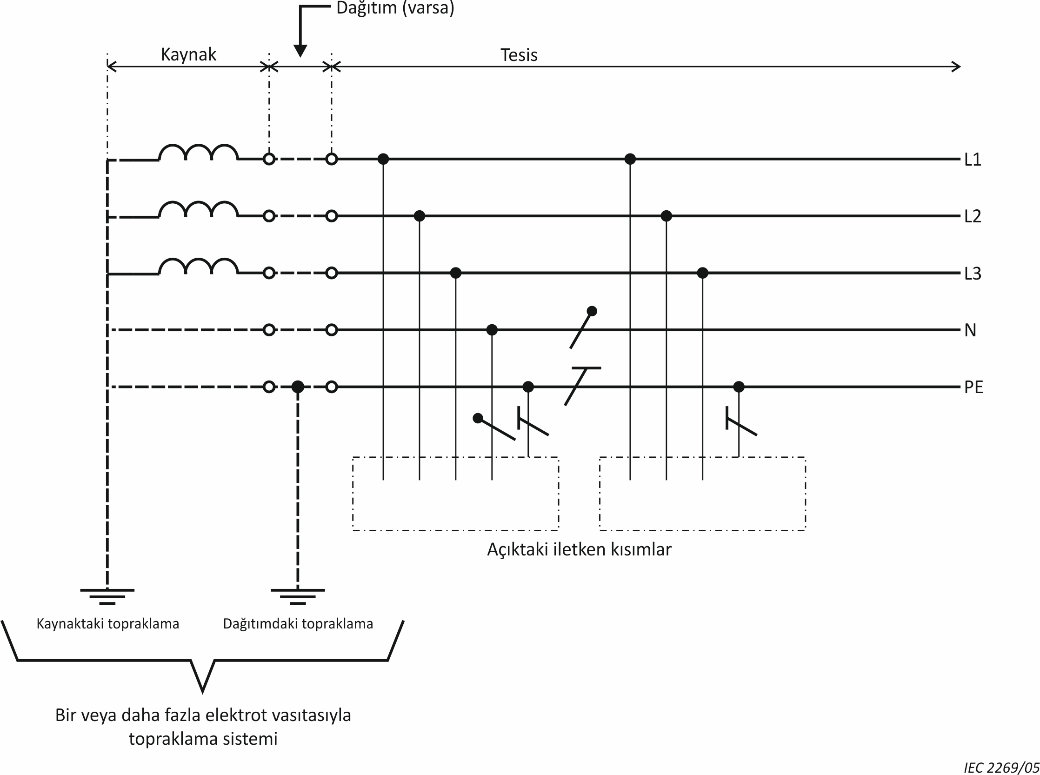 NOT: Tesiste PE’nin ilave topraklaması sağlanabilirŞekil 31A1 – Sistem boyunca ayrılmış nötr iletkenli ve koruma iletkenli TN-S sistem.−	Sistemin bir kısmında tek bir iletkende nötr ve koruma iletkenlerinin fonksiyonlarının birleştirildiği TN-C-S sistem (Şekil 31B1 ve 31B2’ye bakınız).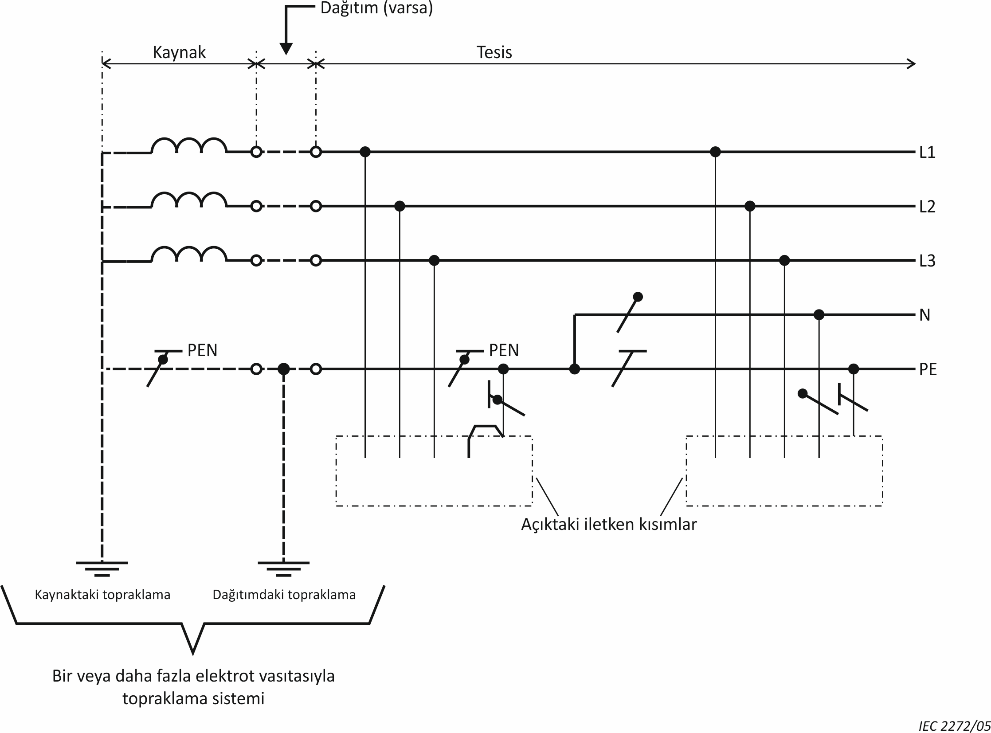 Nötr ve koruma iletkenlerinin fonksiyonları sistemin bir kısmında tek bir iletkende birleşmiştir.Not: Tesiste PE veya PEN’nin ilave topraklaması sağlanabilir.Şekil 31B1 – Tesisinin herhangi bir yerinde PEN iletkeninin PE ve N’ye ayrıldığı 3 fazlı 4 iletkenli TN-C-S sistem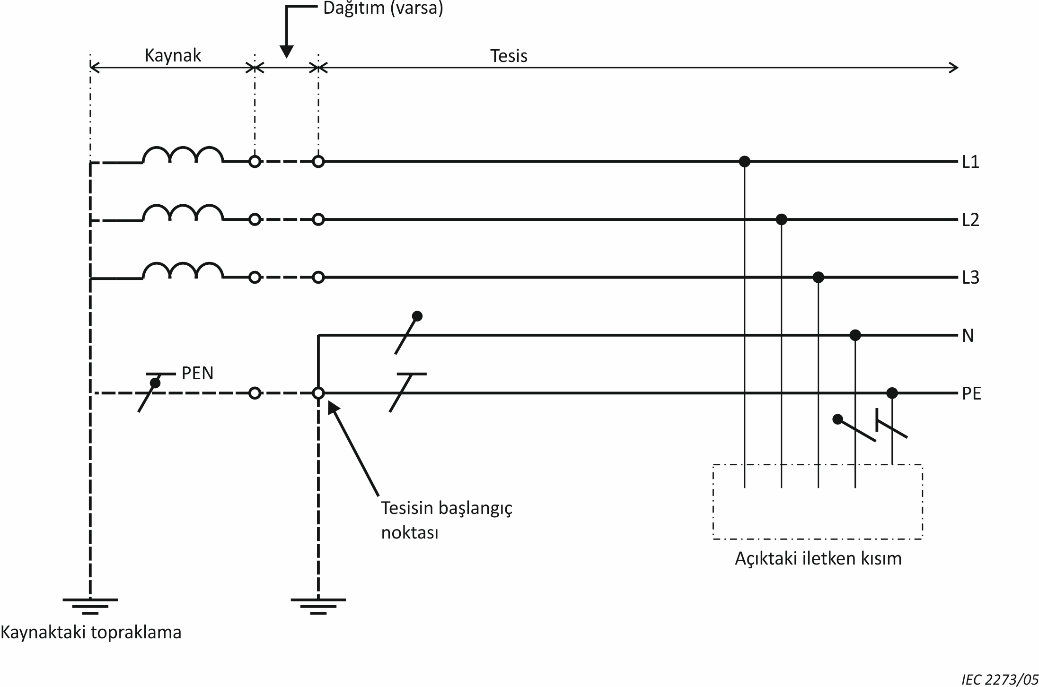 NOT: Dağıtımda PEN’in ve tesiste PE’nin ilave topraklaması sağlanabilir.Şekil 31B2 – Tesisin başlangıç noktasında  PEN iletkeninin PE ve N’ye ayrıldığı 3 fazlı 4 iletkenli TN-C-S (Tesisin başlangıç noktası; enerji veren kuruluş tarafından tesise giriş yapılan yapı bağlantı kutusundaki PEN iletkenin bağlantı yeridir)−	Sistem boyunca nötr ve koruma iletken fonksiyonlarının tek bir iletkende birleştiği TN–C sistem (Şekil 31C’ye bakınız.)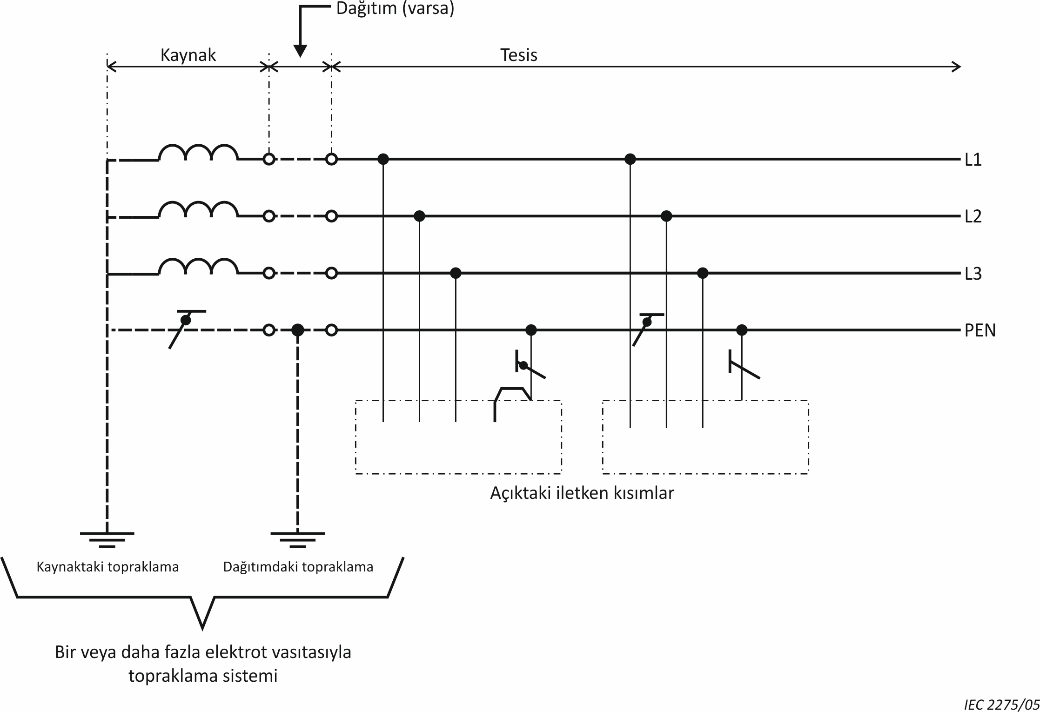 Not: Tesiste PEN’nin ilave topraklaması sağlanabilir.Şekil 31C – Sistem boyunca nötr ve koruyucu iletken fonksiyonlarının tek bir iletkende birleştiği TN-C sistem2.312.2 TT sistemTT sistem doğrudan topraklanmış sadece bir noktaya sahiptir ve tesisin açıktaki iletken bölümleri besleme sisteminin toprak elektrotundan elektriksel olarak bağımsız olan toprak elektrotlarına bağlanır.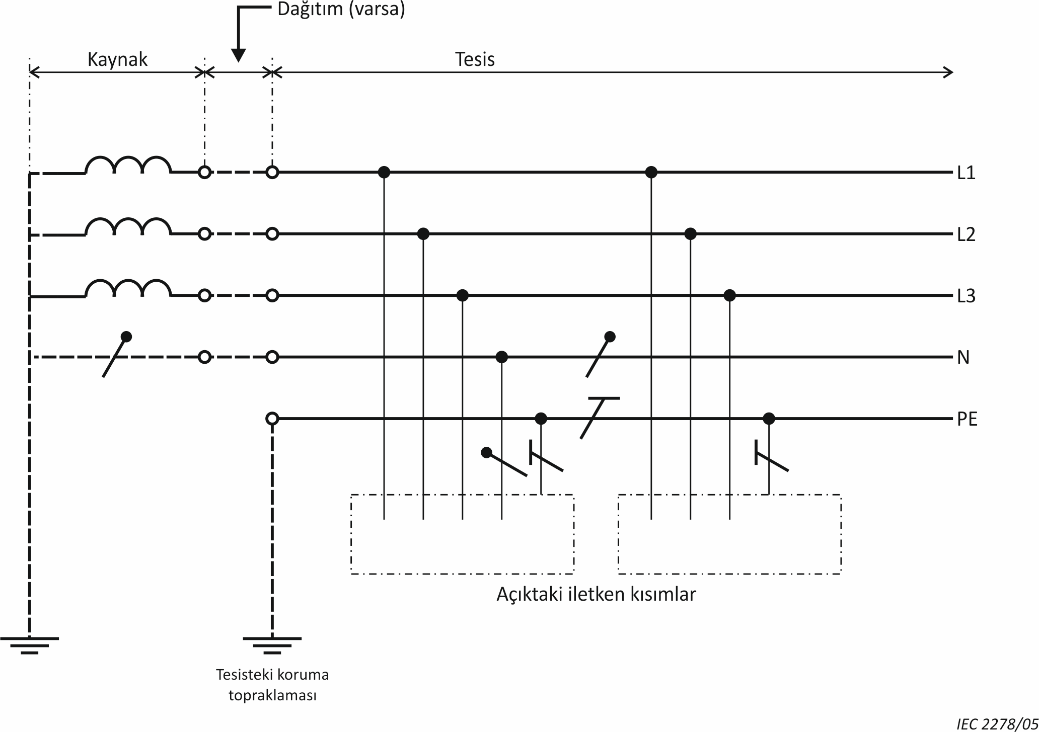 Şekil 31F1 – Tesis boyunca ayrı nötr iletkenli ve koruma iletkenli TT sistem2.312.2.3 IT sistemIT güç sisteminin bütün aktif kısımları topraktan yalıtılmıştır veya bir noktası toprağa bir empedans üzerinden bağlıdır. Elektrik tesisinin açıktaki iletken bölümleri bağımsız olarak veya topluca topraklanır ya da IEC 60364-4-41:2005 Madde 411.6’ya göre sistemin topraklamasına bağlanır (Şekil 31G1’e bakınız).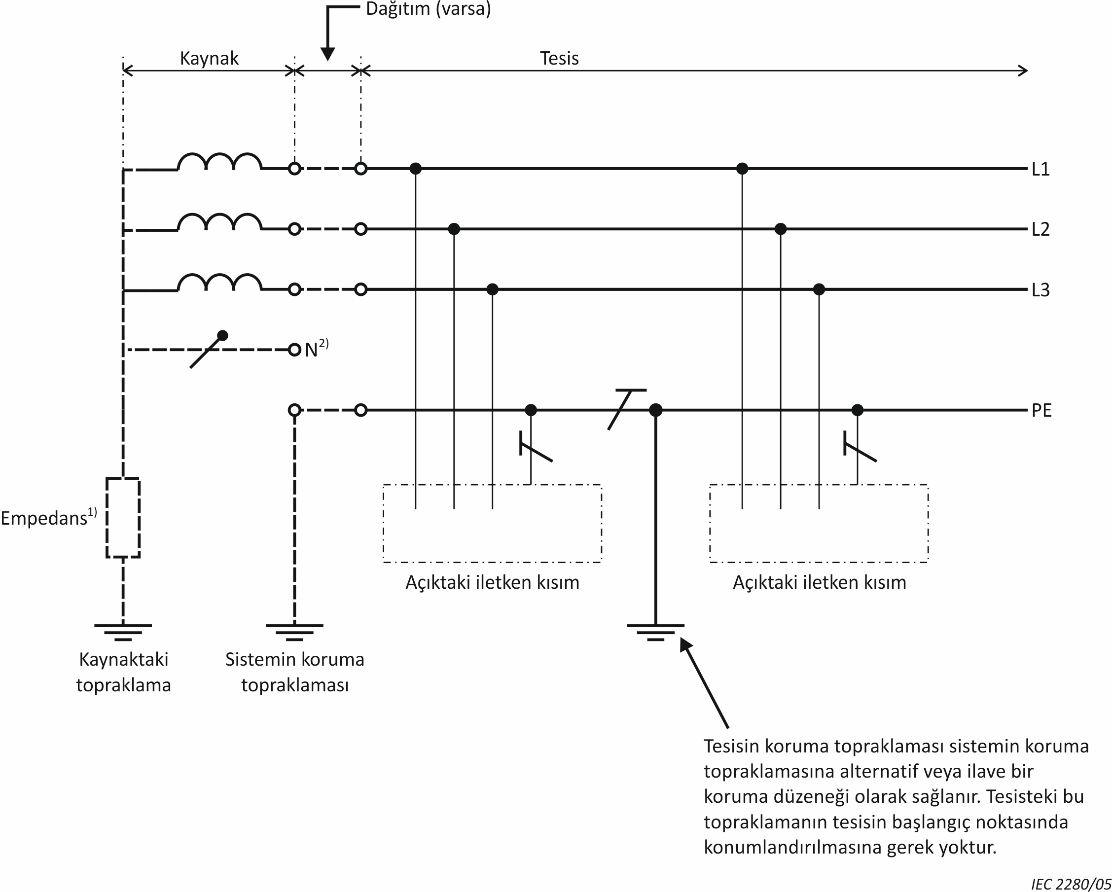 NOT: Tesiste PE’nin ilave topraklaması sağlanabilir.1)	Sistem yeterince yüksek empedans üzerinden toprağa bağlanabilir. Bu bağlantı örnek olarak nötr noktasında, yapay nötr noktasında veya bir aktif iletkende yapılabilir.2)	Nötr iletken dağıtılmış veya dağıtılmamış olabilir.Şekil 31G1 – Bütün açıktaki iletken bölümleri, topluca topraklanmış bir koruma iletkeni ile birbirine bağlı olan IT sistem2.313 Beslemeler2.313.1 GenelHangi kaynaktan olursa olsun besleme veya beslemelerin aşağıdaki karakteristikleri ve uygun olduğu durumda bu karakteristiklerin normal aralığı, hesaplama, ölçme, araştırma veya muayene yoluyla belirlenecektir.Anma gerilim(ler)i ve bunların harmonik bozulmaları;Akım ve frekansın niteliği;Tesisatın başlangıcında beklenen kısa devre akımı;Tesisatın dışındaki sistem kısmının hata çevrim empedansı;En büyük talep gücü dahil tesisatın gereklilikleri için uygunluk; veTesisatın başlangıcında çalışan aşırı akım koruma cihazının tipi ve beyan değeri.2.313.2 Güvenlik hizmetleri ve yedek sistemler için beslemeler Güvenlik hizmetleri tedbirinin istendiği yerlerde, örneğin ilgili otoriteler tarafından yangın ön tedbirleri ve tesislerin acil tahliyesi için diğer şartlarda ve/veya tesisi tasarlayan kişi tarafından yedek besleme tedbirlerinin istendiği yerlerde; güvenlik hizmetleri ve/veya yedek sistemler için besleme kaynaklarının karakteristikleri ayrı olarak değerlendirilmelidir. Bu çeşit beslemeler, uygun güce, güvenirliğe ve beyan değerlerine ve belirtilen işletme için uygun değiştirme süresine  sahip olmalıdır.2.314 Tesisatın devre düzenlemesi2.314.1  Her tesisat,Bir hata olayında tehlikeden kaçınmak ve uygunsuzluğu en aza indirmek,Güvenli muayene, deney işlemi ve bakımı kolaylaştırmak (ayrıca IEC 60364-5-53’e bakınız),Aydınlatma devresi gibi tek bir devrenin hatasından ortaya çıkabilen tehlikeyi dikkate almak,Bir hatadan değil aşırı PE iletken akımından dolayı RCD’lerin istenmeyen açma olasılığını azaltmak,Elektromanyetik girişimlerin (EMI) etkilerini azaltmak,Ayrılması amaçlanan bir devrenin dolaylı enerjilendirilmesini önlemek için gerektiği gibi devrelere bölünecektir.2.314.2 Ayrı olarak kontrol edilmesi gereken tesisat bölümleri için, diğer devrelerin hatasından etkilenmeyecek şekilde, ayrı dağıtım devreleri sağlanmalıdır.2.32 Dış  EtkilerHD/IEC 60364-51 Standardı gerekleri doğrultusunda uygulama yapılacaktır.2.33 Uyumluluk2.33.1 Karakteristiklerin uyumluluğu Bir değerlendirme, diğer elektriksel teçhizat ve diğer hizmetler üzerinde zararlı etkilere sahip olabilen veya örnek olarak ilgili bölümlerin koordinasyonu için besleme kaynağını bozabilen teçhizatın karakteristiklerinden birisiyle yapılmalıdır. Bu karakteristikler örnek olarak aşağıdakileri içerir:Geçici aşırı gerilimlerDüşük (anma gerilimin altındaki) gerilimDengesiz yüklerHızlı olarak dalgalanan yüklerYol verme akımlarıGüç faktörüHarmonik akımlard.a. geri beslemeYüksek frekanslı salınımlarToprak sızıntı akımlarıToprağa ilave bağlantılar için gereklilikHatadan kaynaklanmayan aşırı PE iletken akımları2.33.2 Elektromanyetik uyumlulukBütün elektriksel teçhizat uygun elektromanyetik uyumluluk (EMU) özelliklerini karşılamalı ve ilgili EMU standartlarına uygun olmalıdır.Elektromanyetik girişimlerin (EMI) ve endüklenmiş gerilim bozukluklarının etkisini azaltan tedbirlere elektrik tesislerinin planlamacısı ve tasarımcısı tarafından dikkat edilmelidir.Bu tedbirler IEC 60364-4-44’te verilmiştir.2.34 BakımTesisin amaçlanan ömrü boyunca makul olarak alması beklenen bakım kalitesi ve sıklığı ile ilgili bir değerlendirme yapılmalıdır. Tesisin bakımı için bir yetkili kurumun sorumlu olması durumunda bu yetkili kuruma danışılmalıdır. Beklenilen bakım kalitesi ve sıklığı göz önüne alınarak,Amaçlanan ömür boyunca muhtemelen gerekli olabilen periyodik muayene ve deney işlemi, bakım ve tamirler kolaylıkla ve güvenli olarak yerine getirilebilecek şekilde veAmaçlanan ömür boyunca güvenlik için olan koruyucu tedbirlerin etkinliği kalacak veTesisin düzgün çalışması için teçhizatın güvenilirliği amaçlanan ömre uygun olacakşekilde HD/IEC 60364, Bölüm 4 ilâ Bölüm 6’daki özelliklerin uygulanmasında bu karakteristikler dikkate alınmalıdır.2.35 Güvenlik hizmetleri2.35.1 GenelNOT 1 Güvenlik hizmetleri ihtiyacı ve bunların doğası, kurallarına uyulması zorunlu olan yasal kurumlar tarafından belirli aralıklarla devamlı düzenlenir.NOT 2 Güvenlik hizmetlerine örnekler: Acil çıkış aydınlatması, yangın alarm sistemleri, yangın pompaları için tesisler, yangın ekibinin asansörleri, duman ve ısı tahliye teçhizatıdır.Güvenlik hizmetleri için aşağıdaki kaynaklar kabul edilir.Depolama bataryaları;Primer (şarj edilemeyen) piller;Normal beslemeden bağımsız jeneratör birimleriNormal besleme çıkışından etkin olarak bağımsız olan besleme şebekesinin ayrı besleme çıkışı (HD/IEC 60364-5-55 Madde 556.4.4’e bakınız).2.36 Hizmetin sürekliliğiTesisin amaçlanan ömrü sırasında gerekli olduğu kabul edilen hizmetin sürekliliği için her bir ihtiyaç duyulan devre için bir değerlendirme yapılmalıdır. Aşağıdaki karakteristikler dikkate alınmalıdır.Sistem topraklamasının seçimi,Ayrımı sağlamak için koruma cihazlarının seçimi,Devrelerin sayısı,Çoklu güç besleme kaynakları,İzleme cihazlarının kullanılması.2.4 Güvenlik İçin Koruma2.41 Elektrik Çarpmasına Karşı Koruma(TS HD 60364-4-41:2018)2.410  GirişTS EN 61140’a göre elektrik çarpmasına karşı korumanın temel kuralı şudur; tehlikeli canlı(gerilimli)bölümler erişilebilir olmamalı ve erişilebilir iletken bölümler, ne normal şartlarda, ne de tek hata şartlarında tehlikeli şekilde canlı(gerilimli) olmamalıdır. TS EN 61140’ın Madde 4.2’sine göre, normal şartlarda koruma, temel koruma tedbirleriyle ve tek hata şartlarında koruma, hata koruması tedbirleriyle sağlanır. Alternatif olarak, elektrik çarpmasına karşı koruma, normal şartlarda ve tek hata şartlarında koruma sağlayan bir kuvvetlendirilmiş koruma tedbiri ile sağlanır.2.410.3 Genel gereklilikler2.410.3.2  Bir koruma önlemi,Bir temel koruma tedbiri ile bağımsız bir hata koruması tedbirinin uygun bir birleşiminden veya Hem temel koruma hem de hata koruması sağlayan kuvvetlendirilmiş bir koruma tedbirindenoluşacaktır.Ek koruma, belirli harici etki koşulları altındaki ve belirli özel yerlerdeki (TS HD 60364’ün ilgili 7. Bölümü veya HD 384’e bakınız) bir koruma önleminin parçası olarak tanımlanır.2.410.3.3 Bir tesisatın her bölümünde, harici etki koşulları göz önünde bulundurularak, bir ya da daha fazla koruma önlemi uygulanacaktır.Genel olarak, aşağıdaki koruma önlemlerine izin verilir:Beslemenin otomatik olarak kesilmesi (TS HD 60364-4-41 Madde 411)Çift veya güçlendirilmiş yalıtım (TS HD 60364-4-41 Madde 412)Elektriksel ayırma, akım kullanan tek bir teçhizatın beslemesi için (TS HD 60364-4-41 Madde 413)Özel küçük gerilim (SELV ve PELV) (TS HD 60364-4-41 Madde 414)Teçhizatın seçimi ve kurulumunda, tesisatta uygulanacak koruma önlemleri dikkate alınacaktır.2.410.3..4 Özel tesisatlar ya da özel yerler için, TS HD 60364 standardının ilgili 7. bölümünde belirtilen, özel koruyucu önlemler uygulanacaktır. 2.410.3.5 Engellerin kullanılması ve erişilebilir alanın dışına yerleştirme gibi, TS HD 60364-4-41 Ek B’de tanımlanan koruma önlemleri sadece:-	uzman veya talimatlarla bilgilendirilmiş kişilerin veya-	uzman veya talimatlarla bilgilendirilmiş kişilerin gözetimi altındaki kişilerin erişimine açık tesislerde kullanılmalıdır.2.410.3.6 TS HD 60364-4-41 Ek-C’de belirtilen-	İletken olmayan ortam,-	Topraklanmamış yerel koruma potansiyel dengeleme,-	Sadece, bir akım kullanan teçhizatın beslemesi için elektriksel ayırmagibi koruma önlemleri sadece; tesisat, izinsiz değişiklikler yapılamayacak şekilde, uzmankişilerin veya talimatlarla bilgilendirilmiş kişilerin gözetimi altındayken uygulanabilir.2.410.3.7 Bir koruma önleminin belirli şartları karşılanamıyorsa, birlikte uygulandığında aynı derecede güvenlik sağlayacak şekilde, tamamlayıcı tedbirler uygulanmalıdır.Elektrik tesisatlarında en yaygın kullanılan koruma önlemi, beslemenin otomatik olarak kesilmesidir.2.411  Koruma önlemi: Beslemenin otomatik olarak kesilmesi2.411.1  GenelBeslemenin otomatik olarak kesilmesi, aşağıdaki durumlarda koruyucu bir önlemdir:Temel korumanın, TS HD 60364-4-41 standardı Ek A’ya uygun şekilde, canlı bölümlerin temel yalıtımıyla veya bariyerlerle veya mahfazalarla sağlandığı veHata korumasının, TS HD 60364-4-41 standardı 411.3 ila 411.6 maddeleri arasındaki düzenlemelere uygun olarak, koruma potansiyel dengeleme bağlantısı ile ve hata durumunda, beslemenin otomatik olarak kesilmesiyle sağlandığı bir koruma önlemidir.Tamamlayıcı koruma, belirtildiği yerlerde, TS HD 60364-4-41 standardı Madde 415’e uygun beyan artık çalışma  akımı 30 mA'i geçmeyen bir artık akım koruma cihazı (RCD)vasıtasıyla sağlanır.2.411.2 Temel(Doğrudan Dokunmaya  Karşı) koruma için gerekliliklerBütün elektrikli teçhizatlar, TS HD 60364-4-41 Standardı EK-A’da açıklanan veya uygun olduğu yerlerde TS HD 60364-4-41 Standardı EK-B’de açıklanan temel koruma tedbirlerinden birine uygun olacaktır.2.411.3  Hata (dolaylı temasa karşı koruma) koruması  için gereklilikler2.411.3.1 Koruma topraklaması ve koruma   potansiyel dengeleme2.411.3.1.1 Koruma topraklamasıAçıkta kalan iletken kısımlar, Madde 2.4.1.2.4 ila 2.4.1.2.6 maddeleri arasında belirtildiği şekilde, her bir topraklama sistem tipinin kendine özel şartlarındaki bir koruma iletkenine  bağlanacaktır.Aynı anda erişilebilen açıktaki iletken bölümler, tek tek, gruplar halinde veya topluca aynı topraklama sistemine bağlanacaktır.Koruma topraklaması için kullanılan iletkenler TS HD 60364-5-54’e uygun olacaktır.Her elektrik devresi, ilgili topraklama barasına/bağlantı ucuna bağlı bir koruma iletkenine sahip olacaktır.2.411.3.1.2 Koruma potansiyel dengelemesiHer binada, binaya giren, elektrik tesisatının bir bölümünü oluşturmayan ve tehlikeli bir potansiyel fark oluşturma ihtimali olan metalik bölümler, koruma potansiyel dengeleme iletkenleri ile ana topraklama barasına/bağlantı ucuna bağlanacaktır. Bu tür metalik bölümlere örnek olarak aşağıdakiler gösterilebilir;Binaya hizmet getiren metalik borular. Örneğin; su, gaz, merkezi ısıtma ve iklimlendirme  sistemleri,Yapısal dış iletken bölümlerBetonarme yapıların erişilebilir demir donatılarıBu tür iletken bölümler, başlangıç noktaları binanın dışında olduğu durumlarda, bina içinde binaya girdikleri noktaya olabildiğince yakın bir yerden bağlanacaktır.2.411.3.2 Bir hata durumunda otomatik kesme2.411.3.2.1 Aktif iletken ile açıktaki iletken kısım arasında veya devredeki ya da teçhizattaki koruma iletkeni arasında, ihmal edilebilir empedanslı bir hata oluşması durumunda, bir koruma cihazı devrenin ya da teçhizatın aktif iletkenine giden enerji beslemesini, otomatik olarak, Madde 2.411.3.2.2,  2.411.3.2.3 veya 2.411.3.2.4’te belirtilen süreler içinde kesecektir.Kullanılan cihaz, en azından, aktif iletken (ler) in ayrılması için, uygun olacaktır.2.411.3.2.2 Çizelge 41.1'de belirtilen en büyük bağlantı kesme süreleri, beyan akımı aşağıdakileri aşmayan son devrelere uygulanacaktır:63 A’i geçmeyen bir ya da daha fazla priz çıkışı olan ve32 A’i geçmeyen sadece sabit bağlantılı akım kullanan teçhizatıbesleyen devrelerÇizelge 41.1 – En büyük kesme süreleri2.411.3.2.3 TN sistemlerde 5 s’yi geçmeyen bir kesme süresine, dağıtım devreleri için ve  Madde 2.411.3.2.2’nin kapsamadığı devreler için izin verilir.2.411.3.2.4 TT sistemlerde 1 s’yi geçmeyen bir kesme süresine, dağıtım devreleri için ve  Madde 2.411.3.2.2’nin kapsamadığı devreler için izin verilir.2.411.3.2.5 Bir aşırı akım koruma cihazı ile beslemeyi, Madde 2.411.3.2’ye göre kesmenin uygulanabilir olmadığı yerlerde veya bu amaçla bir artık akım koruma cihazının (RCD) kullanılmasının uygun olmadığı yerlerde, TS HD 60364-4-41 standardı EK-D’ye göre uygulama yapılacaktır.2.411.3.2.6   Madde 2.411.3.2.1’e göre beslemenin otomatik olarak kesilmesi,  Madde 2.411.3.2.2,  Madde 2.411.3.2.3, veya Madde 2.411.3.2.4’ten uygun olanının gerektirdiği süre içinde sağlanamıyorsa, Madde 2.415.2’ye uygun tamamlayıcı koruma potansiyel dengeleme bağlantısı sağlanacaktır.2.411.3.3 Priz çıkışları için ve dış mekânlarda kullanılacak seyyar teçhizatların beslemeleri için ilave gerekliliklerSıradan insanlar tarafından kullanılma ihtimali olan ve genel kullanımı amaçlanan, beyan akımı 32 A’i geçmeyen a.a. priz çıkışları için, veBeyan akımı 32 A’i geçmeyen, dış mekânlarda kullanılacak a.a. seyyar teçhizatlar için,beyan artık açma akımı 30 mA’i geçmeyen bir artık akım koruma cihazı (RCD) ile ilave koruma sağlanacaktır.Bu alt madde, bir ilk hata durumunda hata akımı 15 mA’i geçmeyen IT sistemlere uygulanmaz.2.411.3.4 TN ve TT sistemlerde aydınlatma akım devreleri için ilave gerekliliklerKonaklama için tasarlanmış binalarda, aydınlatma akım devrelerini besleyen a.a. son devreler için, beyan artık açma akımı 30 mA’i geçmeyen bir artık akım koruma cihazı (RCD) ile ek koruma sağlancaktır. Güvenlik  açısından  bir daireye en az 3 adet 30mA RCD tesis edilecektir.Yapı bağlantı kutusuna tesis edilen 300mA RCD seçici olacaktır. 2.411.4 TN sistemi2.411.4.1 TN sistemlerde, tesisin topraklamasının bütünlüğü, PEN veya PE iletkenlerinin toprağa güvenilir ve etkin bağlantısına bağlıdır. Topraklamanın kamusal veya başka besleme sisteminden sağlandığı durumlarda, tesisin dışında kalan kısımların gerekli şartları sağlaması enerji besleme şebekesinin işletmecisinin sorumluluğundadır.NOT Şartlara örnekler:PEN iletkeni toprağa bir çok noktada bağlanır ve PEN iletkenindeki bir kopmadan doğacak riski en aza indirecek şekilde tesis edilir.BuradaRB 	Paralel bağlı bütün topraklama elektrotlarının eşdeğer direnci (Ohm),RE	Üzerinde faz-toprak hatası oluşabilen, bir koruma iletkenine bağlanmamış dış iletken bölümlerin toprak ile en küçük geçiş direnci (Ohm),U0	Toprağa göre anma a.a. geriliminin etkin değeri (Volt).2.411.4.2 Besleme kaynağının nötr noktası veya orta noktası topraklanmalıdır. Nötr noktası veya orta nokta mevcut değil veya erişilebilir değilse, aktif iletkenlerden biri topraklanmalıdır.Tesisatın açıkta kalan iletken kısımları, güç kaynağı sisteminin topraklanmış noktasına bağlanacak tesisatın ana topraklama barasına, bir koruma iletkeni ile bağlanacaktır.Başka etkili toprak bağlantıları mevcut ise; koruma iletkenlerinin, mümkün olan yerlerde bu noktalara da bağlanması tavsiye edilir. Bir hata durumunda koruma iletkenlerinin potansiyellerinin toprak potansiyeline olabildiğince yakın kalmasını güvence altına alabilmek için, olabildiğince dengeli şekilde dağıtılmış ilave noktalarda topraklama gerekli olabilir.Koruma iletkenlerinin (PE veya PEN) binalara veya tesislere girdikleri yerlerde, birden çok noktada topraklanmış PEN iletkenlerinin dağılmış nötr akımları dikkate alınarak topraklanmaları tavsiye edilir.2.411.4.3 Sabit tesislerde TS HD 60364-5-54 Madde 543.4’teki gerekliliklerin karşılanması şartıyla, tek bir iletken hem bir koruma iletkeni hem de nötr iletkeni (PEN iletkeni) olarak hizmet edebilir. PEN iletkeni üzerine hiçbir anahtarlama veya ayırma teçhizatı tesis edilmemelidir.2.411.4.4 Koruma cihazlarının (Bkz: Madde 2.411.4.5) karakteristikleri ve devre empedansları aşağıdaki gerekliliği sağlamalıdır:Burada;
Zs	- Besleme kaynağını,-  hata noktasına kadar olan aktif iletkeni,-  hata noktası ile kaynak arasındaki koruma iletkenini içeren Ohm () cinsinden hata çevrim empedansıdır.Ia	Madde 2.411.3.2.2  veya Madde 2.411.3.2.3’te belirtilen süre içinde devre kesicisinin otomatik olarak çalışmasına sebep olan Amper (A) cinsinden akım değeridir. Artık akım koruma cihazı (RCD) kullanıldığında, bu akım Madde 2.411.3.2.2   veya Madde 2.411.3.2.3’te belirtilen sürelerde devreyi kesmeyi sağlayan artık açma akımı değeridir.U0	Toprağa göre a.a. veya d.a. anma geriliminin Volt (V) cinsinden değeridir.NOT: TN sistemlerde artık hata akımları, den kayda değer ölçüde yüksektir. Bu yüzden, EN 61008-1, EN 61009-1 veya EN 62423’e uygun, seçici ve zaman gecikmeli tipler de dahil, artık akım koruma cihazlarının (RCD) kullanıldığı yerlerde, Çizelge 41.1’e uygun kesme süreleri sağlanmış olur. EN 60947-2’ye uygun, artık akım koruması da sağlayan devre kesiciler (CBR) ve MRCD’ler (modüler artık akım koruma cihazları), zaman gecikmeleri Çizelge 41.1’e uygunluk sağlayacak şekilde ayarlanabiliyorsa kullanılabilir.2.411.4.5 TN sistemlerde aşağıdaki koruma cihazları hata koruması için kullanılabilir.Aşırı akım koruma cihazlarıArtık akım koruma cihazları (RCD) Hata koruması için bir artık akım koruma cihazı (RCD) kullanıldığı durumda, devre ayrıca TS HD 60364-4-43’e uygun bir aşırı akım koruma cihazı ile de korunmalıdır.Artık akım koruma cihazı (RCD), TN-C sistemlerde kullanılmayacaktır. Artık akım koruma cihazları (RCD’ler) arasında seçiciliğin gerekli olduğu yerlerde, TS HD 60364-5-53, Madde 535.3’e bakınız.2.411.5  TT sistemi2.411.5.1 Aynı koruma cihazı ile topluca korunan bütün açıktaki iletken bölümler, bütün bu bölümlere müşterek bir toprak elektrotuna, koruma iletkenleri ile bağlanmalıdır. Birçok koruma cihazının seri bağlı olarak kullanıldığı durumda, bu gereklilik her bir cihaz tarafından korunan bütün açıktaki iletken bölümlere ayrı olarak uygulanır.Güç besleme sisteminin nötr noktası veya orta noktası topraklanmalıdır. Nötr noktası veya orta nokta mevcut değil veya erişilebilir değilse aktif iletkenlerden biri topraklanmalıdır.2.411.5.2 Genellikle TT sistemlerde hata koruması için artık akım koruma cihazları (RCD’ler) kullanılacaktır. Uygun derecede düşük Zs (hata çevrim empedansı, bkz:Madde 2.411.5.4) değeri kalıcı ve güvenli olarak sağlanabiliyorsa, alternatif olarak  hata koruması için aşırı akım koruma cihazları kullanılabilir.Hata koruması için bir artık akım koruma cihazı (RCD) kullanıldığı durumda devre ayrıca TS HD 60364-4-43’e uygun bir aşırı akım koruma cihazı ile de korunmalıdır.2.411.5.3 Bir artık akım koruma cihazı (RCD), hata koruması için kullanıldığında, aşağıdaki şartlar karşılanmalıdır: Madde 2.411.3.2.2    veya Madde 2.411.3.2.4’te gerekli görülen kesme süresi veBurada:RA: Topraklama elektrotunun yayılma direnci ile açıktaki iletken bölümlerin koruma iletkeninin direncinin toplamının Ohm (Ω) cinsinden değeridir.IΔn : Artık akım koruma cihazının (RCD) beyan artık açma akımıdır.NOT 1Bu durumda, hata empedansı ihmal edilemeyecek seviyede bile olsa, hata koruması sağlanır.NOT 2 Artık akım koruma cihazları (RCD’ler) arasında seçiciliğin gerekli olduğu yerlerde TS HD 60364-5-53, Madde 535.3’e bakınız.NOT 3 RA değerinin bilinmediği durumda bu değer Zs ile değiştirilebilir.NOT 4 Çizelge- 41.1’e uygun kesme sürelerine karşılık gelen olası artık hata akımları, RCD’nin beyan artık açma akımından kayda değer ölçüde yüksektir (genellikle .2.411.5.4 Aşırı akım koruma cihazı kullanıldığında aşağıdaki şart sağlanmalıdır.Burada;Zs	Besleme kaynağını,hata noktasına kadar olan aktif iletkeni,açıktaki iletken bölümlerin koruma iletkenini,topraklama iletkenini,tesisin topraklama elektrotunu vebesleme kaynağının topraklama elektrotunuiçeren Ohm ()  cinsinden hata çevrim empedansıdır.Ia 		Madde 2.411.3.2.2  veya Madde 2.411.3.2.4’te belirtilen süre içinde devre kesicisinin otomatik olarak çalışmasını sağlayan Amper (A) cinsinden akım değeridir. U0		Toprağa göre hattın a.a. veya d.a. beyan geriliminin değeridir.2.411.6 IT sistemi2.411.6.1 IT sistemlerde aktif bölümler topraktan yalıtılmalı veya yeterli derecede yüksek bir empedans vasıtasıyla toprağa bağlanmalıdır. Bu bağlantı, sistemin nötr noktasında veya sistemin orta noktasında veya yapay bir nötr noktasında yapılabilir. Yapay nötr noktası, toprağa kadar oluşan empedans, sistem frekansında yeteri kadar yüksekse doğrudan toprağa bağlanabilir. Nötr noktası veya orta nokta mevcut olmadığı durumda, bir aktif iletken yüksek bir empedans üzerinden toprağa bağlanabilir.Bir açıktaki iletken bölüme veya toprağa tek bir hata olması durumunda hata akımı düşüktür ve Madde 2.411.6.2’deki şartlar sağlandığında Madde 2.411.3.2’ye göre beslemenin otomatik olarak kesilmesi zorunlu değildir. Ancak, eş zamanlı olarak iki hatanın mevcut olması durumunda, eş zamanlı olarak erişilebilir açıktaki iletken bölümler ile temas halindeki bir kişide, zararlı pato fizyolojik etkilerin risklerinden kaçınmak için tedbirler alınmalıdır.2.411.6.2  Açıktaki iletken bölümler münferit olarak, gruplar halinde veya topluca topraklanmalıdır.
a.a. sistemlerde, dokunma gerilimini sınırlandırmak için aşağıdaki şart karşılanmalıdır.Burada;RA: Topraklama elektrodunun yayılma direnci ile açıktaki iletken bölümlerin koruma iletkeninin direncinin toplamının Ohm (Ω) cinsinden değeridir.Id: Aktif iletken ile açıktaki iletken bölüm arasındaki ihmal edilebilir empedanslı ilk hatanın Amper (A) cinsinden hata akım değeridir. Id değerinde, sızıntı akımları ve elektrik tesisinin toplam topraklama empedansı da hesaba katılır.2.411.6.3 IT sistemlerde aşağıdaki izleme ve koruma cihazları kullanılabilir.Yalıtım izleme cihazları (IMD),Artık akım izleme cihazları (RCM),Yalıtım hatası yer tespit sistemleri (IFLS),Aşırı akım koruma cihazları,Artık akım koruma cihazları (RCD). 2.411.6.3.1   IT sisteminin, ilk hata durumunda devreyi kesmemek üzere tasarlandığı yerlerde, ilk hatanın oluştuğu, aşağıdaki yollardan biri ile gösterilmelidir:Yalıtım izleme cihazı (IMD), bir yalıtım hatası yer tespit sistemi (IFLS) ile birleştirilmiş de olabilir,Artık akım izleme cihazı (RCM), kaçak akımın tespit edilebilecek derecede yüksek olduğu durumlarda.Bu cihaz, hata sürdüğü müddetçe devam eden sesli ve/veya görsel bir sinyali başlatmalıdır. Sinyal, bir röle kontak çıkışı üzerinden, bir elektronik anahtarlama çıkışından ya da bir iletişim protokolü yoluyla başlatılabilir.Bir görsel ve/veya sesli alarm sistemi, sorumlu kişiler tarafından fark edilecek şekilde uygun bir yere yerleştirilmelidir.Hem sesli hem de görsel sinyalin birlikte kullanıldığı durumlarda, sesli sinyalin iptal edilmesine izin verilir.İlk hatanın, uygulanabilir olan en kısa gecikme ile ortadan kaldırılması tavsiye edilir.Ek olarak, EN 61557-9’a uygun bir yalıtım hatası yer tespit sistemi (IFLS), aktif bölümden açıktaki iletken bölüme veya toprağa veya başka bir referans noktasına kadar olan ilk hatanın yerini belirtmek için kullanılabilir.2.411.6.4 İlk hatanın oluşumundan sonra, farklı bir aktif iletkende ikinci bir hatanın oluşması durumunda, besleme kaynağının otomatik olarak kesilmesi için koşullar aşağıdaki gibi olmalıdır.Açıktaki iletken bölümlerin, aynı topraklama sistemine topluca bağlanmış bir koruma iletkeni vasıtasıyla birbirlerine bağlandığı yerlerde, TN sistemine benzer şartlar uygulanır ve aşağıdaki şartlar karşılanmalıdır:a.a. sistemlerde nötr iletkeninin ve d.a. sistemlerde orta iletkenin dağıtılmadığı yerlerde, 	veya nötr iletkeni veya orta noktanın dağıtıldığı yerlerde,Burada;U0: Aktif iletken ile nötr iletkeni veya orta nokta iletken arasındaki a.a. veya d.a. anma geriliminin Volt (V) cinsinden değeridir,U: Aktif iletkenler arasındaki a.a. veya d.a. anma geriliminin Volt (V)  cinsinden değeridir,Zs: Aktif iletken ile devrenin koruma iletkenini içeren hata çevriminin Ohm (Ω) cinsinden empedansıdır,Z’s : Nötr iletkeni ile devrenin koruma iletkenini içeren hata çevriminin Ohm (Ω)  cinsinden empedansıdır,Ia : Madde 2.411.3.2.3 veya TN sistemler için Madde 2.411.3.2.2’de gerekli olan süre içinde koruma cihazının çalışmasını sağlayan Amper (A) cinsinden akım değeridir.NOT1:TN sistem için olan, TS HD 60364-4-41 Madde 411.3.2.2 Tablo 41.1’de belirtilen süreler, dağıtılmış veya dağıtılmamış nötr iletkenli veya orta iletkenli IT sistemler için uygulanabilir.NOT2: Her iki formüldeki 2 çarpanı, eş zamanlı meydana gelen iki hata durumunu hesaba katar, hatalar farklı devrelerde meydana gelmiş olabilir.NOT3: Hata çevrim empedansı için en kötü koşulun hesaba katılması tavsiye edilir. Örneğin; kaynaktaki bir aktif iletkendeki hata ve dikkate alınan devredeki akım kullanan teçhizatın nötr iletkeninde eş zamanlı başka bir hata.Açıktaki iletken bölümlerin tek tek veya gruplar halinde topraklandığı yerlerde aşağıdaki koşul sağlanmalıdır:Burada; RA: Topraklama elektrotunun yayılma direnci ile açıktaki iletken bölümlerin koruma iletkeninin direncinin toplamının Ohm (Ω) cinsinden değeridir.Ia:  Madde 2.411.3.2.4’teki veya  Madde 2.411.3.2.2 Tablo 41.1’deki TT sistemler için kesme sürelerine uygun, beslemenin koruma cihazı tarafından otomatik olarak kesilmesine sebep olan akım değeridir.2.411.7 İşlevsel (fonksiyonel) çok küçük gerilim (FELV)2.411.7.1 Genel İşlevsel nedenler için 50 V a.a. veya 120 V d.a. değerini geçmeyen bir anma geriliminin kullanıldığı, ancak SELV veya PELV ile ilgili Madde 2.4.1.5’teki özelliklerin tamamının karşılanmadığı ve SELV veya PELV’in gerekli olmadığı durumlarda; temel korumayı ve hata korumasını sağlamak için TS HD 60364-4-41 Madde 411.7.2 ve Madde 411.7.3’te açıklanan tamamlayıcı tedbirler alınmalıdır. Bu tedbirlerin bütünü FELV olarak bilinir.2.412 Koruma önlemi: Çift veya güçlendirilmiş yalıtım2.412.1 Genel2.412.1.1 Çift veya güçlendirilmiş yalıtım,-	Temel korumanın temel yalıtımla ve hata korumasının tamamlayıcı yalıtımla sağlandığı veya-	Temel koruma ve hata korumasının, aktif kısımlar ile erişilebilir kısımlar arasındaki güçlendirilmiş yalıtımla sağlandığı, bir koruma önlemidir.Çift veya güçlendirilmiş yalıtım yoluyla koruma, TS HD 60364’ün ilgili 7. bölümünde verilen bazı sınırlamalar dışındaki bütün durumlarda uygulanabilir bir önlemdir.2.412.1.2 Bu koruma önleminin tek koruma önlemi olarak kullanılacağı yerlerde (diğer bir deyişle; tüm tesisin veya devrenin tamamen çift veya güçlendirilmiş yalıtımlı teçhizatlardan oluşmasının amaçlandığı yerlerde) koruma önleminin etkinliğini bozabilecek bir değişiklik yapılamayacak şekilde etkili önlemlerin (örneğin; yeterli denetim) yer aldığı doğrulanmalıdır.Bundan dolayı bu koruma önlemi örneğin koruma iletkeni kontağı olan priz içeren herhangi bir devreye uygulanmamalıdır.TS HD 60364-4-41 Standardı gerekleri doğrultusunda uygulama yapılacaktır.2.413 Koruma önlemi: Elektriksel ayırma2.413.1 Genel2.413.1.1 Elektriksel ayırma:-	Temel korumanın, TS HD 60364-4-41 Ek A’ya uygun canlı bölümlerin temel yalıtımıyla veya Ek A’ya uygun bariyerler ya da mahfazalarla sağlandığı ve-	Hata korumasının, diğer devrelerden ve topraktan ayrılmış devrenin basit ayrılmasıyla sağlandığı,bir koruma önlemidir.2.413.1.2 Bu koruma önlemi, TS HD 60364-4-41 Madde 413.13’te izin verilenler dışında, basit ayırmalı topraklanmamış bir kaynaktan beslenen, akım kullanan tek bir teçhizatın beslemesi için sınırlandırılmış olmalıdır.2.413.1.3  Akım kullanan birden fazla teçhizatın basit ayırmalı topraklanmamış bir kaynaktan beslendiği yerlerde TS HD 60364-4-41 Ek C Madde C.3’ün gereklilikleri karşılanmalıdır.TS HD 60364-4-41 Standardı gerekleri doğrultusunda uygulama yapılacaktır.2.414 Koruma önlemi: SELV ve PELV tarafından sağlanan özel küçük gerilim2.414.1 Genel2.414.1.1  Özel küçük gerilim yoluyla koruma aşağıdaki iki farklı özel küçük gerilim sisteminden birini içeren bir koruma önlemidir:-	SELV veya-	PELVBu koruma önlemi,-	SELV veya PELV sisteminde gerilimin, 3. gerilim bandının üst sınırı olan 50 V a.a. veya 120 V d.a. değerine sınırlandırılmasını ve-	SELV veya PELV sisteminin, SELV ve PELV devreleri dışındaki bütün devrelerden koruma ayırması yoluyla ayrılmasını ve SELV veya PELV sistemlerle diğer SELV veya PELV sistemleri arasında temel yalıtım bulunmasını veSadece SELV sistemleri için, SELV sistemi ile toprak arasında temel yalıtımı,gerektirir.2.414.1.2 Madde 2.414’e uygun SELV veya PELV’in kullanılması bütün durumlarda koruma önlemi olarak kabul edilir.TS HD 60364-4-41 Standardı gerekleri doğrultusunda uygulama yapılacaktır.2.415 Ek koruma2.415.1 Ek koruma: Artık akım koruma cihazları(RCD’ler)2.415.1.1 Beyan artık açma akımı 30 mA’yı geçmeyen artık akım koruma cihazlarının (RCD’lerin) kullanılması, temel koruma ve/veya hata koruması tedbirinin bozulması ya da kullanıcıların dikkatsizliği durumları için, a.a. sistemlerde ek koruma olarak kabul edilir.2.415.1.2 Bu çeşit cihazların kullanımı tek başına bir koruma metodu olarak kabul edilmez ve Madde 2.411 ila 2.414’te   belirtilen koruma önlemlerinden birisinin uygulanması ihtiyacını ortadan kaldırmaz.2.415.2 Ek koruma:  Tamamlayıcı koruma potansiyel dengeleme2.415.2.1 Tamamlayıcı koruma potansiyel dengeleme, sabit teçhizatın bütün eş zamanlı 
erişilebilen açıktaki iletken bölümlerini ve uygulanabilir olduğu durumda betonarme yapının ana metalik takviyesi dâhil dış iletken bölümleri içerecektir. Koruma potansiyel dengeleme sistemi prizlerinki dahil bütün teçhizatların koruma iletkenlerine bağlanacaktır.2.415.2.2  Eş zamanlı erişilebilen açıktaki iletkenler bölümler ile dış iletken bölümler arasındaki iletkenin direnci (R) aşağıdaki şartı sağlamalıdır:a.a. sistemlerde    d.a. sistemlerde    Burada:
 koruma cihazının amper (A) cinsinden çalışma akımıdır.Artık akım koruma cihazları (RCD’ler) için Aşırı akım koruma cihazları için 5 saniyeye kadar kesme zamanına karşılık gelen akım değeri.2.4.1.7 TS HD 60364-4-41 standardı gerekleri doğrultusunda uygulama yapılacaktır.2.42 Isıl Etkilere Karşı Koruma(IEC 60364-4-42:2014)2.421 Elektrikli techizatın sebep olduğu yangına karşı koruma2.421.1 Genel gereklilikler Elektrik tesisatlarında oluşabilecek veya yayılabilecek ısı veya yangının zararlı etkilerine karşı kişiler, hayvanlar ve mallar; IEC 60364-4-42 standardı gereklilikleri ve  techizat üreticilerinin talimatları dikkate alınarak korunacaktır.Elektrikli techizat tarafından üretilen ısı; sabit bitişik malzemelere veya yakınında bulunabileceği öngörülen malzemelerde tehlike veya zararlı etkilere yol açmamalıdır. Elektrikli techizat bitişiğindeki malzemelere bir yangın tehlikesi arz etmemelidir.HD/IEC 60364 serisinin gereksinimlerine ek olarak ilgili üreticinin montaj talimatları dikkate alınacaktır.2.421.2 Sabit techizatın; bitişiğindeki malzemelere yangın tehlikesi oluşturabilecek yüzey sıcaklıklarına ulaşabileceği yerlerde techizat aşağıdakilerden birini sağlamalıdır:• bu tür sıcaklıklara dayanabilecek ve ısıl iletkenliği düşük malzemelerin üzerine veya içine monte edilir.• bu tür sıcaklıklara dayanabilecek ve ısıl iletkenliği düşük malzemeler yoluyla binanın yapısal elemanlarından yalıtılır.• ekipman bu tür sıcaklıklarda zarar görebilecek malzemelere ve ısıl iletkenliği düşük her türlü montaj elemanına; ısının güvenli bir şekilde dağılmasına izin verecek yeterli bir mesafede konumlandırılır.2.421.3 Kalıcı bir şekilde bağlantısı yapılmış ekipmandan normal çalışma esnasında arkların veya kıvılcımların saçılabildiği yerlerde ekipman aşağıdakilerden birini sağlamalıdır:• techizat tamamıyla arka dayanıklı malzeme içine alınır.• , bu saçılmalardan zarar görebilecek malzemelerden arka dayanıklı malzemeler yoluyla yalıtılır.• techizat bu saçılmalardan zarar görebilecek malzemelere; saçılmaların güvenli bir şekilde sönümlenmesine izin verecek yeterli bir mesafede konumlandırılır.Bu koruma önlemi için kullanılacak arka dayanıklı malzeme tutuşturulamayan özellikte, ısıl iletkenliği düşük ve mekanik dayanıklılık sağlamaya yetecek kalınlıkta olmalıdır.NOT: Örneğin, 20 mm kalınlığında fiberglas-silikon bir levha arka dayanıklı olarak kabul edilebilir.2.421.4 Yoğun bir ısıya yol açan sabit ekipmanlar; herhangi bir sabit objeyi veya yapı elemanını normal şartlarda tehlikeli bir sıcaklığa maruz bırakmayacak yeterli bir mesafede konumlandırılmalıdır. Örneğin, tutuşma sıcaklığını geçen bir sıcaklığa.NOT: techizat üreticisinden alınan bütün bilgiler dikkate alınmalıdır.2.421.5 Elektrikli techizatın tek bir lokasyonda kayda değer miktarda yanıcı sıvı içerdiği yerlerde; yanıcı sıvının, alevin ve yanma ürünlerinin yayılmasını engelleyecek yeterli tedbirler alınacaktır.2.421.6 Elektrikli teçhizat mahfazalarının yapımında kullanılan malzemeler, uygun bir ürün standardında ısı ve yangına dayanıklılık gerekliliklerine uygun olacaktır.Ürün standardının bulunmadığı durumlarda, bir mahfazanın malzemeleri, normal kullanımda elektrikli techizat tarafından üretilebilecek en yüksek sıcaklığa dayanacaktır.2.421.7 Aşağıdaki yerlerde, son devrelerdeki ark hatalarının etkilerine karşı, özel önlemler alınacaktır:Uyuma amaçlı konaklama tesisleri;İşlenen yada depolanan malzemelerin doğası gereği yangın riski taşıyan yerler, yani BE2 yerleri (Örneğin;  çiftlikler, ağaç işleme atölyeleri, yanıcı malzeme depoları);Yanıcı yapısal malzemeler içeren yerler, yani CA2 yerleri (Örneğin; Ahşap binalar)Yangının yayılabildiği yapılar, yani CB2 yerleri(gökdelenler,yanıcı binalar,zorunlu soğutma  sistemleri);Yeri doldurulamayacak varlıkların bulunduğu yerler (müzeler,ar-ge merkezleri,laboratuvarlar) a.a. devrelerde, TS EN 62606’ya uygun ark hatası algılama cihazının (AFDD) kullanımı,yukarıda bahsi geçen özel önlemler için yeterli olacaktır..AFDD cihazı korunacak devrenin başlangıcına konumlandırılmalıdır.AFDD tertibatlarının kullanımı, IEC 60364-4-42  standardının diğer maddelerinde verilen bir veya daha fazla önlemin uygulanması ihtiyacını ortadan kaldırmaz.2.422 Özel yangın risklerinin bulunduğu yerlerdeki tedbirler2.422.1 Genel2.422.1.1 Madde 2.422.3.5’ e  uygun kablo ve iletken sistemlerinin dışında, elektrikli techizat  kullanımı bu yerlerin kullanımı için kaçınılmaz olanlarla sınırlandırılmalıdır.2.422.1.2 Elektrikli techizat normal kullanımdaki sıcaklığı ve bir hata esnasındaki öngörülebilen ısı artışı yangına sebep olamayacak şekilde seçilmeli ve tesis edilmelidir.2.422.1.3 Termal kesme tertibatları sadece el ile yeniden  kurulabilir özellikte olmalıdır.2.422.2 Bir acil durumda tahliye koşullarıBD2 şartları:  Az yoğunlukta yerleşim ve zor tahliye koşulları (Yüksek binalar)BD3 şartları: Yüksek yoğunlukta yerleşim, kolay tahliye koşulları (Toplantı yerleri, tiyatrolar sinemalar, alışveriş merkezleri)BD4 şartları: Yüksek yoğunlukta yerleşim, zor tahliye koşulları (Oteller, pastaneler, umuma açık yüksek binalar) ( TS HD 60364-5-51:2010 Ek A’ya göre).2.422.2.1 BD2, BD3 ve BD4 şartlarında, kablolama sistemindeki kablolar, kablo yönetim sisteminin kendisi veya diğer araçlar tarafından sağlanan muhafazalar veya örtüler ile muhafaza içine alınmadığı sürece; kablolama sistemleri, kaçış güzergahlarına sokulmamalıdır.Bir tahliye sırasında meydana gelebilecek mekanik hasara karşı koruma sağlanmadıkça, kaçış yollarına giren kablolama sistemleri, kol mesafesinde olmamalıdır.Kaçış yollarındaki kablolama sistemleri, mümkün olduğu kadar kısa olacak ve alev yaymayacak şekilde olacaktır.NOT: 1 Bu gereksinime uygunluk aşağıdaki ürünleri kullanarak sağlanabilir.IEC 60332 standart serileri içinde belirtilen yangın şartları altındaki testi geçen kablo ve iletkenlerIEC 61386-1'e göre alev yaymayan olarak sınıflandırılan kanal sistemleri;IEC 61084-1’ e göre alev yaymaz olarak sınıflandırılmış kablo kanal sistemleriIEC 61537’ e göre alev yaymaz olarak sınıflandırılmış kablo tavası ve kablo merdiveni sistemleri IEC 61534 serisine uygun güç taşıma sistemleri (Busbar)BD2, BD3 ve BD4 şartlarındaki emniyet devrelerini besleyen kablolama sistemlerinin yangına dayanım süresi; bina yapısal elemanları için yürürlükte olan mevzuatın öngördüğü süreyi sağlamalı veya böyle bir mevzuatın olmadığı yerlerde de en az 1 saat olmalıdır.2.422.2.2  BD2, BD3 ve BD4 şartlarında anahtarlama ve kontrol tertibatları, tahliyeyi kolaylaştıran belirli tertibatlar hariç, yalnızca yetkili kişilerin erişimine açık olmalıdır.  Eğer bu tertibatlar geçitlerde bulunuyor ise yanmaz veya kolay alevlenir yapıda olmayan malzemeden yapılmış dolaplar veya mahfazalar içine yerleştirilmelidir.2.422.2.3  BD3 ve BD4 şartlarında ve kaçış güzergahlarında yanıcı sıvılar içeren elektrikli techizat tesis edilmemelidir.2.422.3  İşlenen yada depolanan malzemelerin doğası nedeniyle yangın riski içeren yerler2.422.3.1 Aydınlatma armatürleri yanıcı malzemelerden yeterli bir mesafede tutulmalıdır. Üretici tarafından başka bir bilgi verilmediyse spot armatür ve projektörler ile yanıcı malzemeler arasında en az aşağıda belirtilen mesafeler bulunmalıdır.≤ 100 W: 0,5 m, > 100 W - 300 W : 0,8 m > 300 W - 500 W: 1,0 m > 500 W  daha fazla mesafe gerekli olabilir.NOT:  Üretici talimatlarında yoksa yukarıdaki mesafeler bütün yönler için için geçerlidir.Aydınlatma armatürlerinin lambaları ve diğer bileşenleri öngörülebilir mekanik zorlamalara karşı korunacaktır. Bu tarz koruyucu araçlar aydınlatma armatürünün ayrılmaz bir parçasını oluşturmadığı sürece; duyun üzerine sabitlenmemelidir. Armatürlerde değişiklikler yapılmasına izin verilmez.Hata durumunda yanıcı maddeler ortaya çıkarabilen lambalar içeren aydınlatma armatürleri, üreticinin talimatlarına uygun şekilde koruyucu güvenlik siperlikleriyle birlikte tesis edilecektir.NOT:IEC 60598-1:2008'in yayımlanmasıyla birlikte, doğrudan montaja uygun armatürlerin özel bir işareti yoktur ve yalnızca normalde yanıcı yüzeylere monte edilmeye uygun olmayan armatürler,  ve/veya  sembollerle  işaretlenmiştir. 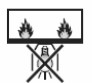 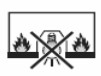 2.422.3.2 Isıtıcı veya direnç gibi elektrikli ekipmanların mahfazalarının aşağıdaki sıcaklıkları aşmasını önlemek için tedbirler alınacaktır:• Normal koşullarda 90 °C  ve• Hata koşullarında 115 °C.  Elektrikli techizatın mahfazaları üzerinde yangın tehlikesi oluşturmaya yetecek miktarlarda toz veya lif gibi maddelerin birikebildiği yerlerde, mahfazaların yukarıda belirtilen sıcaklıkları aşmasını önlemek için uygun önlemler alınacaktır.NOT: IEC 60598-2-24’e uygun olarak   işaretlenmiş armatürler sınırlı yüzey sıcaklığına göre tasarlanmış armatürlerdir.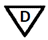 2.422.3.3 Madde 2.422.3.11’in geçerli olduğu yerler hariç; koruma, kontrol ve ayırma için kullanılan anahtarlama tertibatları bu tarz yerlere uygun en az IP4X veya tozların biriktiği yerlerde IP5X veya iletken tozların varlığı durumunda IP6X derecesi sağlayan bir muhafaza içine alınmadığı sürece; BE2 şartları gösteren yerlerin dışına konumlandırılmış olacaktır.   2.422.3.4 Kablo ve iletken sistemlerinin yanıcı olmayan malzemeler içine gömüldüğü yerler hariç, sadece alev yaymayan iletken sistemleri kullanılmalıdır.Techizat, en az aşağıdaki gerekliliklere uygun olarak seçilmiş olacaktır:-	Kablo ve iletkenler, IEC 60332 serileri içinde belirtilen yangın şartları altındaki testi başarmalıdır;-	Kablo boru sistemleri, IEC 61386 serisinde belirtilen alev yayılmasına karşı direnç testini başarmalıdır. -	Açılan veya kapatılabilen kablo kanal sistemleri IEC 61084 serisinde belirtilen alev yayılmasına karşı direnç testini başarmalıdır. -	Kablo tavası ve kablo merdiveni sistemleri IEC 61537 serisinde belirtilen alev yayılmasına karşı direnç testini başarmalıdır. -	Güç taşıma sistemleri (Busbar) IEC 61534  serisinde belirtilen alev yayılmasına karşı direnç testini başarmalıdır.NOT 1: Alev yayılıma riskinin yüksek olduğu yerlerde, örneğin; kabloların dikey ve uzun demetler halinde bulunduğu yerler, kablolar IEC 60332-3 serisinin uygun bölümündeki alev yayma özelliklerini karşılamalıdır.NOT 2: Kablo yönetim sistemleri için alev yayılım testleri her zaman dikey bir düzende yapılmalıdır.2.422.3.5 Bu işyerlerinden geçen ancak bu yerlerin kullanımı için gerekli olmayan kablo ve iletken sistemleri aşağıdaki koşulları sağlamalıdır:• kablo ve iletken sistemleri Madde 2.422.3.4'ün gerekliliklerini karşılamalıdır;• Bu konumların içindeki güzergâh boyunca kablolama sistemleri yangına dayanıklı mahfazalar içine yerleştirilmemiş herhangi bir bağlantı içermemelidir. • Madde 2.422.3.10'a göre aşırı akıma karşı korunmalıdır;• çıplak iletkenler kullanılmayacaktır.2.422.3.6 Cebri havalandırmalı ısıtma tesisatlatında, hava emişi yanıcı tozun bulunabileceği çalışma alanlarının dışında olmalıdır.Çıkış havasının sıcaklığı binada yangına neden olacak kadar yüksek olmamalıdır.2.422.3.7 Otomatik veya uzaktan kontrol edilen veya sürekli olarak denetlenmeyen motorlar, özel olarak kendi kendine sıcaklığı sınırlayacak şekilde tasarlanmadıkça, sıcaklığa duyarlı tertibatlar tarafından aşırı sıcaklık artışına karşı korunmalıdır.2.422.3.8 Her armatür;• İşyerlerine uygun olmalı ve• En az koruma sınıfı IP4X veya toz birikmesi durumunda IP5X veya iletken toz birikmesi durumunda IP6X mahfazaya sahip olmalıdır.• IEC 60598-2-24’e göre sınırlı bir yüzey sıcaklığına sahip olmalıdır ve• Lamba bileşenleri armatüre birleşik şekilde irtibatlandırılmalıdır.Toz veya liflerden dolayı yangın tehlikesi olabilecek yerlerde, armatürler üzerlerinde toz veya liflerin tehlikeli miktarlarda birikemeyeceği şekilde tesis edilmelidir.NOT: Armatürler IEC 60598 serisinin ilgili kısımlarını karşılamalıdır.2.422.3.9 Son devreler ve akım kullanan techizat, yalıtım hatalarına karşı aşağıda belirtilen şekilde korunacaktır:a) TT ve TN sistemlerinde beyan artık akımı I∆n ≤300 mA (en az tip A) olan RCD ler kullanılmalıdır.Dirençli hataların yangın çıkarabileceği yerlerde örneğin; yüzeyden ısıtma elemanları için beyan artık akımı I∆n ≤30 mA (en az tip A) olan RCD ler kullanılmalıdır.b)  IT sistemlerde ses ve görüntülü uyarı veren bütün tesisi izleyen yalıtım izleme cihazları (IMD) ler veya son devrelerde artık akım izleme cihazı (RCM) kullanılmalıdır. Alternatif olarak a) fıkrasında belirtilen beyan artık akım değerine sahip RCD kullanılabilir. İkinci hatanın ortaya çıktığı durumlarda IEC 60364-4-41 de belirtilen açma zamanları geçerlidir.Mineral yalıtımlı kablo ve akım taşıma sistemlerinin(busbar) yalıtım hataları sonucu yangına sebep olması beklenmez ve bu yüzden korunmalarına ihtiyaç yoktur.2.422.3.10  BE2 şartlarının uygulandığı yerleri besleyen veya bu yerlerden geçen devreler, bu konumların dışında ve besleme tarafında bulunan koruma cihazlarıyla  aşırı yük ve kısa devreye karşı korunmuş olacaktır. Bu yerlerin içinde başlayan devreler, besleme yerlerinde bulunan koruma  cihazlarıyla ile aşırı akıma karşı korunacaktır.2.422.3.11  SELV veya PELV'de beslenen devrelerde, canlı bölümler • IP2X veya IPXXB koruma derecesini sağlayan mahfazalarda bulunmalıdır veya • Devrenin anma geriliminden bağımsız olarak 1 dk. 500 V d.c.'lik bir test gerilimine dayanabilecek yalıtıma sahip olmalıdır.2.422.3.12 BE2 şartlarının geçerli olduğu yerlerde, PEN iletkenlerine izin verilmez. Bu tür yerlerden geçiş yapan devreler için devrelerin PEN iletkenleri bu yerlerdeki herhangi bir iletken kısımla bağlantılı değilse bu PEN iletkenlerinin bu yerlerden geçişlerine izin verilir.2.422.3.13 BE2 şartlarının geçerli olduğu yerlerdeki techizatları besleyen her devre, bütün canlı besleme iletkenleri ile ayırmatı sağlayan uygun bir cihazla donatılmalıdır. Bu cihaz bir yada daha fazla iletken açık iken hiçbir canlı besleme iletkeninin kapalı kalamayacağı şekilde olmalıdır. Bu, örneğin mekanik bağlantılı bir anahtar veya mekanik bağlantılı bir devre kesici ile gerçekleştirilebilir.NOT: Servis şartları buna izin veriyorsa, bir grup devrenin ortak bir yolla ayrılması için tedbirler alınabilir.2.422.4 Yanıcı yapı malzemeleri bulunan odalar veya yerlerCA2 Şartları : Yanıcı maddeler (TS HD 60364-5-51:2010 Ek A'ya göre).2.422.4.1 Elektrikli techizatın, duvarların, zeminlerin veya tavanların tutuşmasına neden olmaması için önlemler alınacaktır. Bu, elektrikli techizatın uygun tasarımı, seçimi ve kurulumu ile sağlanabilir.Katı yabancı cisimlerin girmesini önlemek için, duvarın montajı sırasında delinebilecek prefabrik içi boş duvarlara monte edilen kutular ve muhafazalar en az IP3X koruma derecesine sahip olacaktır.2.422.4.2 Madde 2.4.2.2.3.1’deki şartlar geçerlidir.2.422.5   Yangın yayan yapılarCB2 Şartları: Yangının yayılması (TS HD 60364-5-51:2010 Ek A'ya göre ).Şekil ve boyutların, yangının yayılmasını kolaylaştırdığı yapılarda, elektrik tesisatının yangını yaymamasını (örneğin baca etkisi) sağlamak için önlemler alınacaktır.NOT: Yangının yayılmasını önlemek için, örneğin kanallarda, bina boşluklarında ve benzer yerlerde yangına dayanıklı kepenklerin kapatılması gibi önlemlerin uygulanmasını sağlayan yangın dedektörleri kullanılabilir. IEC 60332-3 serisine uygun içi boş duvarlar ve kablolar için IEC 60670-1'e göre kutular ve muhafazalar kullanılabilir.2.4.2.2.6 Yeri doldurulamaz varlıklar için  tehlike içeren odalar ve yerlerMadde 2.422.1.2'nin gereklilikleri karşılanacaktır.NOT 1: Konumlar, önemli değerde varlıklara sahip binaları veya odaları içerir.Örnekler şunları içerir: Ulusal anıtlar, müzeler ve diğer kamu binaları. Tren istasyonları ve havaalanları gibi binalar, laboratuvarlar, bilgisayar merkezleri ve belirli endüstriyel ve depolama tesisleri gibi binalar veya tesisler.NOT 2: Aşağıdaki önlemler dikkate alınmalıdır:– IEC 60702-1'e göre mineral yalıtımlı kabloların montajı;- yangın tehlikesi durumunda geliştirilmiş yangına dayanıklılık özelliklerine sahip ve IEC 60331-1 veya IEC 60331-21 veya benzeri ile uyumlu kabloların döşenmesi;– yanıcı olmayan katı duvarlara, tavanlara ve zeminlere kablo döşenmesi;- kablolar 30 dakikalık veya 90 dakikalık bir süre için yangına dayanıklılık özelliğine sahip yapısal bölmeler bulunan alanlara döşenmeli, merdivenleri bulunduran ve acil bir kaçış için gerekli olan yerlerde 90 dakika geçerlidir. Bu önlemlerin uygulanabilir olmadığı durumlarda, pasif yangından korunma sistemlerinin kullanılmasıyla artırılmış yangın koruması mümkün olabilir.2.423 Yanıklara Karşı Koruma(IEC 60364-4-42:2014)Elektrikli techizatın el ile ulaşma mesafesindeki erişilebilir kısımları, kişilerde yanıklara neden olabilecek bir sıcaklığa ulaşmamalı ve Tablo 42.1'de belirtilen uygun sınıra uymalıdır. Normal hizmette, kısa süreler için bile olsa, tesisatın Tablo 42.1'de belirtilen sınırları aşan sıcaklıklara ulaşması muhtemel  tüm bölümleri, herhangi bir beklenmedik teması engelleyecek şekilde korunacaktır. Ancak, ilgili techizat tipinin IEC deki standartlarına uygun sınırlayıcı bir sıcaklık belirttiği techizatlar için Tablo 42.1'deki değerler geçerli değildir.NOT : BA2 (çocuklar) koşulunun geçerli olduğu durumlarda daha düşük sıcaklıklar uygulanabilir.Tablo 42.1 – El ile ulaşma mesafesindeki ekipmanın erişilebilir parçaları için normal hizmette sıcaklık sınırları2.424 Aşırı Isınmaya Karşı Koruma2.424.1 Cebri hava ısıtma sistemleri, sıcak su veya buhar üreten cihazlar,ve alan ısıtma cihazlarıCebri hava ısıtma sistemleri, sıcak su veya buhar üreten cihazlar ve alan ısıtma cihazları içeren yerler de TS HD 60364-4-42 Standardı gerekleri doğrultusunda uygulama yapılacaktır.TS HD/IEC 60364-4-42 standardı gerekleri doğrultusunda uygulama yapılacaktır.2.43 Aşırı akıma karşı koruma(TS HD/IEC 60364-4-43:2010)2.430.3 GenelDevre iletkenlerindeki herhangi bir aşırı akımın; yalıtım, ek yerleri, bağlantı uçları veya iletkenleri saran malzemeler için zararlı olan ısıl ya da mekanik etkiler nedeniyle tehlikeye yol açmasından önce, bu akımların kesilmesi amacıyla koruma düzenleri sağlanacaktır. Devre yapılarına göre kurallar2.431.1 Aktif iletkenlerin korunması2.431.1.1 Aşırı akımın tespiti, Madde 2.431.1.2’nin geçerli olduğu durumlar haricinde, bütün aktif iletkenler için sağlanacaktır. Aşırı akımın tespiti durumunda iletkenin bağlantısı kesilmelidir, ancak diğer aktif iletkenlerin bağlantısının kesilmesine gerek yoktur.Eğer tek bir hat iletkenin kesilmesinin tehlike oluşturma ihtimali varsa, örneğin üç fazlı bir motor gibi, uygun önlemler alınacaktır.2.431.1.2 Bir TT ya da TN sisteminde, aktif iletkenlerden beslenen ve nötr iletkenin dağıtılmadığı bir devre için, aşağıdaki koşullar aynı anda sağlandığı sürece, aşırı akım tespitinin aktif iletkenlerden biri için sağlanmasına gerek yoktur:Aynı devrede ya da besleme tarafında, dengesiz yükleri tespit etmeyi ve bütün aktif iletkenlerin bağlantısının kesilmesini sağlamayı amaçlayan bir korumanın mevcut olması durumunda;nötr iletkeni, a)'da belirtilen koruyucu cihazın yük tarafında yer alan devrelerin yapay bir nötr noktasından dağıtılmadığı durumda.2.431.2 Nötr iletkeninin korunması2.431.2.1 TT ya da TN sistemlerNötr iletkenin kesit alanının en azından aktif iletkenlerin kesit alanına eşdeğer olması ve nötr iletkenindeki akımın, aktif iletkenlerdeki değeri aşmamasının beklenmesi durumunda, nötr iletkende aşırı akım tespitine ya da bu iletken için bir bağlantı kesme düzeneğine gerek yoktur.Nötr iletkenin kesit alanının aktif iletkenlerin kesit alanından küçük olması durumunda, nötr iletken için bu iletkenin kesit alanına uygun şekilde aşırı akım tespitinin yapılması gereklidir; bu tespitin yapılması durumunda aktif iletkenlerin bağlantısı kesilmelidir, ancak nötr iletkenin bağlantısının kesilme zorunluluğu yoktur.Her iki durumda da nötr iletkeni kısa devre akımına karşı korunacaktır.NOT: Bu koruma, aktif iletkenlerdeki aşırı akım koruma düzenleri ile gerçekleştirilebilir. Bu durumda, nötr iletken için aşırı akım korumasına ya da bağlantı kesme düzeneğine gerek yoktur.Nötr iletkeninden geçen akımın aktif iletkenlerden geçen akım değerini aşmasının beklendiği durumda Madde 2.431.2.3’e bakılmalıdır2.431.2.2 IT sistemlerNötr iletkenin dağıtılması durumunda, her devrenin nötr iletkeni için aşırı akım tespitinin sağlanması gereklidir. Aşırı akım tespit edilmesi durumunda, nötr iletken dâhil olmak üzere ilgili devrenin bütün aktif iletkenlerinin bağlantısı kesilmelidir. Bu tedbir aşağıdaki durumlarda gerekli değildir:Eğer söz konusu nötr iletkeni, besleme tarafında, örneğin tesisin girişine yerleştirilen bir koruma düzeneği tarafından aşırı akıma karşı etkin bir şekilde korunuyorsa ya da,Söz konusu devre, ilgili nötr iletkeninin akım taşıma kapasitesinin 0,20 katını aşmayan beyan artık akımına sahip, artık akım ile çalışan bir koruma düzeneği (RCD) ile korunuyorsa. Bu düzenek, nötr iletkeni dâhil olmak üzere ilgili devrenin bütün aktif iletkenlerinin bağlantısını kesmelidir. Düzenek, bütün kutuplar için yeterli kesme yeteneğine sahip olmalıdır.2.431.2.3 Harmonik akımlarıAktif iletken akımlarının harmonik içerikleri nedeniyle nötr iletkenindeki akımın, bu iletkenin akım taşıma yeteneğini aşmasının beklendiği yerlerde, üç fazlı bir devrenin nötr iletkeni için aşırı yük tespiti yapılmalıdır. Aşırı yük tespiti; nötr iletkenden geçen akımın yapısıyla uyumlu olmalı ve aktif iletkenlerin bağlantısının kesilmesine neden olmalıdır, ancak nötr iletkenin bağlantısının kesilmesi zorunlu değildir. Nötr iletkeninin bağlantısının kesilmesi durumunda,  Madde 2.431.3’teki kurallar geçerlidir.2.431.3 Üç fazlı sistemlerde nötr iletkenin bağlantısının kesilmesi ve yeniden bağlanmasıNötr iletkenin bağlantısının kesilmesi gerektiğinde, bağlantının kesilmesi ve yeniden bağlama işlemi; nötr iletkeninin bağlantısının aktif iletkenlerden önce kesilmeyeceği ve aktif iletkenlerden sonra yeniden bağlanamayacağı veya aktif iletkenlerle aynı anda yeniden bağlanacağı şekilde olacaktır.2.432 Koruma düzenlerinin yapısı(TS HD/IEC 60364-4-43:2010)	Koruma düzenleri, Madde 2.432.1 ilâ Madde 2.432.3’de belirtilen uygun tiplerde olacaktır.2.432.1 Aşırı yük ve kısa devre akımlarına karşı  koruma sağlayan düzenlerMadde  2.434.5.1’ de belirtilen durumlar haricinde, aşırı yük ve kısa devre akımına karşı koruma sağlayan bir düzen, bu düzenin tesis edildiği noktada beklenen kısa devre akımına kadar olan (bu kısa devre akımı dâhil) tüm aşırı akımları kesme yeteneğine ve bir devre kesici için kapama yeteneğine sahip olmalıdır. Bu düzenler Madde 2.433.1 ve Madde 2.434.5’te belirtilen kuralları karşılamalıdır. Bu tür düzenler aşağıdakilerden oluşabilir:Aşırı yük ve kısa devreye karşı koruma düzenleri içeren devre kesiciler;Sigortalar ile birlikte bulunan devre kesiciler;gG karakteristiklerine sahip olan sigortalar.2.432.2 Yalnızca aşırı yük akımına karşı koruma sağlayan düzenlerBu koruma düzenleri, Madde 2.433’te belirtilen kuralları karşılamalıdır ve düzenlerin tesis edildiği noktada beklenen kısa devre akımı değerinin altında bir kesme yeteneğine sahip olabilir.2.432.3  Sadece kısa devre akımlarına karşı koruma sağlayan düzenlerSadece kısa devre akımına karşı koruma sağlayan bir düzen, aşırı yük korumasının başka yollarla sağlandığı veya Madde 2.4.3.4'ün aşırı yük korumasından vazgeçilmesine izin verdiği durumlarda tesis edilmelidir. Böyle bir düzen, beklenen kısa devre akımına kadar olan (bu kısa devre akımı dâhil) kısa devre akımlarını kesme kapasitesine ve bir devre kesici için kapama kapasitesine sahip olmalıdır. Bu düzen, Madde 2.434’te belirtilen kuralları karşılamalıdır.Bu tür düzenler aşağıdakilerden oluşabilir:-	Yalnızca kısa devre koruma düzenleri içeren devre kesiciler,-	gM, aM tipi sigortalar.2.432.4 Koruma düzenlerinin karakteristikleriAşırı akım koruma düzenlerinin çalışma karakteristikleri, örneğin EN 60898 serisi, EN 60947-2, EN 60947-6- 2, EN 61009 serisi, HD 60269-2, HD 60269-3, EN 60269-4 veya EN 60947-3 standartlarında belirtilen kurallara uygun olacaktır.2.433 Aşırı yük akımına karşı koruma(TS HD/IEC 60364-4-43:2010)2.433.1 İletkenler ile aşırı yük koruma düzenleri arasındaki koordinasyonBir kabloyu aşırı yüke karşı koruyan bir düzenin çalışma karakteristikleri, aşağıda belirtilen iki durumu şartı sağlamalıdır:				(1)			(2)Burada, bu devre için tasarım akımıdır;, kablonun sürekli akım taşıma kapasitesidir (bkz. Madde 2.523);, koruma düzeninin beyan akımıdır, koruma düzeninin belirtilen süre içinde, etkin bir şekilde çalışmasını sağlayan akımdır.2.433.2 Aşırı yüke karşı koruma düzenlerinin konumu2.433.2.1 Madde 2.433.2.2 ve Madde 2.433.3’teki uygulamalar dışında; kesit alanı, yapı, tesis yöntemi ya da bir araya getirilme şeklindeki bir değişikliğin, iletkenlerin akım taşıma kapasitesinin azalmasına neden olduğu noktada aşırı yüke karşı koruma sağlayan bir düzenek yerleştirilmelidir.2.433.2.2 İletkeni aşırı yüke karşı koruyan koruma düzeneği, bir değişikliğin meydana geldiği nokta ile (kesit alanında, yapısında, döşeme yöntemi ya da bir araya getirilme şeklinde) koruma düzeninin konumu arasındaki iletken kısım hem kol devrelerine hem de prizlere sahip değilse ve değişikliğin meydana geldiği nokta ile koruma düzeni arasındaki iletken aşağıdaki iki şarttan en az birini sağlıyorsa; iletkenin bu kısmı boyunca herhangi bir yere yerleştirilebilir.Kablo ve iletkenlerin bu bölümü Madde 2.434’te belirtilen kurallara uygun bir şekilde kısa devre akımına karşı korunmalı;İletken kısmın uzunluğu(pano ile aşırı akım koruma cihazı arası) 3 m'yi geçmemeli, kısa devre riskini en düşük seviyeye indirecek şekilde gerçekleştirilmeli ve yangın veya kişiler için tehlike oluşturma riskini en düşük seviyeye indirecek şekilde tesis edilmelidir (ayrıca bkz. Madde 2.434.2.1).2.433.3 Aşırı yüke karşı koruma düzenlerinin dikkate alınmamasıBu maddede belirtilen çeşitli durumlar, yangın ya da patlama riski bulunan veya özel tesisler ve yerler ile ilgili kuralların farklı koşulları belirlediği yerlere kurulan tesislere uygulanmayacaktır.2.433.3.1 GenelBir değişikliğin (kesit alanı, yapısı, döşeme yöntemi veya bir araya getirilme şeklinde) yük tarafında bulunan bir iletken, besleme tarafına yerleştirilen bir koruma düzeni ile aşırı yüke karşı etkin bir şekilde korunuyorsa;b)	Aşırı yük akımı taşıması muhtemel olmayan bir iletken Madde 2.434’teki kurallara uygun şekilde kısa devreye karşı korunuyorsa ve kol devreleri ile prizlere sahip değilse; c)	Dağıtım firmasının bir aşırı yük düzeni temin ettiği ve bu düzenin, daha fazla aşırı yük korumasının sağlandığı tesisatın girişi ile ana dağıtım noktası arasındaki tesis bölümünü koruyabileceğini kabul ettiği durumlarda tesisin başlangıcında;d)	Haberleşme, kontrol, işaretleme ve benzeri amaçlı devrelerde; aşırı yüke karşı koruma düzenlerine gerek yoktur.2.433.3.2 IT sistemlerinde aşırı yüke karşı koruma düzenlerinin yerleştirilmesi ya da dikkate alınmaması2.433.3.2.1 Aşırı yüke karşı koruma düzenlerinin alternatif olarak yerleştirilmesi ya da dikkate alınmaması ile ilgili Madde  2.433.2.2  ve Madde 2.433.3.1’de yer alan tedbirler, aşırı yüke karşı korunmayan her bir devrenin aşağıdaki yollardan biriyle korunmaması halinde IT sistemlerine uygulanmaz:TS HD 60364-4-41 Madde 412’de(Bknz.Madde 2.4.1.3) açıklanan koruma önlemlerinin kullanılması;Her devrenin ikinci bir hata halinde derhal çalışacak bir artık akım koruma (RCD) düzeni ile korunması;Sadece sürekli olarak gözetlenen sistemler için:İlk hata gerçekleştiği zaman devrenin bağlantısının kesilmesini sağlayan veyaBir hatanın varlığını gösteren bir işaret veren yalıtım izlemenin kullanılması. Hata, çalışma gerekliliklerine göre ve ikinci bir hatadan kaynaklanacak riski de hesaba katarak giderilmelidir.2.433.3.2.2  Nötr iletkeni olmayan IT sistemlerde, her bir devreye bir artık akım koruma (RCD) düzeni tesis edilmişse, aktif iletkenin birinde aşırı yük koruma düzeni olmayabilir.2.433.3.3 Güvenlik sebebiyle aşırı yük koruma düzenlerinin uygulanmaması gereken durumlarDevrenin beklenmedik şekilde bağlantısının kesilmesinin tehlikeye ya da hasara yol açabileceği durumlarda, akımla çalışan donanımlar için aşırı yüke karşı koruma düzenlerinin uygulanmamasına izin verilir. Bu durumlara aşağıdakiler örnek olarak gösterilebilir:Döner makinaların uyarma devreleri;Kaldırma mıknatıslarının besleme devreleri;Akım transformatörlerinin sekonder devreleri;Yangın söndürme düzenlerini besleyen devreler;Güvenlik donanımını besleyen devreler (hırsız alarmı, gaz alarmları, vb.). Bu gibi durumlarda aşırı yük alarmının sağlanmasına dikkat edilmelidir.2.434 Kısa devre akımlarına karşı koruma(TS HD/IEC 60364-4-43:2010)Bu şartname, sadece aynı devreye ait iletkenler arasındaki kısa devre durumunu göz önünde bulundurmaktadır.2.434.1 Beklenen kısa devre akımlarının belirlenmesiTesisatın ilgili her noktasında beklenen kısa devre akımları belirlenecektir. Bu, hesaplama ya da ölçme yoluyla yapılacaktır.2.434.2 Kısa devre koruma düzenlerinin konumuKısa devreye karşı koruma sağlayan bir düzen; Madde 2.434.2.1, Madde 2.434.2.2 ya da Madde 2.434.3’te belirtilen durumlar dışında, iletkenlerin kesit alanındaki bir azalmanın ya da başka bir değişikliğin iletkenlerin akım taşıma kapasitesinde bir değişikliğe neden olduğu noktalara yerleştirilmelidir.2.434.2.1 Aşağıdaki fıkrada belirtilen çeşitli durumlar, yangın riski veya patlama riski taşıyan ve belirli yerler için özel kuralların farklı koşullar belirttiği yerlerde bulunan tesislere uygulanmaz.Kısa devreye karşı koruma cihazı, aşağıdaki koşullar altında Madde 2.434.2'de belirtilenden farklı bir yere yerleştirilebilir.İletkenin, kesit alanının azalma noktası veya diğer değişiklik noktası ile koruyucu cihazın konumu arasındaki kısmında, kol devreleri veya prizler bulunmamalı ve iletkenin bu kısmıUzunluk olarak 3 m'yi geçmemelidir veKısa devre riskini en aza indirecek şekilde tesis edilmelidir veYanıcı maddelerin yakınına yerleştirilmemelidir2.434.2.2  Bir koruma düzeni, yük tarafına yerleştirilen kabloyu madde 2.434.5.2 ’ye uygun bir şekilde kısa devreye karşı koruyacak bir çalışma karakteristiğine sahip olması şartıyla; kesit alanının azaldığı veya başka bir değişikliğin yapıldığı besleme tarafına yerleştirilebilir.2.434.3 Kısa devreye karşı koruma düzenlerinin dikkate alınmamasıAşağıdaki koşulların her ikisinin de aynı anda yerine getirilmesi şartıyla:– kablo tesisatı, kısa devre riskini minimuma indirecek şekilde döşenmiştir (Madde 2.434.2.1 b)'ye bakın), ve– kablolar yanıcı malzemelerin yakınına yerleştirilmemiştirAşağıdaki uygulamalar için kısa devre akımına karşı koruma sağlayan bir cihazın sağlanmasına gerek yoktur:Jeneratörleri, transformatörleri, doğrultucuları, akümülatör bataryalarını ilgili kontrol panellerine bağlayan iletkenler, bu panellere yerleştirilen koruma düzenleri;Madde  2.433.3.3’te belirtilen durumlar gibi, bağlantının kesilmesinin ilgili tesislerin çalışmasında tehlikeye neden olabileceği devreler;Belirli ölçme devreleri;Dağıtım şirketinin kısa devreye karşı bir veya daha fazla sayıda koruma düzeni sağladığı ve böyle bir düzenin, kısa devreye karşı başka koruma düzenlerinin uygulandığı ana dağıtım noktası ile giriş noktası arasındaki tesis bölümünü koruyabileceği gerçeğini kabul ettiği tesisin giriş noktası için2.434.5 Kısa devre koruma düzenlerinin karakteristikleriHer bir kısa devre koruma düzeni, Madde 2.434.5.1’de verilen kuralları karşılayacaktır.2.434.5.1 Beyan kesme yeteneği, aşağıdaki paragrafın uygulandığı durumlar haricinde, tesis edildiği yerdeki beklenen en büyük kısa devre akımından daha az olmayacaktır.Besleme tarafında başka bir koruyucu cihaz veya gerekli nominal kısa devre kesme kapasitesine sahip cihazlar kuruluysa, daha düşük bir kesme kapasitesine izin verilir. Bu durumda, iki düzenin karakteristikleri, bu iki düzen üzerinden geçmesine izin verilen enerjinin, yük tarafındaki düzen üzerinden ve bu düzenler tarafından korunan iletkenler üzerinden geçmesine izin verilen enerjiyi aşmayacağı ve hasar oluşturmaksızın dayanabileceği şekilde koordine edilecektir.2.434.5.2 Kablolar ve yalıtımlı iletkenler için, devrenin herhangi bir noktasında gerçekleşen bir kısa devrenin neden olduğu bütün akımların kesilme süresi, iletkenlerin sıcaklığını kabul edilebilir sıcaklık sınırına yükselten bir zamanı aşmamalıdır.Kesme süresi  olan, kısa devre akımının dengesizliğinin önemli olduğu koruma düzenleri ve akım sınırlayıcı düzenler için,kablonun  değeri, koruma düzeni imalâtçısı tarafından belirtilen cihazdan geçen enerji değerinden  büyük olmalıdır.Çizelge 43A - İletkenler için k değerleri5 saniyeye kadar olan kısa devre süreleri için, verilen bir kısa devre akımının, iletkenlerin sıcaklığını, normal çalışma durumunda izin verilen en yüksek sıcaklıktan sınır sıcaklığa yükselteceği  süresi, aşağıdaki eşitliğe göre yaklaşık olarak hesaplanabilir:Burada,, kısa devre kesme süresi (s);, kesit alanı (mm2);,  kısa devre akımın etkili olduğu ve etken değer olarak ifade edilen büyüklüğü (A), iletken malzemesinin özdirenci, sıcaklık katsayısı, ısı kapasitesi, başlangıç ve son sıcaklıkların hesaba katıldığı katsayı. En yaygın iletken yalıtımları için, aktif iletkenlerin  değerleri Çizelge 43A'da gösterilmiştir.2.434.5.3 EN 60439-6'ya uygun   güç dağıtım bara sistemleri(busbar trunking systems ) ve EN 61534 serisine uygun güç  dağıtım sistemleri için, aşağıdaki kurallardan biri uygulanacaktır:Bir  güç dağıtım bara sistemi ya da güç dağıtım sisteminin beyan kısa süreli dayanım akımı  ve beyan tepe dayanım akımı, sırasıyla beklenen kısa devre akımı etkin değerinden ve beklenen kısa devre akımı tepe değerinden daha küçük olmayacaktır. Güç dağıtım bara sistemi  ya da güç dağıtım sistemi için 'nin tanımlandığı en büyük süre, koruma düzeninin en büyük kesme süresinden az olmayacaktır.Güç dağıtım bara sistemi ya da güç dağıtım sisteminin belirli bir koruma düzeniyle ilişkili şartlı beyan kısa devre dayanma akımı, beklenen kısa devre akımından az olmayacaktır.2.435 Aşırı yük ve kısa devre koruma koordinasyonu(TS HD/IEC 60364-4-43:2010)2.435.1 Tek bir cihaz tarafından sağlanan korumaHem aşırı yük akımına hem de kısa devre akımına karşı koruma sağlayan bir koruma düzeni,  Madde 2.433 ve Madde 2.434’ün uygulanabilir kurallarını karşılayacaktır.2.435.2 Ayrı düzenler ile sağlanan korumaMadde 2.433 ve Madde 2.434’te belirtilen kurallar sırasıyla aşırı yük koruma düzeni ve kısa devre koruma düzeni için geçerlidir.Bu düzenlerin karakteristikleri; kısa devre koruma düzeni üzerinden geçen enerjinin, aşırı yük koruma düzeninin hasara uğramadan dayanabileceği enerjiyi geçmeyecek şekilde koordine edilecektir.2.436 Besleme karakteristiklerine göre aşırı akımların sınırlandırılmasıİletkenlerin kendi akım taşıma kapasitelerinin üzerinde akım veremeyen bir kaynaktan beslenmeleri durumunda, aşırı yük ve kısa devre akımlarına karşı korundukları kabul edilir (örneğin bazı zil transformatörleri, bazı kaynak transformatörleri ve bazı termoelektrik jeneratör tipleri). TS HD/IEC 60364-4-43 standardı gerekleri doğrultusunda uygulama yapılacaktır.2.44 Gerilim bozulmalarına ve elektromanyetik bozulmalara   karşı koruma(IEC 60364-4-44:2007+AMD1:2015+AMD2:2018)2.443 Atmosfer kaynaklı veya anahtarlama nedeniyle ortaya çıkan  geçici aşırı gerilimlere karşı koruma2.443.1GenelElektrik tesisatları, besleme sistemine doğrudan darbeler de dahil olmak üzere, besleme dağıtım sistemi tarafından iletilen atmosferik kaynaklı geçici aşırı gerilimlere ve tesisat içindeki ekipman tarafından üretilen anahtarlama aşırı gerilimlerine karşı korunacaktır.Madde 2.443, yapı üzerinde doğrudan veya yakındaki yıldırım darbelerinden kaynaklanan geçici aşırı gerilime karşı koruma gerekliliklerini belirtmez.NOT1 : Yapıdaki doğrudan veya yakındaki yıldırım darbelerinden kaynaklanan geçici aşırı gerilime karşı koruma için  IEC 62305'e bakın.Genel olarak, anahtarlama aşırı gerilimleri, atmosferik kaynaklı aşırı gerilimlerden daha düşüktür ve bu nedenle, atmosferik kaynaklı aşırı gerilimlere karşı korumaya ilişkin gereksinimler, normalde anahtarlama aşırı gerilimlerine karşı korumayı kapsar.Geçici aşırı gerilimlere karşı koruma, aşırı gerilim koruma cihazlarının (SPD'ler) kurulmasıyla sağlanır.SPD'lerin seçimi ve kurulumu IEC 60364-5-53:2019+AMD1:2020 Madde 534'e uygun olacaktır.Güç besleme hatlarında SPD'lere ihtiyaç varsa, telekom hatları gibi diğer hatlarda da ek SPD'ler kullanılır.Madde 2.443, aşırı gerilimlerin neden olduğu sonuçların aşağıdakileri etkilediği tesisatlara uygulanmaz:a) patlama riski olan yapılar;b) Hasarın çevreyi de kapsadığı yapılar (örn. kimyasal veya radyoaktif emisyonlar)2.443.4 Aşırı gerilim kontrolüGeçici aşırı gerilim olaylarının, aşağıdakilere yol açabileceeği durumlarda:insan yaşamının ciddi şekilde yaralanmasına veya kaybolmasına neden olan veyakamu hizmetlerinin kesintiye uğramasına ve/veya kültürel mirasa zarar verilmesine neden olan veyaticari veya sınai faaliyetin kesintiye uğramasıyla sonuçlanması aşırı gerilim koruması yapılacaktır.Diğer tüm durumlar için, geçici aşırı gerilimlere karşı korumanın gerekli olup olmadığını belirlemek için IEC  60364-4-44:2007+AMD1:2015 standardı madde 443..5  uyarınca bir risk değerlendirmesi yapılacaktır.2.444 Elektromanyetik bozulmalara karşı korumaElektrik tesisatlarının tasarım ve kurulumunda,özellikle bilgi teknolojisi sistemleri,sinyal sistemleri,tıbbi cihaz sistemleri gibi benzer sistemlerin elektromanyetik bozulmalara karşı korunması için , gerekli önlemler alınacaktır.Tasarımda ,TS EN 50174-2 TS EN 50310 ve IEC/TR 61000-5-2 standartları gerekleri dikkate alınacaktır.  IEC  60364-4-44 standardı gerekleri doğrultusunda uygulama yapılacaktır.BÖLÜM 2.5Elektriksel Techizatın Seçilmesi ve Kurulumu(TS HD /IEC 60364-5)2.51 Ortak kurallar(TS HD 60364-5-51:2010)2.511 Standartlara uygunluk2.511.1  Genel Teçhizatın her bir parçası, ilgili Avrupa Standardlarına (EN) veya Harmonize Dokümanlara (HD) ya da HD’yi uygulayan millî standarda uygun olmalıdır. EN veya HD’nin mevcut olmaması durumunda teçhizat, ilgili millî standarda uygun olmalıdır. Diğer bütün durumlarda Milli komitelerin kararlarına bağlı olarak CENELEC tarafından onaylanmayan ilgili IEC standardına veya başka bir ülkenin ilgili millî standardına atıf yapılabilir.Uygulanabilir standardların olmaması durumunda ilgili teçhizatın parçası, tesisatı belirleyen kişi ile tesisatçı arasındaki özel anlaşmaya göre seçilmelidir.2.511.2 İmalatçının beyanındaki ilave özellikİlgili teçhizatın parçasına (örnek olarak, yeni geliştirilmiş ürün) uygulanabilir hiçbir standardın olmaması durumunda imalatçı tesisatı belirleyen kişiye veya tesisatçıya tam bir doküman ve uygulama yönetmeliğine göre gerekli deney raporlarını sağlamalıdır.2.512 Çalışma şartları ve dış etkiler2.512.1 Çalışma şartları2.512.1.1 GerilimTeçhizat, ilgili tesisatın bölümünün anma gerilimine (a.a. için etkin değer) uygun olacaktır.IT tesisatlarında nötr iletkeni çekilmiş ise, faz ile nötr arasına bağlanan teçhizat, fazlar arasındaki gerilim için yalıtılacaktır.2.512.1.2 AkımTeçhizat, normal işletmede taşıması gerekli tasarım akımı (a.a. için etkin değer) için seçilecektir.Teçhizat, koruyucu düzenlerin karakteristiklerine göre belirlenen zaman periyotlarındaki olağan dışı şartlarda geçebilecek akımları da taşıyabilecektir.2.512.1.3 FrekansFrekansın, teçhizatın karakteristikleri üzerinde bir etkisi varsa, teçhizatın beyan frekansı ilgili devredeki akımın frekansına uygun olacaktır.2.512.1.4 GüçGüç karakteristiklerine göre seçilen teçhizatın her bir parçası, yük faktörünün dikkate alındığı normal çalışma şartları için uygun olacaktır.2.512.1.5 UyumlulukMontaj esnasında başka uygun tedbirler alınmadıkça teçhizatın tamamı, anahtarlama çalışmaları dâhil normal işletme sırasında diğer bir teçhizat üzerinde zararlı etkilere neden olmayacak ve besleme sistemini bozmayacak şekilde seçilecektir.2.512.1.Z1 Beyan darbe dayanım gerilimiTeçhizat, darbe dayanım gerilimi,  HD 60364-4-443’te belirtildiği gibi kurulum noktasında en az beklenen aşırı gerilime eşit olacak şekilde seçilecektir.2.512.2 Dış etkiler Techizat, kullanılacağı duruma uygun bir tasarımda olacak veya kurulum şekli, karşılaşılması muhtemel koşulları dikkate alınarak seçilecektir.TS HD 60364-5-51 standardı Ek A ve Ek ZA gerekleri doğrultusunda uygulama yapılacaktır.2.513 ErişilebilirlikBağlantılar dâhil teçhizatın tamamı, çalışması, muayene edilmesi, bakımı ve bağlantılara olan erişebilirliği kolay olacak biçimde düzenlenecektir. Bu şekilde sağlanan erişebilirlik, teçhizat mahfazalara veya bölmelere monte edildiğinde mümkün olduğunca kolay olacaktır.2.514 Tanıtma2.514.1 GenelHiçbir karışıklığa imkân vermeyecek şekilde etiketler veya diğer uygun tanıtma düzenleri, anahtarlama ve kontrol düzenlerinin amacına uygun olarak sağlanacaktır.Operatörün anahtarlama ve kontrol düzeninin çalışmasını gözlemleyemediği ve bunun tehlikeye yol açabileceği durumlarda,  EN 60073 ve EN 60447’den ilgili olana uygun bir gösterge, operatörün görebileceği bir konuma sabitlenecektir.2.514.2 Bağlantı sistemleriBağlantılar, tesisatın muayene edilmesi, deneye tâbi tutulması, onarımlar veya değişiklikler için tanınabilecek şekilde düzenlenmeli veya işaretlenmelidir.2.514.3 İletkenlerin tanıtılması2.514.3.1 GenelMadde 2.514.3.1.Z1 ilâ Madde 2.514.3.Z3’te başkaca belirtilmedikçe, iletkenlerin tanıtımı EN 60446’ya uygun olmalıdır.2.514.3.1.Z1 Nötr veya orta nokta iletkeniNötr veya orta nokta iletkenleri, uzunlukları boyunca mavi renk ile tanıtılmalıdır.2.514.3.1.Z2 Koruma iletkeniKoruma iletkenleri, yeşil ve sarı kombinasyonlu çift renk ile tanıtılmalı ve bu kombinasyon başka amaçlar için kullanılmayacaktır.Yalıtılmış koruyucu topraklama iletkeni ve yalıtılmış koruyucu kuşaklama iletkenleri koruyucu iletkenler olarak işaretlenecektir.2.514.3.2 PEN, PEL ve PEM, iletkenleriPEN iletkenleri, yalıtıldığında aşağıdaki metotlardan biri ile işaretlenecektir:- Uzunlukları boyunca yeşil ve sarı, ayrıca bağlantı ucu düzenlerinde mavi işaretler ile veya- Uzunlukları boyunca mavi, ayrıca bağlantı ucu düzenlerinde yeşil ve sarı işaretler ile.PEL ve PEM iletkenleri, yalıtıldığında uzunlukları boyunca yeşil ve sarı, ayrıca bağlantı ucu düzenlerinde mavi işaretler ile işaretlenmelidir2.514.3.Z1 Diğer iletkenlerDiğer iletkenler, Çizelge ZC.1'e göre renkle belirtilecektir.Çizelge ZC.1 İletkenlerin tanımlanması2.515  Karşılıklı zararlı etkilerin önlenmesi2.515.1 Teçhizat, elektrik tesisatı ile elektriksel olmayan herhangi bir tesisat arasında zararlı etkiler önlenecek şekilde seçilmeli ve monte edilmelidir.Arka levhası bulunmayan teçhizat, aşağıdaki şartlar yerine getirilmeden montaj yüzeyine monte edilmemelidir:- Gerilimin montaj yüzeyine geçişi önlenmelidir,- Teçhizat ile yanıcı montaj yüzeyi arasında yangın ayırıcı bölüm sağlanmalıdır.Montaj yüzeyi, gerek metalik ve gerekse yanıcı değil ise, ilâve tedbirler gerekmez. Aksi hâlde, bu kurallar aşağıdaki tedbirlerden biri ile sağlanabilir:- Montaj yüzeyi metalik ise bu bölümler, HD 60364-4-41 ve HD 60364-5-54’e uygun olarak tesisatın koruyucu iletkeni (PE) veya koruyucu eş potansiyel kuşaklama iletkeni ile birleştirilmelidir,- Montaj yüzeyi yanıcı ise teçhizat, EN 60695’e göre alevlenebilirlik derecesi FH1 olan yalıtkan malzemeden uygun bir ara tabakası ile montaj yüzeyinden ayrılmalıdır.2.515.2 Farklı tiplerdeki veya farklı gerilimlerdeki akımları taşıyan teçhizat, ortak bir montaj düzeni (anahtarlama panosu, hücre veya kontrol masası, ya da kutusu gibi) üzerinde gruplandırılması durumunda, herhangi bir akım tipi veya herhangi bir gerilim ile ilgili teçhizatın tamamı, karşılıklı zararlı etkilerin önlenmesinin gerekli olduğu yerlerde etkin bir biçimde ayrılmalıdır.2.515.3  Elektromanyetik uyumluluk515.3.1 Bağışıklık ve yayılma seviyelerinin seçilmesi2.515.3.1.1 Teçhizatın bağışıklık seviyeleri, uygulama için gerekli olan işletmede amaçlanan süreklilik seviyesi göz önünde bulundurularak, normal kullanımdaki gibi bağlandığında ve monte edildiğinde meydana gelebilen elektromanyetik etkilere göre seçilecektir.2.515.3.1.2 Teçhizat, bina içinde veya dışında başka elektrikli teçhizatın bulunduğu ortamdaki elektrik iletimi veya yayılması ile elektromanyetik girişime neden olmayacak şekilde, yeterince düşük yayılma seviyelerine göre seçilmelidir. Gerekirse, yayılmayı en az seviyeye indirmek için azaltıcı düzenler tesis edilmelidir (IEC 60364-4-44’e bakılmalıdır).2.516 Koruyucu iletken akımları ile ilgili önlemlerNormal çalışma şartları altında, elektriksel teçhizat tarafından üretilen koruyucu iletken akımı ve elektriksel tesislerin tasarımı, güvenliği sağlamak ve normal kullanımı güven altına almak için uyumlu olmalıdır.Teçhizat için izin verilebilir koruyucu iletken akımları EN 61140:2002 Madde 7.5.2’de belirtilmiştir ve imalatçıdan bilgi alınmadığında dikkate alınmalıdır. TS HD 60364-5-51 standardı gerekleri doğrultusunda uygulama yapılacaktır.2.52 Kablo ve iletken sistemleri(TS HD 60364-5-52:2012)2.521  Kablo ve iletken sistem tipleri2.521.1 Kullanılan kablonun veya iletken tipiyle ilişkili olarak bağlantı sisteminin (Madde 2.521.4’ün kapsamındaki sistemler hariç) tesis metodu, harici etkilerin Madde 2.522’ye göre dikkate alınması şartıyla Çizelge A.52.1’e uygun olacaktır.2.521.2 Mevcut durumla ilişkili olarak bağlantı sisteminin (Madde 2.521.4’ün kapsamındaki sistemler hariç) tesis metodu Çizelge A.52.2’ye uygun olacaktır. Çizelge A.52.2’de bulunmayan kabloların, iletkenlerin ve ana baraların diğer tesis metotlarına bu bölümdeki gereklilikleri karşılamaları şartıyla izin verilir.2.521.3 Kablo ve iletken sistemlerinin örnekleri, akım taşıma kapasitesini elde etmek için kullanılacak olan tesis metoduna atıf yapılmasıyla birlikte (Madde 2.521.4’ün kapsamındaki sistemler hariç) Çizelge A.52.3’te gösterilmiştir.2.521.4 Ana baralı donanımlı kanal sistemleri ve güç taşıma sistemleriBara donanımlı kanal sistemleri TS EN 60439-6’ye ve güç taşıma sistemleri TS EN 61534 serisine uygun olacaktır. Modüler baralı sistemler ve güç hattı sistemleri harici etkiler dikkate alınarak imalatçıların talimatlarına uygun    olarak seçilecek ve tesis edilecektir.2.521.5 a.a. devreler – Elektromanyetik etkiler (fuko akımının önlenmesi)2.521.5.1 Ferromanyetik mahfazalarda tesis edilmiş a.a. devrelerin iletkenleri, her bir devrenin koruma iletkeni dahil bütün iletkenleri aynı muhafaza içinde bulunacak şekilde düzenlenecektir. Bu tür iletkenler bir demirli mahfazaya girdiğinde, iletkenler sadece toplu olarak ferromanyetik malzeme ile çevrelenecek şekilde düzenleneceklerdir.2.521.5.2	Çelik tel veya çelik şerit ile zırhlı tek damarlı kablo ve iletkenler a.a. devreler için kullanılmamalıdır2.521.6	 Boru sistemleri, kablo kanal sistemleri, donanımlı kablo kanal sistemleri, kablo tava sistemleri ve kablo merdiven sistemleriBütün iletkenlerin mevcut en yüksek anma gerilimi için yalıtılması şartıyla, kablo kanal sisteminin veya donanımlı kablo kanal sisteminin ayrılmış bölümleriyle aynı boru sistemi içinde birçok devreye izin verilir.Boru sistemleri IEC 61386 serisine, donanımlı kablo kanalı veya boru sistemleri IEC 61084 serisine ve kablo tavası ve kablo merdiven sistemleri ise IEC 61537 serisine uygun olacaktır.2.521.7 Bir tek kablodaki birçok devreBütün iletkenlerin mevcut en yüksek anma gerilimi için yalıtılması şartıyla birçok devrenin aynı kabloda olmasına izin verilir.2.521.8 Devre düzenlemeleri2.521.8.1 Bir devrenin iletkenleri farklı çok damarlı kablolar, borular, kablo kanal sistemleri veya donanımlı kablo kanalı sistemleri boyunca dağıtılmamalıdır. Bir devre oluşturan çok damarlı kabloların birçoğunun paralel olarak tesis edildiği durumda bu gerekli değildir. Çok damarlı kabloların paralel olarak tesis edildiği durumda her bir kablo her bir fazın bir tek iletkenini ve varsa nötr ihtiva etmelidir.2.521.8.2 Birçok ana devre için ortak nötr iletkenin kullanılmasına izin verilmez. Ancak, devrelerin düzenlemesinin tanınabilir olması şartıyla tek fazlı a.a. son devreler bir tek hat iletkeninden ve sadece bir tek nötr iletkenli bir tek çok fazlı a.a. devrenin nötr iletkeninden oluşabilir. Bu çok fazlı devre bütün enerjili iletkenleri ayıran, Madde 536.2.2’ye göre bir ayırma cihazı vasıtasıyla ayrılmalıdır.2.521.8.3 Birçok devrenin tek bir bağlantı kutusunda sonlandırıldığı durumda her bir devre için bağlantı uçları, TS 10486 EN  60998 serisine uygun bağlantı cihazları ve TS EN 60947-7 serisine uygun bağlantı ucu blokları hariç yalıtkan bölümler ile ayrılmalıdır.2.521.10 Kabloların tesis edilmesiSabit bağlantı için yalıtılmış iletkenler (kılıfsız) ,boru, kablo kanal sistemi veya donanımlı kablo sistemi içinde muhafaza edilmelidir. Bu özellik, TS HD  60364-5-54’e uygun koruma iletkenine uygulanmaz.2.522 Dış etkenlere bağlı olarak kablolama sistemlerinin seçilmesi ve kurulumuSeçilen kurulum yöntemi, kablolama sisteminin tüm uygun bölümlerinde beklenen dış etkilere karşı koruma sağlayacak şekilde olacaktır.Yön değişikliklerinde ve kabloların techizata  girdiği yerlerde özel tedbir alınmalıdır .2.522.1 Ortam sıcaklığı(AA)2.522.1.1	Bağlantı sistemleri en yüksek ve en düşük yerel ortam sıcaklığı arasındaki herhangi bir sıcaklık için uygun olacak ve normal çalışmada (Çizelge 52.1’e bakılmalıdır) bir hata olması durumunda sınır sıcaklığının aşılmaması sağlanacak şekilde seçilmeli ve monte edilmelidir.2.522.1.2	Bağlantı sistemi, kablolar ve bağlantı yardımcı donanımları dahil sadece ilgili ürün standardında belirtilen veya imalatçı tarafından verilen sınırlar içindeki sıcaklıklarda tesis edilmeli veya kullanılmalıdır.2.522.2 Harici ısı kaynakları2.522.2.1 Dış  kaynaklardan gelen ısının etkilerinden kaçınmak için, aşağıdaki metotlardan birisi veya daha fazlası veya eşdeğer etkili bir metot, bağlantı sistemlerini korumak için kullanmalıdır.-	Isı mahfazası-	Isı kaynağından yeterince uzağa  yerleştirme-	 Oluşabilecek ilave sıcaklık artışı dikkate alınarak bir sistem seçilmesi-	Örnek olarak, ısıya dayanıklı yalıtımlı manşon gibi yalıtkan malzemenin yerel takviyesi2.522.3 Suyun (AD) veya yüksek nemin (AB) varlığı2.522.3.1 Kurulum, kullanım ve bakım sırasında, yoğuşma veya su girmesinden dolayı herhangi bir hasar meydana gelmeyecek şekilde bir kablo sistemi seçilmeli ve kurulmalıdır.Tamamlanmış bağlantı sistemi, belirli konumla ilğili  IP koruma derecesine uygun olacaktır Genel olarak sabit tesisler için kabloların kılıfları ve yalıtımları bozulmadığında nemin nüfuz etmesine karşı korunmuş olarak kabul edilebilir. Sık sık  sıçrayan , daldırılan veya su altında kalan kablolama sistemleri için özel hususlar geçerlidir.2.522.3.2 Bir kablolama sisteminde, suyun birikebileceği veya yoğuşma oluşabileceği durumlarda, bunun ortadan kalkması için tedbir alınmalıdır.2.522.3.3 Bir kablolama sisteminin salıntılara   maruz kalabileceği durumlarda , mekanik hasara karşı koruma, Madde 2.522.6, Madde 2.522.7 ve Madde 522.8’deki metotlardan birisi veya daha fazlası ile sağlanmalıdır.2.522.4	Katı yabancı cisimlerin(AE)  varlığı2.522.4.1	Bağlantı sistemleri katı yabancı cisimlerin girişinden ortaya çıkan tehlikeyi en aza indirecek şekilde seçilmeli ve monte edilmelidir. İmalatı tamamlanmış bağlantı sistemi ilgili yerleşime göre olan IP koruma derecesine uygun olmalıdır.2.522.4.2	Önemli miktarda tozun mevcut olduğu (AE4) yerde, bağlantı sisteminden yayılan ısıyı olumsuz etkileyebilen önemli miktarlardaki tozun veya diğer cisimlerin yığılmasını önlemek için ilave ön tedbirler alınmalıdır.2.522.5	Korozif veya kirletici cisimlerin (AF) varlığı2.522.5.1	Su dahil korozif veya kirletici cisimlerin varlığı korozyon veya bozulmayı artırabildiği durumda, bağlantı sisteminin etkilenebilen bölümleri uygun olarak korunmalı veya bu şekildeki cisimlere dayanıklı malzemeden imal edilmelidir.NOT - Montaj sırasındaki uygulama için uygun koruma koruyucu şeritler, boyalar veya yağ ihtiva edebilir. Bu tedbirler imalatçı ile koordine edilmelidir.2.522.5.2	Elektrolit olayını başlatmaya meyilli ,benzer olmayan metaller, birbirleriyle olan temasın sonuçlarından kaçınmak için, özel düzenlemeler yapılmadıkça birbirleriyle temas edecek şekilde yerleştirilmemelidir.2.522.5.3	Karşılıklı veya münferit bozulmayı veya tehlikeli aşınmaya sebep olmaya meyilli malzemeler birbirlerine temas edecek şekilde yerleştirilmemelidir.2.522.6 Darbe (AG)2.522.6.1 Bağlantı sistemleri örnek olarak, tesis, kullanma veya bakım sırasındaki darbe, nüfuz etme veya sıkışma gibi mekanik gerilmeden kaynaklanan hasarı en aza indirecek şekilde tesis ve monte edilmelidir.2.522.6.2 Orta şiddetteki (AG2) veya yüksek şiddetteki (AG3) darbelerin meydana gelebildiği sabit tesislerde koruma aşağıdakiler vasıtasıyla sağlanmalıdır.-	Bağlantı sisteminin mekanik karakteristikleriyle veya-	Seçilen yer ile veya-	İlave yerel veya genel mekanik koruma şartıyla veya-	Yukarıda verilenlerin herhangi bir birleşimi ile2.522.6.3 Döşeme altına veya bir tavanın üstüne döşenen bir kablo, döşeme veya tavan veya bunların sabitlemeleri ile temastan zarar görmeyecek şekilde döşenmelidir.2.522.6.4 Elektriksel teçhizatın koruma derecesi, kabloların ve iletkenlerin tesis edilmesinden sonra muhafaza  edilmelidir.2.522.7 Titreşim (AH)2.522.7.1 Orta şiddette (AH2) veya yüksek şiddette (AH3) titreşime maruz kalan bir yapı veya ekipman tarafından desteklenen veya sabitlenen bir kablo sistemi, özellikle kablolar ve kablo bağlantıları söz konusu olduğunda, bu tür koşullar için uygun olacaktır.NOT - Titreşen teçhizata olan bağlantılara özel dikkat edilmelidir. Yerel tedbirler bükülgen bağlantı sistemleri olarak adapte edilebilir.2.522.7.2 Askıya alınmış akım kullanan techizatın sabit kurulumu için, örn. armatürlerde bağlantı, esnek damarlı kablo ile yapılacaktır. Titreşim veya hareketin beklenmediği durumlarda, esnek olmayan damarlı kablo kullanılabilir.2.522.8 Diğer mekanik gerilmeler (AJ)2.522.8.1 Kurulum, kullanım veya bakım sırasında, kabloların kılıfına veya yalıtımına ve bunların sonlandırılmasına zarar vermemek için bir kablolama sistemi seçilmeli ve kurulmalıdır. Kablo veya kablo sistemi üzerinde zararlı etkisi olabilecek herhangi bir yağlayıcının kullanımına izin verilmez.2.522.8.2 Yapıya gömülü olduğu durumlarda, kurulum için özel olarak tasarlanmış önceden kablolanmış kanal tertibatı dışında bir kanal sistemi veya kablo kanalı sistemi, herhangi bir kablo içeri çekilmeden önce erişim noktaları arasına monte edilmelidir.2.522.8.3 Bir kablolama sistemindeki her bükümün yarıçapı, iletkenler veya kablolar zarar görmeyecek ve sonlandırmalar gerilmeyecek şekilde olmalıdır.2.522.8.4	Tesis metodundan dolayı iletkenlerin veya kabloların sürekli olarak desteklenmediği durumda bunlar, kendi ağırlığından veya kısa devre akımından ortaya çıkan elektrodinamik kuvvetlerden dolayı zarar görmeyecek şekilde uygun aralıklarda uygun düzenlerle desteklenmelidir.NOT - Kısa devre akımlarından ortaya çıkan elektrodinamik kuvvetlerden dolayı, sadece 50 mm2 den daha büyük kesit alanlı tek damarlı kablolarda ön tedbirlerin alınması gereklidir.2.522.8.5 Kablolama sisteminin sabit kaldığı yerler için (örneğin, güzergahın düşey kısımlarında kendi ağırlığından çekme kuvveti), gerekli kesitte uygun kablo tipi veya iletkeni ve montaj yöntemi seçilmelidir. iletkenlerin ve kabloların kendi ağırlıklarından zarar görmemesi için. 2.522.8.6	İletkenlerin veya kabloların içte veya dışta çekilmesi için amaçlanmış bağlantı sistemleri bu çalışmaya izin vermesi için uygun erişim düzenlerine sahip olmalıdır.2.522.8.7	Döşemelere gömülmüş bağlantı sistemleri döşemenin amaçlanan kullanımının sebep olduğu hasarı önlemek için yeterli olarak korunmalıdır.2.522.8.8	Duvarlara gömülen ve sağlam olarak tespit edilen bağlantı sistemleri oda kenarlarına yatay, düşey veya paralel olarak çekilmelidir.Tavanlarda veya döşemelerdeki bağlantı sistemleri en kısa pratik güzergâhı takip edebilir.2.522.8.9	Bağlantı sistemleri iletkenlere ve bağlantılara olan mekanik gerilmeden kaçınacak şekilde olmalıdır.2.522.8.10	Zemine gömülen kablolar, borular veya kanallar mekanik hasara karşı koruma ile donatılmalı veya bu şekildeki bir hasar riski en aza indirilecek şekildeki bir derinliğe gömülmelidir. Gömülü kablolar kablo örtüleriyle veya uygun işaretleme şeritleriyle işaretlenmelidir. Gömülü borular ve kanallar uygun olarak tanıtılmalıdır.2.522.8.11	Kablo destekleri ve muhafazaları, kablo sistemine zarar verebilecek keskin kenarlara sahip olmayacaktır.2.522.8.12	Kablolar ve iletkenler tespit düzenleri tarafından hasarlanmamalıdır.2.522.8.13	Genişleme ekleri boyunca gecen kablolar, ana baralar ve diğer elektriksel iletkenler, örnek olarak bükülgen bağlantı sistemi kullanılarak beklenilen bir hareketin elektriksel teçhizata hasar vermesine sebep olmayacak şekilde seçilmeli ve monte edilmelidir.2.522.8.14	Bağlantının sabit bölümlerden geçtiği durumda, bağlantı, örnek olarak metalik kılıflı veya zırhlı kablolar veya boru veya yalıtma bileziklerinin kullanılması ile mekanik hasara karşı korunmalıdır.2.522.12 Sismik etkiler (AP)2.522.12.1	Kablo sistemi, kurulum yerinin sismik tehlikeleri dikkate alınarak seçilmeli ve kurulmalıdır.2.522.12.2  Karşılaşılan sismik tehlikelerin düşük şiddette (AP2) veya daha yüksek olduğu durumlarda, aşağıdakilere özellikle dikkat edilecektir:- Kablolama sistemlerinin bina yapısına sabitlenmesi,-Sabit kablo tesisatı ile örnek olarak güvenlik hizmetleri gibi gerekli teçhizatın bütün elemanları arasındaki bağlantılar için uygun derecede esneklik sağlanmalıdır. 2.522.15 	Bina tasarımı (CB)2.522.15.1	Yapısal hareketten dolayı risklerin olması (CB3) durumunda, kullanılan kablo desteği ve koruma sistemi, iletkenler ve kablolar aşırı mekanik gerilmeye maruz kalmayacak şekilde bağıl bir harekete izin verme yeteneğinde olmalıdır.2.522.15.2	Esnek bir yapı veya hareket etmesi amaçlanan bir yapı (CB4) için esnek bir kablolama sistemi kullanılacaktır.2.523 Akım taşıma kapasiteleri2.523.1 Normal çalışma sırasında, sürekli periyotlar için herhangi bir iletken tarafından taşınacak akım, Çizelge 52.1’de belirtilen yalıtımın sıcaklık sınırını aşmayacak şekilde olacaktır. Akım değeri Madde  2.523.2 ‘ye uygun olarak seçilecek veya Madde2.523.3 ’e uygun olarak belirlenecektir.Çizelge 52.1 - Yalıtım tipleri için en büyük çalışma sıcaklıkları2.523.2 Yalıtılmış iletkenler ve zırhsız kablolar için akım, Ek B’de verilen herhangi bir düzeltme faktörüne tabi  tutularak Çizelge A.52.3’e atıf ile Ek B’deki çizelgelerden seçilen uygun değerleri aşmazsa Madde 2.523.1’deki özelliğin yeterli olduğu kabul edilir. Ek B’de verilen akım taşıma kapasiteleri kılavuz için sağlanmıştır.2.523.3 Akım taşıma kapasitesinin uygun değerleri ayrıca IEC 60287 serisinde açıklandığı gibi veya deney ile veya metodun ifade edilmesi şartıyla bilinen metot kullanılarak yapılan hesaplamayla belirlenebilir. Uygun olduğu durumda yükün karakteristikleri ve gömülü kablolar için toprağın etkin ısıl direnci dikkate alınmalıdır.2.524 İletkenlerin kesit alanları2.524.1 Mekanik nedenlerden dolayı a.a. devrelerdeki hat iletkenlerinin ve d.a. devrelerde enerjili iletkenlerin kesit alanı Çizelge 52.2’de verilen değerlerden daha az olmayacaktır.Çizelge 52.2 – İletkenlerin en küçük kesit alanı2.524.2 Nötr iletkenin kesit alanı2.524.2.1 Varsa nötr iletkenin kesit alanı aşağıdaki devrelerdeki gibi en az hat iletkenlerinin kesit alanına eşit olacaktır.İletkenlerin kesit alanı ne olursa olsun iki iletkenli tek fazlı devrelerdeHat iletkenlerinin kesit alanının 16 mm2 bakır veya 25 mm2 alüminyuma eşit veya bundan daha az olan çok fazlı devrelerde,Üçüncü harmonik akımlarının ve üçüncü harmonik akımların tek katlarını taşıma olasılığı olan ve toplam    harmonik bozulmanın % 15 ile % 33 arasında olduğu üç fazlı devrelerde.2.524.2.2 Üçüncü harmonik ve üçüncü harmonik akımının tek katlarının % 33 toplam harmonik bozulmasından daha yüksek olduğu durumda nötr iletkenin kesit alanının artırılması gerekli olabilir.2.524.2.3.Hat iletkenlerinin kesit alanı 16 mm2 bakır veya 25 mm2 alüminyumdan daha büyük olduğu çok fazlı devreler için, nötr iletkenin kesit alanı, aşağıdaki şartlar eş zamanlı olarak karşılanırsa, hat iletkenlerinin kesit alanından daha küçük bir kesit alanına sahip olmasına izin verilir.Normal hizmette devre tarafından taşınan yük fazlar arasında dengededir ve üçüncü harmonik ve  üçüncü harmonik akımlarının tek katları hat iletken akımının % 15’ini aşmaz,NOT – Genellikle azaltılmış nötr kesit alanı hat iletkeni kesit alanının % 50’sinden daha düşük değildir.Nötr iletken Madde 2.431.2’ye göre aşırı akımlara karşı korunur.Nötr iletkenin kesit alanı 16 mm2 bakır veya 25 mm2 alüminyumdan daha az değildir.2.525 Tüketici tesislerindeki gerilim düşümüTS HD 60364-5-52 Standardı gerekleri doğrultusunda uygulama yapılacaktır.2.526 Elektriksel bağlantılar2.526.1 İletkenler arasındaki ve iletkenler ile diğer techizat arasındaki bağlantılar, dayanıklı elektriksel süreklilik ve yeterli mekanik dayanıklılık ve koruma sağlayacaktır.2.526.2	Bağlantı düzenlerinin seçimi, uygun olduğu şekilde-	İletken malzemesini ve yalıtımını-	İletkeni oluşturan tellerin sayısı ve biçimini-	İletkenin kesit alanını-	Birbirlerine bağlanacak olan iletkenlerin sayısını dikkate almalıdır.2.526.3	Bütün bağlantılar, aşağıdakiler hariç muayene, deney işlemi ve bakım için erişilebilir olmalıdır.-	Zemine gömülmesi için tasarımlanmış ekler,-	Bileşik dolgulu veya kapsül içine alınmış ekler,-	Tavan ısıtması, döşeme ısıtması ve yerden ısıtma sistemlerindeki gibi ısıtma elemanı ile soğuk uç arasındaki bağlantılar,-	Kaynakla, lehimle, pirinç kaynağı ile veya uygun sıkıştırma aleti ile yapılmış ek,-	İlgili ürün standardına uygun teçhizatın bölümünü oluşturan ek.TS HD 60364-5-52 Standardı gerekleri doğrultusunda uygulama yapılacaktır.2.527 Yangının yayılmasını en aza  indirmek için bağlantı sistemlerinin seçilmesi ve montajı2.527.1 Ayrılmış yangın bölümü(yangın bölmesi) içindeki ön tedbirler2.527.1.1	Yangının yayılma riski Madde 2.527’ye uygun malzemelerin seçimi ve montajı ile en aza indirilecektir.2.527.1.2	Bağlantı sistemleri, genel binanın yapı performansını ve yangın güvenliğini azaltmayacak şekilde tesis edilecektir.2.527.1.3	En azından  IEC 60332-1-2 gerekliliklerine uygun kablolar ve alev yaymayan olarak sınıflandırılan ürünler özel tedbir almaksızın tesis edilebilir.Yangınla ayrılmış bölmenin acil bir durumda tahliye amacı sağladığı durumlarda kablo, IEC 60332-3 serisinin uygun bölümünün gereksinimlerini karşılamalıdır.2.527.1.4 Asgari olarak IEC 60332-1-2’deki alev yayılma özelliklerine karşı dayanıklılığa uygun olmayan kablolar kullanılırsa kalıcı bağlantı sistemlerine cihazların bağlantısı için kısa uzunluklar ile sınırlandırılmalı ve her durumda bir ayrılmış yangın bölümünden diğerine geçmemelidir.2.527.1.5	TS EN 61439-6, TS EN 61537 ve TS EN 50085, TS EN IEC 61386 ve TS EN 61534 serilerinde belirtildiği gibi alev yaymayan olarak sınıflandırılan ürünler özel tedbirler alınmaksızın tesis edilebilir. Alev yayılmasına karşı dayanıklılık için, benzer özelliklere sahip standardlara uygun olan başka ürünler özel tedbirler olmaksızın tesis edilebilir.2.527.1.6	TS EN 61439-6, TS EN 50085serisi, , TS EN  IEC 61386 serisi ve TS EN 61534 serilerinde veya TS EN 61537’nin uygun bölümünde belirtildiği gibi alev yaymayan olarak sınıflandırılmamış, ancak bunların ilgili ürün standardlarının özellikleriyle ilgili diğer bütün hususlara uygun olan kabloların dışındaki bağlantı sistemlerinin bölümleri kullanılırsa; uygun yanabilir olmayan yapı malzemeleriyle tamamen muhafaza altına alınmalıdır.2.527.2  Kablo sistemi geçişlerinin sızdırmazlığı2.527.2.1 Bir kablolama sisteminin, zeminler, duvarlar, çatılar, tavanlar, bölmeler veya boşluk bariyerleri gibi bina yapı elemanlarından geçtiği durumlarda, kablolama sisteminin geçişinden sonra kalan açıklıklar, ilgili bina yapı elemanları için şart koşulan yangına dayanıklılık derecesine (varsa) göre sızdırmaz hale getirilecektir. 2.527.2.2 Belirtilen  yangın dayanıklılığa sahip bina yapı elemanlarına giren bir kanal sistemi, kablo kanalı sistemi, kablo kanalı sistemi, bara veya bara ana hattı sistemi gibi bir kablo sistemi, girmeden önce ilgili elemanın yangına dayanıklılık derecesine kadar içten yalıtılacaktır. 2.527.2.3 İlgili ürün standardına göre alev yaymayan olarak sınıflandırılan ve en fazla 710 mm2 iç kesit alanına sahip boru sistemleri, donanımlı kablo kanalı sistemleri ve kablo kanal sistemlerinin,-	Sistemin IP33 için IEC 60529’daki testini sağlaması,-	Nüfuz eden bina yapı elemanıyla ayrılmış, bölümlerden bir tanesinde sistemin herhangi bir uç sonlandırma düzeni IP33 için IEC 60529’daki deneyi sağlaması,şartıyla dahili olarak sızdırmaz hale getirilmesi gerekli değildir.2.527.2.4	Madde 2.527.2.1 ve Madde 2.527.2.2’yi sağlamak için amaçlanan sızdırmazlık düzenlemeleri, kullanılmış oldukları bağlantı sistemi ile aynı derecedeki harici etkilere dayanmalı ve ilave olarak aşağıdaki özellikleri karşılamalıdır.Bunlar yanmaya karşı, nüfuz etmiş oldukları bina yapı elemanlarıyla aynı derecede yanma ürünlerine dayanıklı olacaktır,Yerleştirildiği bina yapı elemanı ile  aynı derecede su sızmasına karşı koruma sağlayacaktır.Sızdırmazlık ve kablo sistemi, kablo sistemi boyunca hareket edebilecek veya contada kullanılan malzemelerin tamamı kullanım için nihai olarak monte edildiğinde neme karşı dayanıklı olmadıkça contanın etrafında toplanabilecek damlayan sudan korunmalıdır.Temas ettiği kablolama sisteminin malzemesi ile uyumlu olacaktırSızdırmazlık düzenlemeleri, sızdırmazlık kalitesini azaltmaksızın bağlantı sisteminin ısıl hareketine izin vermelidir.Yangın nedeniyle kablolama sisteminin desteğinin hasar görmesi sonucu ortaya çıkabilecek gerilmelere dayanacak yeterli mekanik stabiliteye sahip olacaktır.Bu maddedeki özellikler:Kablo kelepçeleri, kablo bağları veya kablo destekleri sızdırmazlığın 750 mm içinde tesis edilirse ve hiçbir gerilme sızdırmazlığa iletilmeyecek boyutta sızdırmazlığın yangın tarafındaki desteklerin çökmesinden sonra beklenilen mekanik yüklere dayanma yeteneğinde ise veyaSızdırmazlık sisteminin kendisinin tasarımı uygun destek sağlarsa, sağlanabilir.2.528 Bağlantı sistemlerinin diğer hizmetlere yakınlığı2.528.1	Elektriksel hizmetlere yakınlıkIEC 60449’a göre , Band I ve band II gerilim devreleri aşağıdaki metotlardan birisi kullanılmadıkça aynı bağlantı sistemi içinde bulunmamalıdır.Her bir kablo veya iletken mevcut en yüksek gerilim için yalıtılır.Çok damarlı kablonun her bir iletkeni kabloda mevcut olan en yüksek gerilim için yalıtılır.Kablolar kendi sistem gerilimi için yalıtılır ve kablo kanal veya donanımlı kablo kanal sisteminin ayrı bir bölümünde tesis edilir.Kablolar fiziksel ayırımın bir bölme ile sağlandığı kablo tava sisteminde tesis edilir.Ayrı bir boru, donanımlı kanal veya kanal sistemi kullanılır.SELV ve PELV sistemleri için Madde 2.414’teki özellikler uygulanmalıdır2.528.2	Haberleşme kablolarına yakınlıkYeraltı telekomünikasyon kabloları ile yer altı güç kablolarının kesişmesi veya yakın olması durumunda, 100 mm'lik minimum açıklık korunacak veya a) veya b)'ye göre gereksinimler karşılanacaktır:Kablolar arasında yangın geciktirici bir bölme sağlanacaktır, örn. tuğlalar, kablo koruyucu kapaklar (kil,beton), şekilli bloklar (beton), yangın geciktirici malzemelerden yapılmış koruyucu kablo kanalı veya oluklarıGeçişler için kablolar arasında mekanik koruma sağlanacaktır, örn. kablo kanalı, beton kablo koruyucu kapaklar veya şekilli bloklar2.528.3	Elektriksel olmayan hizmetlere yakınlık2.528.3.1 Bağlantı sistemleri, bağlantıdan yayılan ısıyı etkilemeyecek şekilde düzenlenmiş ekranlama vasıtasıyla zararlı etkilerden uygun şekilde korunmadıkça bağlantıya zarar verme ihtimali olan ısı, duman veya is üreten hizmetlerin etrafında tesis edilmemelidir.Kabloların döşenmesi için özel olarak tasarlanmamış alanlarda, örn. servis şaftları ve boşlukları varsa, kablolar, bitişik tesisatların (örneğin gaz, su veya buhar hatları) normal çalışması nedeniyle herhangi bir zararlı etkiye maruz kalmayacak şekilde döşenecektir.2.528.3.2 Bir kablolama sisteminin yoğuşmaya neden olabilecek servislerin (su, buhar veya gaz servisleri gibi) altına yönlendirilmesi durumunda, kablo sistemini zararlı etkilerden korumak için önlemler alınacaktır.2.528.3.3 Bir elektrik servisinin bir veya daha fazla elektriksel olmayan servisin yakınına kurulacağı durumlarda, diğer servislerde gerçekleştirilen herhangi bir öngörülebilir işlem elektrik servisine veya tersine zarar vermeyecek şekilde düzenlenecektir. Bu durum:-	Hizmetler arasındaki uygun boşluklar veya-	Mekanik veya ısıl ekranlamanın kullanılmasıyla, sağlanabilir.2.528.3.4 Elektriksel hizmetin elektriksel olmayan hizmetlerin çok yakınına yerleştirildiği durumda aşağıdaki her iki şart karşılanmalıdır.Kablo sistemi, normal kullanımda diğer hizmetlerin varlığından kaynaklanabilecek tehlikelere karşı uygun şekilde korunacaktır.Hata koruması, TS HD 60364-4-41 standardı Bölüm 413'ün gerekliliklerine uygun olarak sağlanacaktır.2.528.3.5 Asansör kurulumunun bir parçası olmadıkça, asansör veya kaldırma boşluğunda hiçbir kablo döşenmemelidir.2.529 Temizleme dahil bakım kolaylığı ile ilgili bağlantı sistemlerinin seçimi ve montajı2.529.1 Bakım kolaylığı ile ilgili olarak  Madde 2.3.4’e bakılmalıdır.2.529.2 Bakım yapmak maksadıyla herhangi bir koruma tedbirinin ortadan kaldırılmasının gerekli olduğu durumda orijinal olarak amaçlanmış koruma derecesini azaltmaksızın koruma tedbiri muhafaza edilecek şekilde önlem alınmalıdır.2.529.3 Bakım gerektirebilen bağlantı sisteminin bütün bölümlerine uygun erişim ve güvenlik için önlem alınmalıdır.TS HD 60364-5-52 standardı gerekleri doğrultusunda uygulama yapılacaktır.2.53 Güvenlik için koruma, ayırma, anahtarlama, kontrol ve izleme düzenleri(IEC 60364-5-53:2019+AMD1:2020)2.530.4  Genel ve ortak kurallar2.530.4.1 Donanımın her bir öğesi, bu bölümün aşağıdaki maddelerinde belirtilen gerekliliklerin yanı sıra HD 60364-1'in temel ilkelerine ve HD 60364 serisinin diğer bölümlerindeki ilgili kurallara uygun olacak şekilde seçilecek  ve kurulumu yapılacaktır. 2.530.4.2 Ayırma ve anahtarlama için çok kutuplu cihazların tüm kutuplarının hareketli kontakları, akımı devreden hemen hemen birlikte geçirip birlikte kesecek şekilde mekanik olarak bağlanacaktır.Çok kutuplu anahtarlama cihazlarının nötr veya orta nokta bağlantısı için işaretlenmiş hareketli kontakları, diğer kontaklardan önce kapanıp sonra açılabilir.2.530.4.3 Bir anahtarlama cihazı, nötr iletkene tek başına takılmamalıdır.2.530.4.4 Aşağıdaki maddelerde tanımlandığı gibi birden fazla fonksiyonu barındıran cihazlar bu bölümdeki her bir fonksiyona karşılık gelen gereksinimlerin tümünü karşılamalıdır.2.530.4.5 Yalnızca koruma amaçlı donanımlar, devrelerin fonksiyonel anahtarlaması için tedarik edilmemelidir.2.530.5 Donanımın kurulumu2.530.5.1 Donanım, kablaj ve donanım arasındaki bağlantılar, donanımın öngörülen kullanımından kaynaklanan aşırı zorlama veya gerginliğe maruz kalmayacağı şekilde imalatçının talimatlarına uygun olarak kurulacaktır.2.530.5.2 Kapalı olmayan tipteki donanımlar, EN 60670, EN 62208 veya EN 61439 serisi gibi ilgili diğer standartlara uygun bir montaj kutusu veya mahafazaya monte edilecektir. 2.530.5.3 Devre kesiciler, anahtarlar, prizler, kontrol donanımları gibi donanımlar, TS EN 50085 serisine uygun bir kablo kanalı sistemine veya üstüne monte edilebilir.2.531 Elektrik çarpmasına karşı koruma sağlayan donanım(IEC 60364-5-53:2019+AMD1:2020)2.531.1 GenelTS HD 60364-4-41’e uygun olarak, elektrik çarpmasına karşı koruma sağlayan,aşağıdaki önlemler için donanım seçimi ve kurulumu, bu bölümün  gerekliliklerine uygun olacaktır:• beslemenin otomatik olarak kesilmesi,• çift veya güçlendirilmiş yalıtım,• elektriksel ayırma,• SELV ve PELV sistemleri tarafından sağlanan ekstra düşük voltaj.Ayrıca, ek koruma için donanım seçimi ve kurulumu.2.531.2 Beslemenin otomatik olarak kesilmesini sağlayan cihazlar  2.531.2.1 GenelBeslemenin otomatik olarak kesilmesi için kullanılan cihazlar, korunması amaçlanan devrenin kaynağına veya akım devresinin başlangıçına yerleştirilecektir. Aşağıdaki koruyucu cihazlar kullanılabilir:–  Madde 2.531.2.2’de belirtilen aşırı akım koruma cihazları;–  Madde 2.531.2.3'te belirtilen artık akım koruma cihazları (RCD'ler)TS EN 60947-2’ye göre gerilim değerinin ardından gelecek  sembolü ile işaretlenmiş cihazlar, bunun gibi gerilimler için IT sistemlerde kullanılmayacaktır.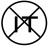 2.531.2.2 Aşırı akım  koruma  cihazları2.531.2.2.1 TN sistemlerBir aşırı akım koruma cihazı, çalışma özellikleri aşağıdaki gereksinimi karşılayacak şekilde seçilecektir:Ia   TS HD 60364-4-41 madde 411.3.2.2 veya madde 411.3.2.3.’te belirtilen süre içerisinde, kesme cihazının otomatik çalışmasına neden olan amper (A) cinsinden akımdır.U0	Toprağa göre a.a. veya d.a. anma geriliminin Volt (V) cinsinden değeridir.Zs	- Besleme kaynağını,-  hata noktasına kadar olan aktif iletkeni,-  hata noktası ile kaynak arasındaki koruma iletkenini içeren Ohm () cinsinden hata çevrim empedansıdır2.531.2.2.2 TT sistemlerTT sistemlerde elektrik çarpmasına karşı koruma için, TS HD 60364-4-41 standardı madde 411.5.2’ye göre RCD’ler kullanılacaktır.Alternatif olarak,kalıcı ve güvenli bir şekilde küçük ve uygun  bir çevrim empedansının sağlanması şartıyla,bir aşırı akım koruma cihazı kullanılabilir.İstisnai olarak bu amaç için bir aşırı akım koruma cihazı kullanıldığında, çalışma özellikleri aşağıdaki gereksinimi karşılayacak şekilde seçilecektir.Zs	Besleme kaynağını,hata noktasına kadar olan aktif iletkeni,açıktaki iletken bölümlerin koruma iletkeninitopraklama iletkeni,tesisin topraklama elektrotunu vebesleme kaynağının topraklama elektrotunuiçeren Ohm () cinsinden hata çevrim empedansıdırIa   TS HD 60364-4-41 madde 411.3.2.2 veya madde 411.3.2.4.’te belirtilen süre içerisinde, kesme cihazının otomatik çalışmasına neden olan amper (A) cinsinden akımdır.U0	Toprağa göre hattın a.a. veya d.a. anma geriliminin değeridir.2.531.2.2.3 IT sistemlerCihazlar, üretici talimatlarına uygun olarak, IT sistemlerine uygun olacaktır.Aşırı akım koruma cihazları, çalışma özellikleri aşağıdaki gereksinime uygun olacak şekilde seçilecektir.Açıkta kalan iletken bölümler, aynı topraklama düzenine toplu olarak topraklanmış bir koruyucu iletken ile birbirine bağlandığında, aşağıdaki koşullar yerine getirilmiş olacaktır:nötr veya orta nokta iletkeni dağıtılmadığında•	nötr veya orta nokta iletkeni dağıtıldığındaU : Aktif iletkenler arasındaki a.a. veya d.a. anma geriliminin Volt (V)  cinsinden değeridir,;Uo :Aktif iletken ile nötr iletkeni veya orta nokta iletken arasındaki a.a. veya d.a. anma geriliminin Volt (V) cinsinden değeridir ;Zs :Aktif iletken ile devrenin koruma iletkenini içeren hata çevriminin Ohm (Ω) cinsinden empedansıdır;Z’s : Nötr iletkeni ile devrenin koruma iletkenini içeren hata çevriminin Ohm (Ω)  cinsinden empedansıdır;Ia :  TS HD 60364-4-41 standardı Madde 411.3.2.3 veya Madde 411.3.2.2’e göre  TN sistemler için  gerekli olan süre içinde koruma cihazının çalışmasını sağlayan Amper (A) cinsinden akım değeridir (bknz. madde 2.411.3.2.2 ve madde 2.411.3.2.3)Açıkta kalan iletken bölümlerin gruplar halinde veya tek tek topraklanması durumunda aşağıdaki koşul geçerlidir:alternatif akımdaRA: Topraklama elektrotunun yayılma direnci ile açıktaki iletken bölümlerin koruma iletkeninin direncinin toplamının Ohm (Ω) cinsinden değeridir . Ia: TS HD 60364-4-41 standardı Madde 411.3.2.4’teki veya Madde 411.3.2.2.2ye göre  TT sistemler için gerekli olan kesme sürelerine uygun, beslemenin koruma cihazı tarafından otomatik olarak kesilmesine sebep olan Amper (A) cinsinden akım değeridir.(bknz. madde 2.411.3.2.2 veya madde 2.411.3.2.4 )Doğru akımda, TS HD 60364-4-41 madde  411.6.2 uyarınca herhangi bir gereklilik yoktur.2.531.2.3 Artık akım koruma cihazları (RCD)2.531.2.3.1 Genel Bir RCD, TS HD 60364-5-53  Madde 531.2.3.5.1'de izin verilenler dışında, korunan devredeki tüm canlı iletkenleri kesecektir.Çok fazlı beslemeli bir tesisatın,tek fazlı son alt devreleri ayrı RCD’ler ile korunmalıdır.IEC 60947-2 ye uygun devre kesicilerle birlikte kullanılan zaman gecikmeli RCD’ler ve MRCD(modüler artık akım koruma cihazı) kullanıldığında, zaman gecikme ayarları IEC 60364-41 madde 411.3.2’ye uygun olmalıdır.Modüler bir RCD kullanıldığında, IEC 60947-2:2016, Ek M'ye göre bir MRCD seçilmeli ve IEC 60947-2'ye uygun bir devre kesici ile birlikte kullanılmalıdır.Koruyucu bir iletken, bir MRCD'nin sensöründen geçmemelidir. Ancak, örneğin zırhlı kablolarda olduğu gibi böyle bir geçişin kaçınılmaz olduğu durumlarda, koruyucu iletken tek başına tekrar sensörden ancak ters yönde geçirilmelidir. Koruyucu iletken yalıtılmalı ve birinci ve ikinci geçiş arasında topraklanmamalıdır.2.531.2.3.2 İstenmeyen açmalarArtık akım koruma cihazları, istenmeyen açma riskini sınırlayacak şekilde seçilmeli ve kurulmalıdır. Aşağıdaki hususların dikkate alınması gerekmektedir:.elektrik devrelerinin, bir RCD'nin normal işletimi sırasında meydana gelmesi muhtemel birikmiş koruyucu iletken akımlarının ve/veya kaçak akımların, bir RCD'nin nominal artık çalışma akımının (IΔn) değerinin 0,3 katından daha az olacağı şekilde, ayrı ayrı ilişkili RCD'lerle alt bölümlere ayrılması.• genel tip RCD'lerin, seçici tip RCD'lerin (yani IEC 61008-1, IEC 61009-1 veya IEC 62423'e göre S tipi) ve zaman gecikmeli RCD'lerin (yani IEC 60947-2'ye göre CBR'ler, MRCD'ler) koordinasyonu veaşırı gerilim koruma cihazları (SPD'ler) ile RCD'lerin koordinasyonu.2.531.2.3.3 RCD tipleri2.531.2.3.3.1 RCD tipi seçimiRCD tipi, kesilecek artık akımın beklenen AC ve DC bileşenlerinin dalga biçimine göre seçilecektir.2.531.2.3.3.2  Seri bağlı RCD tiplerinin seçimiA, F veya B tipi bir RCD'nin, tesisatın aşağı akışına(yük tarafı) kurulduğu her yerde, tesisatın yukarı akışındaki(besleme tarafındaki)  RCD:• en azından alt RCD tipinin gerekliliklerine uygun olmalıdır veya• üreticinin talimatlarına uygun olarak aşağı akış(besleme tarafuındaki) RCD ile koordine edilmelidir.(1.Besleme  tarafındaki RCD, S tipidir2. Yük tarafındaki RCD, besleme tarafındaki RCD'den daha düşük nominal artık akım değerine sahiptir)2.531.2.3.4 Tesisata erişilebilirliğe göre seçim2.531.2.3.4.1 Sıradan kişilerin (BA1), çocukların (BA2) veya engelli kişilerin (BA3) RCD'lere erişebildiği a.a. tesisatlarında, artık akım koruma cihazları aşağıdakilere uygun olacaktır:RCCB'ler için IEC 61008-2-1 veyaRCBO'lar için IEC 61009-2-1 veyaRCCB'ler ve RCBO'lar için IEC 624232.531.2.3.4.2 RCD'lerin yalnızca eğitimli kişiler (BA4) veya vasıflı kişiler (BA5) tarafından erişilebildiği a.a.tesisatlarında, artık akım koruma cihazları aşağıdakilere uygun olacaktır.RCCB’ler için IEC 61008 (tüm serileri), veyaRCBO’lar için IEC 61009 (tüm serileri) veya, RCCB’ler ve RCBO’lar için IEC 62423 , veyaCBR’ler ve MRCD’ler için IEC 60947-2 NOT:RCCB, entegre aşırı akım koruması olmayan artık akımla çalışan bir devre kesicidir.RCBO, entegre aşırı akım korumalı, artık akımla çalışan bir devre kesicidir.CBR, artık akım koruması içeren bir devre kesicidir.MRCD, bir devre kesici ile birlikte modüler bir artık akım koruma cihazıdır.2.531.2.3.4.3  d.a. tesisatlarda, d.a.-RCD'ler için IEC TS 63053 referans olarak kullanılabilir.2.531.2.3.5 Sistem topraklama tipine göre RCD seçimi2.531.2.3.5.1 TN sistemlerRCD'nin yük tarafında bir PEN iletkeni kullanılmayacaktır.Bir TN-S sisteminde ve bir TN-C-S sisteminin, nötr ve koruyucu işlevlerin ayrı iletkenler tarafından sağlandığı bir bölümünde, nötr iletkeninin güvenilir bir şekilde toprak potansiyelinde olduğu kabul edilirse, nötr iletkeninin bağlantısının kesilmesi gerekmez.TN-C sistemlerinde RCD kullanılmayacaktır.TS HD 60364-4-41madde 411.3.3'e göre seçilenler hariç, RCD'nin özellikleri şu şekilde olacaktır:Burada;Ia   TS HD 60364-4-41 madde 411.3.2.2 veya madde 411.3.2.3.’te belirtilen süre içerisinde, kesme cihazının otomatik çalışmasına neden olan amper (A) cinsinden akımdır.U0	 Toprağa göre a.a. veya d.a. anma geriliminin Volt (V) cinsinden değeridir.Zs	Besleme kaynağını,hata noktasına kadar aktif iletkeni vehata noktası ile kaynak arasındaki koruma iletkeniniiçeren ohm(Ω) cinsinden  hata çevrim empedansıdır.2.531.2.3.5.2 TT sistemlera.a. tesisatlarda, TS HD 60364-4-41 Madde 411.3.3'e göre seçilenler hariç, RCD'nin özellikleri şu şekilde olacaktır:BuradaRA Topraklama elektrotunun yayılma direnci ile açıktaki iletken bölümlerin, koruma iletkeninin direncinin toplamının Ohm (Ω) cinsinden değeridir Ia  TS HD 60364-4-41 madde 411.3.2.2 veya madde 411.3.2.4.’te belirtilen süre içerisinde, bağlantı kesme cihazının otomatik çalışmasına neden olan amper (A) cinsinden akımdır.Not: TS HD 60364-4-41 Tablo 41.1’e uygun kesme sürelerine karşılık gelen olası artık hata akımları, RCD’nin beyan artık açma akımından kayda değer ölçüde yüksektir (genellikle .RA  değerinin bilinmediği durumlarda, Zs ile değiştirilecektir (bakınız IEC 60364-5-53:2019/AMD1:2020  Madde 531.2.2.2).2.531.2.3.5.3 IT sistemler2.531.2.3.5.3.1 IT şebekelerde ilk hata durumunda kesmeİlk hatada bağlantının kesilmesi bir RCD tarafından sağlanacaksa, RCD'nin nominal artık çalışma akımı, ilk hatada toprağa dolaşan akıma eşit veya daha az olacak şekilde seçilmelidir.2.531.2.3.5.3.2 İkinci hata durumunda bağlantının kesilmesiİkinci bir hatada beslemenin otomatik olarak kesilmesi bir RCD tarafından sağlanacaksa, bu RCD korunacak son devreye kurulmalıdır.RCD'nin anma artık akımı, bir hat iletkenini etkileyen ihmal edilebilir empedanslı toprağa ilk hatada dolaşan akımın 2 katından daha büyük olacaktır.İlk hatanın meydana gelmesinden sonra, farklı bir canlı iletkende ikinci bir hata meydana gelmesi durumunda beslemenin otomatik olarak kesilmesi için koşullar aşağıdaki gibi olacaktır:Açıkta kalan iletken kısımlar, aynı topraklama düzenlemesine toplu olarak topraklanmış bir koruyucu iletken ile birbirine bağlandığında, aşağıdaki koşul yerine getirilmelidir:nötr veya orta nokta iletkeni dağıtılmadığında:veya nötr iletkeni veya orta noktanın dağıtıldığı yerlerde,Burada;U0: Aktif iletken ile nötr iletkeni veya orta nokta iletken arasındaki a.a. veya d.a. anma geriliminin Volt (V) cinsinden değeridir,U: Aktif iletkenler arasındaki a.a. veya d.a. anma geriliminin Volt (V)  cinsinden değeridir,Zs: Aktif iletken ile devrenin koruma iletkenini içeren hata çevriminin Ohm (Ω) cinsinden empedansıdır,Z’s: Nötr iletkeni ile devrenin koruma iletkenini içeren hata çevriminin Ohm (Ω)  cinsinden empedansıdır,Ia:  TS HD 60364-4-41 standardı Madde 411.3.2.2  veya  Madde 411.3.2.4’de belirtilen süre içinde, bağlantı kesme cihazının otomatik çalışmasına neden olan amper (A) cinsinden akım değeridir.TN sistem için olan, Madde 411.3.2.2 Tablo 41.1’de belirtilen süreler, dağıtılmış veya dağıtılmamış nötr iletkenli veya orta iletkenli IT sistemler için uygulanabilir.NOT1: Her iki formüldeki 2 çarpanı, eş zamanlı iki hatanın oluşması durumunda farklı devrelerde meydana gelebilen hataları dikkate alıra.a. tesisatlarda açıktaki iletken bölümlerin tek tek veya gruplar halinde topraklandığı yerlerde aşağıdaki koşul sağlanmalıdır:Burada; RA: Topraklama elektrotunun yayılma direnci ile açıktaki iletken bölümlerin koruma iletkeninin direncinin toplamının Ohm (Ω) cinsinden değeridir.Ia: Madde 2.411.3.2.4’teki veya Madde 2.411.3.2.2 Tablo 41.1’deki TT sistemler için kesme sürelerine uygun, beslemenin koruma cihazı tarafından otomatik olarak kesilmesine sebep olan akım değeridir.NOT2:  TS HD 60364-4-41 standardı  Tablo 41.1'e göre bağlantı kesme süreleri, RCD'nin beyan artık çalışma akımından önemli ölçüde daha yüksek olası artık hata akımlarıyla ilgilidir ( genel olarak 5 IΔn)2.531.3 Çift veya güçlendirilmiş yalıtım ile koruma sağlanan  techizatTS HD  60364-4-41 Madde 412’ye uygun olarak  elektrikli donanım aşağıdaki gibi seçilmelidir:a) IEC 60417-5172:2003 standardına göre,  sembolü ile işaretlenmiş elektrikli techizat; veya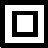 b) ilgili ürün standardında veya üretici tarafından Sınıf II'ye eşdeğer olarak beyan edilen elektrikli techizat; veyac) yalnızca temel yalıtıma sahip elektrikli techizat: ek yalıtım, en az IPXXB veya IP2X'lik bir mahfaza ile veya eşdeğer düzeyde güvenlik sağlayan bir kurulum işlemiyle sağlanacaktır; veyad) Yalıtılmamış gerilimli bölümleri olan elektrikli techizat, en az IPXXB veya IP2X mahfaza veya eşdeğer düzeyde güvenlik sağlayan bir kurulum süreci ile sağlanan güçlendirilmiş yalıtıma sahip olacaktır.TS HD 60364-4-41 Madde 412.2.1'de (sabitleme, iletkenlerin bağlanması gibi) belirtilen techizatın montajı, techizatın özelliklerine uygun olarak sağlanan korumayı bozmayacak şekilde yapılacaktır.2.531.4 . Elektriksel ayırma ile koruma sağlanan techizatElektriksel ayırma için seçilen techizat, örneğin IEC 61558-2-6'ya göre güvenlik izolasyon trafosu, gelen ve giden terminaller arasında en azından basit bir ayrım sağlamalı ve ayrılmış taraf, diğer devrelerden ve topraktan izole edilecek şekilde kurulmalıdır.2.531.5 SELV ve PELV sistemleri tarafından sağlanan ekstra düşük gerilim ile  koruma için donanım2.531.5.1 SELV veya PELV sistemleri için kaynaklarSELV veya PELV sistemleri için aşağıdaki kaynaklar kullanılabilir:• IEC 61558-2-6'ya göre bir güvenlik izolasyon transformatörü.• Yukarıda belirtilen güvenlik izolasyon transformatörününkine eşdeğer bir güvenlik derecesi sağlayan bir akım kaynağı (örneğin, eşdeğer izolasyon sağlayan sargılara sahip motor jeneratörü).• Bir elektrokimyasal kaynak (örn. batarya) veya daha yüksek gerilim devresinden bağımsız başka bir kaynak (örn. dizel tahrikli jeneratör).• Dahili bir hata durumunda dahi, giden terminallerdeki gerilimin TS HD 60364-4-41 Madde 414.1.1’de  belirtilen değerleri aşmamasını sağlamak için gerekli tedbirlerin alındığı, ilgili standartlara uygun bazı elektronik cihazlar • Düşük gerilimle beslenen mobil kaynaklar, örneğin güvenlik izolasyon trafoları veya motor jeneratörleri, koruma gereksinimlerine uygun olarak çift veya takviyeli olarak seçilmeli veya kurulmalıdır.2.531.5.2 Fiş ve priz seçimiSELV veya PELV sistemlerindeki fişler ve prizler aşağıdaki gereksinimlere uygun olacaktır:– fişler diğer gerilim sistemlerinin prizlerine giremeyecektir;– prizler, diğer gerilim sistemlerinin fişlerini kabul etmeyecektir;– SELV sistemlerindeki fişler ve prizler koruyucu kontağa sahip olmayacaktır.2.531.6 Tamamlayıcı koruma sağlayan cihazlarBir RCD'nin yük tarafında bir PEN iletkeni kullanılmayacaktır.a.a. tesisatlarında, tamamlayıcı koruma için kullanılan bir RCD, 30 mA'yı aşmayan bir beyan artık çalışma akımına sahip olacak ve TS HD 60364-5-53 Madde 531.2.3.1 ila 531.2.3.4 gereksinimlerine göre seçilecektir.a.a.  tesisatlarında, beyan artık akımı 30 mA'yı aşmayan bir RCD bir son devrenin kaynağına kurulduğunda, , aynı anda  hata  ve tamamlayıcı koruma sağlayabilir. Bu durumda, ortak bir dağıtım devresi tarafından sağlanan tüm son devrelerin bağlantısı bu RCD tarafından kesilecektir.a.a. tesisatlarında, ek korumanın devrenin tüm priz çıkışlarıyla enteğre veya aynı montaj kutusu içindeki tüm priz çıkışlarıyla ilişkili RCD’ler sağlandığı  durumlar dışında son devrenin başlangıç noktasına bir RCD kurulmalıdır.Armatürlerin korunması için RCD'ler, son devrenin kaynağına kurulacaktır.2.531.7 İzleme cihazlarıIT sistemlerinde, yalıtım hatası durumlarını tespit etmek için aşağıdaki izleme cihazları kullanılabilir:–'2.537.1.2’ye uygun olarak  seçilen ve kurulan yalıtım izleme cihazları (IMD'ler);– 2.537.1.3'e uygun olarak seçilen ve kurulan artık akım monitörleri (RCM'ler);- '2.537.2.1’e uygun olarak seçilen ve kurulan yalıtım hatası konumu için techizat.2.532  Isıl etkilere karşı koruma için cihazlar ve önlemler(IEC 60364-5-53:2019+AMD1:2020)2.532.1 GenelCihazlar, kurulum noktasında, beklenen tüm çalışma koşullarında, zararlı ısıl etkilere neden olabilecek ısı veya arkların/kıvılcımların, güvenli bir şekilde dağıtılmasına izin verecek şekilde monte edilecektir.Koruma cihazları, korunacak devrenin kaynağına pratik olarak mümkün olduğunca yakın kurulmalıdır.2.532.2 Belirli bir yangın riski olan yerler2.532.2.1 GenelNOT: Belirli bir yangın riski olan yerler, IEC 60364-4-42'de tanımlanmıştır.Sabit tesisattaki veya sabit tesisata dahil edilen techizattaki, ısıl etkilere karşı koruma için kullanılan   cihazlar, otomatik olarak yeniden kapatılmayacaktır.2.532.2.2 BD2, BD3 veya BD4  yerlerTahliyeyi kolaylaştıran cihazlar hariç olmak üzere, BD2, BD3 veya BD4 acil durum tahliye durumu özellikleri olan yerlerdeki anahtarlama ve kontrol cihazları, sadece yetkili kişiler tarafından erişilebilir olacaktır.Geçitlere kurulan anahtarlama ve kontrol cihazları, IEC 60670-24, IEC 61439-2, IEC 61439-3 veya IEC 62208 standardına uygun mahfazalara yerleştirilecektir.2.532.2.3 BE2 yerler2.532.2.3.1 Genel2.532.2.3.1.1  Koruma, kontrol veya ayırma işlevi sağlayan bir anahtarlama cihazı, en az aşağıda belirtilenler gibi,  uygun bir koruma derecesi sağlayan, bir mahfaza içinde olmadığı sürece, BE2 özelliğine sahip  yerlerin, dışına yerleştirilecektir.IP4X veyaToz varlığında IP5X veyaİletken toz varlığında IP6X.2.532.2.3.1.2 Tüm çalışma modlarında, yapısı gereği ısı sınırlayıcı olacak şekilde özel olarak tasarlanmadıkça, motorlar, manuel sıfırlamalı bir motor koruma cihazı ile aşırı sıcaklığa karşı korunacaktır.2.532.2.3.2 Artık akım koruma cihazlarının (RCD) seçimiIsıl etkilere karşı koruma için, bir RCD gerekli olduğunda, beyan artık çalışma akımı IEC 60364-4-42:2010 ve  IEC 60364-4-42:2010/AMD1:2014 Madde  422.3.9’a  uygun olacaktır.RCD'ler, IEC 61008 (tüm bölümler), IEC 61009 (tüm bölümler), IEC 62423 veya IEC 60947-2'ye ve madde 2.531.2.2 (IEC 60364-5-53 Madde 531.2.2)'nin gereksinimlerine uygun olacaktır.Bir RCD, korunan devrenin, tüm canlı iletkenlerinin bağlantısının kesilmesini sağlayacaktır.2.532.2.3.3 IT sistemlerinde artık akım izleme cihazının (RCM) seçimiIEC 60364-4-42:2010 ve IEC 60364-4-42:2010/AMD1:2014 Madde  422.3.9  fıkra b)’ye uygun, yangın riskini önleyen bir RCM seçildiğinde, beyan artık uyarı seviyesi 300 mA’i geçmeyecek ve beklenen ilk hata akımından küçük veya ona eşit olacaktır.Bir hatayı mümkün olduğunca erken belirtmek için, yanıt değerini makul bir düşük değere ayarlamanız önerilir.RCM'ler, IEC 62020 standardına uygun olacaktır.2.532.2.3.4  IT sistemlerinde yalıtım izleme cihazlarının (IMD'ler) seçimiIEC 60364-4-42:2010 ve IEC 661364-4-42:2010/AMD1:2014 Madde 422.3.9 fıkra b)’ye uygun, yangın riskini önleyen bir IMD seçildiğinde, yanıt değeri aşağıdakilerden düşük olmayacaktır:• Galvanik beslemeli bir kamu dağıtım sistemi dışında 100 Ω/V, bu değer 40 Ω/V'den düşük olmayacaktır; veya• Yalıtım hatası ve tam yük olmaksızın yalıtım direncinin %50'si.Bir hatayı mümkün olduğunca erken belirtmek için yanıt değerinin makul bir yüksek değere ayarlanması önerilir.IMD'ler IEC 61557-8’e uygun olacaktır.2.532.3 Ark hatası algılama cihazlarının seçimi (AFDD)IEC 60364-4-42:2010 ve IEC 60364-4-42:2010/AMD1:2014 Madde  421.7 uyarınca  ark hatalarına karşı koruma için, bir AFDD belirtildiğinde, aşağıdakiler geçerlidir:AFDD, korunacak son devrenin başlangıç noktasına yerleştirilecektir;AFDD, üreticinin talimatlarına göre kurulacak ve koordine edilecektir.2.533 Aşırı akıma karşı koruma sağlayan cihazlar(IEC 60364-5-53:2019+AMD1:2020)2.533.1 Genel gereklilikler2.533.1.1 Genel Madde 2.533,  IEC 60364-4-43'ün gerektirdiği yerlerde aşırı akım koruma cihazlarının seçimi ve montajı için gereksinimleri belirler.Eğitimli kişiler (BA4) ve vasıflı kişiler (BA5) dışındaki kişiler tarafından çalıştırılabilen bir koruyucu cihaz, eğer varsa bu cihazın aşırı akım karakteristik ayarlarına erişim, bir anahtar ,asma kilit,araç,şifre veya benzeri önlemlerin kullanımını içeren tedbirlerin, kasıtlı bir eylemle bozulmasıyla  mümkün olacak şekilde seçilmeli veya kurulmalıdır. 2.533.1.2 Standartlara uygunluk2.533.1.2.1 Genel Aşırı akıma karşı koruma sağlayan cihazlar, aşağıdaki standartlardan en az birine uygun olacaktır;IEC 60269-2;IEC 60269-3;IEC 60269-4;IEC 60898 (tüm bölümler);IEC 60947-2;IEC 60947-3;IEC 60947-6-2;IEC 61009 (tüm bölümler);IEC 624232.5335.1.2.2 Cihazların uygulanabilirliğiIEC 60947-2'ye göre gerilim değeri/değerleri  ve ardından IT sembolü (IEC 60417-6363:2016-07-16) veya  sembolü ile tanımlanan devre kesiciler, bu tür gerilim(ler)  yada daha yüksek gerililer için, IT sistemlerinde kullanılmayacaktır. 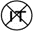 IEC 60947-2’ye göre,  IT ( (IEC 60417-6363:2016-07-16) sembolü ile veya  sembolü ile ilişkili gerilim değeri olmayan devre kesiciler, IT sistemlerinde kullanılmamalıdır.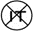 IEC 62423 , yalnızca entegre aşırı akım korumalı (RCBO'lar) artık akımla çalışan devre kesiciler için geçerlidir.IEC 60947-3 sadece sigortalar, anahtar-sigortalar, sigorta-anahtar, ayırıcı-sigorta, sigorta-ayırıcı, anahtar- ayırıcı-sigorta ve sigorta-anahtar-ayırıcı ile kombine cihazlar için geçerlidir.Aşağıdaki cihazlar yalnızca kısa devre akımına karşı koruma sağlar ve bu nedenle aşırı yük koruması için kullanılmayacaktır:• IEC 60947-2:2016, Ek O’ya uygun, ani açmalı devre kesiciler (ICB);• IEC 60269-2 veya IEC 60269-3'e uygun aM ve aR tipi sigortalar.2.533.1.3 Sigortalar 2.533.1.3.1 Vidalı sigortalar kullanan bir sigorta tabanı, merkez kontağı beslemeden gelen iletkene ve kabuk kontağı yükten gelen iletkene  bağlanacak şekilde olacaktır.Sigorta tabanları, sigorta taşıyıcısının bitişik sigorta tabanlarına ait iletken parçalar arasında temas etme olasılığını ortadan kaldıracak şekilde düzenlenecektir.IEC 60269-3'e uygun sigorta tabanları, daha yüksek beyan akımına sahip sigorta bağlantılarının kullanılmasını önleyen mastar parçaları ile birlikte kullanılacaktır.Sigorta sistemi içindeki en yüksek beyan akımına sahip sigorta bağlantısının koruma amacıyla kabul edilebilir olduğu durumlarda mastar parçası gereksizdir.DC devrelerinin veya DC uygulamalarının korunması için, yalnızca üretici tarafından doğru akıma uygun olarak işaretlenen sigorta sistemleri (örneğin sigorta yuvası, sigorta tabanı) kullanılmalıdır.2.533.1.3.2 Eğitimli kişiler (BA4) veya uzman kişiler (BA5) dışındaki kişiler tarafından çıkarılması veya değiştirilmesi amaçlanan, değiştirme elemanlarına  sahip sigortalar, IEC 60269-3'e uygun olmalıdır.Yalnızca eğitimli (BA4) ya da usta kişiler (BA5) tarafından çıkartılma veya yerleştirilme olasılığı olan değiştirme elemanlarına sahip sigortalar veya sigorta birleşimi birimleri, değiştirme elemanlarının gerilimli bölümler ile kazara temas etmeksizin çıkarılabileceği veya yerleştirilebileceği şekilde monte edilmelidir. Bu cihazlar, sıradan kişilerin erişemeyeceği şekilde monte edilmelidir.2.533.2 Aşırı yük akımına karşı koruma sağlayan cihazların seçimi2.533.2.1 Genel Koruma cihazları, aşağıdaki gereksinimleri karşılayacak şekilde seçilmelidir:a) koruma cihazının beyan akımı veya akım ayarı In  , devrenin tasarım akımı IB’den büyük veya ona eşit; veb) koruma cihazının beyan akımı veya akım ayarı In  , kablonun akım taşıma kapasitesi Iz  'den küçük veya ona eşittir; vec) koruma cihazının geleneksel süresi içinde etkin çalışmasını sağlayan akım I2, kablonun akım taşıma kapasitesi Iz ‘nin  1,45 ile çarpımından küçük veya ona eşittir.a), b) ve c)'ye uygunluk, belirli durumlarda, örneğin I2'den daha düşük sürekli aşırı akımların meydana geldiği durumlarda koruma sağlamayabilir. Bu gibi durumlarda, daha büyük bir kesit alanına sahip bir kablonun seçilmesine veya I2 ‘nin Iz  'den  daha küçük veya eşit değere sahip bir cihazın seçilmesine dikkat edilmelidir.Koruma cihazının etkin çalışmasını sağlayan akım I2, üretici tarafından belirlenir.Koruma cihazlarının alışılagelmiş süre içerisinde verimli çalışmasını sağlayan akım, ürün standartlarına göre It (devre kesiciler için) ya da If (sigortalar için) olarak da adlandırılabilir. Hem It hem de If, In'nin katlarıdır ve değerlerin ve indekslerin doğru şekilde gösterilmesine dikkat edilmelidir. Nötr iletkeninin bakır eşdeğer kesit alanının hat iletkenlerininkinden daha az olduğu durumlarda, nötr iletkeni için aşırı yük koruması IEC 60364-4-43'e göre sağlanacaktır. Bu gereksinimi karşılamak  için, nötr iletken için akım taşıma kapasitesi, örneğin imalatçıdan elde edilerek belirlenecektir.2.533.2.2 Harmonik akımların varlığıBir aşırı yük koruma cihazı, harmonik akımlar algılandığında, doğru  çalışabilecek şekilde seçilmiş olacaktır.2.533.3  Kısa devre akımına karşı koruma sağlayan cihazların seçimi2.533.3.1 Termal gerilmeler2.533.3.1.1 Kablolar ve yalıtılmış iletkenlerIEC 60364-4-43:2008, Madde 434.5 gerekliliklerine uymak için, devrenin herhangi bir noktasında meydana gelen kısa devrenin neden olduğu tüm akımlar için koruma cihazlarının çalışma süreleri(kesme süresi), aşağıdaki formül kullanılarak hesaplanan iletkenlerin yalıtımı için izin verilen en yüksek sıcaklık sınırına yükselten bir süreye, eşit veya daha düşük olmalıdır. t ≤Burada;t,  koruma cihazının saniye cinsinden çalışma(kesme) süresidir;I,  Amper cinsinden etkin kısa devre akımıdır;S, iletkenin mm2 cinsinden kesit alanıdır;k, iletken malzemenin özdirencini, sıcaklık katsayısını ve ısı kapasitesini ve uygun başlangıç ve son sıcaklıkları dikkate alan bir faktördür.Kesme süresi <0,1 s olan, koruma cıhazları (örn. akım sınırlayıcı cihazlar) için, koruma cihazının geçiş enerjisinin  değeri, iletkenin azami enerji dayanım () değerine eşit veya küçük olduğu durumlarda,  yukarıdaki gereksinimin uygulanması sağlanır.I2t ≤ k2 S22.533.3.1.2 Busbar kanal sistemleri ve güç hatlarıIEC 61439-6'ya uygun bara ana hat sistemlerinin veya IEC 61534 tüm bölümlerine uygun güç hattının kullanıldığı durumlarda, IEC 60364-4-43:2008 Madde 434.5.3 gerekliliklerine uymak için, kısa devre koruma cihazı aşağıdaki koşullardan birine göre seçilmelidir:koruma cihazının maksimum çalışma süresi(kesme süresi), bu tür bir bara devresi veya güç hattı sistemlerinin Icw akımı (beyan kısa süreli dayanım akımı)için tanımlanan  maksimum süreyi aşmamalıdır veyabara kanalının veya güç hattı sisteminin üreticisine göre seçilen, bir koruyucu cihazla ilişkili bara kanalının veya güç hattı sisteminin beyan koşullu kısa devre akımı Icc değeri, tesis edildiği noktada beklenen kısa devre akımına eşit veya ondan daha yüksek olmalıdır.2.533.3.2 Kısa devre kesme kapasitesiKoruma cihazının kısa devre kesme kapasitesi (ICU veya Icn ), kurulduğu noktadaki  beklenen kısa devre akımına eşit veya ondan daha yüksek olmalıdır.Ancak, IEC 60364-4-43:2008, 434.5.1'in izin verdiği durumlarda daha düşük bir kısa devre kapasitesi seçilebilir.Bazı durumlarda, örneğin bir koruma cihazının tesisin başlangıç noktasına yerleştirildiği yerlerde, işletme kısa devre kesme kapasitesindeki koruma cihazının seçilmesi gerekebilir. Bir devre kesicinin Ics  beyan değeri, bir kısa devre hatasından sonra çalışmanın sürekliliğinin güvence altına alınmasının gerekli olduğu durumlarda uygulanabilir.NOT 1: 	İlgili ürün standardına göre, kesme kapasiteleri aşağıdaki gibi tanımlanmıştır: IEC 60947-2’de:  işletme kısa devre kesme kapasitesi (Ics): Belirli bir test dizisine göre devre kesicinin öngörülen şartlarda, beyan akımını sürekli olarak taşıma olanağının bulunduğu bir kesme kapasitesiazami kısa devre kesme kapasitesi (ICU ): Belirli bir test dizisine göre devre kesicinin öngörülen şartlarda, beyan akımını sürekli olarak taşıma olanağının bulunmadığı bir kesme kapasitesiIEC 60898-1 ve IEC 61009-1’deişletme kısa devre kesme kapasitesi (Ics): Belirli bir test dizisine göre, devre kesicinin öngörülen şartlarda, alışılagelmiş süre boyunca açma yapmayan akımının 0,85 katını taşıma olanağının bulunduğu bir kesme kapasitesibeyan kısa devre kapasitesi( Icn ): Bir devre kesicinin beyan kısa devre kapasitesi, ilgili devre kesiciye üretici tarafından atanan azami kısa devre kesme kapasitesinin değeridir.2.533.4 Aşırı akım koruma cihazlarının konumlandırılması2.533.4.1 GenelIEC 60364-4-43'ün aşırı yük ve/veya kısa devre koruması için gerektirdiği cihazlar, madde 2.533.4.2 ve/veya madde 2.533.4.3 istisnaları hariç, korunacak devrenin kaynağına(başlangıcına) kurulmalıdır. (IEC 60364-5-53 Ek A'ya bakınız.)2.533.4.2 Aşırı yük koruması için cihazların konumlandırılması2.533.4.2.1 IEC 60364-4-43:2008 Madde 433.3 veya   Madde 2.533.4.2.2, 533.4.2.3, 2.533.4.2.4 dışında, iletkenlerin akım taşıma kapasitesi değerinde azalma olan her noktaya aşırı yüke karşı koruma için bir cihaz yerleştirilmiş olacaktır. Madde 2.533.4.2.2’den madde  2.533.4.2.4 'e kadar olan gereksinimler, yangın riski veya patlama riski bulunan yerlerdeki tesisatlara uygulanmaz.2.533.4.2.2 İletkeni aşırı yüke karşı koruyan cihaz, aşağıdaki durumlarda, bu iletken boyunca herhangi bir yere yerleştirilebilir:a) Akım taşıma kapasitesi değerinde bir azalmanın meydana geldiği nokta  ile koruma cihazının konumu arasındaki devrenin ne bir kol devresi ne de bir priz çıkışı olmayan kısmı veb) Aşağıdaki iki koşuldan en az birini karşılaması:1) Kablo ve iletkenin bu bölümü IEC 60364-4-43:2008, Madde 434 belirtilen gereksinimlere uygun olarak kısa devre akımına karşı korumalıdır;2) iletken uzunluğu 3 m'yi geçmemesi, kısa devre riskini minimuma indirecek şekilde yapılması ve yangın veya kişiler için riski minimuma indirecek şekilde tesis edilmelidir. (ayrıca bkz. 2.533.4.3.2).2.533.4.2.3 Aşırı yüke karşı koruma cihazlarının dikkate alınmaması:a) İletkenlerin akım taşıma kapasitesi değerindeki bir azalmanın oluştuğu yerin,  yük tarafında yer alan kısmının, besleme tarafına yerleştirilmiş bir koruma cihazı tarafından aşırı yüke karşı etkin bir şekilde korunması; veyab) dağıtım şirketinin  bir aşırı yük cihazı sağladığı  ve bu cihazın  tesisatın  girişi ile tesisatın ana dağıtım noktası arasında daha fazla aşırı yük korumasını sağladığını kabul ettiği bir tesisatın başlangıç noktasında.2.533.4.2.4 Nötr iletkeni olmayan IT sistemlerinde, her devreye bir artık akım koruma cihazı takılıysa, hat iletkenlerinden birinde aşırı yük koruma cihazı kullanılmayabilir.2.533.4.3 Kısa devre koruma cihazlarının konumlandırılması2.533.4.3.1 Kısa devreye karşı koruma sağlayan  bir cihaz, IEC 60364-4-43:2008, Madde 434.3, veya  madde 2.533.4.3.2, 2.533.43.3’de belirtilen durumlar dışında,  iletkenin geçiş enerjisine dayanma kapasitesinde ()  bir azalma olduğu noktaya yerleştirilmelidir.Madde 2.533.4.3.2  ve 2.533.4.3.3’'teki gereksinimler, yangın riski veya patlama riski bulunan yerlerdeki  tesisatlara uygulanmaz.2.533.4.3.2 Kısa devreye karşı koruma cihazı,  IEC 60364-4-43:2008, madde 434.2.1’de belirtilen yerlerde, aşağıdaki koşullar altında madde 2.533.4.3 ’de belirtilenden farklı bir yere  yerleştirilebilir:a) Geçiş enerjisine dayanma kabiliyetinde ()   bir azalmanın olduğu nokta ile koruma cihazının konumu arasındaki bölümde ne bir kol devresi ne de bir priz çıkışı yoktur veb) iletkenin bu bölümü1) uzunluk olarak 3 m'yi geçmemeli ve2) kısa devre riskini en aza indirecek tesis edilmiş ve3)  yanıcı maddelerin yakınına yerleştirilmemiştir.2.533.4.3.3 Yük tarafında bulunan kabloları kısa devreye karşı koruması için, IEC 60364-4-43:2008, Madde 434.5.2’ye uygun bir çalışma karakteristiğine sahip olması koşuluyla, geçiş enerjisine dayanma kabiliyetinde ()  bir azalmanın olduğu noktanın besleme tarafına bir koruyucu cihaz yerleştirilebilir. 2.533.4.3.4 Dağıtım şirketinin  kısa devreye karşı bir veya daha fazla cihaz kurduğu   ve bu cihazın  tesisatın  girişi ile tesisatın ana dağıtım noktası arasında, daha fazla kısa devreye karşı koruma sağlandığını kabul ettiği bir tesisatın bu kısmında, kısa devreye karşı koruma cihazlarının sağlanmasına gerek yoktur.2.533.5  Aşırı yük ve kısa devre koruma işlevlerinin koordinasyonu2.533.5.1 Bir cihaz tarafından sağlanan koruyucu işlevlerAşırı yük ve kısa devre akımlarına karşı koruma sağlayan bir koruyucu cihaz, madde 2.533.1 ila 2.533.4 'ün ilgili gerekliliklerini karşılamalıdır.2.533.5.2  Ayrı cihazlar tarafından sağlanan koruyucu işlevlerMadde 2.533.1 ila 2.533.4’ün  gereksinimleri, sırasıyla aşırı yük koruma cihazları ve kısa devre koruma cihazları için geçerlidir. Ayrıca, bu cihazlar, birbirleriyle kombinasyon halinde kullanımının uygunluğu ile  eğer varsa, imalatçının  ilgili talimatlarına göre koordine edilecektir.2.534 Geçici aşırı gerilimlere karşı koruma sağlayan cihazlar(IEC 60364-5-53:2019+AMD1:2020)2.534.1 GenelBu madde, IEC 60364-4-44, IEC 60664-1, IEC 62305-1, IEC 62305-4 ve IEC 61643-12'de açıklanan durumlarda bir yalıtım koordinasyonu elde etmek için gerilim sınırlamasının uygulanmasına ilişkin hükümleri içerir. Ayrıca bkz. IEC 60364-5-53 Ek CBu madde, esas olarak, IEC 60364-4-44:2007 Madde 443, IEC 62305 serisi veya başka bir şekilde belirtildiği şekilde, geçici aşırı gerilimlere karşı koruma için SPD'lerin seçimi ve kurulumu için gerekliliklere odaklanır.Bu madde aşağıdakileri dikkate almaz:- tesisata bağlı cihazlara dahil edilebilecek aşırı gerilim koruyucu bileşenler;- taşınabilir SPD'lerBu madde a.a. güç devreleri için geçerlidir. Uygulanabilir olduğu sürece, d.a. güç devreleri için bu maddenin gereklilikleri izlenebilir.2.534.2 Darbe koruma cihazı(SPD)'lerin seçimi ve kurulumu2.534.2.1  SPD konumu ve SPD test sınıfıSPD'ler, en azından tesisatın başlangıç noktasına mümkün olduğunca yakın bir yere yerleştirilmelidir. Yıldırım etkilerine ve anahtarlama kaynaklı aşırı gerilimlerine karşı koruma için, sınıf II testli SPD'ler kullanılacaktır.Yapının bir dış yıldırımdan korunma sistemi ile donatıldığı veya yıldırımın doğrudan etkilerine karşı başka bir korumanın  belirtilmediği durumlarda, sınıf I test edilmiş SPD'ler kullanılacaktır.Yapının  bir dış yıldırımdan korunma sistemi ile donatılmadığı ve son direk ile tesisatın girişi arasındaki havai hatlara doğrudan yıldırım düşmesinin göz önünde bulundurulacağı durumlarda, tesisatın başlangıç noktasında veya yakınında sınıf I testli SPD'ler, IEC 60364-5-53 Ek D'ye göre  seçilebilir.Tesisatı IEC 60364-5-53 madde 534.4.4.2'ye göre yeterince korumak için ilave sınıf II test edilmiş veya sınıf III test edilmiş SPD'lere ihtiyaç duyulabilir ve bunlar, örneğin tali dağıtım panolarında veya priz çıkışlarında,  elektrik tesisatının aşağı akışında(yük tarafında) yer almalıdır. Bu SPD'ler, tesisatın başlangıcında SPD'ler kurulmadan kullanılmayacak ve tesisatın yukarı akışında(besleme tarafında)  bulunan SPD'ler ile koordine edilecektir (bakınız IEC 60364-5-53 madde 534.4.4.5).Aşağıdaki durumlarda, diğer kaynaklardan gelen tehditlere karşı geçici aşırı gerilim koruması sağlamak için ek SPD'ler gerekli olabilir:- tesisat içinde yer alan akım kullanan techizatın ürettiği anahtarlama aşırı gerilimleri;- telefon hatları, internet bağlantıları gibi diğer servislerden  gelen aşırı gerilimler;- ikincil binalar, dış tesisat aydınlatmaları, dış sensörleri besleyen güç hatları gibi diğer yapıları besleyen  ve diğer servislerdeki aşırı gerilimler;bu durumda, SPD’ler bu tür tehditlerin kaynağına mümkün olduğunca yakın yerleştirilmelidir.2.534.4.2 Geçici aşırı gerilim koruma gereksinimleriGeçici aşırı gerilimlere karşı koruma;— canlı iletkenler ve PE arasında (ortak mod koruması);— canlı iletkenler arasında (diferansiyel mod koruması).sağlanabilir.Canlı iletkenler ve PE (nötr iletkeni varsa, nötr’den  PE'ye dahil) arasında koruma zorunludur.Techizat korumasını sağlamak için hat iletkenleri ile nötr (nötr iletken varsa) arasında koruma önerilir.Hat iletkenleri arasında koruma (birden fazla faz olması durumunda) isteğe bağlıdır.Bazı techizatlar hem ortak mod koruması (darbeye dayanıklılık için) hem de diferansiyel mod koruması (impuls bağışıklığı için) gerektirebilir.2.534.4.4 SPD'lerin seçimiSPD'lerin seçimi aşağıdaki parametrelere dayalı olarak yapılacaktır:korunacak techizatın gerilim koruma seviyesi (Up) ve beyan darbe gerilimi (Uw) (bkz. IEC 60364-5-53 madde 534.4.4.2);sürekli çalışma gerilimi (Un), yani besleme sistemi (TT, TN, IT) (bkz. IEC 60364-5-53 madde 534.4.4.3); beyan deşarj akımı (in)   ve darbeli deşarj akımı (iimp)   (bkz. IEC 60364-5-53 madde 534.4.4.4);SPD koordinasyonu (bkz. IEC 60364-5-53 madde 534.4.4.5);beklenen kısa devre akımı (bkz. IEC 60364-5-53 madde 534.4.4.6);akım  kesme kapasitesi (bkz. IEC 60364-5-53 madde 534.4.4.7).SPD'ler, IEC 61643-11 gerekliliklerine uygun olacaktır.2.534.4.10 SPD’lerin bağlantı iletkenleriSPD ile ana topraklama barası veya koruma iletkeni arasındaki iletkenler, aşağıdakilerden daha az olmayan bir kesit alanına sahip olacaktır:- tesisatın başlangıcına veya yakınına kurulan sınıf II test edilmiş SPD'ler için 6 mm2 bakır veya eşdeğeri;- tesisatın başlangıcına veya yakınına monte edilen sınıf I test edilmiş SPD'ler için 16 mm2 bakır veya eşdeğeri.2.535 Koruma cihazlarının koordinasyonu(IEC 60364-5-53:2019+AMD1:2020)2.535.1 Aşırı akım koruma cihazları arasında seçicilikBirbirine seri bağlı farklı aşırı akım koruma cihazları(OPCD) arasında, bir aşırı yük, kısa devre veya toprak hatası durumunda, hatanın veya aşırı yükün, yalnızca doğrudan besleme tarafında bulunan bir OCPD’nin, parelel devreleri beslemeyi etkilemeden çalışmasıyla, seçicilik sağlanır. Yük tarafındaki  OCPD, besleme tarafındaki OCPD'nin  çalışmasına neden olmadan, aşırı akım seçicilik sınırı seviyesine kadar koruma sağlar.Seçicilik sınır akımını belirlemek için aşağı ve yukarı yönlü OCPD'lerin üreticisinin talimatlarına başvurulmalıdır.Seçicilik sınır akımı, devre kesiciler için geçiş enerjisi ve sigortalar için erime enerjisi gibi enerji değerleri dikkate alınarak değerlendirilecektir.2.535.2 Artık akım koruma cihazları ve aşırı akım koruma cihazları(OCPD'ler) arasında koordinasyonEntegre aşırı akım koruması olmayan bir artık akım koruma cihazı, aşırı akım koruması gerektirir.Bu aşırı akım koruması, artık akım koruma cihazı üreticisinin talimatlarına göre seçilmelidir.2.535.3 Artık akım koruma cihazları arasında seçicilikSeri bağlı iki artık akım koruma cihazı arasında seçiciliği sağlamak için bu cihazlar aşağıdaki koşulların her ikisini de karşılamalıdır:a) Besleme tarafında (yukarı akış) bulunan artık akım koruma cihazı IEC 61008 (tüm bölümler), IEC 61009 (tüm bölümler) veya IEC 62423’e göre  tip S  veya IEC 60947-2'ye göre zaman gecikmeli tipi olarak:Besleme tarafında bulunan cihazın nominal artık çalışma akımı, yük tarafında bulunan artık akım koruma cihazının nominal artık çalışma akımının en az üç katı olmalıdır.2.536 Ayırma ve anahtarlama(IEC 60364-5-53:2019+AMD1:2020)2.536.2 AyırmaHer devre, tüm gerilimli  iletkenleri ayırma yeteneğine sahip olacaktır.Her beslemenin bir ayırma aracı olacaktır.Herhangi bir techizata istenmeden enerji verilmesini önlemek için uygun araçlar sağlanacaktır.Ayırma cihazları, yalnızca kurulum noktasında geçerli olan, aşırı gerilim kategorisi III veya IV'e göre seçilecektir.Ayırma için kullanılan cihazlar,   IEC 60364-5-53:2020  standardına uygun olarak, IEC 60364-5-53:2020, Ek E Tablo E.1’den seçilecektir.2.536.3 Mekanik bakım için enerji kesme(kapatma)IEC 60204-1 kapsamında yer alan elektrikle çalışan mekanik techizat için,  IEC 60204-1'in mekanik bakım için kapatma gereksinimleri geçerlidir.Mekanik bakım  için kapatma araçları, bu tür bir bakımı yapan herhangi bir kişinin sürekli kontrolü altında olmadığı sürece, mekanik bakım sırasında elektrikle çalışan techizatın istenmeden yeniden etkinleştirilmesini önlemek için uygun araçlar sağlanacaktır.Mekanik bakım için kapatma cihazları, IEC 60364-5-53:2020 madde 536.2.2'ye uygun olmalı ve madde 536.3.2'nin diğer tüm gerekliliklerini yerine getirmelidir.2.536.4 Acil durum anahtarlamaIEC 60204-1 kapsamında yer alan elektrikle çalışan techizat için , IEC 60204-1'in acil durum anahtarlama gereksinimleri geçerlidir. Beklenmeyen bir tehlikeyi ortadan kaldırmak için beslemenin kontrol edilmesinin gerekli olabileceği bir tesisatın herhangi bir bölümünün acil durum anahtarlaması için araçlar sağlanacaktır. Acil durum anahtarlama araçları, ilgili tüm besleme iletkenleri üzerinde mümkün olduğunca doğrudan tek bir hareket olarak hareket etmelidir.Acil durum anahtarlamanın çalışma düzeni,  başka bir tehlike oluşturmayacak veya tehlikeyi ortadan kaldırmak için gerekli olan  çalışmayı engellemeyecek şekilde olmalıdır.Acil durum anahtarlama için kullanılan cihazlar, IEC 60364-5-53:2020  standardına uygun olarak, IEC 60364-5-53:2020, Ek E Tablo E.1’den seçilecektir.Acil durum kapatma cihazı, tüm gerilimli iletkenleri kesmelidir.2.536.5 İşlevsel(fonksiyonel) anahtarlama Tesisatın diğer bölümlerinden bağımsız olarak kontrol edilmesini gerektirebilecek bir devrenin her bir parçası için işlevsel bir anahtarlama cihazı sağlanacaktır. İşlevsel anahtarlama için kullanılan cihazlar, IEC 60364-5-53:2020  standardına uygun olarak, IEC 60364-5-53:2020, Ek E Tablo E.1’den seçilecektir.2.537 İzleme(IEC 60364-5-53:2019+AMD1:2020)2.537.1.2  Yalıtım izleme cihazları( IMD), IEC 61557-8'e uygun olacaktır.2.537.1.3 Artık akım izleme cihazları (RCM'ler) ,  IEC 62020’ye uygun olacaktır.RCM'ler, mümkün olduğu kadar, izlenecek tesisat bölümünün başlangıç noktasına veya yakınına kurulacaktır.RCM'nin önüne bir artık akım koruma cihazı (RCD) monte edildiğinde, RCM'nin RCD'nin beyan artık çalışma akımının üçte birinden daha yüksek olmayan bir artık çalıştırma akımına ayarlanması önerilir.2.537.2.1  IT sistemlerde IMD’ler, IEC 60364-4-41:2005 ve IEC 60364-4-41:2005/AMD1:2017 madde 411.6.3.1 gereksinimlerine uygun olarak kurulacaktır.TS HD 60364-5-53 standardı gerekleri doğrultusunda uygulama yapılacaktır.2.54 Topraklama düzenlemeleri ve koruma iletkenleri(TS HD 60364-5-54:2012)2.542 Topraklama düzenlemeleri2.542.1 Genel şartlar2.542.1.1 Topraklama düzenleri, elektrik tesisatının özelliklerine göre, koruma ve işlevsel  amaçlar için birlikte veya ayrı ayrı  kullanılabilir. Koruma amaçları için gereklilikler  daima öncelikli olacaktır.2.542.1.2 Bir tesisatta topraklama var ise; topraklama elektrotları bir topraklama iletkeniyle ana potansiyel dengeleme barasına veya ucuna bağlanacaktır.2.542.1.3 Tesisatın besleme kaynağı yüksek gerilimde olduğu durumlarda, yüksek gerilim besleme kaynağının ve alçak gerilim tesisatının topraklama düzenlemeleri ile ilgili kurallar ayrıca IEC 60364-4-44:2007+AMD1:2015+AMD2:2018 Madde 442’ye uygun olacaktır.2.542.1.4 Topraklama düzenlemeleri için gerekliliklerin amacı, toprağa;-	Tesisatın koruma şartları için güvenilir ve uygun olan,-	Toprak hata akımlarını ve koruma iletkeni akımlarını, ısıl, termo-mekanik ve elektromekanik zorlamalar sonucu oluşabilecek tehlikeler ve bu akımlardan kaynaklı elektrik çarpması tehlikeleri olmaksızın toprağa taşıyabilen, -	İlgili ise işlevsel gereklilikler için de uygun olan,-	Öngörülen dış etkiler, (IEC 60364-5-51’e bakınız) örnek olarak korozyon ve mekanik zorlamalar, için uygun olan,bir bağlantı sağlamaktır.2.542.1.5 Yüksek frekanslı akımların akmasının beklendiği topraklama tesislerine dikkat edilmelidir (IEC 60364-4-44:2007 +AMD1:2015+AMD2:2018 Madde 444’e bakınız).2.542.1.6 IEC 60364-4-41’de belirtildiği gibi, elektrik çarpmasına karşı koruma, topraklama direncinin öngörülebilir herhangi değişiminden (örneğin korozyon, kuruma veya donma) olumsuz etkilenmeyecektir.2.542.2 Topraklama elektrotları2.542.2.1 Topraklama elektrotlarının boyutları, tipi ve malzemeleri, amaçlanan ömür için korozyona dayanacak ve yeterli mekanik dayanıma sahip olacak şekilde seçilecektir.Topraklama elektrotlarında yaygın olarak kullanılan malzemeler için, toprağa veya betona gömüldüğünde, korozyon ve mekanik dayanım acısından en küçük boyutlar Çizelge 54.1’de belirtildiği gibi olacaktır.Yıldırımdan korunma sistemi gerekliyse IEC 62305-3 Madde 5.4 uygulanır.Çizelge 54.1 - Korozyonu önlemek ve mekanik dayanım sağlamak maksadıyla toprağa veya betona gömülü olarak yaygın şekilde kullanılan topraklama elektrotları için en küçük boyutlar2.542.2.2 Herhangi bir topraklama elektrotunun etkinliği, düzenleme şekline ve yerel toprak şartlarına bağlıdır. Toprak şartları ve gerekli toprak direnci değeri için bir veya daha fazla topraklama elektrotu seçilecektir.IEC 60364-5-54 Ek D, topraklama elektrotu direncinin tahmin edilmesine ilişkin metotları verir.2.542.2.3 Kullanılabilen topraklama elektrotlarının örnekleri aşağıda verilmiştir-	Betona gömülü temel topraklama elektrotu,-	Toprağa gömülü temel topraklama elektrotu,-	Binanın etrafına gömülü halka topraklama elektrotu-	Doğrudan toprağa dikey olarak veya yatay olarak gömülü metal elektrot (örnek olarak, çubuklar, iletkenler, bantlar veya borular)-	Yerel şartlara ve özelliklere göre kabloların metal kılıfları ve diğer metal örtüleri-	Yerel şartlara ve özelliklere göre diğer uygun yer altı metal yapılar (örneğin borular).-	Toprağa gömülü betonun (ön sıkıştırmalı beton hariç) kaynaklı metal takviyesi2.542.2.4 Topraklama elektrotunun gömme derinliği ve tipi seçilirken, toprak kuruması ve donmasının en aza indirilmesi için yerel şartlara ve muhtemel mekanik hasara dikkat edilecektir.2.542.2.5 Bir topraklama düzenlemesinde farklı malzemeler kullanıldığında, elektrolitik korozyona dikkat edilecektir. Temel topraklama elektrotuna bağlanmış iletkenler (örnek olarak, topraklama iletkeni, yıldırım koruması için fonksiyon topraklama iletkeni) için sıcak daldırmalı galvaniz çelikten yapılmış bağlantı toprağa gömülmeyecektir.2.542.2.6 Topraklama düzenlemesinde tutuşabilir sıvılar ve gazlar için olan metalik bir boru topraklama elektrotu olarak kullanılmayacaktır. Bir su şebekesinin metal borusu toprak elektrotu olarak kullanılmamalıdır.NOT: Bu gereklilik, IEC 60364-4-41’e uygunluk için yukarıda belirtilen boruların, temel topraklama bağlantı ucu  vasıtasıyla koruma potansiyel dengelemesi yapılmasına engel değildir.Katodik korumanın uygulandığı ve bir TT sistem tarafından beslenen bir elektrikli teçhizatın açıktaki iletken bölümünün tutuşabilir sıvılar veya gazların bulunduğu metalik boruya doğrudan bağlanması durumunda, bu ilgili techizat için yalnızca bu boru topraklama elektrotu olarak kullanılabilir.2.542.2.7 Topraklama elektrotları akarsu, nehir, havuz, göl veya benzeri içindeki suya doğrudan gömülmemelidir.2.542.2.8 Bir topraklama elektrotunun, birbirine bağlanması gerekli olan bölümlerden oluştuğu  durumlarda, bu bağlantı egzotermik kaynak, basınçlı bağlayıcılar, kelepçeler veya diğer uygun mekanik bağlayıcılar ile yapılmalıdır.2.542.3 Topraklama iletkenleri2.542.3.1 Topraklama iletkenleri Madde 2.543.1.1 veya Madde 2.543.1.2’ye uygun olmalıdır.Bunların kesit alanı bakır için 6 mm2’den veya çelik için 50 mm2’den daha az olmayacaktır. Çıplak topraklama iletkeni toprak içine gömüldüğü durumda, bunun kesit alanları ve karakteristikleri ayrıca Çizelge 54.1’e uygun olacaktır.Topraklama elektrotundan (örnek olarak, TN veya IT sistemlerde) önemli değerde hata akımı geçmesinin beklenmediği durumlarda, topraklama iletkeni Madde 2.544.1.1’e göre boyutlandırılabilir.Alüminyum iletkenler, topraklama iletkeni olarak kullanılmayacaktır.NOT: Yıldırımdan korunma sisteminin topraklama elektrotuna bağlandığı durumda topraklama iletkeninin kesit alanı bakır (Cu) için en az 16 mm2 veya demir (Fe) için 50 mm2 olmalıdır (IEC 62305 serisine bakınız).2.542.3.2 Topraklama iletkeninin topraklama elektrotuna bağlantısı sağlam ve sıkı olarak yapılmalı ve elektriksel olarak güvenilir olmalıdır. Bağlantı, egzotermik kaynak, basınçlı bağlayıcılar, kelepçeler veya diğer uygun mekanik bağlayıcılar ile yapılmalıdır. Mekanik bağlayıcılar imalatçının talimatına uygun olarak tesis edilmelidir. Bir kelepçe kullanıldığı durumda, bu kelepçe elektroda veya topraklama iletkenine hasar vermemelidir.Sadece lehime bağlı olan bağlantı cihazları veya ek bağlantı elemanları güvenli olarak yeterli mekanik dayanım sağlamaz.NOT Dikey elektrotlar tesis edildiği durumda, bağlantının gözle muayene edilmesi ve dikey çubuğun değiştirilmesine izin vermek için uygun düzenler sağlanabilir.2.542.4 Ana topraklama  barası2.542.4.1 Koruma potansiyel dengelemesi yapılan her tesisatta, bir ana topraklama barası bulunacak ve aşağıdaki iletkenler buna bağlanacaktır.-	Koruma potansiyel dengeleme iletkenleri-	Topraklama iletkenleri-	Koruma iletkenleri-	İlgiliyse fonksiyon topraklama iletkenleriNOT 1 Başka koruma iletkenleri üzerinden ana topraklama barasına bağlanan koruma iletkeninin bu baraya doğrudan bağlanması istenmez.NOT 2 Binanın ana topraklama barası genel olarak fonksiyon topraklama amaçları için kullanılabilir. Bilgi teknolojisi amaçları için ana topraklama barası toprak bağlantı noktası olarak kabul edilir.Birden daha fazla topraklama barası sağlandığı durumda bunlar, birbirleriyle bağlanmalıdır.2.542.4.2 Ana topraklama barasına bağlı olan her bir iletken tekil olarak devreden ayrılabilmelidir. Bu bağlantı güvenilir ve sadece bir alet vasıtasıyla ayrılabilir olacaktır.NOT Topraklama elektrodunun direncinin ölçülmesine izin vermek için, ayırma düzenekleri (somun ve civatalar) ana topraklama barası ile uygun bir şekilde birleştirilebilir.2.543 Koruma iletkenleriNOT: IEC 60364-5-51:2005 Madde 516'da sağlanan gereksinimlere dikkat edilmelidir.2.543.1 En küçük kesit alanları2.543.1.1 Her bir koruma iletkeninin kesit alanı, IEC 60364-4-41 :2005+AMD1 :2017 Madde 411.3.2’deki besleme kaynağının otomatik devre dışı bırakılması için gerekli şartları sağlamalı ve koruma cihazının bağlantı kesme süresi boyunca, beklenen hata akımının sebep olduğu mekanik ve ısıl zorlamalara dayanma yeteneğinde olmalıdır.Koruma iletkeninin kesit alanı Madde 2.543.1.2’ye uygun olarak hesaplanacak veya Çizelge 54.2’ye uygun olarak seçilecektir. Her iki durumda da Madde 2.543.1.3’teki özellikler dikkate alınacaktır.Koruma iletkenleri için bağlantı uçları, bu maddenin gerekli kıldığı boyuttaki iletkenlerin takılmasına uygun olacaktır..TT sistemlerde, besleme sisteminin ve açıktaki iletken bölümlerin topraklama elektrotlarının elektriksel olarak bağımsız olduğu  durumda, koruma iletkenlerinin kesit alanının aşağıdaki değerleri aşması gerekmez.-	25 mm2 bakır-	35 mm2 alüminyumÇizelge 54.2 - Koruma iletkenlerin en küçük kesit alanı (Madde 2.543.1.2’ye uygun olarak hesaplanmadığı durumda ) Bu çizelge TN sistem için geçerlidir.2.543.1.2 Koruma iletkenlerinin kesit alanları, aşağıdakilerden biri ile belirlenen değerden az olmamalıdır:IEC 60949’a uygun olarak belirlenen değerden veyaSadece ’yi geçmeyen bağlantı kesme  süreleri için geçerli olan aşağıdaki formüle göre:Burada:S: mm2 olarak kesit alanı,I: Koruma cihazından geçebilen, ihmal edilebilir empedanslı bir  hata için, beklenen hata akımının Amper cinsinden etkin değeri (IEC 60909-0’a bakınız),t: Otomatik bağlantı kesme için, koruma cihazının saniye cinsinden çalışma süresidir;k: Koruma iletkeninin malzemesine, yalıtıma, diğer bölümlere, başlangıç ve son sıcaklıklara bağlı katsayı (k' nın hesaplanması için IEC 60364-5-54 Ek: A’ ya bakınız).Formülün uygulanması ile standard olmayan bir boyut elde edildiği durumda, en yakın bir üst standard kesit alanına sahip iletken kullanılacaktır.NOT 1:  Akım devresi iletkenlerinin empedanslarının akım sınırlama etkisi ve koruma cihazının  sınırlaması dikkate alınmalıdır.NOT 2: Potansiyel olarak patlayıcı ortamlarda bulunan tesisatlardaki sıcaklık sınırlamaları için IEC 60079-0’a bakınız.NOT 3: IEC  60702-1’e göre olan mineral yalıtımlı kabloların metalik kılıfları, aktif iletkenlerden daha büyük toprak hata akımı kapasitesine sahip olduğundan, koruma iletkeni olarak kullanıldıklarında, metalik kılıfların kesit alanının hesaplanması gerekli değildir.2.543.1.3 Kablo ve iletkenlerin bölümünü oluşturmayan veya aktif iletken ile ortak kılıf içinde olmayan her bir koruma iletkeninin kesit alanı,Mekanik hasara karşı koruma sağlanmış ise 2,5 mm2 Cu’dan veya 16 mm2 Al’denMekanik hasara karşı koruma sağlanmamış ise 4 mm2 Cu veya 16 mm2 Al’den, küçük olmamalıdır.Kablo ve iletkenlerin bölümünü oluşturmayan koruma iletkeni, bir boru, donanımlı kablo kanalı içine tesis edilmişse veya benzer biçimde korunmuşsa mekanik olarak korunmuş olduğu kabul edilir.2.543.1.4 Bir koruma iletkeninin iki veya daha fazla devre için ortak olması durumunda, bunun kesit alanı,-	Bu devrelerde karşılaşılan beklenen en kötü şartlardaki hata akımı ve çalışma süresi için Madde 2.5431.2’ye uygun olarak hesaplanmalı veya;-	Akım devrelerinin en büyük aktif iletkeninin kesit alanına karşılık gelecek şekilde Çizelge 54.2’ye uygun olarak seçilmelidir.2.543.2 Koruma iletkenlerinin tipleri2.543.2.1 Koruma iletkenleri aşağıdakilerden birisi veya daha fazlasından oluşabilir:-	Çok damarlı kablolardaki iletkenler,-	Aktif iletkenler ile aynı kılıf içindeki yalıtılmış veya çıplak iletkenler,-	Sabit olarak tesis edilmiş çıplak veya yalıtılmış iletkenler,-	Madde 2.543.2.2  a) ve b)’de belirtilen şartlara maruz kalan metalik kablo kılıfı, kablo ekranı, kablo zırhı, tel örgü, eş merkezli iletken ve metalik boru2.543.2.2 Tesisat, alçak gerilim anahtarlama ve kontrol düzenleri (IEC 61439-1 ve IEC 61439-2’ye bakınız) veya ana bara donanımlı kanal sistemleri (IEC 61439-2’ye bakılmalıdır) gibi metal kılıflara sahip teçhizat içerirse, bunların metal kılıfları veya iskeletleri aşağıdaki üç özelliği aynı anda karşılıyorsa koruma iletkeni olarak kullanılabilir:a)	Bunların elektriksel sürekliliği, yapısal olarak veya mekanik, kimyasal veya elektrokimyasal bozulmaya karşı koruma sağlanacak biçimde uygun bağlantıyla sağlanacaktır;b)	Bunlar Madde 2.543.1’deki gerekliliklere uygundurlar;c)	Bunlar, önceden belirlenmiş her dağıtım noktasında, diğer koruma iletkenlerinin bağlanmasına izin vereceklerdir.2.543.2.3 Aşağıdaki metal bölümlerin koruma iletkeni veya koruma potansiyel dengeleme iletkenleri olarak kullanılmasına izin verilmez.-	Metal su boruları-	Gazlar, sıvılar, toz gibi potansiyel olarak yanıcı maddeler içeren metal borular,NOT 1 Katodik koruma için Madde 2.542.2.6’ya bakınız.-	Normal işletmede mekanik gerilmelere maruz kalan yapısal bölümler,-	Bu amaç için başkaca tasarımlanmadıkça esnek veya bükülgen metal borular,-	Esnek metal bölümler,-	Destek telleri, kablo ve iletken tavaları ve merdivenleri.NOT 2 Elektrik çarpmasına karşı kullanılan koruma iletkeni örnekleri; koruma potansiyel dengeleme iletkeni, koruma topraklaması iletkeni ve topraklama iletkenini içerir.2.543.3 Koruma iletkenlerinin elektriksel sürekliliği2.543.3.1 Koruma iletkenleri, mekanik hasara, kimyasal veya elektrokimyasal bozulmaya, elektrodinamik ve termodinamik kuvvetlere karşı uygun biçimde korunacaktır.Koruma iletkenleri arasındaki  veya koruma iletkeni ile diğer teçhizat arasındaki her bağlantı (örnek olarak, vidalı bağlantılar, kelepçeler gibi) sağlam elektriksel süreklilik, uygun mekanik dayanım ve koruma sağlamalıdır. Koruma iletkenlerini bağlamak için kullanılan vidalar başka bir amaç için kullanılmayacaktır.Ekler lehim ile yapılmayacaktır.2.543.3.2 Koruma iletkenlerindeki bağlantılara, aşağıdakiler hariç olmak üzere gözle muayene ve test işlemleri için erişilebilir olmalıdır.Bileşik dolgulu bağlantılar,Kapsül içine alınmış bağlantılar,Metal borulardaki, kanallardaki ve ana bara donanımlı kanal sistemlerindeki bağlantılar,Teçhizat standardlarına uygun olan, teçhizatın bölümünü oluşturan bağlantılar,Kaynakla veya pirinç kaynağı ile yapılan bağlantılar,Sıkıştırma aletiyle yapılan bağlantılar.2.543.3.3 Koruma iletkenine hiçbir anahtarlama düzeni takılmamalıdır. Ancak test amaçları için, bir alet kullanılarak devreden ayrılabilen bağlantılar sağlanabilir.2.543.3.4 Topraklamanın elektriksel olarak izlenmesi durumda, bu iş için kullanılan cihazlar (örnek olarak, sensörler, bobinler, akım transformatörleri) koruma iletkenlerine seri olarak bağlanmamalıdır.2.543.3.5 Elektriksel teçhizatın açıktaki iletken bölümleri, Madde 2.543.2.2’de izin verilenler hariç olmak üzere, diğer teçhizat için koruma iletkeninin bölümünü oluşturmak için kullanılmayacaktır.2.543.4 PEN, PEL veya PEM iletkenleriNOT Bu iletkenler, PE ve N, ya da  L veya M iletkenlerden birisi olmak üzere iki işlev gördüklerinden, ilgili işlevler için bütün uygulanabilir gereklilikler dikkate alınmalıdır.2.543.4.1 Bir PEN, PEL veya PEM iletkeni sadece sabit elektrik tesisatlarında kullanılabilir ve mekanik amaçlar için 10 mm2 Bakır veya 16 mm2 Alüminyum’dan daha az olmayan bir kesit alanına sahip olacaktır.2.543.4.2 PEN, PEL veya PEM iletkeni, aktif iletkenin beyan gerilimi için yalıtılacaktır.Bağlantı sistemlerinin metalik kılıfları, IEC 61534-1’e uygun güç taşıma sistemleri ve IEC 60439-2’ye uygun ana bara donanımlı kanal sistemleri hariç PEN, PEL veya PEM iletkeni olarak kullanılmayacaktır.2.543.4.3 Tesisatın herhangi bir noktasından, nötr iletkeni/orta-nokta iletkeni/aktif iletken ve koruma fonksiyonları ayrı iletkenler ile sağlanırsa, tesisatın topraklanmış herhangi bir başka bölümüne nötr iletkeni/orta-nokta iletkeni/aktif iletkenin bağlanmasına izin verilmez. Ancak, sırasıyla, PEN, PEL veya PEM iletkeninden birden daha fazla nötr iletkeni/orta-nokta iletkeni/aktif iletken ve koruma iletkeni oluşturulmasına izin verilir.2.543.4.4 Dış iletken bölümler PEN, PEL veya PEM iletkenleri olarak kullanılmayacaktır.2.543.5 Birleşik koruma ve fonksiyon topraklaması iletkenleriBirleşik koruma ve fonksiyon topraklaması iletkeni kullanıldığı durumda, bu bir koruma iletkeni için olan gereklilikleri sağlamalıdır. İlave olarak bu, ilgili fonksiyonel özellikleri de sağlamalıdır (IEC 60364-4-44:2010 Madde 444’e bakınız).Bilgi teknolojisi besleme kaynağı için PEL veya PEM d.a. dönüş iletkeni, ayrıca birleşik fonksiyon topraklaması ve koruma iletkeni olarak kullanılabilir.2.543.6 Koruma iletkenlerindeki akımlarKoruma iletkeni normal çalışma şartları altındaki akım için iletken bir yol olarak kullanılmamalıdır (örnek olarak EMC nedenleri için filtrelerin bağlantısı gibi). Ayrıca IEC 61140’a bakınız. Normal çalışma şartları altında akım değerinin 10 mA'yı geçtiği durumda kesiti arttırılmış koruma iletkeni kullanılmalıdır (Madde 2.543.7’ye bakılmalıdır).2.543.7  10 mA değerini aşan koruma iletkeni akımları için güçlendirilmiş koruma iletkenleriKalıcı bağlantı için amaçlanan ve akımı 10 mA değerini aşan bir koruma iletkenli akım kullanan teçhizat için aşağıdaki hususlar uygulanmalıdır.Akım kullanan teçhizatın sadece bir tek koruma iletkeni bağlantı ucuna sahip olduğu durumda, koruma iletkeninin kesit alanı tüm  boyunca en az 10 mm2 Cu veya 16 mm2 Al olacaktır,Akım kullanan teçhizatın ikinci koruma iletkeni için ayrı bir bağlantı ucuna sahip olduğu durumda, hata korumanın gerektirdiği gibi, en az aynı kesit alanına sahip ikinci bir koruma iletkeni, 10 mm2 Cu veya 16 mm2 Al’den daha az olmayan bir kesit alanına sahip koruma iletkeninin olduğu noktaya kadar çekilmelidir.2.543.8   Koruma iletkenlerinin düzenlemesiAşırı akım koruma cihazlarının elektrik çarpmasına karşı kullanıldığı durumlarda, koruma iletkeni aktif iletkenler gibi aynı kablo ve iletken sistemiyle birleşik olacak veya hemen yakınına yerleştirilecektir.2.544 Koruma potansiyel dengeleme iletkenleri2.544.1 Ana topraklama barasına bağlantı için koruma potansiyel dengeleme iletkenleriAna topraklama barasına bağlantı için koruma potansiyel dengeleme iletkenleri, tesisattaki en büyük koruma topraklama iletkeninin kesit alanının yarısından  az olmayan ve aşağıdakilerden  az olmayan bir kesit alanına sahip olacaktır:-	6 mm2 bakır; veya-	16 mm2 alüminyum; veya-	50 mm2 çelik.Ana topraklama barasına bağlantı için, koruma potansiyel dengeleme iletkenlerinin kesit alanının 25 mm2 Cu değerini veya diğer malzemeler için eşdeğer kesit alanını aşması gerekmez.2.544.2 Tamamlayıcı (Ek) koruma potansiyel dengelemesi için koruma potansiyel dengeleme iletkenleri2.544.2.1 Açıktaki iki iletken bölümü birbirine bağlayan koruma potansiyel dengeleme iletkeni, açıktaki iletken bölümlere bağlı olan daha küçük kesitli koruma iletkeninden az olmayan bir iletkenliğe sahip olacaktır.2.544.2.2 Açıktaki iletken bölümleri dış iletken bölümlere bağlayan bir koruma potansiyel dengeleme iletkeni, karşılık gelen koruma iletkeninin anma kesit alanının iletkenliğinin yarısından daha az olmayan bir iletkenliğe sahip olacaktır.2.544.2.3 Tamamlayıcı (ek) potansiyel dengeleme için koruma potansiyel dengeleme iletkenlerinin ve iki dış iletken bölüm arasındaki potansiyel dengeleme iletkenlerinin en küçük kesit alanı Madde 2.5.4.2.1.3’e uygun olacaktır. TS HD 60364-5-54 standardı gerekleri doğrultusunda uygulama yapılacaktır.2.55 Diğer techizat2.551 Alçak gerilim jeneratör gruplarıIEC 60364-5-55:2011 +AMD1:2012+AMD2:2016 Madde 551 gerekleri doğrultusunda uygulama yapılacaktır.2.557 Yardımcı devrelerIEC 60364-5-55:2011 +AMD1:2012+AMD2:2016 Madde 557 gerekleri doğrultusunda uygulama yapılacaktır.2.559 Armatürler ve aydınlatma tesisatlarıIEC 60364-5-55:2011 +AMD1:2012+AMD2:2016 Madde 559 gerekleri doğrultusunda uygulama yapılacaktır.2.56 Güvenlik hizmetleriIEC 60364-5-56 gerekleri doğrultusunda uygulama yapılacaktır.2.6 Doğrulama(TS HD/IEC 60364-6:2016)2.6.4 Başlangıç(İlk) doğrulaması2.6.4.1 Genel2.6.4.1.1 Her elektrik tesisi; kurulum sırasında doğrulanacaktır. Uygulanabilir olduğu ölçüde kurulum tamamlandığında ve servise alınmadan önce de doğrulama yapılacaktır.2.6.4.1.2 IEC 60364-5-51 standardının, 514.5 maddesinde istenen bilgiler ve başlangıç doğrulaması için gereken diğer bilgiler, başlangıç gözle muayenesini gerçekleştirecek personelin kullanımına ve erişimine sunulmalıdır.2.6.4.1.3 IEC 60364 standart serisinin gerekliliklerinin karşılandığını göstermek için; başlangıç doğrulaması, ölçüm sonuçlarının ilgili kriterlerle olan karşılaştırmasını içermelidir. 2.6.4.1.4 Doğrulamanın yapıldığı devre hatalı olsa bile, doğrulamanın insanlara veya canlı hayvanlara tehlike oluşturmamasını, mal ve teçhizata zarar vermemesini sağlamak için gerekli önlemler alınmalıdır.2.6.4.1.5 Mevcut bir tesisteki bir genişlemenin, eklentinin veya değişikliğin, IEC 60364 standartları serisine uygun olduğu ve mevcut tesisin güvenliğini bozmadığı ve yeni tesisin güvenliğinin mevcut tesis tarafından bozulmadığı doğrulanmalıdır.2.6.4.1.6 Doğrulama işlemi, konusunda uzman ve yetkin bir personel tarafından yapılmalıdır.2.6.4.2Gözle muayene2.6.4.2.1 Gözle muayene ölçme ve denetlemeden önce ve normalde tesise enerji verilmeden önce yapılacaktır.2.6.4.2.2 Gözle muayene, sabit tesisin bir parçası olan teçhizatın;ilgili teçhizat standardının bulunan güvenlik gerekliliklerini karşıladığını,üreticisinin yönergeleri dikkate alınarak ve IEC 60364 standartlar serisine göre uygun şekilde seçildiğini ve kurulduğunu,güvenliğini azaltacak görünür bir hasar ya da kusur olmadığınıdoğrulamak için yapılacaktır.2.6.4.2.3 Gözle muayene en az aşağıdaki hususlardan ilgili olanların kontrolünü içerecektir.elektrik çarpmalarına karşı koruma metodu (IEC 60364-4-41’e bakınız).yangın bariyerlerinin varlığı, yangının yayılmasına karşı alınan önlemler ve termal etkilere karşı koruma (IEC 60364-4-42 ve IEC 60364-5-52:2009, Madde 527’ye bakınız).akım taşıma yetenekleri bakımından iletken seçimi (IEC 60364-4-43 ve IEC 60364-5-52:2009, Madde 523’e bakınız).koruma  cihazlarının seçimi, ayarları, seçiciliği ve koordinasyonu (IEC  60364-5-53:2019+AMD1:2020, Madde 535’e bakınız).belirtildiği yerde, uygun aşırı gerilim koruma (SPD) cihazlarının seçimi, konumu ve kurulumu (IEC 60364-5-53:2019+AMD1:2020,  Madde 534’e bakınız).uygun ayırma ve anahtarlama cihazlarının seçimi, konumu ve kurulumu (IEC 60364-5-53:2019+AMD1:2020,  Madde 536’ya bakınız).harici etki ve mekanik gerilmelere karşı teçhizat seçimi ve koruma önlemleri (IEC 60364-4-42:2010, Madde 422’ye, IEC 60364-5-51:2005, Madde 512.2’ye  ve IEC 60364-5-52:2009, Madde 522’ye bakınız).nötr ve koruma iletkenlerinin tanımlanması (IEC 60364-5-51:2005, Madde 514.3’e bakınız).tek hat şemaları, uyarı levhaları veya benzer bilgilerin mevcudiyeti (IEC 60364-5-51:2005, Madde 514.5’e bakınız).devrelerin, aşırı akım koruma cihazlarının, anahtarların, klemenslerin vb. tanımlanması (IEC 603645-51, Madde 514’e bakınız).kabloların ve iletkenlerin bağlantılarının ve sonlandırılmalarının uygunluğu (IEC 603645-52:2009, Madde 526’ya bakınız).topraklama tesislerinin koruma iletkenlerinin ve koruma potansiyel dengeleme iletkenlerinin ve bunların ana potansiyel dengeleme barasına bağlantılarının seçimi ve kurulumu (IEC 603645-54’e bakınız).işletmeye, tanımlamaya ve bakıma uygunluk açısından teçhizatın erişilebilirliği ( IEC 60364-5-51:2005, Madde 513 ve 514’e bakınız).elektromanyetik bozulmaya karşı önlemler (IEC  60364-4-44:2007+AMD1:2015+AMD2:2018,  Madde 444’e bakınız).açıktaki iletken bölümlerin topraklama tesisine olan bağlantısı (IEC 60364-4-41: 2005+AMD1:2017 , Madde 411’e bakınız).kablo ve iletken sistemlerinin seçimi ve kurulumu (IEC 60364-5-52:2009, Madde 521 ve 522’ye bakınız).Gözle muayene; özel tesisler ve mahaller için, tüm özel gereklilikleri içerecektir.2.6.4.3Ölçme ve DoğrulamaIEC 60364-6  Standardı,Madde 6.4.3’te tanımlanan ölçme ve denetleme yöntemleri, ana (referans) yöntemler olarak verilmiştir, diğer yöntemler bu yöntemlere benzer sonuçlar verdiği takdirde kabul edilir.Ölçüm ve izleme cihazları ve yöntemleri IEC 61557 standart serisinin ilgili bölümlerine uygun olarak seçilecektir. Farklı ölçüm cihazları kullanılırsa; en az standarttaki seviyede teknik özellikleri ve güvenlik derecesini sağlayacaktır.Aşağıdaki ölçme, denetlemeler, ilgili olduğu yerde ve tercihen aşağıdaki sıralamada uygulanmalıdır.a)	İletkenlerin sürekliliği (6.4.3.2’ye bakınız).b)	Yalıtım direnci (6.4.3.3’e bakınız).c)	SELV, PELV ya da elektriksel ayırma yoluyla sağlanan korumanın etkinlik doğrulaması için yalıtım direncinin ölçülmesi (6.4.3.4’e bakınız).d)	Döşeme ve duvarların direnç/empedansının etkinlik doğrulaması için yalıtım direncinin ölçülmesi (6.4.3.5’e bakınız).e)	Polarite ölçümü (6.4.3.6’ya bakınız).f)	Besleme kaynağının otomatik olarak kesilmesinin etkinlik doğrulama ölçümü (6.4.3.7’ye bakınız).g)	Tamamlayıcı korumaların etkinlik doğrulama ölçümü (6.4.3.8’e bakınız).h)	Aktif iletkenlerin faz sırası ölçümü (6.4.3.9’a bakınız).i)	Fonksiyon ölçümleri (6.4.3.10’a bakınız).j)	Gerilim düşümü ölçümü (6.4.3.11’e bakınız).Herhangi bir ölçüm, bir hataya işaret ediyorsa; o ölçüm ve mevcut hatadan etkilenebilecek tüm ölçümler, hata giderildikten sonra tekrarlanmalıdır.Muhtemel patlayıcı ortamlardaki ölçüm işlemlerinde, IEC 60079-17’ye uygun güvenlik önlemleri alınmalıdır.2.6.4.3.2. İletkenlerin sürekliliğiİletkenlerin sürekliliği ve varsa açıktaki iletken kısımlara bağlantısı, aşağıdaki ölçümler yoluyla doğrulanmalıdır.a)	Koruma potansiyel dengeleme iletkenleri de dahil, koruma iletkenlerinin direncinin ölçülmesi,b)	Açıktaki iletken kısımlar (cihazların gövdesi gibi) ile koruma iletkeni arasındaki direncin ölçülmesi,c)	Son devrelerin halka tesis olması durumunda, canlı iletkenlerin süreklilik direncinin ölçülmesi Elektriksel süreklilik testi sırasında elde edilmesi beklenen muhtemel direnç değerleri Tablo A.1’de gösterilmiştir.Tablo A.1 – Bakır kablo ve iletkenlerde, iletken direncinin kabaca hesaplanması için anma kesit alanına (S) bağlı olarak 30°C sıcaklıktaki iletken dirençleri2.D.6.4.3.7.3 Çevrim empedansı ölçülmesi(60364-6 D.6.4.3.7.3)Çevrim empedansı ölçülmesinde aşağıdaki şart yerine getirilmelidir:Burada;		hatanın başlangıç ve bitiş noktasında ölçülen hata çevrim empedansı (Ω)		hat iletkeni ile topraklanmış nötr iletkeni arasındaki gerilim (V)		IEC 60364-4-41:2005+AMD1:2017 Madde 411.3.2.2 veya Madde 411.3.2.3 veya Madde 411.3.2.4’te belirtilen süre içinde, koruma cihazının beslemeyi otomatik olarak kesmesine sebep olan akım değeri2.6.4.4 Başlangıç doğrulaması için raporlama2.6.4.4.1 Yeni bir tesisin veya eklemeler ve tadilatlar yapılmış mevcut bir tesisin doğrulamasının bitmesi üzerine, bir elektrik tesisatı doğrulama raporu düzenlenecektir. Bu tür belgeleme,  gözle muayene ve test sonuçlarının kayıtları ile birlikte raporun kapsadığı tesisatın kapsamının ayrıntılarını içerecektir.Doğrulama süresince tesiste ortaya çıkan hatalar ve kusurlar, doğrulamayı yapan kişinin, tesisatın TS HD 60364 standartlar serisine uygun olduğunu beyan etmeden önce giderilmiş olacaktır.2.6.4.4.2 Mevcut bir tesise yapılan eklemeler veya tadilatların doğrulama raporu, uygun olabilecek tamirler ve geliştirmeler için tavsiyeler de içerebilir.2.6.4.4.3  Başlangıç raporu aşağıdaki kayıtları içerecektir:	- Gözle muayeneler	- Test edilen devreler ve test sonuçlarıDevre detayları ve test sonuçları ile ilgili kayıtlar, ilgili koruma cihazları dahil, her devreyi tanımlamış olmalıdır ve uygun testlerin ve ölçümlerin sonuçlarını kaydetmelidir.2.6.4.4.4 Tesisin tasarımından, kurulumundan ve doğrulamasından sorumlu kişi veya kişiler, 2.6.1.6.3’de bahsedilen kayıtlarla birlikte, işi veren kişiye karşı kendi sorumluluklarını da göz önünde bulunduran bir rapor sunmalıdır.Elektrik tesisinin başlangıç raporunda, başlangıç doğrulaması ile ilk periyodik doğrulama arasındaki süre için bir tavsiyede bulunmalıdır.2.6.4.4.5 Raporlar, doğrulama işleminde uzman bir kişi tarafından veya ehil kişilerce, hazırlanmış ve imzalanmış olacak veya bu kişilerce denetlenmiş olacaktır.Ek-C, Ek-D ve Ek-E, tesislerin periyodik ve başlangıç muayenesi açıklamaları için kullanılabilecek, özellikle iç tesisat için uygun olan örnek rapor formları ve çizelgeleri içermektedir.2.6.5 Periyodik doğrulama2.6.5.1 Genel2.6.5.1.1Gereken yerlerde, periyodik denetleme ve deney her elektrik tesisatı için, bu bölümün kurallarına uygun şekilde gerçekleştirilecektir.Bir elektrik tesisatının periyodik denetleme ve deneyi, tesisatın yeterli şartlara sahip olduğunu belirlemek içindir.2.6.5.1.2Tesisatın dikkatli incelemesini içeren denetleme, bölümlere ayırmadan ya da istenen şekilde kısmen bölümlere ayırarak 2.6.1’deki deneyler doğrultusunda gerçekleştirilecektir. Periyodik denetlemenin ve deneyin kapsamı; var olan kayıtlar ve tesisatın kullanımı, yapısıve şartları göz önüne alınarak gerçekleştirilecektir.Bu denetleme ve deneyler;İnsanların ve canlı hayvanların, elektrik çarpması ve yanma etkilerine karşı güvenliği,Bir elektrik tesisindeki kusurlar sebebiyle yangın veya sıcaklığın yükselmesi sonucu mal kaybına karşı koruma,TS HD 60364-4-41 standardının gerekliliği olan koruma cihazlarının değerleri ve ayarlarının doğruluğunun onayı,İzleme cihazlarının değerlerinin ve ayarlarının doğruluğunun onayıTesisatın, emniyeti düşürecek bir hasarı veya bozukluğunun olmadığının onayı,Tehlikeye sebep olacak tesisat kusurlarının ve TS HD 60364 standart serisinin ilgili bölümlerinin gerekliliklerine uymayan bölümlerin tanımlanması,Koruma cihazlarının değerlerinin ve ayarlarının doğruluğunun onayıKalıcı olarak, TS EN IEC 62020-1 standardına uyumlu bir RCM (artık akım izleme cihazı) ile veya TS EN 61557-8 standardına uyumlu bir IMD (yalıtım izleme cihazı) ile izlenen bir devrede, IMD ve RCM’nin işlevsellikleri doğrulanmış ise, yalıtım direnci ölçümü gerekli değildir.RCM ve IMD’nin işlevsellikleri doğrulanacaktır.2.6.5.1.3 Devre kusurlu olsa bile periyodik doğrulama; alınacak ön önlemlerle, insan ve canlı hayvanların hayatına tehlike oluşturmamalı ve teçhizatta mal kaybına sebep olmamalıdır.Ölçüm cihazları, izleme teçhizatları ve yöntemler TS EN 61557 standardının ilgili bölümüne uygun olarak seçilmelidir. Deneylerde kullanılacak ölçü aletleri akredite edilmiş kuruluşlar tarafından kalibre edilmiş olacaktır.2.6.5.1.4 Her hasarın, bozukluğun, kusurun ve tehlikeli durumların detayları rapora kaydedilecektir.2.6.5.1.5 Doğrulama uzman ve doğrulama konusunda ehil kişilerce yapılacaktır.2.6.5.2 Periyodik doğrulama sıklığı2.6.5.1 Bir tesisatın periyodik doğrulama sıklığı, o tesisatın ve teçhizatın tipine, kullanımına ve çalışmasına, bakım sıklığına ve niteliğine ve maruz kaldığı dış etkilere göre belirlenecektir.Aralık, aşağıdaki risk oluşturabilecek ve daha kısa periyotlar gerektirecek istisnai durumlar hariç, birkaç yıl (örneğin 4 yıl) olabilir.Elektrik çarpılması, bozulma nedeniyle yangın veya patlama oluşması riski bulunan yer ve işyerleri,Yüksek ve alçak gerilim tesislerini bir arada bulunduran yer ve işyerleri,Ortak kullanım alanlarıŞantiye sahalarıAcil durum tesisleri (örneğin acil durum aydınlatmaları)Konutlar için daha uzun periyotlar (örneğin on yıl) uygun olabilir. Konutta ikamet edenlerin değişmesi durumunda, elektrik tesisatında bir doğrulama yapılması şiddetle tavsiye edilir.Önceki doğrulama raporlarında bulunan sonuçlar ve tavsiyeler de göz önünde bulundurulmalıdır.2.6.5.3 Periyodik doğrulama için raporlama2.6.5.3.1 Mevcut bir tesisin periyodik doğrulaması yapıldıktan sonra bir elektrik tesisi durum raporu hazırlanacaktır.2.6.5.3.2 Rapor, aşağıdaki maddeleri içerecektir.Gözle muayene edilen tesisatın bölümlerinin detaylarıGözle muayene ve testlerin sınırlamalarıHasar, bozukluk, kusur ve tehlikeli durumlarTehlikeye sebep olabilecek, TS HD 60364 standart serisinin kurallarından sapmalar,Gözle muayene çizelgesi,2.6.4.3 maddesinde detaylandırılan uygun testlerin sonuç çizelgeleri2.6.5.3.3 Rapor, mümkün olduğunca, tesisi iyileştirecek, mevcut standarda uygun tamir ve geliştirmelere dair öneriler içerebilir.2.6.5.3.4 Rapor, sonraki periyodik doğrulama aralıkları için tavsiye içerecektir.2.6.5.3.5 Rapor, doğrulama konusunda uzman kişi ya da kişilerce derlenecek ve imzalanacak ya da denetlenecektir.2.6.5.3.6 Rapor, doğrulamayı gerçekleştiren sorumlu kişi tarafından veya onun adına hareket etmeye yetkilendirilmiş kişi tarafından, işi veren kişiye verilir.Ek-C, Ek-D ve Ek-E, tesislerin periyodik ve başlangıç muayenesi açıklamaları için kullanılabilecek özellikle iç tesis için uygun olan örnek rapor formları ve çizelgeleri içermektedir.BÖLÜM 2.7 Özel Tesisatlar veya Yerler İçin Gereksinimler2.7.1 Genel kurallarÖzel tesisatlar veya yerler için: RCD 30mA en az tip A kullanılmalıdır.Koruma potansiyel dengeleme uygulanmalıdır.Tesisin topraklaması standartlara göre yapılmalıdır.Koruma bölgeleri(zone)ne dikkat edilmelidir.2.7.2 Banyo ve duş bulunan yerlerTS HD 60364-7-701  Standardı gerekleri doğrultusunda uygulama yapılacaktır.2.7.3 Yüzme havuzları ve diğer havuzlarTS HD 60364-7-702  Standardı gerekleri doğrultusunda uygulama yapılacaktır.2.7.4  Sauna ısıtıcıları bulunan odalar ve kabinlerTS HD 60364-7-703  Standardı gerekleri doğrultusunda uygulama yapılacaktır.2.7.5  Yapım alanları (Şantiye tesisleri)TS HD 60364-7-704  Standardı gerekleri doğrultusunda uygulama yapılacaktır.2.7.6 Tarım ve bahçe işlerinde kullanılan yapılardaki elektrik tesisatlarıTS HD 60364-7-705  Standardı gerekleri doğrultusunda uygulama yapılacaktır.2.7.7 Dar iletken yerler (Hareketi sınırlandırıcı alanlar)TS HD 60364-7-706  Standardı gerekleri doğrultusunda uygulama yapılacaktır.2.7.8 Karavan parkları, kamp alanları ve benzeri yerlerTS HD 60364-7-708  Standardı gerekleri doğrultusunda uygulama yapılacaktır.2.7.9 Marinalar ve benzeri yerlerTS HD 60364-7-709  Standardı gerekleri doğrultusunda uygulama yapılacaktır.2.7.10 Tıbbî YerlerTS HD 60364-7-710  Standardı gerekleri doğrultusunda uygulama yapılacaktır.2.7.11 Sergiler, gösteriler ve stantlarTS HD 60364-7-711  Standardı gerekleri doğrultusunda uygulama yapılacaktır2.7.12 Fotovoltaik (PV) Güç Besleme SistemleriTS HD 60364-7-712  Standardı gerekleri doğrultusunda uygulama yapılacaktır2.7.13 Dış aydınlatmaTS HD 60364-7-714  Standardı gerekleri doğrultusunda uygulama yapılacaktır.2.7.14 Seyyar veya taşınabilir birimler	 TS HD 60364-7-717  Standardı gerekleri doğrultusunda uygulama yapılacaktır.2.7.15 Umuma açık alanlar ve İş Yerlerinde Kullanılacak Tesisatlara Ait Gereklilikler ve Kullanım YerleriTS HD 60364-7-718  Standardı gerekleri doğrultusunda uygulama yapılacaktır.2.7.16 Elektrikli Taşıtların Besleme Kaynağı TS HD 60364-7-722  Standardı gerekleri doğrultusunda uygulama yapılacaktır.2.7.17 Çalıştırma veya Bakım Geçiş Yollarındaki Özel Tesisatlar,Tesisler İçin ÖzelliklerTS HD 60364-7-729  Standardı gerekleri doğrultusunda uygulama yapılacaktır.2.7.18 İç su seyrüsefer gemileri için elektrikli destek bağlantılarının kıyı üniteleriTS HD 60364-7-730  Standardı gerekleri doğrultusunda uygulama yapılacaktır.2.7.19 Yapılar, eğlence cihazları ve fuar alanındaki çadırlar, eğlence parkları ve sirkler için elektrik tesisleriTS HD 60364-7-740  Standardı gerekleri doğrultusunda uygulama yapılacaktır.2.7.20 Isıtma iletkenleri  ve kablolarıTS HD 60364-7-753  Standardı gerekleri doğrultusunda uygulama yapılacaktır.2.7.21 Yüzey ısıtıcılarTS HD 60364-7-753  Standardı gerekleri doğrultusunda uygulama yapılacaktır.BÖLÜM 2.82.8.1 Enerji VerimliliğiTS HD 60364-8-1 Standardı gerekleri doğrultusunda uygulama yapılacaktır.2.8.2 Yerel üretim ve enerjinin depolanması(prosuming)TS HD 60364-8-2 Standardı gerekleri doğrultusunda uygulama yapılacaktır.2.9 İlgili ve atıf yapılan standartlarAşağıdaki atıf yapılan standartlar, bu şartnamenin uygulanması için zorunludur. Tarihli standartlar için sadece alıntı yapılan baskı geçerlidir. Tarihsiz standartlar için, atıf belgenin son baskısı (herhangi bir değişiklik dahil) geçerlidir.TS EN 60038 IEC standart gerilimleri IEC 60050 (691) Uluslararası Elektroteknik Sözlük (IEV) - Kısım 691: Elektrik Tarifeleri IEC 60050-826 Uluslararası elektroteknik sözlük - Bölüm 826: Elektrik tesisatlarıIEC 60364-1 Alçak gerilim elektrik tesisleri - Bölüm 1: Ana prensipler, genel karakteristiklerin değerlendirilmesi ve tariflerIEC 60364-4-41 Binaların elektrik tesisleri - Bölüm 4-41: Güvenlik için koruma - Elektrik çarpmasına karşı korumaIEC 60364-4-42 Binaların elektrik tesisleri - Bölüm 4-42: Güvenlik için koruma - Isıl etkilere karşı korumaIEC 60364-4-43 Binaların elektrik tesisleri - Bölüm 4-43: Güvenlik için koruma - Aşırı akıma karşı korumaTS HD 60364-4-443 Gerilim bozulmalarına ve elektromanyetik bozulmalara karşı koruma-Atmosfer kaynaklı ve anahtarlamadan kaynaklanan aşırı gerilimlere katşı korumaIEC 60364-4-44 Binaların elektrik tesisleri- Bölüm 4-44: Güvenlik için koruma - Gerilim bozulmalarına ve elektromanyetik bozulmalara karşı korumaTS HD 60364-4-46 Alçak gerilim elektrik tesisatı -Bölüm 4-46: Güvenlik için korumaIEC 60364-5-51 Binaların elektrik tesisleri - Bölüm 5-51: Elektrikli teçhizatın seçimi ve montajı - Ortak kurallarTS HD 60364-5-551 Binalarda elektrik tesisatı - Bölüm 5: Elektrikli donanımın seçilmesi ve montajı - Grup 55: Diğer donanım - Bölüm 551: Alçak gerilimli jeneratör gruplarıIEC 60364-5-52 Binaların elektrik tesisleri - Bölüm 5-52: Elektrikli teçhizatın seçimi ve montajı - Kablolama sistemleriIEC 60364-5-53 Alçak gerilim elektrik tesisleri - Bölüm 5-53: Elektriksel teçhizatın seçilmesi ve montajı – Anahtarlama düzeni ve kontrol düzeniTS HD 60364-5-534 Alçak gerilim elektrik tesisleri - Bölüm 5 - 53: Elektriksel teçhizatın seçilmesi ve montajı - Ayırma, anahtarlama ve kontrol - Bölüm 534:Aşırı gerilimlere karşı koruma düzenleriTS HD 60364-5-537 Alçak gerilim elektrik tesisatı – Bölüm 5-537: Elektriksel donanımın seçimi ve kurulumu – Koruma, ayırma, anahtarlama, kontrol ve izleme için düzenler IEC  60364-5-54 Binaların elektrik tesisleri- Bölüm 5-54: Elektrikli teçhizatın seçimi ve montajı - Topraklama düzenlemeleri, koruma iletkenleri ve koruma potansiyel dengeleme iletkenleriIEC 60364-5-55 Binaların elektrik tesisleri- Bölüm 5-55: Elektrikli teçhizatın seçimi ve montajı - Diğer teçhizatlarTS HD 60364-5-559 Binalarda elektrik tesisatı - Bölüm 5-559: Elektrik donanımının seçimi ve kurulması - Armatürler ve aydınlatma tesisleriTS HD 60364-5-56 Binalarda elektrik tesisatı - Bölüm 5-56: Elektrik donanımının seçilmesi ve montajı - Güvenlik hizmetleriIEC 60364-6  Alçak gerilim elektrik tesisleri - Bölüm 6: DoğrulamaTS HD 60364-7-753  Alçak gerilim elektrik tesisleri - Bölüm 7 - 753: Özel tesisler veya yerler için kurallar – Isıtma kabloları ve gömülü ısıtma sistemleriTS HD IEC 60445 İnsan-makina ara yüzü, işaretleme ve tanımlama için temel ve güvenlik ilkeleri - Bir alfanümerik sistem için genel kurallar dahil olmak üzere teçhizat bağlantı uçlarının ve belirlenmiş iletkenlerin sonlandırmalarının tanımlanmasıTS EN IEC 60445 İnsan-makina ara yüzü, işaretleme ve tanımlama için temel ve güvenlik ilkeleri - İletkenlerin renk veya rakamlarla tanımlanmasıTS IEC 60617 Diyagramlarda kullanılan grafik sembollerTS HD 60364-7-701  Binalarda elektrik tesisatı bölüm 7: Özel tesisat veya mahaller için kurallar Bölüm 701: Banyo küveti veya duş teknesi bulanan mahallerTS HD 60364-7-702  Binalarda elektrik tesisatı bölüm 7: Özel tesisat veya mahaller için kurallar Bölüm 702 - Yüzme havuzları ve diğer havuzlarTS HD 60364-7-703  Binalarda elektrik tesisatı - Bölüm 7-703: Özel tesisat veya mahaller için kurallar - Sauna ısıtıcıları bulunan odalar ve kabinlerTS HD 60364-7-704  Alçak gerilim elektrik tesisleri - Bölüm 7-704: Özel tesis ve yerler için kurallar - Şantiye tesislerinin yapımı ve sökümüTS HD 60364-7-705  Binalarda elektrik tesisatı- Bölüm 7: Özel tesisat veya mahalleler için kurallar- Bölüm 705: Tarım ve bahçe işlerinde kullanılan yapılardaki elektrik tesisatlarıTS HD 60364-7-706  Alçak gerilim elektrik tesisleri - Bölüm 7-706: Özel tesis ve yerler için kurallar - Kısıtlı haraketli iletken yerleriTS HD 60364-7-708  Alçak gerilim elektrik tesisleri - Bölüm 7-708: Özel tesisler veya yerler için özellikler - Karavan parkları, kamp parkları ve benzeri yerlerdeki elektriksel tesislerTS HD 60364-7-709  Binalarda elektrik tesisatı - Bölüm 7-709: Özel tesisler veya alanlar- Marinalar ve benzer alanlar için özelliklerTS HD 60364-7-710  Alçak gerilim elektrik tesisleri -Bölüm 7-710: Özel tesiler ve yerler için kurallar- Tıbbi mekanlarTS HD 60364-7-711  Alçak gerilim elektrik tesisatları - Bölüm 7-711: Özel tesisler veya yerler için kurallar - Sergiler, gösteriler ve standlarTS HD 60364-7-712  Binalarda elektrik tesisatı - Bölüm 7-712: Özel tesis ve yerler için kurallar - Solar fotovaltaik (pv) güç besleme sistemleriTS HD 60364-7-714  Alçak gerilim elektrik tesisleri - Özel tesisler ve yerler için kurallar - Dış aydınlatma tesisleriTS HD 60364-7-717  Alçak gerilim elektrik tesisleri - Bölüm 7-717: Özel tesisler veya yerler için gereklilikler - Seyyar veya taşınabilir birimlerTS HD 60364-7-718  Binalarda elektrik tesisatı - Bölüm 7-718: Kamusal amaçlı veya iş yerlerinde kullanılacak tesisatlara ait gereklilikler ve kullanım yerleriIEC 60721 (bütün bölümler), Çevre koşullarının sınıflandırılmasıTS HD 60364-7-722  Alçak gerilim elektrik tesisleri - Özel tesisler ve yerler için kurallar - Elektrikli taşıtların besleme kaynağıTS HD 60364-7-729  Binalarda elektrik tesisatı - Bölüm 7-721: Özel tesisler veya alanlar - Çalıştırma veya bakım geçiş yollarındaki özel tesisatlar tesisler için özelliklerTS HD 60364-7-730  Binalarda elektrik tesisatı - Bölüm 7-730: Özel tesis ve yerler için kurallar - İç su seyrüsefer gemileri için elektrikli destek bağlantılarının kıyı üniteleriTS HD 60364-7-740  Alçak gerilim elektrik tesisleri - Bölüm 7-740: Özel tesisler veya yerler için özellikler- Yapılar, eğlence cihazları ve fuar alanındaki çadırlar, eğlence parkları ve sirkler için elektrik tesisleriTS HD 60364-8-1Alçak gerilim elektrik tesisatı - Bölüm 8-1: İşlevsel yönler - Enerji verimliliğiTS HD 60364-8-2 Alçak gerilim elektrik tesisatları- Bölüm 8-2 Tüketicilerin alçak gerilim elektrik tesisatlarıEK-ATesis metodlarıÇizelge A.52.1-Çizelge haline getirilmiş akım taşıma  kapasitelerinin esasını oluşturan referans tesis metotlarıÇizelge A.52.2 – Bağlantı sistemlerinin monte edilmesi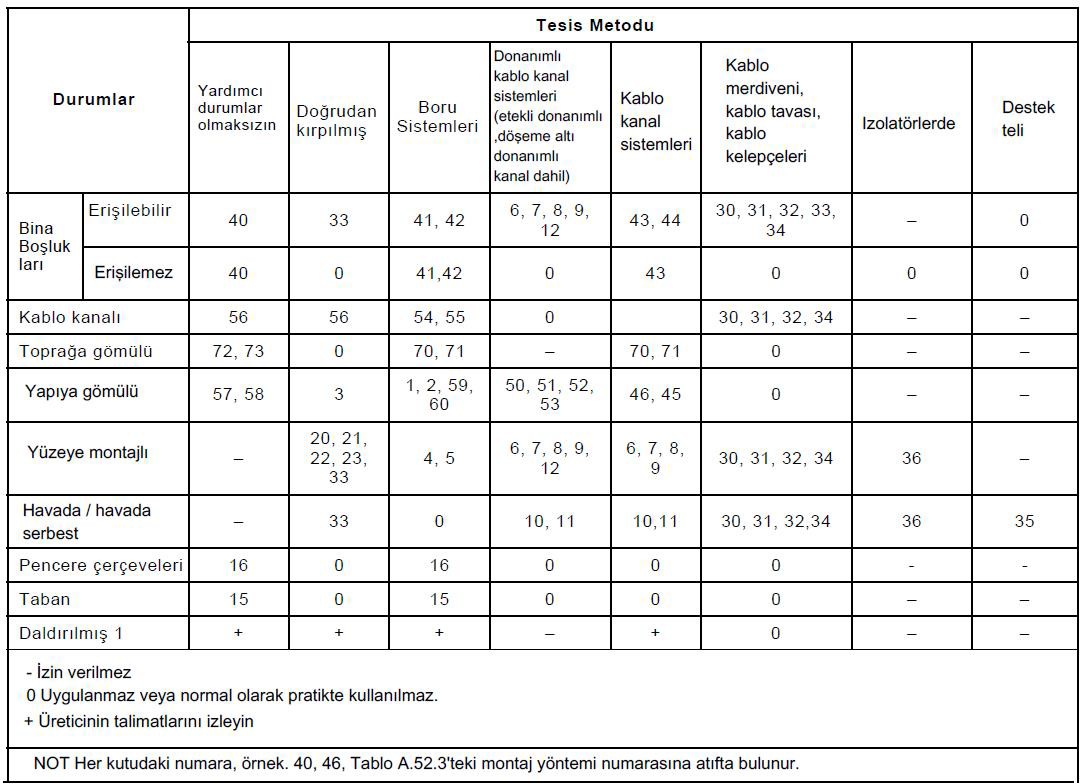 Çizelge A.52.3- Akım taşıma kapasitesini elde etmek için açıklama veren tesis metodu örnekleriÇizelge A.52.3- Akım taşıma kapasitesini elde etmek için açıklama veren tesis metodu örnekleri(devam)Ek-B Akım taşıma kapasiteleriÇizelge B.52.1 - Çizelge haline getirilmiş akım taşıma kapasitelerinin esasını oluşturan referans tesis  metotlarıÇizelge B.52.1 – Çizelge haline getirilmiş akım taşıma kapasitelerinin esasını oluşturan referans tesis metotları (devam)Çizelge B.52.2 - Çizelge B.52.1’deki tesis metotları için amper cinsinden akım taşıma kapasiteleri - PVCyalıtımlı/iki yüklü iletken, bakır veya alüminyum - İletken sıcaklığı: 70 0C, havada ortam sıcaklığı 30 0C,zeminde 200CÇizelge B.52.3 - Çizelge B.52.1’deki tesis metotları için amper cinsinden akım taşıma kapasiteleri - XLPEveya EPR yalıtımlı, iki yüklü iletken/bakır veya alüminyum- İletken sıcaklığı: 90 0C, havada ortam sıcaklığı300C,zeminde200CÇizelge B.52.4 - Çizelge B.52.1’deki tesis metotları için amper cinsinden akım taşıma kapasiteleri - PVCyalıtımlı, üç yüklü iletken/bakır veya alüminyum - İletken sıcaklığı: 70 0C, havada ortam sıcaklığı 30 0C,zeminde 200CÇizelge B.52.5 - Çizelge B.52.1’deki tesis metotları için amper cinsinden akım taşıma kapasiteleri – XLPEveya EPR yalıtımlı, üç yüklü iletken/bakır veya alüminyum – İletken sıcaklığı: 90 0C, havada ortam sıcaklığı300C,zeminde200CÇizelge B.52.6 - Çizelge B.52.1’deki C tesis metodu için amper cinsinden akım taşıma kapasiteleri – Mineral yalıtımlı, bakır iletkenler ve kılıf – PVC kaplı veya temasa maruz çıplak (Not 2’ye bakılmalıdır) - Metalik kılıf sıcaklığı: 70 0C, referans ortam sıcaklığı 30 0CÇizelge B.52.7 - Çizelge B.52.1’deki C tesis metodu için amper cinsinden akım taşıma kapasiteleri – Mineral yalıtımlı, bakır iletkenler ve kılıf - Dokunmaya maruz olmayan ve yanabilir malzeme ile temas halinde olmayan çıplak kablo - Metalik kılıf sıcaklığı: 105 0C, referans ortam sıcaklığı 30 0CÇizelge B.52.8 - Çizelge B.52.1’deki E, F ve G tesis metotları için amper cinsinden akım taşıma kapasiteleri- Mineral yalıtımlı, bakır iletkenler ve kılıf/PVC kaplı veya temasa maruz çıplak (Not 2’ye bakılmalıdır) -Metalik kılıf sıcaklığı: 70 0C, referans ortam sıcaklığı 30 0CÇizelge B.52.9 - Çizelge B.52.1’deki E, F ve G tesis metotları için amper cinsinden akım taşıma kapasiteleriMineral yalıtımlı, bakır iletkenler ve kılıf - Dokunmaya maruz olmayan çıplak kablo (Not 2’ye bakılmalıdır) - Metalik kılıf sıcaklığı: 105 0C, referans ortam sıcaklığı 30 0CÇizelge B.52.10 - Çizelge B.52.1’deki E, F ve G tesis metotları için amper cinsinden akım taşımakapasiteleri - PVC yalıtımlı, bakır iletkenler - İletken sıcaklığı: 700 C, referans ortam sıcaklığı 30 0 CÇizelge B.52.11 - Çizelge B.52.1’deki E, F ve G tesis metotları için amper cinsinden akım taşıma kapasiteleri-PVCyalıtımlı,alüminyum iletkenler-İletkensıcaklığı:700 C,referans ortam sıcaklığı300 CÇizelge B.52.12 - Çizelge B.52.1’deki E, F ve G tesis metotları için amper cinsinden akım taşıma kapasiteleri-XLPE veya EPR yalıtımlı,bakır iletkenler-İletken sıcaklığı:900C,referans ortam sıcaklığı 30 °CÇizelge B.52.13 - Çizelge B.52.1’deki E, F ve Gtesis metotları için amper cinsinden akım taşımakapasiteleri - XLPE veya EPR yalıtımlı, alüminyum iletkenler - İletken sıcaklığı: 90 0C, referans ortamsıcaklığı300CÇizelge B.52.14 - Havadaki kablolar için akım taşıma kapasitelerine uygulanacak 30 0C’un dışındaki ortam hava sıcaklıkları için düzeltme faktörleriÇizelge B.52.15 - Zeminde kanallar içindeki kablolar için akım taşıma kapasitelerine uygulanacak 20 0C’un dışındak iortam zemin sıcaklıkları için düzeltme faktörleriÇizelgeB.52.16–Referans metot D için akım taşıma kapasitelerine uygulanacak2,5K.m/W dışındaki toprak ısıl özdirençleri için zemine veya doğrudan kanallara gömülü kablolar için düzeltme faktörleriÇizelge B.52.17 – Çizelge B.52.2 ilâ Çizelge B.52.13’deki akım taşıma kapasiteleri ile kullanılacak tek devre veya bir tek çok damarlı kablo veya bir tek devreden daha fazla grup veya bir tek çok damarlı kablodan daha fazla grup için azaltma faktörleriÇizelgeB.52.18– Birden daha fazla devreli, doğrudan zemine serili kablolar için azaltma faktörleri Çizelge B.52.2 ilâ Çizelge B.52.5’teki tesis metodu D– Tek damarlı veya çok damarlı kablolarÇizelge B.52.19 – Birden daha fazla devreli, zemindeki kanallarda serili kablolar için azaltma faktörleri –ÇizelgeB.52.2 ilâ Çizelge B.52.5’teki tesis metoduD1Çizelge B.52.19 - Birden daha fazla devreli, zemindeki kanallarda serili kablolar için azaltma faktörleri -ÇizelgeB.52.2 ilâÇizelge B.52.5’teki  tesis metodu D1 (devam)Çizelge B.52.20 – – Havadaki çok damarlı kablolar için referans akım taşıma kapasitelerine uygulanacak birden daha fazla çok damarlı kablo grubu için azaltma faktörleri – Çizelge B.52.8 ilâ Çizelge B.52.13’teki tesis metodu E (devam)Çizelge B.52.21 – Havadaki tek damarlı kabloların bir tek devresi için referans akım taşıma kapasitelerine uygulanacak tek damarlı kabloların bir veya daha fazla devresinin grupları için azaltma faktörleri – Çizelge B.52.8 ilâ Çizelge B.52.13’teki tesis metodu FEK-C  Raporlama için örnek formlarTablo C.1 – ELEKTRİK TESİSAT BELGESİ (yeni veya tadil edilmiş tesis)Tablo C.2 – Elektrik tesisatı durum raporu (mevcut tesisler)Raporu hazırlayan kişiye notlarBu rapor, yalnızca mevcut bir elektrik tesisin durumunu raporlamak için kullanılacaktır.Rapor, test ve muayene sonuçlarını içeren çizelgeler ile birlikte geçerlik kazanır. Raporun hazırlanma sebebi Kısım B’de belirtilmelidir (mülkte yaşayanların değişmesi, mülk sahibinin periyodik bakım yaptırması gibi).Kaydedilen en yüksek beklenen hata akım değeri kısa devre akımından veya toprak hatası akımından daha yüksek olacaktır.Raporun kapsamında bulunan ve bulunmayan tesis unsurları Kısım D’de (kapsam ve sınırlamalar) belirtilmelidir. Bu yönler için, raporu sipariş eden kişi veya ilgili muhataplarla, test ve muayene gerçekleştirilmeden önce mutabakata varılmalıdır. Tesisatın erişilemeyen bölümleri veya erişilemeyen teçhizat gibi çalışma sınırlamalarının da Kısım D’ye kaydedilmelidir.Tesisatın emniyet bakımından durumunun özeti Kısım E’de açıkça belirtilmelidir.Varsa gözlemler uygun C kodu kullanılarak Kısım M’de kategorize edilmelidir. C1 veya C2 koduyla verilen gözlemler, tesisin genel durumu raporunda eksiklik olarak belirtilmelidir.Tesisatın alternatif bir besleme kaynağına sahip olduğu yerlerde, başka bir kaynak karakteristiği ve topraklama ayrıntıları çizelgesi, raporun Kısım I bölümünden uyarlanarak sağlanmalıdır.Muayene sonucunda, detaylı inceleme gerektiren, kapsam ve sınırlamalar dışında kalan fakat fark edilen aleni bir eksikliğin, Kısım M’nin “Detaylı inceleme gerekliliği” sütununda gösterilmelidir.Bir sonraki elektrik tesisatı durum raporu gerektirecek olan tarih Kısım F’de verilmelidir. Muayeneler arasındaki zaman aralığı, tesisatın genel durumu, kullanım amacı ve tipi dikkate alınarak belirlenir.Kısım M’de gözlemler için verilen alan yetersiz kalırsa gerektiği kadar ek sayfa eklenmelidir.Mümkünse, C1 olarak sınıflandırılan “Mevcut tehlike” durumunu, keşfedildiği an güvenli hale getirilmelidir. Mümkün olmadığı durumlarda, tesisatın sahibi veya kullanıcısı, durumun aciliyeti ile ilgili yazılı olarak bilgilendirilmelidir.RAPORU ALANLAR İÇİN REHBER (Rapora iliştirilecektir)Bu rapor, ileride başvurulmak üzere saklanması gereken önemli ve değerli bir belgedir.Bu form, mevcut bir elektrik tesisatının durumunu belirten bir raporlamadır.Bu durum raporunun amacı, makul olarak yapılabildiği kadar, elektrik tesisatının sürekli kullanım için tatmin edici durumda olup olmadığını onaylamaktır (Bkz. Kısım E). Bu rapor, herhangi bir hasarı, kusuru ve/veya hatayı, bozukluğu ve/veya tehlikeye sebep olacak durumları tanımlar (Bkz. Kısım M)2)Bu raporun esas kopyası raporu sipariş veren kişide, bir kopyası da muayeneyi yapan kişide bulunmalıdır.3)Raporun esas kopyası, elektrik tesisatında ileride çalışma veya muayene yapacak olan kişilerin erişimine açık şekilde, güvenli bir yerde tutulmalıdır. Bu rapor, yapı kullanıcılarının değişmesi durumunda, yeni kullanıcılara raporun yayınlandığı tarihte elektrik tesisatının durumu hakkında ayrıntılı bilgi verir.4)Kısım D, bu raporun kapsamını ve test ve muayenedeki herhangi bir sınırlandırmayı tamamen tanımlar. Muayeneyi yapan kişi, raporu sipariş eden kişiyle veya diğer muhataplarla (elektrik tesisati ehliyet yetkilisi, sigorta şirketi, ev kredisi sağlayıcı gibi), muayeneyi gerçekleştirmeden önce bu kapsam hakkında mutabık olmalıdır. 5)Muayene süresince, tesisatın erişilemeyen bölümleri veya erişilemeyen teçhizat bölümleri gibi çalışma sınırlamalarıyla karşılaşılabilir. Muayeneyi yapan kişi, bunları Kısım D’ye not etmiş olmalıdır.6)Kısım M’de C1 (Mevcut tehlike) olarak sınıflandırılan, kullanımı sonucunda oluşacak emniyet risklerinin, ehil kişilerce gerekli iyileştirme çalışmaları yapılarak acil şekilde ortandan kaldırılması tavsiye edilir. 7)Kısım M’de C2 (Potansiyel tehlike) olarak sınıflandırılan, kullanımı sonucunda oluşabilecek emniyet risklerinin, ehil kişilerce gerekli iyileştirme çalışmaları yapılarak acil şekilde ortandan kaldırılması tavsiye edilir. 8)Kısım M’nin  “Detaylı inceleme gerekliliği” sütununda gösterilen, muayene sonucunda detaylı inceleme gerektiren fakat kapsam ve sınırlamalar dışında kalan fakat fark edilen aleni eksiklikler tamamen tanımlanmıştır. Bu tür durumlarda, aleni eksikliğin kapsamı ve doğasını değerlendirmek üzere detaylı incelemeler vakit geçirmeden gerçekleştirilmelidir. 9)Güvenlik sebepleriyle, elektrik tesisati uygun aralıklarla ve ehil kişilerce tekrar muayeneye ihtiyaç duyacaktır. Bir sonraki muayenenin tavsiye edilen tarihi Kısım F’de belirtilmiştir.EK-D Elektrik tesisati muayene  formuD.1	Bir elektrik tesisatının başlangıç doğrulaması adımları için gerekli olan örnek çizelgelerELEKTRİK GİRİŞ TEÇHİZATLARIServis KablolarıServis kesici / sigortalarıSayaç kabloları – DağıtıcıSayaç kabloları – TüketiciÖlçüm teçhizatıAyırıcıPARALEL VEYA ANAHTARLANMIŞ ALTERNATİF BESLEME KAYNAĞIOrtak kaynaktan bağımsız tahsis edilmiş topraklama düzenleri bulunuyorOrtak kaynak ile paralel çalışan jeneratörün olduğu yerlerde uygun düzenler bulunuyorParalel jeneratör doğru bağlanmıştırÜretim araçlarının özellikleri uyumludurBelirtilen voltaj veya frekans değerlerinin bozulması veya ortak kaynak sisteminin kesilmesi durumunda jeneratörün otomatik olarak kesilmesini sağlayan araçlar bulunuyorBelirtilen voltaj veya frekans değerlerinin bozulması veya ortak kaynak sisteminin kesilmesi durumunda jeneratörün bağlanmasını önleyen araçlar bulunuyorJeneratörü ortak kaynak sisteminden ayıran araçlar bulunuyorBESLEMENİN OTOMATİK OLARAK KESİLMESİAna topraklama / dengeleme düzenleri Varlığı ve uygunluğu bakımından;Dağıtıcı’nın topraklama düzeni veya tesisatın toprak elektrotu düzenleriTopraklama iletkeni ve bağlantılarıAna koruma potansiyel dengeleme iletkeni ve bağlantılarıUygun olan tüm mahallerde topraklama / potansiyel dengeleme etiketlemeleriErişilebilirlik bakımından;Topraklama iletkeni bağlantılarıTüm koruma potansiyel dengeleme iletkenleriFELV gerekliliklerinin karşılandığıKORUMANIN DİĞER YÖNTEMLERİ(Aşağıdaki yöntemlerden herhangi birinin kullanıldığı yerlerde ayrıntılar ayrı sayfalarda verilmelidir)TEMEL VE HATA KORUMASI kullanılan yerlerde, gerekliliklerin karşılandığının onayı:SELVPELVÇift yalıtımGüçlendirilmiş yalıtımTEMEL KORUMACanlı bölümlerin yalıtımıBariyerler ve mahfazalarEngellerErişim mesafesinden uzağa yerleştirmeHATA  KORUMASIİletken olmayan mahaller – Topraksız yerel eş potansiyel kuşaklamaElektriksel ayırmaİLAVE KORUMA30mA’i aşmayan artık akım koruma cihazları (RCD)Tamamlayıcı kuşaklamaÖZEL MUAYENE ÖRNEKLERİ (tesisata uygun olduğu kadarıyla)DAĞITIM TEÇHİZATIÇalışma alanı uygundur / teçhizat erişilebilirdirSabitleme güvenlidirCanlı bölümlerin yalıtımı kurulum sırasında hasar almamıştırBariyerler uygundur / güvenlidirIP ve yangın bakımından mahfazalar uygundurMahfazalar kurulum sırasında hasar almamıştırEngeller etkindirErişim mesafesinden uzağa yerleştirme yapılmıştırGerekli olan yerlerde ana anahtarlama teçhizat(lar)ı bulunuyorAna anahtarlama teçhizatları çalışıyor (işlevsellik kontrolü)İşlevsellik kontrolü için devre kesici ve artık akım koruma cihazları (RCD) elle çalıştırılmıştırDahili test butonunun/anahtarının aktif edilmesi durumunda RCD açıyor (işlevsellik kontrolü)Belirtilen yerde, hata koruması için kullanılmak üzere RCD sağlanmıştırBelirtilen yerde, ilave koruma için kullanılmak üzere RCD sağlanmıştırBelirtilen yerde, aşırı gerilim koruması (SPD) için sağlanmıştırSPD’nin işlevsel olduğunu gösteren işaretler görülmüştürYanında veya başlangıcında, RCD’nin üç ayda bir test edilmesi gerektiğini gösteren uyarılar bulunuyorGerektiği yerde, her dağıtım panosunda veya yanında şemalar, çizelgeler veya listeler bulunuyorGerektiği yerde, her dağıtım panosunda veya yanında, standart olmayan karışık renkli kablo renkleri ile ilgili uyarı işaretleri bulunuyorAlternatif besleme kaynağının uyarı işaretleri,Başlangıç noktasında veya yanında bulunuyorÖlçüm noktasında bulunuyorAlternatif veya ilave besleme kaynağının bağlanmış olduğu dağıtım panolarının içinde veya yanında bulunuyorBütün besleme kaynaklarının bütün ayırma noktalarında bulunuyorBir sonraki muayenenin tavsiye etiketleri bulunuyorGerekli olan diğer etiketlemeler bulunuyorKoruma cihazları ve mesnetleri doğru tipte ve doğru değerlerde seçilmiştirTek kutuplu koruma cihazları yalnız canlı iletken üzerinde bulunuyorKablo giren teçhizatlar mekanik hasarlara karşı korunuyorFerromanyetik mahfazalara giren kablolar elektromanyetik etkilere karşı korunuyorBusbar bağlantıları dahil olmak üzere tüm iletken bağlantıları doğru yerlere yapılmıştır, sıkı ve güvenli olduğu onaylanmıştırDEVRELERİletkenlerin tanımlamaları bulunuyorKablolar bir uçtan diğer uca kadar doğru desteklenmiştirKablolarda, kurulum sırasında meydana gelebilecek mekanik hasar belirtileri yokturCanlı kısımların yalıtımı kurulum sırasında hasar almamıştırKılıfsız kablolar; tesisat borusu, açık veya kapalı kablo kanalları içerisinde mahfaza ile korunuyorMahfaza sistemleri uygundur (esnek tesisat boruları dahil)Kablo yalıtımlarının sıcaklık değerleri uygundurKablolar, mahfazalar içinde doğru şekilde bağlanmıştırTesisatın yapısına ve tipine göre kablo akım taşıma kapasiteleri uygundurKoruma cihazlarının tipi ve hata koruması için hata akım değerleri uygundurDevrenin koruma iletkenleri mevcuttur ve uygundurİletkenler ile aşırı akım koruma cihazları arasındaki koordinasyon sağlanmıştırDış etkilere, tesisatın yapısında ve tipine göre kablolama sistemleri ve kablo kurulum yöntemleri/uygulamaları uygundurZemin altına, tavan üstüne ve duvar içlerine döşenen kablolar, sabitlemeler ile hasara karşı uygun şekilde korunmuşturBeyan artık anma akımı((IΔn) 30mA’i geçmeyen RCD ile ilave koruma tedbirleriSeyyar teçhizatların beslendiği, dış mekanda kullanılan 32 A akım değerini geçmeyen bütün devreler korunuyorMuaf tutulmaksızın, sıradan insanların kullanımına sunulan 32 A veya altı akım değerine sahip bütün prizler korunuyorDuvar içlerine, 50 mm’den daha düşük derinliğe döşenmiş kablolar korunuyorYangın yayılımını en aza indirecek olan yangın bariyerleri ve sızdırmazlık düzenleri tedbirleriBand-1 kablolardan ayrılmış Band-2 kablolar korunuyorMahfazalardaki kabloların bağlantısıUygun olmayan gerginlikte bağlantı yokturMahfaza dışında herhangi bir iletkenin temel yalıtımı görünmüyorCanlı iletkenlerin bağlantıları uygun mahfaza içindedirMahfaza giriş noktaları uygundur (rakor, fırça v.b.)Dış etkilere karşı devre aksesuarları uygundur.Devre aksesuarlarının kurulum sırasında hasar almamıştırTek kutuplu koruma cihazlarının yalnızca canlı iletken üzerindedirSabit ve sabitlenmiş teçhizatların ve aksesuarların içinde, devrenin koruma iletkeni dahil bütün bağlantıların uygundurAyırma ve anahtarlama için uygun cihazlar bulunuyor, çalışıyor ve doğru yerde bulunuyorlarAYIRMA VE ANAHTARLAMAAyırıcılarUygun cihazlar bulunuyor ve doğru yerdedirAyırma(Kapalı) durumunda güvenliği sağlıyorDoğru çalıştığı doğrulanmıştır (işlevsellik kontrolü)Ayrılacak tesisatın, devrenin ve bölümler, mahal ve/veya dayanıklı işaretleme ile açıkça tanımlanmıştırTekil bir cihazın canlı bölümlerinin çalışma işlem yoluyla ayrılamadığı durumlarda uyarı etiketleri yapıştırılmıştırMekanik bakım için kapatmaUygun cihaz bulunuyorKabul edilebilir mahalde – söz konusu teçhizatın mahallinde veya uzakta olduğunu belirtiniz.Ayırma(Kapalı) durumunda güvenliği sağlıyorDoğru çalıştığı doğrulanmıştır (işlevsellik kontrolü)Kesilecek devrenin ve bölümler, mahal ve/veya dayanıklı işaretleme ile açıkça tanımlanmıştırAcil kapatma ve durdurmaUygun cihaz bulunuyorTehlike anında çalışma için kolayca erişilebilirDoğru çalıştığı doğrulanmıştır (işlevsellik kontrolü)Kesilecek tesisatın, devrenin ve bölümler, mahal ve/veya dayanıklı işaretleme ile açıkça tanımlanmıştırİşlevsel anahtarlamaUygun cihaz bulunuyorDoğru çalıştığı doğrulanmıştır (işlevsellik kontrolü)AKIM KULLANAN TEÇHİZATLAR (KALICI OLARAK BAĞLANMIŞ)IP ve yangın bakımından teçhizatlar uygundurKurulum sırasında mahfaza, emniyeti etkileyecek bir hasar almamış, bozulmaya uğramamıştırDış etkiler ve çevresel etkilere karşı uygundurSabitlemesi güvenlidirTavanlarda, aydınlatma armatürleri üzerindeki kablo giriş delikleri, yangın yayılımını önleyecek şekilde boyutlandırılmıştır ve sızdırmazdırBelirtilen yerde düşük gerilim koruma tedbiri bulunuyorBelirtilen yerde aşırı yük koruma tedbiri bulunuyorGömme aydınlatma armatürleri (downlight’lar)Doğru tipte lamba kullanılmıştırSıcaklık yükselmesini en aza indirmek için yangına dayanıklı sabitleme ürünleri, bağlantı soketleri veya benzer ürünler bulunuyorBÖLÜM 7 ÖZEL TESİSATLAR VEYA YERLERÖzel yerlerde ve tesisatlerde uygulanacak özel muayenelerin listesi.D.2	Mevcut bir tesisatte muayene gerektiren bölümlerin örnek muayene çizelgesiELEKTRİK GİRİŞ TEÇHİZATLARIServis kablosuServis kesicisi / sigortasıÖlçüm kabloları – DağıtıcıÖlçüm kabloları – TüketiciÖlçüm teçhizatlarıAyırıcıDağıtıcının ekipmanlarında bir uygunsuzluk görüldüğü durumlarda, raporu sipariş veren kişinin uygun yetkilileri bilgilendirmesi tavsiye edilir.PARALEL VEYA ANAHTARLANMIŞ ALTERNATİF BESLEME KAYNAKLARI İÇİN UYGUN DÜZENLERİN BULUNMASIBESLEMENİN OTOMATİK OLARAK KESİLMESİAna topraklama / kuşaklama düzenleriDağıtıcı’nın topraklama düzeni veya tesisatın toprak elektrotu düzenlerinin bulunmasıTopraklama iletkeninin uygunluğuAna koruma toprak iletkeni bağlantılarıToprak iletkeni bağlantılarının erişilebilirliğiUygun ana koruma potansiyel dengeleme iletkenlerinin bulunmasıAna koruma potansiyel dengeleme iletkeni bağlantılarıUygun olan bütün yerlerde topraklama / potansiyel dengeleme etiketleme tedbirleriFELVKORUMANIN DİĞER YÖNTEMLERİ(Aşağıdaki yöntemlerden herhangi birinin kullanıldığı yerlerde ayrıntılar ayrı sayfalarda verilmelidir)TEMEL VE HATA  KORUMASI kullanılan yerlerde, gerekliliklerin karşılandığının onayı:SELVPELVÇift yalıtımGüçlendirilmiş yalıtımTEMEL KORUMACanlı bölümlerin yalıtımıBariyerler ve mahfazalarEngellerErişim mesafesinden uzağa yerleştirmeHATA KORUMASIİletken olmayan mahaller – Topraksız yerel eş potansiyel kuşaklamaElektriksel ayırmaİLAVE KORUMA30mA’i aşmayan artık akım koruma cihazları (RCD)Tamamlayıcı kuşaklamaÖZEL MUAYENE ÖRNEKLERİDAĞITIM TEÇHİZATLARIÇalışma alanı uygundur / teçhizat erişilebilirdirSabitleme güvenlidirCanlı bölümlerin yalıtımı iyi durumdadırBariyerler uygundur / güvenlidirIP ve yangın bakımından mahfazalar uygundurMahfazalar kurulum sırasında hasar almamıştırEngeller etkindirErişim mesafesinden uzağa yerleştirme yapılmıştırGerekli olan yerlerde ana anahtarlama teçhizat(lar)ı bulunuyorAna anahtarlama teçhizatları çalışıyor (işlevsellik kontrolü)İşlevsellik kontrolü için devre kesici ve artık akım koruma cihazlarının (RCD) elle çalıştırılmıştırDahili test butonunun/anahtarının aktif edilmesi durumunda RCD açıyor (işlevsellik kontrolü)Hata koruması için kullanılmak üzere RCD sağlanmıştırGerektiği yerde yerde, ilave koruma için kullanılmak üzere RCD sağlanmıştırKurulmuşsa, SPD’nin işlevsel olduğunu gösteren işaretler görülmüştürYanında veya başlangıcında, RCD’nin üç ayda bir test edilmesi gerektiğini gösteren uyarılar bulunuyorGerektiği yerde, her dağıtım panosunda veya yanında şemalar, çizelgeler veya listeler bulunuyorGerektiği yerde, her dağıtım panosunda veya yanında, standart olmayan karışık renkli kablo renkleri ile ilgili uyarı işaretleri bulunuyorAlternatif besleme kaynağının uyarı işaretleri, başlangıç noktasında veya yanında bulunuyorBir sonraki muayenenin tavsiye etiketleri bulunuyorGerekli olan diğer etiketlemeler bulunuyor (belirtiniz)Koruma cihazları ve mesnetleri doğru tipte ve doğru değerlerde seçilmiştir (istenmeyen ısıl hasar, ark veya aşırı ısınma izleri yoktur)Tek kutuplu koruma cihazları yalnız canlı iletken üzerinde bulunuyorKablo giren teçhizatlar mekanik hasarlara karşı korunuyorFerromanyetik mahfazalara giren kablolar elektromanyetik etkilere karşı korunuyorBusbar bağlantıları dahil olmak üzere tüm iletken bağlantıları doğru yerlere yapılmıştır, sıkı ve güvenli olduğu onaylanmıştırDEVRELERİletkenlerin tanımlamaları bulunuyorKablolar bir uçtan diğer uca kadar doğru desteklenmiştirKabloların durumu uygundurCanlı kısımların yalıtımı uygundurKılıfsız kablolar; tesisat borusu, açık veya kapalı kablo kanalları içerisinde mahfaza ile korunuyorSürekli kullanım için mahfaza sistemleri uygundur (esnek tesisat boruları dahil)Kablolar, mahfazalar içinde doğru şekilde bağlanmıştırKablolarda kabul edilemeyecek derecede ısıl veya mekanik hasar/bozulma belirtisi yokturTesisatın yapısına ve tipine göre kablo akım taşıma kapasiteleri uygundurKoruma cihazlarının tipi ve hata koruması için hata akım değerleri uygundurDevrenin koruma iletkenleri mevcuttur ve uygundurİletkenler ile aşırı akım koruma cihazları arasındaki koordinasyon sağlanmıştırDış etkilere, tesisatın yapısında ve tipine göre kablolama sistemleri ve kablo kurulum yöntemleri/uygulamaları uygundurZemin altına, tavan üstüne ve duvar içlerine döşenen kablolar, sabitlemeler ile hasara karşı uygun şekilde korunmuşturBeyan artık anma akımı (IΔn) 30mA’i geçmeyen RCD ile ilave koruma tedbirleriSeyyar teçhizatların beslendiği, dış mekanda kullanılan 32 A akım değerini geçmeyen bütün devreler korunuyorMuaf tutulmaksızın, sıradan insanların kullanımına sunulan 32 A veya altı akım değerine sahip bütün prizler korunuyorDuvar içlerine, 50 mm’den daha düşük derinliğe döşenmiş kablolar korunuyorYangın yayılımını en aza indirecek olan yangın bariyerleri ve sızdırmazlık düzenleri tedbirleriBand-1 kablolardan ayrılmış Band-2 kablolar korunuyorElektrikli olmayan tesisatlerden ayrılmış kablolar korunuyorDevre aksesuarlarının durumu uygundurMahfazalardaki kabloların bağlantısı – muayene edilen bölümün tanım/kayıt numara ve yerleriUygun olmayan gerginlikte bağlantı yokturMahfaza dışında herhangi bir iletkenin temel yalıtımı görünmüyorCanlı iletkenlerin bağlantıları uygun mahfaza içindedirMahfaza giriş noktaları uygundur (rakor, fırça v.b.)Dış etkilere karşı devre aksesuarları uygundur.Prizler, anahtarlar ve bağlantı kutuları dahil, aksesuarların durumu uygundurTek kutuplu koruma cihazlarının yalnızca canlı iletken üzerindedirSabit ve sabitlenmiş teçhizatların ve aksesuarların içinde, devrenin koruma iletkeni dahil bütün bağlantıların uygundurAyırma ve anahtarlama için uygun cihazlar bulunuyor, çalışıyor ve doğru yerde bulunuyorlarKablolama sisteminin genel durumu uygundurKablo izolasyonlarının sıcaklık değerleri uygundurAYIRMA VE ANAHTARLAMAAyırıcılarUygun cihazlar bulunuyor ve doğru yerdedirKabul edilebilir mahalde – söz konusu teçhizatın mahallinde veya uzakta olduğunu belirtiniz.Ayırma(kapalı) durumunda güvenliği sağlıyorDoğru çalıştığı doğrulanmıştır (işlevsellik kontrolü)Ayrılacak tesisatın, devrenin ve bölümler, mahal ve/veya dayanıklı işaretleme ile açıkça tanımlanmıştırTekil bir cihazın canlı bölümlerinin çalışma işlem yoluyla ayrılamadığı durumlarda uyarı etiketleri yapıştırılmıştırMekanik bakım için kapatmaUygun cihaz bulunuyorKabul edilebilir mahalde – söz konusu teçhizatın mahallinde veya uzakta olduğunu belirtiniz.Ayırma(kapalı) durumunda güvenliği sağlıyorDoğru çalıştığı doğrulanmıştır (işlevsellik kontrolü)Kesilecek devrenin ve bölümler, mahal ve/veya dayanıklı işaretleme ile açıkça tanımlanmıştırAcil kapatma ve durdurmaUygun cihaz bulunuyorTehlike anında çalışma için kolayca erişilebilirDoğru çalıştığı doğrulanmıştır (işlevsellik kontrolü)Kesilecek tesisatın, devrenin ve bölümler, mahal ve/veya dayanıklı işaretleme ile açıkça tanımlanmıştırİşlevsel anahtarlamaUygun cihaz bulunuyorDoğru çalıştığı doğrulanmıştır (işlevsellik kontrolü)AKIM KULLANAN TEÇHİZATLAR (KALICI OLARAK BAĞLANMIŞ)IP ve yangın bakımından teçhizatlar uygundurKurulum sırasında mahfaza, emniyeti etkileyecek bir hasar almamış, bozulmaya uğramamıştırDış etkiler ve çevresel etkilere karşı uygundurSabitlemesi güvenlidirTavanlarda, aydınlatma armatürleri üzerindeki kablo giriş delikleri, yangın yayılımını önleyecek şekilde boyutlandırılmıştır ve sızdırmazdırGerekli yerde düşük gerilim koruma tedbiri bulunuyorGerekli yerde aşırı yük koruma tedbiri bulunuyorGömme aydınlatma armatürleri (downlight’lar)Doğru tipte lamba kullanılmıştırSıcaklık yükselmesini en aza indirmek için yangına dayanıklı sabitleme ürünleri, bağlantı soketleri veya benzer ürünler bulunuyorArmatürü çevreleyen yapı iskeletinde aşırı ısınmaya dair bir belirti yokturİletken ve bağlantılarda aşırı ısınmaya dair bir belirti yokturEK-E  Devre ayrıntıları ve test sonuçları için örnek çizelge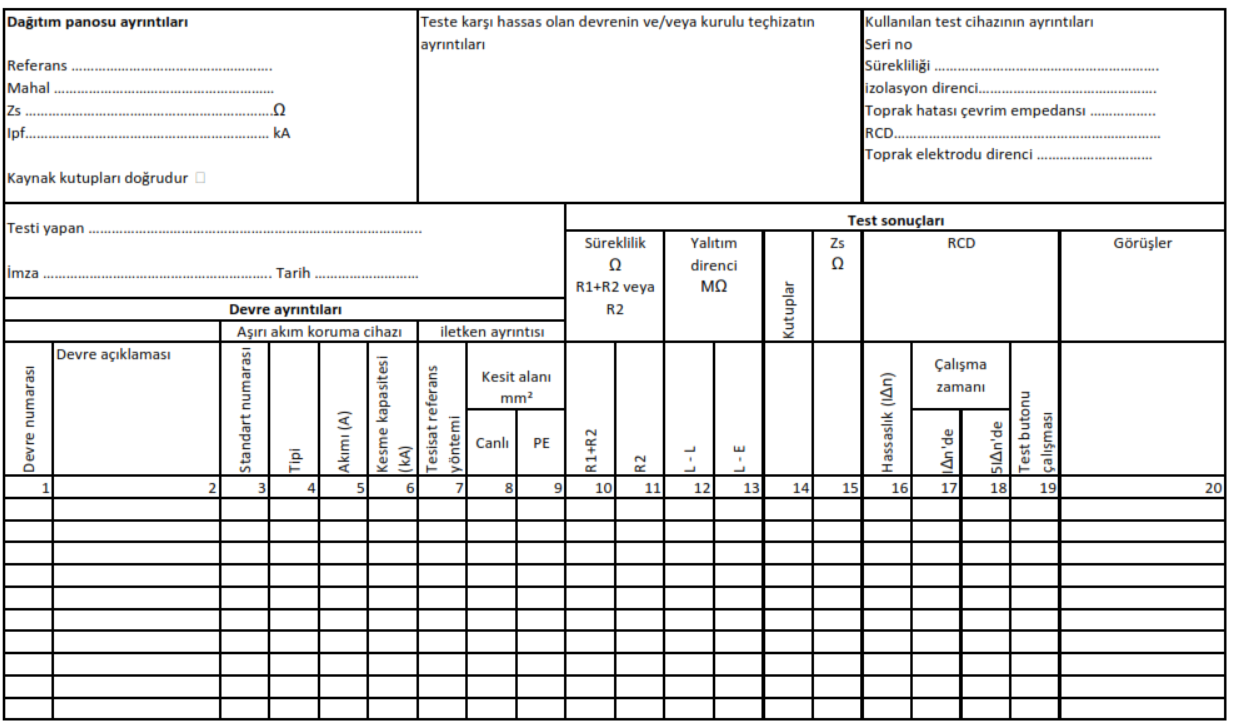 IEC 60617-11’e göre Şekil 31A1 ilâ Şekil 31G1 için sembollerin açıklanmasıIEC 60617-11’e göre Şekil 31A1 ilâ Şekil 31G1 için sembollerin açıklanması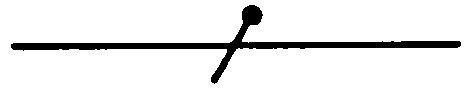 Nötr iletken (N): Orta nokta iletkeni (M)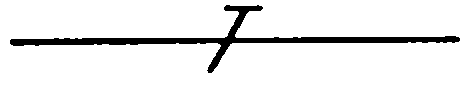 Koruyucu iletken (PE)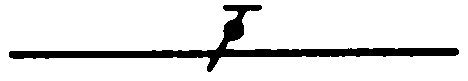 Birleşik koruyucu ve nötr iletken (PEN)Sistem50 V < U0 ≤ 120 V
[s]50 V < U0 ≤ 120 V
[s]120 V < U0 ≤ 230 V
[s]120 V < U0 ≤ 230 V
[s]230 V < U0 ≤ 400 V
[s]230 V < U0 ≤ 400 V
[s]Uo > 400 V
[s]Uo > 400 V
[s]a.a.d.a.a.a.d.a.a.a.d.a.a.a.d.a.TN0,8a0,410,20,40,10,1TT0,3a0,20,40,070,20,040,1TT sistemlerdeki kesme işlemi bir aşırı akım koruma cihazı ile sağlanıyorsa ve koruma potansiyel dengeleme sistemi tesisteki bütün dış iletken bölümlerle bağlantılı ise, TN sistemlere uygulanan en büyük kesme süreleri kullanılabilir.U0, aktif iletkenin toprağa göre a.a. veya d.a. anma gerilimidir.TT sistemlerdeki kesme işlemi bir aşırı akım koruma cihazı ile sağlanıyorsa ve koruma potansiyel dengeleme sistemi tesisteki bütün dış iletken bölümlerle bağlantılı ise, TN sistemlere uygulanan en büyük kesme süreleri kullanılabilir.U0, aktif iletkenin toprağa göre a.a. veya d.a. anma gerilimidir.TT sistemlerdeki kesme işlemi bir aşırı akım koruma cihazı ile sağlanıyorsa ve koruma potansiyel dengeleme sistemi tesisteki bütün dış iletken bölümlerle bağlantılı ise, TN sistemlere uygulanan en büyük kesme süreleri kullanılabilir.U0, aktif iletkenin toprağa göre a.a. veya d.a. anma gerilimidir.TT sistemlerdeki kesme işlemi bir aşırı akım koruma cihazı ile sağlanıyorsa ve koruma potansiyel dengeleme sistemi tesisteki bütün dış iletken bölümlerle bağlantılı ise, TN sistemlere uygulanan en büyük kesme süreleri kullanılabilir.U0, aktif iletkenin toprağa göre a.a. veya d.a. anma gerilimidir.TT sistemlerdeki kesme işlemi bir aşırı akım koruma cihazı ile sağlanıyorsa ve koruma potansiyel dengeleme sistemi tesisteki bütün dış iletken bölümlerle bağlantılı ise, TN sistemlere uygulanan en büyük kesme süreleri kullanılabilir.U0, aktif iletkenin toprağa göre a.a. veya d.a. anma gerilimidir.TT sistemlerdeki kesme işlemi bir aşırı akım koruma cihazı ile sağlanıyorsa ve koruma potansiyel dengeleme sistemi tesisteki bütün dış iletken bölümlerle bağlantılı ise, TN sistemlere uygulanan en büyük kesme süreleri kullanılabilir.U0, aktif iletkenin toprağa göre a.a. veya d.a. anma gerilimidir.TT sistemlerdeki kesme işlemi bir aşırı akım koruma cihazı ile sağlanıyorsa ve koruma potansiyel dengeleme sistemi tesisteki bütün dış iletken bölümlerle bağlantılı ise, TN sistemlere uygulanan en büyük kesme süreleri kullanılabilir.U0, aktif iletkenin toprağa göre a.a. veya d.a. anma gerilimidir.TT sistemlerdeki kesme işlemi bir aşırı akım koruma cihazı ile sağlanıyorsa ve koruma potansiyel dengeleme sistemi tesisteki bütün dış iletken bölümlerle bağlantılı ise, TN sistemlere uygulanan en büyük kesme süreleri kullanılabilir.U0, aktif iletkenin toprağa göre a.a. veya d.a. anma gerilimidir.TT sistemlerdeki kesme işlemi bir aşırı akım koruma cihazı ile sağlanıyorsa ve koruma potansiyel dengeleme sistemi tesisteki bütün dış iletken bölümlerle bağlantılı ise, TN sistemlere uygulanan en büyük kesme süreleri kullanılabilir.U0, aktif iletkenin toprağa göre a.a. veya d.a. anma gerilimidir.NOT Kesme işleminin bir artık akım koruma cihazı (RCD) ile sağlandığı durumda,TS HD 60364-4-41 Madde 411.4.4'ün Not'una, Madde 411.5.3'ün Not-4'üne ve Madde 411.6.4 b)’nin Not’una bakınız.NOT Kesme işleminin bir artık akım koruma cihazı (RCD) ile sağlandığı durumda,TS HD 60364-4-41 Madde 411.4.4'ün Not'una, Madde 411.5.3'ün Not-4'üne ve Madde 411.6.4 b)’nin Not’una bakınız.NOT Kesme işleminin bir artık akım koruma cihazı (RCD) ile sağlandığı durumda,TS HD 60364-4-41 Madde 411.4.4'ün Not'una, Madde 411.5.3'ün Not-4'üne ve Madde 411.6.4 b)’nin Not’una bakınız.NOT Kesme işleminin bir artık akım koruma cihazı (RCD) ile sağlandığı durumda,TS HD 60364-4-41 Madde 411.4.4'ün Not'una, Madde 411.5.3'ün Not-4'üne ve Madde 411.6.4 b)’nin Not’una bakınız.NOT Kesme işleminin bir artık akım koruma cihazı (RCD) ile sağlandığı durumda,TS HD 60364-4-41 Madde 411.4.4'ün Not'una, Madde 411.5.3'ün Not-4'üne ve Madde 411.6.4 b)’nin Not’una bakınız.NOT Kesme işleminin bir artık akım koruma cihazı (RCD) ile sağlandığı durumda,TS HD 60364-4-41 Madde 411.4.4'ün Not'una, Madde 411.5.3'ün Not-4'üne ve Madde 411.6.4 b)’nin Not’una bakınız.NOT Kesme işleminin bir artık akım koruma cihazı (RCD) ile sağlandığı durumda,TS HD 60364-4-41 Madde 411.4.4'ün Not'una, Madde 411.5.3'ün Not-4'üne ve Madde 411.6.4 b)’nin Not’una bakınız.NOT Kesme işleminin bir artık akım koruma cihazı (RCD) ile sağlandığı durumda,TS HD 60364-4-41 Madde 411.4.4'ün Not'una, Madde 411.5.3'ün Not-4'üne ve Madde 411.6.4 b)’nin Not’una bakınız.NOT Kesme işleminin bir artık akım koruma cihazı (RCD) ile sağlandığı durumda,TS HD 60364-4-41 Madde 411.4.4'ün Not'una, Madde 411.5.3'ün Not-4'üne ve Madde 411.6.4 b)’nin Not’una bakınız.a - Elektrik çarpmasına karşı korumadan daha başka sebepler için beslemenin kesilmesi gerekebilir.a - Elektrik çarpmasına karşı korumadan daha başka sebepler için beslemenin kesilmesi gerekebilir.a - Elektrik çarpmasına karşı korumadan daha başka sebepler için beslemenin kesilmesi gerekebilir.a - Elektrik çarpmasına karşı korumadan daha başka sebepler için beslemenin kesilmesi gerekebilir.a - Elektrik çarpmasına karşı korumadan daha başka sebepler için beslemenin kesilmesi gerekebilir.a - Elektrik çarpmasına karşı korumadan daha başka sebepler için beslemenin kesilmesi gerekebilir.a - Elektrik çarpmasına karşı korumadan daha başka sebepler için beslemenin kesilmesi gerekebilir.a - Elektrik çarpmasına karşı korumadan daha başka sebepler için beslemenin kesilmesi gerekebilir.a - Elektrik çarpmasına karşı korumadan daha başka sebepler için beslemenin kesilmesi gerekebilir.Erişilebilir parçalar Erişilebilir Yüzeylerin MalzemesiEn Yüksek Sıcaklıklar°CCihazın çalışması sırasında el ile tutulan kısımlarMetalMetal olmayan5565Dokunulması amaçlanan elle tutulmayan parçalarMetalMetal olmayan7080Normal çalışma için dokunulması gerekmeyen parçalarMetalMetal olmayan8090Özellik/durumİletken yalıtımının tipiİletken yalıtımının tipiİletken yalıtımının tipiİletken yalıtımının tipiİletken yalıtımının tipiİletken yalıtımının tipiİletken yalıtımının tipiİletken yalıtımının tipiÖzellik/durumPVCTermoplastikPVCTermoplastikPVCTermoplastik 90°CPVCTermoplastik 90°CEPR XLPETermosetKauçuk60 °CTermosetMineralPVC	Çıplakkılıflı	kılıfsızMineralPVC	Çıplakkılıflı	kılıfsızİletken kesitalanı mm²≤ 300>300≤ 300>300Başlangıç sıcaklığı °C70709090906070105Son sıcaklık °C160140160140250200160250İletkeninmalzemesi:Bakır11510310086143141115135 -115aAlüminyum766866579493--Bakır iletkenlerde kalaylı	lehimli bağlantılar115-------a Bu değer, dokunmaya maruz kalan çıplak kablolar için kullanılmalıdır.a Bu değer, dokunmaya maruz kalan çıplak kablolar için kullanılmalıdır.a Bu değer, dokunmaya maruz kalan çıplak kablolar için kullanılmalıdır.a Bu değer, dokunmaya maruz kalan çıplak kablolar için kullanılmalıdır.a Bu değer, dokunmaya maruz kalan çıplak kablolar için kullanılmalıdır.a Bu değer, dokunmaya maruz kalan çıplak kablolar için kullanılmalıdır.a Bu değer, dokunmaya maruz kalan çıplak kablolar için kullanılmalıdır.a Bu değer, dokunmaya maruz kalan çıplak kablolar için kullanılmalıdır.a Bu değer, dokunmaya maruz kalan çıplak kablolar için kullanılmalıdır.NOT 1 Diğer k değerleri, aşağıdakiler için inceleme aşamasındadır:Küçük kesitli iletkenler (özellikle kesit alanları 10 mm²'den küçük olanlar için);İletkenlerdeki diğer bağlantı tipleri;Çıplak iletkenler.NOT 2 Kısa devre koruma düzeninin anma akımı, kablonun akım taşıma kapasitesinden daha büyük olabilir. NOT 3 Yukarıdaki faktörlerde, IEC 60724 esas alınmıştır.NOT 4 k faktörünün hesaplama yöntemi için HD 60364-5-54 Ek A’ya bakılmalıdır.NOT 1 Diğer k değerleri, aşağıdakiler için inceleme aşamasındadır:Küçük kesitli iletkenler (özellikle kesit alanları 10 mm²'den küçük olanlar için);İletkenlerdeki diğer bağlantı tipleri;Çıplak iletkenler.NOT 2 Kısa devre koruma düzeninin anma akımı, kablonun akım taşıma kapasitesinden daha büyük olabilir. NOT 3 Yukarıdaki faktörlerde, IEC 60724 esas alınmıştır.NOT 4 k faktörünün hesaplama yöntemi için HD 60364-5-54 Ek A’ya bakılmalıdır.NOT 1 Diğer k değerleri, aşağıdakiler için inceleme aşamasındadır:Küçük kesitli iletkenler (özellikle kesit alanları 10 mm²'den küçük olanlar için);İletkenlerdeki diğer bağlantı tipleri;Çıplak iletkenler.NOT 2 Kısa devre koruma düzeninin anma akımı, kablonun akım taşıma kapasitesinden daha büyük olabilir. NOT 3 Yukarıdaki faktörlerde, IEC 60724 esas alınmıştır.NOT 4 k faktörünün hesaplama yöntemi için HD 60364-5-54 Ek A’ya bakılmalıdır.NOT 1 Diğer k değerleri, aşağıdakiler için inceleme aşamasındadır:Küçük kesitli iletkenler (özellikle kesit alanları 10 mm²'den küçük olanlar için);İletkenlerdeki diğer bağlantı tipleri;Çıplak iletkenler.NOT 2 Kısa devre koruma düzeninin anma akımı, kablonun akım taşıma kapasitesinden daha büyük olabilir. NOT 3 Yukarıdaki faktörlerde, IEC 60724 esas alınmıştır.NOT 4 k faktörünün hesaplama yöntemi için HD 60364-5-54 Ek A’ya bakılmalıdır.NOT 1 Diğer k değerleri, aşağıdakiler için inceleme aşamasındadır:Küçük kesitli iletkenler (özellikle kesit alanları 10 mm²'den küçük olanlar için);İletkenlerdeki diğer bağlantı tipleri;Çıplak iletkenler.NOT 2 Kısa devre koruma düzeninin anma akımı, kablonun akım taşıma kapasitesinden daha büyük olabilir. NOT 3 Yukarıdaki faktörlerde, IEC 60724 esas alınmıştır.NOT 4 k faktörünün hesaplama yöntemi için HD 60364-5-54 Ek A’ya bakılmalıdır.NOT 1 Diğer k değerleri, aşağıdakiler için inceleme aşamasındadır:Küçük kesitli iletkenler (özellikle kesit alanları 10 mm²'den küçük olanlar için);İletkenlerdeki diğer bağlantı tipleri;Çıplak iletkenler.NOT 2 Kısa devre koruma düzeninin anma akımı, kablonun akım taşıma kapasitesinden daha büyük olabilir. NOT 3 Yukarıdaki faktörlerde, IEC 60724 esas alınmıştır.NOT 4 k faktörünün hesaplama yöntemi için HD 60364-5-54 Ek A’ya bakılmalıdır.NOT 1 Diğer k değerleri, aşağıdakiler için inceleme aşamasındadır:Küçük kesitli iletkenler (özellikle kesit alanları 10 mm²'den küçük olanlar için);İletkenlerdeki diğer bağlantı tipleri;Çıplak iletkenler.NOT 2 Kısa devre koruma düzeninin anma akımı, kablonun akım taşıma kapasitesinden daha büyük olabilir. NOT 3 Yukarıdaki faktörlerde, IEC 60724 esas alınmıştır.NOT 4 k faktörünün hesaplama yöntemi için HD 60364-5-54 Ek A’ya bakılmalıdır.NOT 1 Diğer k değerleri, aşağıdakiler için inceleme aşamasındadır:Küçük kesitli iletkenler (özellikle kesit alanları 10 mm²'den küçük olanlar için);İletkenlerdeki diğer bağlantı tipleri;Çıplak iletkenler.NOT 2 Kısa devre koruma düzeninin anma akımı, kablonun akım taşıma kapasitesinden daha büyük olabilir. NOT 3 Yukarıdaki faktörlerde, IEC 60724 esas alınmıştır.NOT 4 k faktörünün hesaplama yöntemi için HD 60364-5-54 Ek A’ya bakılmalıdır.NOT 1 Diğer k değerleri, aşağıdakiler için inceleme aşamasındadır:Küçük kesitli iletkenler (özellikle kesit alanları 10 mm²'den küçük olanlar için);İletkenlerdeki diğer bağlantı tipleri;Çıplak iletkenler.NOT 2 Kısa devre koruma düzeninin anma akımı, kablonun akım taşıma kapasitesinden daha büyük olabilir. NOT 3 Yukarıdaki faktörlerde, IEC 60724 esas alınmıştır.NOT 4 k faktörünün hesaplama yöntemi için HD 60364-5-54 Ek A’ya bakılmalıdır.Damar sayısıDamar rengibDamar rengibDamar rengibDamar rengibDamar rengibDamar sayısıKorumaEnerjiliEnerjiliEnerjiliEnerjili3Yeşil ve sarıMaviKahverengi4Yeşil ve sarıMaviKahverengiSiyahGri4aYeşil ve sarıMaviKahverengiSiyah5Yeşil ve sarıMaviKahverengiSiyahGria Sadece belirli uygulamalar içindirb Bu çizelgede, metal kılıf, zırhlı veya ekranlı teller gibi yalıtılmamış eş merkezli iletken, damar olarak dikkate alınmamıştır. Eş merkezli bir iletken, konumuna göre tanıtılır ve bu nedenle renk ile tanıtılması gerekmez.a Sadece belirli uygulamalar içindirb Bu çizelgede, metal kılıf, zırhlı veya ekranlı teller gibi yalıtılmamış eş merkezli iletken, damar olarak dikkate alınmamıştır. Eş merkezli bir iletken, konumuna göre tanıtılır ve bu nedenle renk ile tanıtılması gerekmez.a Sadece belirli uygulamalar içindirb Bu çizelgede, metal kılıf, zırhlı veya ekranlı teller gibi yalıtılmamış eş merkezli iletken, damar olarak dikkate alınmamıştır. Eş merkezli bir iletken, konumuna göre tanıtılır ve bu nedenle renk ile tanıtılması gerekmez.a Sadece belirli uygulamalar içindirb Bu çizelgede, metal kılıf, zırhlı veya ekranlı teller gibi yalıtılmamış eş merkezli iletken, damar olarak dikkate alınmamıştır. Eş merkezli bir iletken, konumuna göre tanıtılır ve bu nedenle renk ile tanıtılması gerekmez.a Sadece belirli uygulamalar içindirb Bu çizelgede, metal kılıf, zırhlı veya ekranlı teller gibi yalıtılmamış eş merkezli iletken, damar olarak dikkate alınmamıştır. Eş merkezli bir iletken, konumuna göre tanıtılır ve bu nedenle renk ile tanıtılması gerekmez.a Sadece belirli uygulamalar içindirb Bu çizelgede, metal kılıf, zırhlı veya ekranlı teller gibi yalıtılmamış eş merkezli iletken, damar olarak dikkate alınmamıştır. Eş merkezli bir iletken, konumuna göre tanıtılır ve bu nedenle renk ile tanıtılması gerekmez.Yalıtım tipiSıcaklık sınırı a,d 0CTermoplastik (PVC)Termoset (XLPE veya EPR kauçuk)Mineral (termoplastik (PVC) kaplı veya dokunmaya maruz çıplak)Mineral (dokunmaya maruz olmayan çıplak veya yanabilir malzemeyle temas etmeyenİletkende 70İletkende b 90Kılıfta 70Kılıfta b,c 105a Ek A’da verilen çizelge haline getirilmiş akım taşıma kapasitelerinin esas alındığı bu çizelgede verilen en büyük izin verilebilir iletken sıcaklıkları IEC 60502 ve IEC 60702’den alınmıştır ve bu çizelgelerde gösterilmiştir.b İletken 70 0C’u aşan bir sıcaklıkta çalıştığı durumda iletkene bağlı teçhizatın bu bağlantıda ortaya çıkan sıcaklık için uygun olduğu tespit edilmelidir.c Mineral yalıtımlı kablolar için daha yüksek çalışma sıcaklıklarına kablonun sıcaklık beyan değerlerine, bağlantı uç düzenlerine, çevre şartlarına ve diğer harici etkilere bağlı olarak izin verilebilir.d Onaylandığı durumda iletkenler veya kablolar imalatçıların teknik özelliklerine uygun en büyük çalışma sıcaklığı sınırlarına sahip olabilir.a Ek A’da verilen çizelge haline getirilmiş akım taşıma kapasitelerinin esas alındığı bu çizelgede verilen en büyük izin verilebilir iletken sıcaklıkları IEC 60502 ve IEC 60702’den alınmıştır ve bu çizelgelerde gösterilmiştir.b İletken 70 0C’u aşan bir sıcaklıkta çalıştığı durumda iletkene bağlı teçhizatın bu bağlantıda ortaya çıkan sıcaklık için uygun olduğu tespit edilmelidir.c Mineral yalıtımlı kablolar için daha yüksek çalışma sıcaklıklarına kablonun sıcaklık beyan değerlerine, bağlantı uç düzenlerine, çevre şartlarına ve diğer harici etkilere bağlı olarak izin verilebilir.d Onaylandığı durumda iletkenler veya kablolar imalatçıların teknik özelliklerine uygun en büyük çalışma sıcaklığı sınırlarına sahip olabilir.Not 1 – Bu çizelge bütün kablo tiplerini ihtiva etmez.Not 2 – Bu çizelge IEC 60439-2 ve IEC 61534-1’e göre güç hattı sistemleri için imalatçı tarafından akım taşıma kapasitesinin sağlandığı ana baralı donanımlı kanal sistemleri veya güç hattı sistemleri veya aydınlatma hattı sistemlerine uygulanmaz.Not 3 – Yalıtımın diğer tipleriyle ilgili sıcaklık sınırı için kablonun teknik özelliğine veya imalatçıya başvurulmalıdır.Not 1 – Bu çizelge bütün kablo tiplerini ihtiva etmez.Not 2 – Bu çizelge IEC 60439-2 ve IEC 61534-1’e göre güç hattı sistemleri için imalatçı tarafından akım taşıma kapasitesinin sağlandığı ana baralı donanımlı kanal sistemleri veya güç hattı sistemleri veya aydınlatma hattı sistemlerine uygulanmaz.Not 3 – Yalıtımın diğer tipleriyle ilgili sıcaklık sınırı için kablonun teknik özelliğine veya imalatçıya başvurulmalıdır.Bağlantı sisteminin tipiBağlantı sisteminin tipiDevrenin kullanılmasıİletkenİletkenBağlantı sisteminin tipiBağlantı sisteminin tipiDevrenin kullanılmasıMalzemeKesit alanı      mm2Sabit tesislerKablolar ve yalıtılmış iletkenlerGüç ve aydınlatma devreleriBakır1,5Sabit tesislerKablolar ve yalıtılmış iletkenlerGüç ve aydınlatma devreleriAlüminyumKablo standardı IEC 60228 (10 mm2) ile karşılaştırmak için (Not 1’e bakılmalıdır)Sabit tesislerKablolar ve yalıtılmış iletkenlerİşaretleşme	ve	kontrol   devreleriBakır0,5 (Not 2’ye bakılmalıdır)Sabit tesislerÇıplak iletkenlerGüç devreleriBakır10Sabit tesislerÇıplak iletkenlerGüç devreleriAlüminyum16Sabit tesislerÇıplak iletkenlerİşaretleşme	ve	kontrol  devreleriBakır4Bükülgen yalıtılmış iletkenler ve kablolar ile olan bağlantılarBükülgen yalıtılmış iletkenler ve kablolar ile olan bağlantılarÖzel bir cihaz içinBakırİlgili IEC standardında belirtildiği gibiBükülgen yalıtılmış iletkenler ve kablolar ile olan bağlantılarBükülgen yalıtılmış iletkenler ve kablolar ile olan bağlantılarHerhangi bir uygulama içinBakır0,75 aBükülgen yalıtılmış iletkenler ve kablolar ile olan bağlantılarBükülgen yalıtılmış iletkenler ve kablolar ile olan bağlantılarÖzel uygulamalar için çok düşük gerilimli devrelerBakır0,75Not 1 – Alüminyum iletkenleri sonlandırmak için kullanılan bağlayıcılar bu özel kullanım için deneyden geçirilmeli ve onaylanmalıdır.Not 2 – Elektronik teçhizat için amaçlanan işaretleşme ve kontrol devrelerinde 0,1 mm2 lik en küçük kesit alanına izin verilir.Not 3 – ELV aydınlatma ile ilgili belirli özellikler için TS HD 60364-7-715’e bakılmalıdır.Not 4 – Birleşik krallıkta (UK), 1,0 mm2 lik kabloya aydınlatma devrelerinde kullanım için izin verilir.Not 5- Birleşik krallıkta (UK), 1,0 mm2 lik bakır kabloya güç ve aydınlatma devreleri için kablolar ve yalıtılmış iletkenler kullanılan sabit tesis için izin verilir.Not 1 – Alüminyum iletkenleri sonlandırmak için kullanılan bağlayıcılar bu özel kullanım için deneyden geçirilmeli ve onaylanmalıdır.Not 2 – Elektronik teçhizat için amaçlanan işaretleşme ve kontrol devrelerinde 0,1 mm2 lik en küçük kesit alanına izin verilir.Not 3 – ELV aydınlatma ile ilgili belirli özellikler için TS HD 60364-7-715’e bakılmalıdır.Not 4 – Birleşik krallıkta (UK), 1,0 mm2 lik kabloya aydınlatma devrelerinde kullanım için izin verilir.Not 5- Birleşik krallıkta (UK), 1,0 mm2 lik bakır kabloya güç ve aydınlatma devreleri için kablolar ve yalıtılmış iletkenler kullanılan sabit tesis için izin verilir.Not 1 – Alüminyum iletkenleri sonlandırmak için kullanılan bağlayıcılar bu özel kullanım için deneyden geçirilmeli ve onaylanmalıdır.Not 2 – Elektronik teçhizat için amaçlanan işaretleşme ve kontrol devrelerinde 0,1 mm2 lik en küçük kesit alanına izin verilir.Not 3 – ELV aydınlatma ile ilgili belirli özellikler için TS HD 60364-7-715’e bakılmalıdır.Not 4 – Birleşik krallıkta (UK), 1,0 mm2 lik kabloya aydınlatma devrelerinde kullanım için izin verilir.Not 5- Birleşik krallıkta (UK), 1,0 mm2 lik bakır kabloya güç ve aydınlatma devreleri için kablolar ve yalıtılmış iletkenler kullanılan sabit tesis için izin verilir.Not 1 – Alüminyum iletkenleri sonlandırmak için kullanılan bağlayıcılar bu özel kullanım için deneyden geçirilmeli ve onaylanmalıdır.Not 2 – Elektronik teçhizat için amaçlanan işaretleşme ve kontrol devrelerinde 0,1 mm2 lik en küçük kesit alanına izin verilir.Not 3 – ELV aydınlatma ile ilgili belirli özellikler için TS HD 60364-7-715’e bakılmalıdır.Not 4 – Birleşik krallıkta (UK), 1,0 mm2 lik kabloya aydınlatma devrelerinde kullanım için izin verilir.Not 5- Birleşik krallıkta (UK), 1,0 mm2 lik bakır kabloya güç ve aydınlatma devreleri için kablolar ve yalıtılmış iletkenler kullanılan sabit tesis için izin verilir.Not 1 – Alüminyum iletkenleri sonlandırmak için kullanılan bağlayıcılar bu özel kullanım için deneyden geçirilmeli ve onaylanmalıdır.Not 2 – Elektronik teçhizat için amaçlanan işaretleşme ve kontrol devrelerinde 0,1 mm2 lik en küçük kesit alanına izin verilir.Not 3 – ELV aydınlatma ile ilgili belirli özellikler için TS HD 60364-7-715’e bakılmalıdır.Not 4 – Birleşik krallıkta (UK), 1,0 mm2 lik kabloya aydınlatma devrelerinde kullanım için izin verilir.Not 5- Birleşik krallıkta (UK), 1,0 mm2 lik bakır kabloya güç ve aydınlatma devreleri için kablolar ve yalıtılmış iletkenler kullanılan sabit tesis için izin verilir.a 7 veya daha fazla damar ihtiva eden çok damarlı bükülgen kablolarda Not 2 uygulanır.a 7 veya daha fazla damar ihtiva eden çok damarlı bükülgen kablolarda Not 2 uygulanır.a 7 veya daha fazla damar ihtiva eden çok damarlı bükülgen kablolarda Not 2 uygulanır.a 7 veya daha fazla damar ihtiva eden çok damarlı bükülgen kablolarda Not 2 uygulanır.a 7 veya daha fazla damar ihtiva eden çok damarlı bükülgen kablolarda Not 2 uygulanır.Malzeme ve yüzeyBiçimÇapmmKesit alanı mm2KalınlıkmmKoruma kaplamasının ağırlığıg/m2Kaplama/kılıf kalınlığıµmBetona gömülü çelik (çıplak, sıcak galvanizlenmiş veya paslanmaz)Dolu yuvarlak iletken10Betona gömülü çelik (çıplak, sıcak galvanizlenmiş veya paslanmaz)Dolu şerit veya bant753Sıcak daldırmayla galvanizlenmişc çelikŞeritb veya biçimlendirilmiş şerit90350063Sıcak daldırmayla galvanizlenmişc çelikDikey olarak tesis edilmiş yuvarlak çubuk1635045Yatay olarak tesis edilmiş yuvarlak iletken1035045Boru25235045Örgülü (betona gömülü)70Dikey olarak tesis edilmiş çapraz profil(290)3Bakır kılıflı çelikDikey olarak tesis edilmiş yuvarlak çubuk(15)2000Elektrolizle bakır kaplı çelikDikey olarak tesis edilmiş yuvarlak çubuk14250eElektrolizle bakır kaplı çelikYatay olarak tesis edilmiş yuvarlak iletken(8)70Elektrolizle bakır kaplı çelikYatay olarak tesis edilmiş şerit90370Paslanmaz çelik aŞeritb veya biçimlendirilmiş şerit903Paslanmaz çelik aDikey olarak tesis edilmiş yuvarlak çubuk16Paslanmaz çelik aYatay olarak tesis edilmiş yuvarlak iletken10Paslanmaz çelik aBoru252BakırŞerit502BakırYatay olarak tesis edilmiş yuvarlak iletken(25)d 50BakırDikey olarak tesis edilmiş dolu yuvarlak çubuk(12)  15BakırÖrgülü iletkenİletkendeki tek damarlar için 1,7(25)d 50BakırBoru202BakırDolu levha(1,5) 2BakırKafes2Not – Parantez içinde olmayan değerler yıldırıma karşı koruma ve elektrik çarpmasına karşı koruma için uygulanırken parantez içindeki değerler sadece elektrik çarpmasına karşı koruma için uygulanır.Not – Parantez içinde olmayan değerler yıldırıma karşı koruma ve elektrik çarpmasına karşı koruma için uygulanırken parantez içindeki değerler sadece elektrik çarpmasına karşı koruma için uygulanır.Not – Parantez içinde olmayan değerler yıldırıma karşı koruma ve elektrik çarpmasına karşı koruma için uygulanırken parantez içindeki değerler sadece elektrik çarpmasına karşı koruma için uygulanır.Not – Parantez içinde olmayan değerler yıldırıma karşı koruma ve elektrik çarpmasına karşı koruma için uygulanırken parantez içindeki değerler sadece elektrik çarpmasına karşı koruma için uygulanır.Not – Parantez içinde olmayan değerler yıldırıma karşı koruma ve elektrik çarpmasına karşı koruma için uygulanırken parantez içindeki değerler sadece elektrik çarpmasına karşı koruma için uygulanır.Not – Parantez içinde olmayan değerler yıldırıma karşı koruma ve elektrik çarpmasına karşı koruma için uygulanırken parantez içindeki değerler sadece elektrik çarpmasına karşı koruma için uygulanır.Not – Parantez içinde olmayan değerler yıldırıma karşı koruma ve elektrik çarpmasına karşı koruma için uygulanırken parantez içindeki değerler sadece elektrik çarpmasına karşı koruma için uygulanır.a Krom ≥ % 16, nikel ≥ % 15, molibden ≥ % 2, karbon ≤ % 0,08 (V4A-Niro)b Yuvarlatılmış kenarları bulunan haddelenmiş şerit veya yarık şerit olarakc Kaplama, düzgün, sürekli ve akıcı maddelerden arınmış olmalıdır.d Tecrübelerin korozyon ve mekanik hasar riskinin çok düşük olduğunu gösterdiği durumda 16 mm2 kullanılabilire Bu kalınlık, tesis işlemi sırasında bakır kaplamanın mekanik hasara dayanması için sağlanır. Tesis işlemi sırasında bakırın mekanik hasarından kaçınmak için özel tedbirler (örnek olarak, sondaj delikleri veya özel koruyucu uçlar) imalatçı talimatlarına göre alındığı durumda bu kalınlık 100 µm den daha az olmayan bir değere düşürülebilir.a Krom ≥ % 16, nikel ≥ % 15, molibden ≥ % 2, karbon ≤ % 0,08 (V4A-Niro)b Yuvarlatılmış kenarları bulunan haddelenmiş şerit veya yarık şerit olarakc Kaplama, düzgün, sürekli ve akıcı maddelerden arınmış olmalıdır.d Tecrübelerin korozyon ve mekanik hasar riskinin çok düşük olduğunu gösterdiği durumda 16 mm2 kullanılabilire Bu kalınlık, tesis işlemi sırasında bakır kaplamanın mekanik hasara dayanması için sağlanır. Tesis işlemi sırasında bakırın mekanik hasarından kaçınmak için özel tedbirler (örnek olarak, sondaj delikleri veya özel koruyucu uçlar) imalatçı talimatlarına göre alındığı durumda bu kalınlık 100 µm den daha az olmayan bir değere düşürülebilir.a Krom ≥ % 16, nikel ≥ % 15, molibden ≥ % 2, karbon ≤ % 0,08 (V4A-Niro)b Yuvarlatılmış kenarları bulunan haddelenmiş şerit veya yarık şerit olarakc Kaplama, düzgün, sürekli ve akıcı maddelerden arınmış olmalıdır.d Tecrübelerin korozyon ve mekanik hasar riskinin çok düşük olduğunu gösterdiği durumda 16 mm2 kullanılabilire Bu kalınlık, tesis işlemi sırasında bakır kaplamanın mekanik hasara dayanması için sağlanır. Tesis işlemi sırasında bakırın mekanik hasarından kaçınmak için özel tedbirler (örnek olarak, sondaj delikleri veya özel koruyucu uçlar) imalatçı talimatlarına göre alındığı durumda bu kalınlık 100 µm den daha az olmayan bir değere düşürülebilir.a Krom ≥ % 16, nikel ≥ % 15, molibden ≥ % 2, karbon ≤ % 0,08 (V4A-Niro)b Yuvarlatılmış kenarları bulunan haddelenmiş şerit veya yarık şerit olarakc Kaplama, düzgün, sürekli ve akıcı maddelerden arınmış olmalıdır.d Tecrübelerin korozyon ve mekanik hasar riskinin çok düşük olduğunu gösterdiği durumda 16 mm2 kullanılabilire Bu kalınlık, tesis işlemi sırasında bakır kaplamanın mekanik hasara dayanması için sağlanır. Tesis işlemi sırasında bakırın mekanik hasarından kaçınmak için özel tedbirler (örnek olarak, sondaj delikleri veya özel koruyucu uçlar) imalatçı talimatlarına göre alındığı durumda bu kalınlık 100 µm den daha az olmayan bir değere düşürülebilir.a Krom ≥ % 16, nikel ≥ % 15, molibden ≥ % 2, karbon ≤ % 0,08 (V4A-Niro)b Yuvarlatılmış kenarları bulunan haddelenmiş şerit veya yarık şerit olarakc Kaplama, düzgün, sürekli ve akıcı maddelerden arınmış olmalıdır.d Tecrübelerin korozyon ve mekanik hasar riskinin çok düşük olduğunu gösterdiği durumda 16 mm2 kullanılabilire Bu kalınlık, tesis işlemi sırasında bakır kaplamanın mekanik hasara dayanması için sağlanır. Tesis işlemi sırasında bakırın mekanik hasarından kaçınmak için özel tedbirler (örnek olarak, sondaj delikleri veya özel koruyucu uçlar) imalatçı talimatlarına göre alındığı durumda bu kalınlık 100 µm den daha az olmayan bir değere düşürülebilir.a Krom ≥ % 16, nikel ≥ % 15, molibden ≥ % 2, karbon ≤ % 0,08 (V4A-Niro)b Yuvarlatılmış kenarları bulunan haddelenmiş şerit veya yarık şerit olarakc Kaplama, düzgün, sürekli ve akıcı maddelerden arınmış olmalıdır.d Tecrübelerin korozyon ve mekanik hasar riskinin çok düşük olduğunu gösterdiği durumda 16 mm2 kullanılabilire Bu kalınlık, tesis işlemi sırasında bakır kaplamanın mekanik hasara dayanması için sağlanır. Tesis işlemi sırasında bakırın mekanik hasarından kaçınmak için özel tedbirler (örnek olarak, sondaj delikleri veya özel koruyucu uçlar) imalatçı talimatlarına göre alındığı durumda bu kalınlık 100 µm den daha az olmayan bir değere düşürülebilir.a Krom ≥ % 16, nikel ≥ % 15, molibden ≥ % 2, karbon ≤ % 0,08 (V4A-Niro)b Yuvarlatılmış kenarları bulunan haddelenmiş şerit veya yarık şerit olarakc Kaplama, düzgün, sürekli ve akıcı maddelerden arınmış olmalıdır.d Tecrübelerin korozyon ve mekanik hasar riskinin çok düşük olduğunu gösterdiği durumda 16 mm2 kullanılabilire Bu kalınlık, tesis işlemi sırasında bakır kaplamanın mekanik hasara dayanması için sağlanır. Tesis işlemi sırasında bakırın mekanik hasarından kaçınmak için özel tedbirler (örnek olarak, sondaj delikleri veya özel koruyucu uçlar) imalatçı talimatlarına göre alındığı durumda bu kalınlık 100 µm den daha az olmayan bir değere düşürülebilir.Aktif iletkenin kesit alanı, İlgili koruma iletkeninin en küçük kesit alanıİlgili koruma iletkeninin en küçük kesit alanıAktif iletkenin kesit alanı, Koruma iletkeni aktif iletken ile aynı malzemeden iseKoruma iletkeni aktif iletken ile aynı malzemeden değilse16 a  aBurada;yalıtım ve iletken malzemelerine göre IEC 60364-4-43’teki çizelgelerden seçilmelidir veya Ek A’daki formülden elde edilen aktif iletken için  değeridir. uygulanabildiği şekilde IEC 60364-5-54 Çizelge A.54.2 ilâ Çizelge A.54.6’dan seçilen koruma iletkeni için  değeridir.a PEN iletkeni için kesit alanının azaltılmasına sadece nötr iletkenin boyutlandırılması için olan kurallara uygun olarak izin verilir (IEC 60364-5-52’ye bakınız).Burada;yalıtım ve iletken malzemelerine göre IEC 60364-4-43’teki çizelgelerden seçilmelidir veya Ek A’daki formülden elde edilen aktif iletken için  değeridir. uygulanabildiği şekilde IEC 60364-5-54 Çizelge A.54.2 ilâ Çizelge A.54.6’dan seçilen koruma iletkeni için  değeridir.a PEN iletkeni için kesit alanının azaltılmasına sadece nötr iletkenin boyutlandırılması için olan kurallara uygun olarak izin verilir (IEC 60364-5-52’ye bakınız).Burada;yalıtım ve iletken malzemelerine göre IEC 60364-4-43’teki çizelgelerden seçilmelidir veya Ek A’daki formülden elde edilen aktif iletken için  değeridir. uygulanabildiği şekilde IEC 60364-5-54 Çizelge A.54.2 ilâ Çizelge A.54.6’dan seçilen koruma iletkeni için  değeridir.a PEN iletkeni için kesit alanının azaltılmasına sadece nötr iletkenin boyutlandırılması için olan kurallara uygun olarak izin verilir (IEC 60364-5-52’ye bakınız).Anma kesit alanı Smm²30°C’de iletken direncimΩ/m1,52,5461016253550709512015018512,57557,56614,73923,14911,88111,18580,75250,54670,40430,28170,20470,16320,13410,1091Bu iletken direnci değerleri 30°C sıcaklıkta içindir.  Başka sıcaklık değerleri (Θ) için iletken direnci (RΘ) aşağıdaki formülle hesaplanabilir.RΘ = R30°C [1 + α(Θ – 30°C)]α sıcaklık katsayısıdır (Bakır için α = 0,003 93 K-1)Bu iletken direnci değerleri 30°C sıcaklıkta içindir.  Başka sıcaklık değerleri (Θ) için iletken direnci (RΘ) aşağıdaki formülle hesaplanabilir.RΘ = R30°C [1 + α(Θ – 30°C)]α sıcaklık katsayısıdır (Bakır için α = 0,003 93 K-1)İletkenler ve kablolarTesis metoduTesis metoduTesis metoduTesis metoduTesis metoduTesis metoduTesis metoduTesis metoduİletkenler ve kablolarYardımcı donanım olmaksızınDoğrudan kırpılmışBoru sistemleriDonanımlı kablo kanal sistemleri (etekli donanımlı, döşeme altı donanımlı kanal dahil)Kablo kanal sistemleriKablo merdiveni, kablo tavası, kablo kelepçeleriİzolatörlerdeDestek teliÇıplak iletkenler------+-Yalıtılmış iletkenlerb--++a+-+-Kılıflı kablolar (zırhlı	ve mineral yalıtımlıdahil)Çok damarlı+++++0+Kılıflı kablolar (zırhlı	ve mineral yalıtımlıdahil)Tek damarlı0++++0++ İzin verilir- İzin verilmez0 Uygulanmaz veya normal olarak pratikte kullanılmaz.+ İzin verilir- İzin verilmez0 Uygulanmaz veya normal olarak pratikte kullanılmaz.+ İzin verilir- İzin verilmez0 Uygulanmaz veya normal olarak pratikte kullanılmaz.+ İzin verilir- İzin verilmez0 Uygulanmaz veya normal olarak pratikte kullanılmaz.+ İzin verilir- İzin verilmez0 Uygulanmaz veya normal olarak pratikte kullanılmaz.+ İzin verilir- İzin verilmez0 Uygulanmaz veya normal olarak pratikte kullanılmaz.+ İzin verilir- İzin verilmez0 Uygulanmaz veya normal olarak pratikte kullanılmaz.+ İzin verilir- İzin verilmez0 Uygulanmaz veya normal olarak pratikte kullanılmaz.+ İzin verilir- İzin verilmez0 Uygulanmaz veya normal olarak pratikte kullanılmaz.a Donanımlı kablo kanalı sistemleri en az IP4X veya IPXXD koruma derecesini sağlarsa ve kapak sadece bir alet vasıtasıyla veya kasti bir hareketle çıkarılabilirse yalıtılmış iletkenlere izin verilir.b koruma iletkenleri veya koruyucu kuşaklama iletkenleri olarak kullanılan yalıtılmış iletkenler herhangi bir uygun tesis metodu kullanabilir ve borular, donanımlı kanal veya kanal sistemi içinde serilmeleri gerekli değildir.a Donanımlı kablo kanalı sistemleri en az IP4X veya IPXXD koruma derecesini sağlarsa ve kapak sadece bir alet vasıtasıyla veya kasti bir hareketle çıkarılabilirse yalıtılmış iletkenlere izin verilir.b koruma iletkenleri veya koruyucu kuşaklama iletkenleri olarak kullanılan yalıtılmış iletkenler herhangi bir uygun tesis metodu kullanabilir ve borular, donanımlı kanal veya kanal sistemi içinde serilmeleri gerekli değildir.a Donanımlı kablo kanalı sistemleri en az IP4X veya IPXXD koruma derecesini sağlarsa ve kapak sadece bir alet vasıtasıyla veya kasti bir hareketle çıkarılabilirse yalıtılmış iletkenlere izin verilir.b koruma iletkenleri veya koruyucu kuşaklama iletkenleri olarak kullanılan yalıtılmış iletkenler herhangi bir uygun tesis metodu kullanabilir ve borular, donanımlı kanal veya kanal sistemi içinde serilmeleri gerekli değildir.a Donanımlı kablo kanalı sistemleri en az IP4X veya IPXXD koruma derecesini sağlarsa ve kapak sadece bir alet vasıtasıyla veya kasti bir hareketle çıkarılabilirse yalıtılmış iletkenlere izin verilir.b koruma iletkenleri veya koruyucu kuşaklama iletkenleri olarak kullanılan yalıtılmış iletkenler herhangi bir uygun tesis metodu kullanabilir ve borular, donanımlı kanal veya kanal sistemi içinde serilmeleri gerekli değildir.a Donanımlı kablo kanalı sistemleri en az IP4X veya IPXXD koruma derecesini sağlarsa ve kapak sadece bir alet vasıtasıyla veya kasti bir hareketle çıkarılabilirse yalıtılmış iletkenlere izin verilir.b koruma iletkenleri veya koruyucu kuşaklama iletkenleri olarak kullanılan yalıtılmış iletkenler herhangi bir uygun tesis metodu kullanabilir ve borular, donanımlı kanal veya kanal sistemi içinde serilmeleri gerekli değildir.a Donanımlı kablo kanalı sistemleri en az IP4X veya IPXXD koruma derecesini sağlarsa ve kapak sadece bir alet vasıtasıyla veya kasti bir hareketle çıkarılabilirse yalıtılmış iletkenlere izin verilir.b koruma iletkenleri veya koruyucu kuşaklama iletkenleri olarak kullanılan yalıtılmış iletkenler herhangi bir uygun tesis metodu kullanabilir ve borular, donanımlı kanal veya kanal sistemi içinde serilmeleri gerekli değildir.a Donanımlı kablo kanalı sistemleri en az IP4X veya IPXXD koruma derecesini sağlarsa ve kapak sadece bir alet vasıtasıyla veya kasti bir hareketle çıkarılabilirse yalıtılmış iletkenlere izin verilir.b koruma iletkenleri veya koruyucu kuşaklama iletkenleri olarak kullanılan yalıtılmış iletkenler herhangi bir uygun tesis metodu kullanabilir ve borular, donanımlı kanal veya kanal sistemi içinde serilmeleri gerekli değildir.a Donanımlı kablo kanalı sistemleri en az IP4X veya IPXXD koruma derecesini sağlarsa ve kapak sadece bir alet vasıtasıyla veya kasti bir hareketle çıkarılabilirse yalıtılmış iletkenlere izin verilir.b koruma iletkenleri veya koruyucu kuşaklama iletkenleri olarak kullanılan yalıtılmış iletkenler herhangi bir uygun tesis metodu kullanabilir ve borular, donanımlı kanal veya kanal sistemi içinde serilmeleri gerekli değildir.a Donanımlı kablo kanalı sistemleri en az IP4X veya IPXXD koruma derecesini sağlarsa ve kapak sadece bir alet vasıtasıyla veya kasti bir hareketle çıkarılabilirse yalıtılmış iletkenlere izin verilir.b koruma iletkenleri veya koruyucu kuşaklama iletkenleri olarak kullanılan yalıtılmış iletkenler herhangi bir uygun tesis metodu kullanabilir ve borular, donanımlı kanal veya kanal sistemi içinde serilmeleri gerekli değildir.Madde NoTesis metotlarıAçıklamaAkım taşıma kapasitesini elde etmek için kullanılacak referans tesis metodu(Ek B’ye bakılmalıdır)1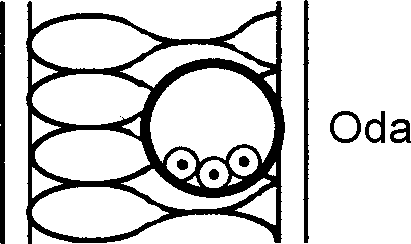 Isıl olarak yalıtılmış duvardaki boru içinde yalıtılmış iletkenler veya tek damarlı kablolar a,cA12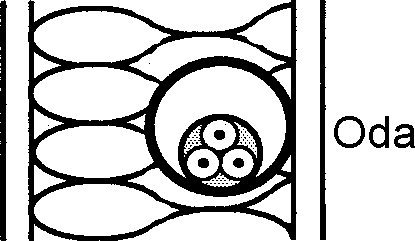 Isıl olarak yalıtılmış duvardaki boru içinde çok damarlı kablolar a,cA23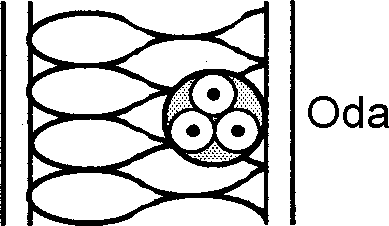 Isıl olarak yalıtılmış duvardaki doğrudan gömülü çok damarlı kablolar a,cA14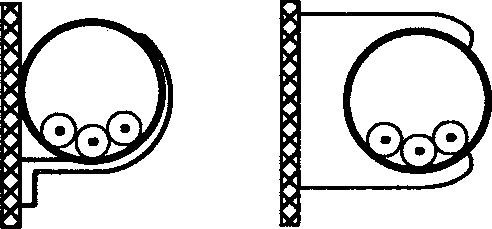 Ahşap veya kagir duvardaki boru içinde veya kendisinden 0,3 x boru çapından daha az aralıktaki yalıtılmış iletkenlerveya tek damarlı kablolar cB15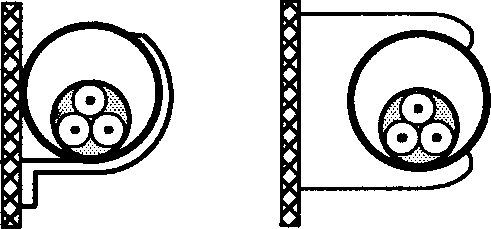 Ahşap veya kagir duvardaki boru içinde veya kendisinden 0,3 x boru çapından daha az aralıktaki çok damarlı kablolar cB267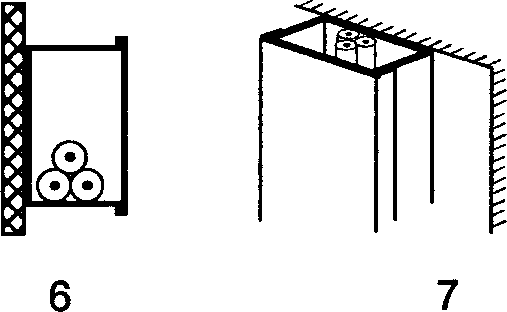 Ahşap veya kagir duvar üzerinde donanımlı kablo kanalındaki (çok bölümlü donanımlı kanal dahil) yalıtılmış iletkenler veya tek damarlı kablolarB1Yatay güzergah bDüşey güzergah,c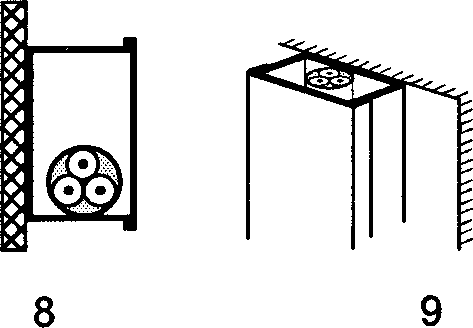 Ahşap veya kagir duvar üzerinde8donanımlı kablo kanalındaki (çokbölümlü donanımlı kanal dahil) çokİnceleme safhasındadırdamarlı kablolard9-	Yatay güzergah bMetot B2 kullanılabilir.-	Düşey güzergah,cNot 1 – Buradaki şekiller gerçek ürünü veya tesis uygulamalarını göstermek için amaçlanmamıştır, ancak açıklanan metodu belirtir.Not 2 – Bütün dip notlar bu çizelgenin son sayfasında bulunabilir.Not 1 – Buradaki şekiller gerçek ürünü veya tesis uygulamalarını göstermek için amaçlanmamıştır, ancak açıklanan metodu belirtir.Not 2 – Bütün dip notlar bu çizelgenin son sayfasında bulunabilir.Not 1 – Buradaki şekiller gerçek ürünü veya tesis uygulamalarını göstermek için amaçlanmamıştır, ancak açıklanan metodu belirtir.Not 2 – Bütün dip notlar bu çizelgenin son sayfasında bulunabilir.Not 1 – Buradaki şekiller gerçek ürünü veya tesis uygulamalarını göstermek için amaçlanmamıştır, ancak açıklanan metodu belirtir.Not 2 – Bütün dip notlar bu çizelgenin son sayfasında bulunabilir.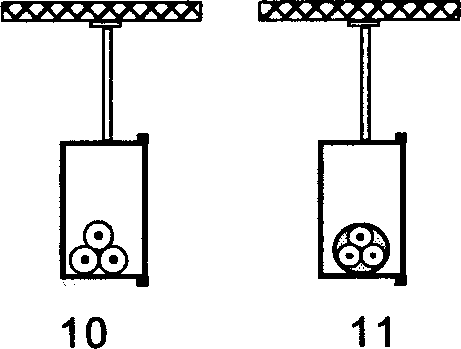 10Askılı donanımlı kablo kanalındakiyalıtılmış iletkenler veya tek damarlıkablo bAskılı donanımlı kablo kanalındakiyalıtılmış iletkenler veya tek damarlıkablo bAskılı donanımlı kablo kanalındakiyalıtılmış iletkenler veya tek damarlıkablo bB1Askılı donanımlı kablo kanalındakiyalıtılmış iletkenler veya tek damarlıkablo bAskılı donanımlı kablo kanalındakiyalıtılmış iletkenler veya tek damarlıkablo bAskılı donanımlı kablo kanalındakiyalıtılmış iletkenler veya tek damarlıkablo bAskılı donanımlı kablo kanalındaki çok damarlı kablo bAskılı donanımlı kablo kanalındaki çok damarlı kablo bAskılı donanımlı kablo kanalındaki çok damarlı kablo b11Askılı donanımlı kablo kanalındaki çok damarlı kablo bAskılı donanımlı kablo kanalındaki çok damarlı kablo bAskılı donanımlı kablo kanalındaki çok damarlı kablo bB212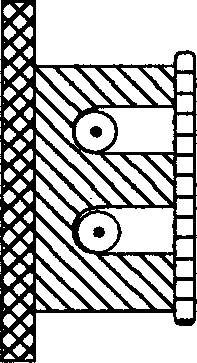 Dökümlerdeki yalıtılmış iletkenler veya tek damarlı kablo güzergâhı c,eDökümlerdeki yalıtılmış iletkenler veya tek damarlı kablo güzergâhı c,eDökümlerdeki yalıtılmış iletkenler veya tek damarlı kablo güzergâhı c,eA115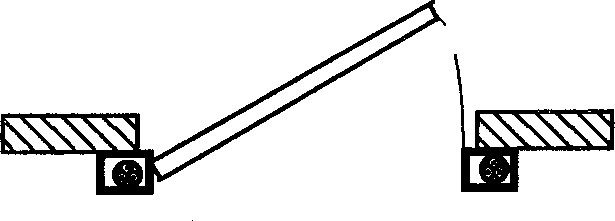 Borudaki yalıtılmış iletkenler veya sütundaki tek damarlı veya çok damarlı kablo c,fBorudaki yalıtılmış iletkenler veya sütundaki tek damarlı veya çok damarlı kablo c,fBorudaki yalıtılmış iletkenler veya sütundaki tek damarlı veya çok damarlı kablo c,fA116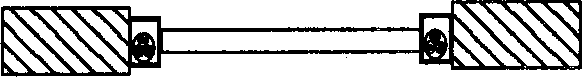 Borudaki yalıtılmış iletkenler veyapencere çerçevelerindeki tek damarlı veya çok damarlı kablo c,fBorudaki yalıtılmış iletkenler veyapencere çerçevelerindeki tek damarlı veya çok damarlı kablo c,fBorudaki yalıtılmış iletkenler veyapencere çerçevelerindeki tek damarlı veya çok damarlı kablo c,fA120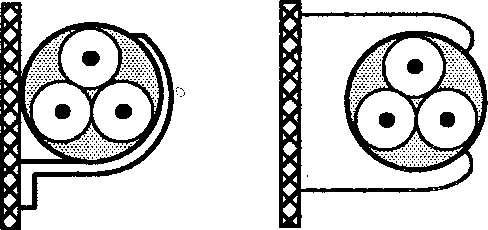 Tek damarlı veya çok damarlı kablolar:-	Sabit veya ahşap veya kagir duvardan itibaren 0,3 x kablo çapından daha az aralıktaTek damarlı veya çok damarlı kablolar:-	Sabit veya ahşap veya kagir duvardan itibaren 0,3 x kablo çapından daha az aralıktaTek damarlı veya çok damarlı kablolar:-	Sabit veya ahşap veya kagir duvardan itibaren 0,3 x kablo çapından daha az aralıktaC21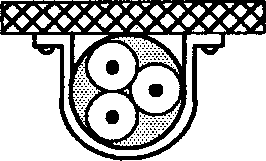 Tek damarlı veya çok damarlı kablolar:-	Ahşap veya kagir tavanın altına doğrudan sabitleştirilmişTek damarlı veya çok damarlı kablolar:-	Ahşap veya kagir tavanın altına doğrudan sabitleştirilmişTek damarlı veya çok damarlı kablolar:-	Ahşap veya kagir tavanın altına doğrudan sabitleştirilmişMadde no:3 ile C, Çizelge B.52.1722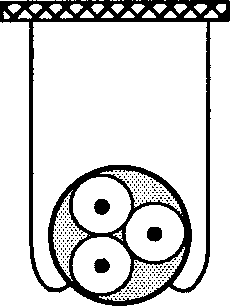 Tek damarlı veya çok damarlı kablolar:-	Tavandan itibaren aralıklıTek damarlı veya çok damarlı kablolar:-	Tavandan itibaren aralıklıTek damarlı veya çok damarlı kablolar:-	Tavandan itibaren aralıklıİnceleme  safhasındadır Metot E kullanılabilir23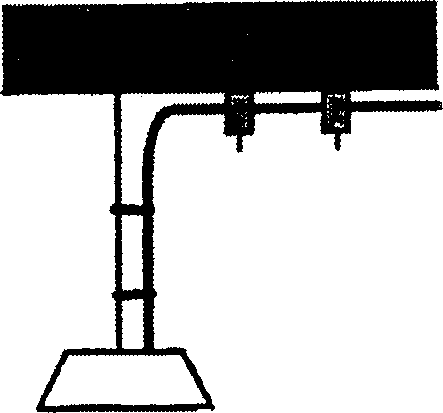 Akım taşıyan askılı teçhizatın sabit tesisiAkım taşıyan askılı teçhizatın sabit tesisiAkım taşıyan askılı teçhizatın sabit tesisiMadde no:3 ile C, Çizelge B.52.1730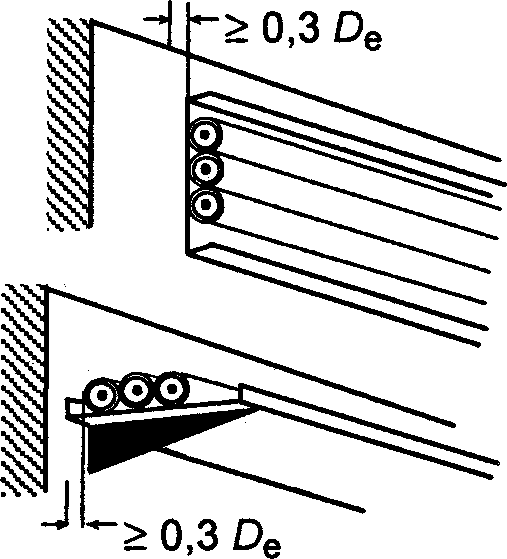 Tek damarlı veya çok damarlı kablolar:Yatay veya düşey güzergahta deliksiz kablo tavasında c,hMadde no:2 ile C, Çizelge B.52.1731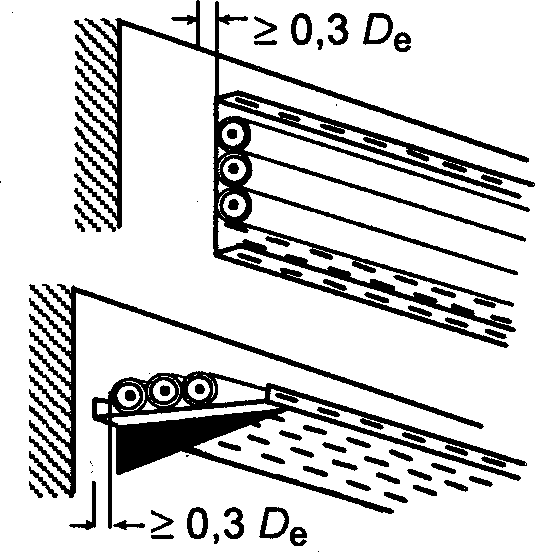 Tek damarlı veya çok damarlı kablolar:Yatay veya düşey güzergâhta delikli kablo tavasında c,hNot – Açıklama için Madde B.52.6.2’ye bakılmalıdır.E veya F32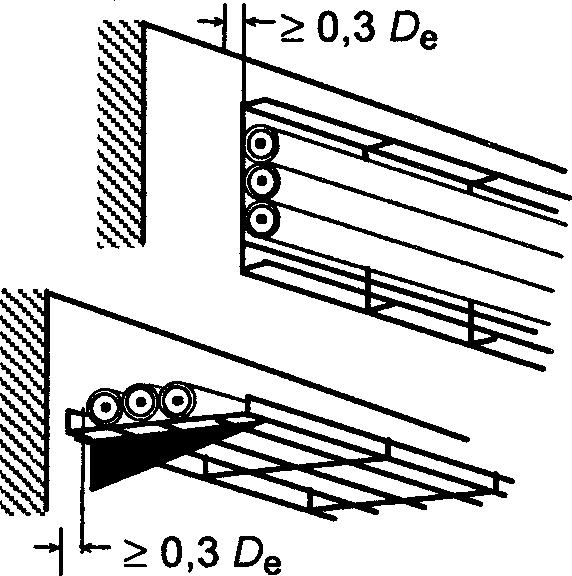 Tek damarlı veya çok damarlı kablolar:Yatay veya düşey güzergahta tel kafesli kablo tavasında veya kroşelerdeE veya F33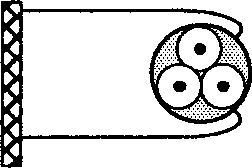 Tek damarlı veya çok damarlı kablolar:Duvardan itibaren kablo çapının 0,3 katından daha fazla aralıktaE veya F veya metot Gg34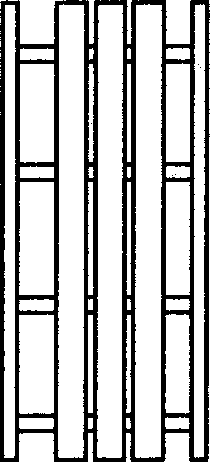 Tek damarlı veya çok damarlı kablolar: Merdivende cE veya F35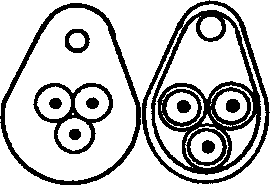 Destek teli veya kuşaktan asılı veya bunlarla birleşik tek damarlı veya çokdamarlı kablo:E veya F36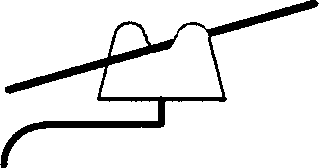 İzolatörlerde çıplak veya yalıtılmış  iletkenlerG40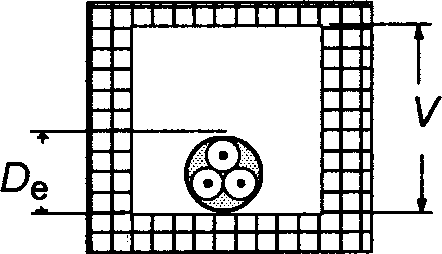 Bina boşluğundaki tek damarlı veya çok damarlı kablo c,h,i1,5 De ≤ V < 5 De           B25 De ≤ V < 20 DeB141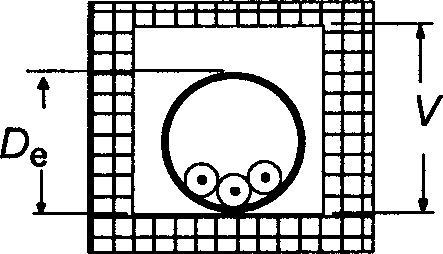 Bina boşluğundaki boruda yalıtılmış iletkenc,I,j,k 1,5 De ≤ V < 20 De            B2     V ≥ 20 DeB142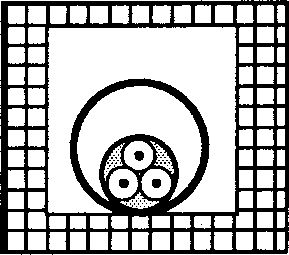 Bina boşluğundaki boruda tek damarlı ve çok damarlı kablo c,kİnceleme safhasındadır Aşağıdaki kullanılabilir.1,5 De ≤ V < 20 De B2V ≥ 20 De B143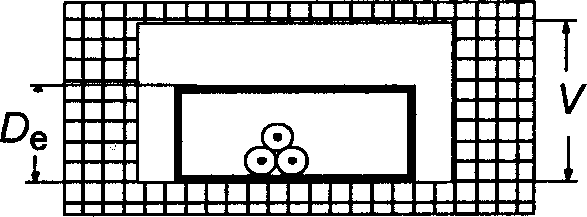 Bina boşluğundaki kablo kanalında yalıtılmış iletkenler c,i,j,k1,5 De ≤ V < 20 De B2V ≥ 20 De B144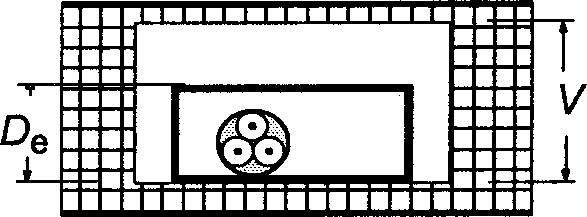 Bina boşluğundaki kablo kanalında tek damarlı ve çok damarlı kablo c,kİnceleme safhasındadır Aşağıdaki kullanılabilir.1,5 De ≤ V < 20 De B2V ≥ 20 De B145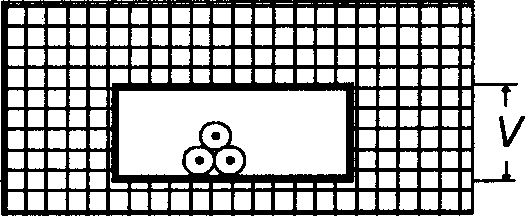 2 K.m/W den daha büyük olmayan ısıl öz direncine sahip kagirde kablo kanalında yalıtılmış iletkenler1,5 De ≤ V < 5 De B25 De ≤ V < 50 De B146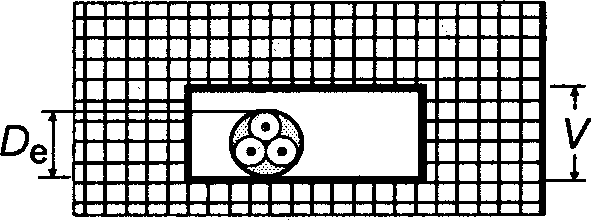 2 K.m/W den daha büyük olmayan ısıl öz direncine sahip kagirde kablo kanalında tek damarlı veya çok damarlı kabloİnceleme safhasındadır Aşağıdaki kullanılabilir.1,5 De ≤ V < 20 De B2V ≥ 20 De B147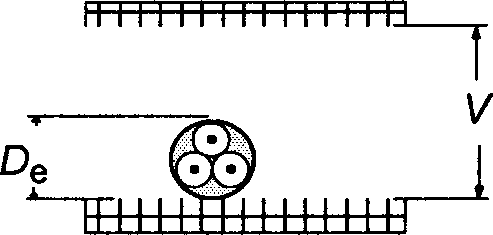 Tek damarlı veya çok damarlı kablo:Tavan boşluğundaYükseltilmiş döşemede h,i1,5 De ≤ V < 5 De B25 De ≤ V < 50 De B150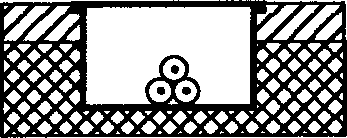 Döşemede gömülü donanımlı kablo kanalında yalıtılmış iletkenler veya tek damarlı kabloB151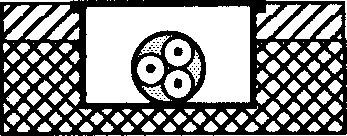 Döşemede gömülü donanımlı kablo kanalında çok damarlı kabloB25253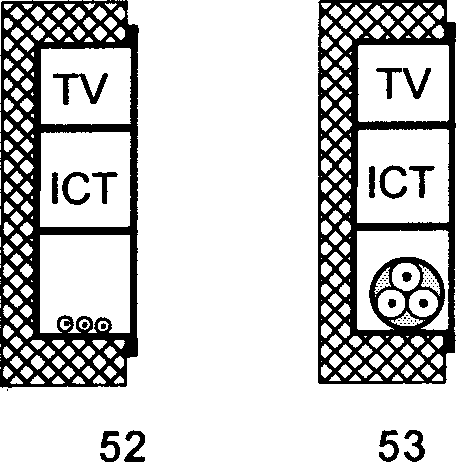 Gömülü donanımlı kablo kanalında yalıtılmış iletkenler veya tek damarlıkablo cB15253Gömülü donanımlı kablo kanalında çok damarlı kabloB254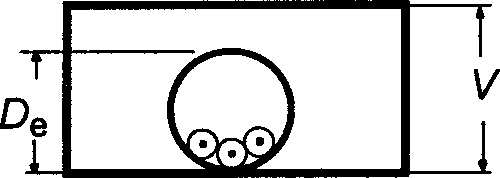 Yatay veya düşey olarak havalandırılmamış kablo kanal güzergahında boru içinde yalıtılmış iletkenler veya tek damarlı kablolar c,i,j,n1,5 De ≤ V < 20 De B2V ≥ 20 De B155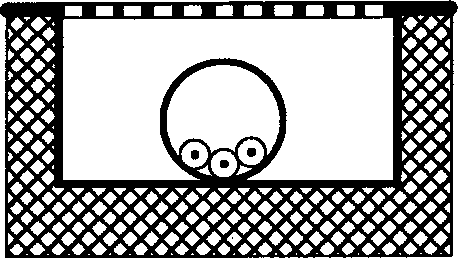 Döşemede açık veya havalandırılmış kablo kanalındaki boruda yalıtılmış iletkenlerm,nB156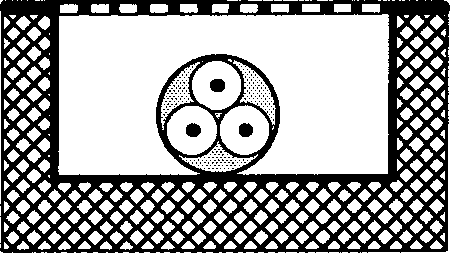 Yatay veya düşey olarak açık veya havalandırılmış kablo kanalında kılıflı tek damarlı veya çok damarlı kablo nB157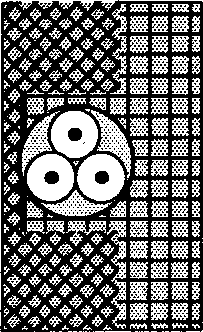 2 K.m/W den daha büyük olmayan ısıl öz direncine sahip kagirde doğrudan yerleştiren tek damarlı veya çok damarlı  kabloİlave mekanik koruma olmaksızın o,pC58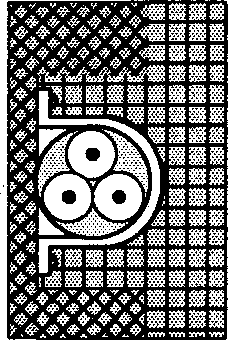 2 K.m/W den daha büyük olmayan ısıl öz direncine sahip kagirde doğrudan yerleştiren tek damarlı veya çok damarlı kabloİlave mekanik korumalı o,pC59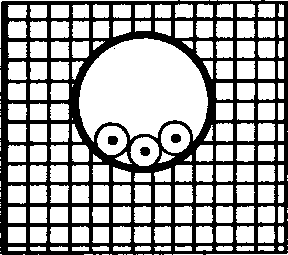 Kâgirdeki boruda yalıtılmış iletkenler veya tek damarlı kablolar pB160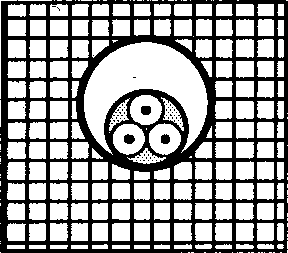 Kâgirdeki boruda çok damarlı kablolar pB270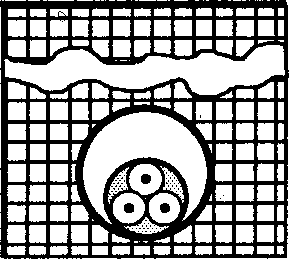 Zemindeki boruda veya kablo kanalında çok damarlı kabloD171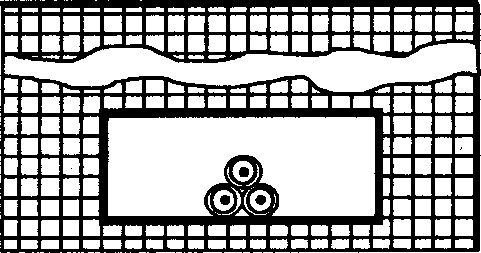 Zemindeki boruda veya kablo kanalında tek damarlı kabloD172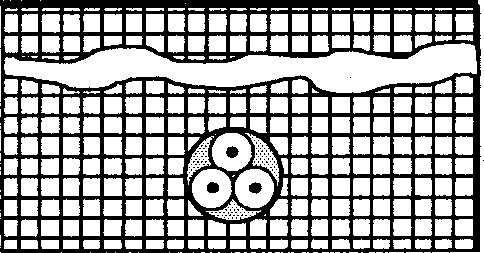 Zeminde doğrudan bulunan kılıflı tek damarlı veya çok damarlı kablolar-İlave mekanik koruma olmaksızın qD273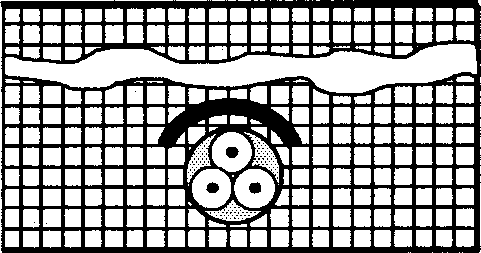 Zeminde doğrudan bulunan kılıflı tek damarlı veya çok damarlı kablolar-	İlave mekanik korumalı qD2a Duvarın iç katmanı 10 W/m2.K değerinden daha az olmayan ısıl bir iletkenliğe sahiptir.b Ek B’deki B1 ve B2 metotları için verilen değerler tekli bir devre içindir. Donanımlı kanalda birden daha fazla tekli devre olduğu durumda iç bölme veya bariyer ne olursa olsun Çizelge B.52-17’de verilen grup azaltma faktörü uygulanabilir.c Kablonun düşey olarak geçtiği ve havalandırmanın sınırlandırıldığı durumda dikkat edilmelidir. Düşey bölümün üstündeki ortam sıcaklığı makul derecede artabilir. Bu olay inceleme altındadır.d Referans metot B2 için olan değerler kullanılabilir.e Mahfazanın ısıl öz direnci malzeme yapılışından ve muhtemel hava açıklıklarından dolayı düşük kabul edilir. Yapılışın ısıl olarak 6 veya 7 tesis metotlarına eşdeğer olduğu durumda referans metot B1 kullanılabilir.f Mahfazanın ısıl öz direnci malzeme yapılışından ve muhtemel hava açıklıklarından dolayı düşük kabul edilir. Yapılışın ısıl olarak 6,7,8 veya 9 tesis metotlarına eşdeğer olduğu durumda referans metot B1 veya B2 kullanılabilir.g Ayrıca Çizelge B.52.17’de kullanılabilir.h De çok damarlı kablonun dış çapıdır. Bunun değeri,Üç tek damarlı kablolar yonca biçiminde bağlandığında 2,2 x kablo çapıdır veyaÜç tek damarlı kablolar yassı biçimde serildiğinde 3 x kablo çapıdır.i V, kagir kanalın veya boşluğun en küçük boyutu veya çapı veya dikdörtgen kanalın, döşemenin veya tavan boşluğunun veya kanalın düşey derinliğidir.j De borunun dış çapı veya kablo kanalının düşey derinliğidir.l De borunun dış çapıdır.m Metot 55’de tesis edilen çok damarlı kablo için referans metot B2 için akım taşıma kapasitesi kullanılmalıdır.n Bu tesis metotlarının sadece akım taşıma kapasitesinde ve yığıntı toplanmasından kaynaklanan yangın tehlikesindeki azalma önlenebilecek şekilde erişimin yetkili kişilere sınırlandırıldığı alanlarda kullanılması tavsiye edilir.16 mm2 den daha büyük olmayan iletkenlere sahip kablolar için akım taşıma kapasitesi daha yüksek olabilir.p Kagirin ısıl öz direnci 2 K.m/W değerinden daha büyük değildir. “Kâgir” terimi tuğla örgüsü, beton, astar ve benzerlerini (ısıl olarak yalıtkan malzemeler dışında) ihtiva edecek şekilde alınır.Toprak ısıl öz direnci 2,5 K.m/W mertebesinde olduğunda bu maddedeki doğrudan gömülü kabloların dahil edilmesi tatminkardır. Daha düşük toprak öz dirençleri için doğrudan gömülmüş kablolar için akım taşıma kapasitesi kanallardaki kablolar için olandan daha yüksektir.a Duvarın iç katmanı 10 W/m2.K değerinden daha az olmayan ısıl bir iletkenliğe sahiptir.b Ek B’deki B1 ve B2 metotları için verilen değerler tekli bir devre içindir. Donanımlı kanalda birden daha fazla tekli devre olduğu durumda iç bölme veya bariyer ne olursa olsun Çizelge B.52-17’de verilen grup azaltma faktörü uygulanabilir.c Kablonun düşey olarak geçtiği ve havalandırmanın sınırlandırıldığı durumda dikkat edilmelidir. Düşey bölümün üstündeki ortam sıcaklığı makul derecede artabilir. Bu olay inceleme altındadır.d Referans metot B2 için olan değerler kullanılabilir.e Mahfazanın ısıl öz direnci malzeme yapılışından ve muhtemel hava açıklıklarından dolayı düşük kabul edilir. Yapılışın ısıl olarak 6 veya 7 tesis metotlarına eşdeğer olduğu durumda referans metot B1 kullanılabilir.f Mahfazanın ısıl öz direnci malzeme yapılışından ve muhtemel hava açıklıklarından dolayı düşük kabul edilir. Yapılışın ısıl olarak 6,7,8 veya 9 tesis metotlarına eşdeğer olduğu durumda referans metot B1 veya B2 kullanılabilir.g Ayrıca Çizelge B.52.17’de kullanılabilir.h De çok damarlı kablonun dış çapıdır. Bunun değeri,Üç tek damarlı kablolar yonca biçiminde bağlandığında 2,2 x kablo çapıdır veyaÜç tek damarlı kablolar yassı biçimde serildiğinde 3 x kablo çapıdır.i V, kagir kanalın veya boşluğun en küçük boyutu veya çapı veya dikdörtgen kanalın, döşemenin veya tavan boşluğunun veya kanalın düşey derinliğidir.j De borunun dış çapı veya kablo kanalının düşey derinliğidir.l De borunun dış çapıdır.m Metot 55’de tesis edilen çok damarlı kablo için referans metot B2 için akım taşıma kapasitesi kullanılmalıdır.n Bu tesis metotlarının sadece akım taşıma kapasitesinde ve yığıntı toplanmasından kaynaklanan yangın tehlikesindeki azalma önlenebilecek şekilde erişimin yetkili kişilere sınırlandırıldığı alanlarda kullanılması tavsiye edilir.16 mm2 den daha büyük olmayan iletkenlere sahip kablolar için akım taşıma kapasitesi daha yüksek olabilir.p Kagirin ısıl öz direnci 2 K.m/W değerinden daha büyük değildir. “Kâgir” terimi tuğla örgüsü, beton, astar ve benzerlerini (ısıl olarak yalıtkan malzemeler dışında) ihtiva edecek şekilde alınır.Toprak ısıl öz direnci 2,5 K.m/W mertebesinde olduğunda bu maddedeki doğrudan gömülü kabloların dahil edilmesi tatminkardır. Daha düşük toprak öz dirençleri için doğrudan gömülmüş kablolar için akım taşıma kapasitesi kanallardaki kablolar için olandan daha yüksektir.a Duvarın iç katmanı 10 W/m2.K değerinden daha az olmayan ısıl bir iletkenliğe sahiptir.b Ek B’deki B1 ve B2 metotları için verilen değerler tekli bir devre içindir. Donanımlı kanalda birden daha fazla tekli devre olduğu durumda iç bölme veya bariyer ne olursa olsun Çizelge B.52-17’de verilen grup azaltma faktörü uygulanabilir.c Kablonun düşey olarak geçtiği ve havalandırmanın sınırlandırıldığı durumda dikkat edilmelidir. Düşey bölümün üstündeki ortam sıcaklığı makul derecede artabilir. Bu olay inceleme altındadır.d Referans metot B2 için olan değerler kullanılabilir.e Mahfazanın ısıl öz direnci malzeme yapılışından ve muhtemel hava açıklıklarından dolayı düşük kabul edilir. Yapılışın ısıl olarak 6 veya 7 tesis metotlarına eşdeğer olduğu durumda referans metot B1 kullanılabilir.f Mahfazanın ısıl öz direnci malzeme yapılışından ve muhtemel hava açıklıklarından dolayı düşük kabul edilir. Yapılışın ısıl olarak 6,7,8 veya 9 tesis metotlarına eşdeğer olduğu durumda referans metot B1 veya B2 kullanılabilir.g Ayrıca Çizelge B.52.17’de kullanılabilir.h De çok damarlı kablonun dış çapıdır. Bunun değeri,Üç tek damarlı kablolar yonca biçiminde bağlandığında 2,2 x kablo çapıdır veyaÜç tek damarlı kablolar yassı biçimde serildiğinde 3 x kablo çapıdır.i V, kagir kanalın veya boşluğun en küçük boyutu veya çapı veya dikdörtgen kanalın, döşemenin veya tavan boşluğunun veya kanalın düşey derinliğidir.j De borunun dış çapı veya kablo kanalının düşey derinliğidir.l De borunun dış çapıdır.m Metot 55’de tesis edilen çok damarlı kablo için referans metot B2 için akım taşıma kapasitesi kullanılmalıdır.n Bu tesis metotlarının sadece akım taşıma kapasitesinde ve yığıntı toplanmasından kaynaklanan yangın tehlikesindeki azalma önlenebilecek şekilde erişimin yetkili kişilere sınırlandırıldığı alanlarda kullanılması tavsiye edilir.16 mm2 den daha büyük olmayan iletkenlere sahip kablolar için akım taşıma kapasitesi daha yüksek olabilir.p Kagirin ısıl öz direnci 2 K.m/W değerinden daha büyük değildir. “Kâgir” terimi tuğla örgüsü, beton, astar ve benzerlerini (ısıl olarak yalıtkan malzemeler dışında) ihtiva edecek şekilde alınır.Toprak ısıl öz direnci 2,5 K.m/W mertebesinde olduğunda bu maddedeki doğrudan gömülü kabloların dahil edilmesi tatminkardır. Daha düşük toprak öz dirençleri için doğrudan gömülmüş kablolar için akım taşıma kapasitesi kanallardaki kablolar için olandan daha yüksektir.a Duvarın iç katmanı 10 W/m2.K değerinden daha az olmayan ısıl bir iletkenliğe sahiptir.b Ek B’deki B1 ve B2 metotları için verilen değerler tekli bir devre içindir. Donanımlı kanalda birden daha fazla tekli devre olduğu durumda iç bölme veya bariyer ne olursa olsun Çizelge B.52-17’de verilen grup azaltma faktörü uygulanabilir.c Kablonun düşey olarak geçtiği ve havalandırmanın sınırlandırıldığı durumda dikkat edilmelidir. Düşey bölümün üstündeki ortam sıcaklığı makul derecede artabilir. Bu olay inceleme altındadır.d Referans metot B2 için olan değerler kullanılabilir.e Mahfazanın ısıl öz direnci malzeme yapılışından ve muhtemel hava açıklıklarından dolayı düşük kabul edilir. Yapılışın ısıl olarak 6 veya 7 tesis metotlarına eşdeğer olduğu durumda referans metot B1 kullanılabilir.f Mahfazanın ısıl öz direnci malzeme yapılışından ve muhtemel hava açıklıklarından dolayı düşük kabul edilir. Yapılışın ısıl olarak 6,7,8 veya 9 tesis metotlarına eşdeğer olduğu durumda referans metot B1 veya B2 kullanılabilir.g Ayrıca Çizelge B.52.17’de kullanılabilir.h De çok damarlı kablonun dış çapıdır. Bunun değeri,Üç tek damarlı kablolar yonca biçiminde bağlandığında 2,2 x kablo çapıdır veyaÜç tek damarlı kablolar yassı biçimde serildiğinde 3 x kablo çapıdır.i V, kagir kanalın veya boşluğun en küçük boyutu veya çapı veya dikdörtgen kanalın, döşemenin veya tavan boşluğunun veya kanalın düşey derinliğidir.j De borunun dış çapı veya kablo kanalının düşey derinliğidir.l De borunun dış çapıdır.m Metot 55’de tesis edilen çok damarlı kablo için referans metot B2 için akım taşıma kapasitesi kullanılmalıdır.n Bu tesis metotlarının sadece akım taşıma kapasitesinde ve yığıntı toplanmasından kaynaklanan yangın tehlikesindeki azalma önlenebilecek şekilde erişimin yetkili kişilere sınırlandırıldığı alanlarda kullanılması tavsiye edilir.16 mm2 den daha büyük olmayan iletkenlere sahip kablolar için akım taşıma kapasitesi daha yüksek olabilir.p Kagirin ısıl öz direnci 2 K.m/W değerinden daha büyük değildir. “Kâgir” terimi tuğla örgüsü, beton, astar ve benzerlerini (ısıl olarak yalıtkan malzemeler dışında) ihtiva edecek şekilde alınır.Toprak ısıl öz direnci 2,5 K.m/W mertebesinde olduğunda bu maddedeki doğrudan gömülü kabloların dahil edilmesi tatminkardır. Daha düşük toprak öz dirençleri için doğrudan gömülmüş kablolar için akım taşıma kapasitesi kanallardaki kablolar için olandan daha yüksektir.Referans tesis metoduReferans tesis metoduReferans tesis metoduÇizelge ve sütunÇizelge ve sütunÇizelge ve sütunÇizelge ve sütunÇizelge ve sütunÇizelge ve sütunÇizelge ve sütunReferans tesis metoduReferans tesis metoduReferans tesis metoduTek devreler için akım taşıma kapasiteleriTek devreler için akım taşıma kapasiteleriTek devreler için akım taşıma kapasiteleriTek devreler için akım taşıma kapasiteleriTek devreler için akım taşıma kapasiteleriOrtam sıcaklık faktörüGrup azaltma faktörüReferans tesis metoduReferans tesis metoduReferans tesis metoduTermoplastik yalıtımlıTermoplastik yalıtımlıTermoplastik yalıtımlıTermosetyalıtımlıMineral yalıtımlıOrtam sıcaklık faktörüGrup azaltma faktörüReferans tesis metoduReferans tesis metoduReferans tesis metoduDamarların sayısıDamarların sayısıDamarların sayısıDamarların sayısıDamarların sayısıOrtam sıcaklık faktörüGrup azaltma faktörüReferans tesis metoduReferans tesis metoduReferans tesis metodu23232 ve 3Ortam sıcaklık faktörüGrup azaltma faktörü1123456789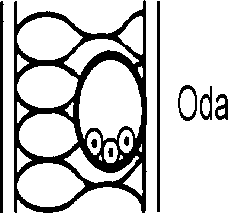 Isıl olarak yalıtılmış duvardaki boruda          yalıtılmış iletkenler (tek damarlı kablolar)A1B.52.2Sütun 2B.52.4Sütun 2B.52.3Süt ün 2B.52.5Sütun 2-B.52.14B.52.17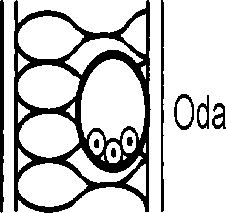 Isıl olarak yalıtılmış duvardaki boruda çok damarlı kabloA2B.52.2Sütun 3B.52.4Sütun 3B.52.3Süt ün 3B.52.5Sütun 3-B.52.14B.52.17D hariç (Çizelge B.52.19uygulan ır)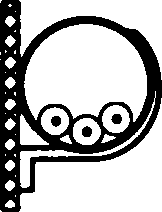 Ahşap duvardaki boruda yalıtılmış iletkenler (tek damarlı kablolar)B1B.52.2Sütun 4B.52.4Sütun 4B.52.3Süt ün 4B.52.5Sütun 4-B.52.14B.52.17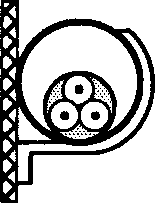 Ahşap duvardaki boruda çok damarlı kabloB2B.52.2Sütun 5B.52.4Sütun 5B.52.3Süt ün 5B.52.5Sütun 5-B.52.14B.52.17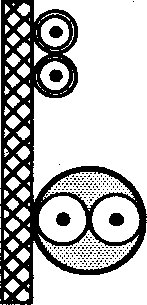 Ahşap duvarda tek damarlı veya çok damarlı kabloCB.52.2Sütun 6B.52.4Sütun 6B.52.3Sütün 6B.52.5Sütun 670 0CKılıfB.52.6105 0CKılıfB.52.7B.52.14B.52.17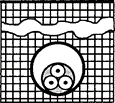 Zemindeki kanallarda çok damarlı kabloDB.52.2Sütun 7B.52.4Sütun 7B.52.3Süt ün 7B.52.5Sütun 7-B.52.15B.52.19Referans tesis metoduReferans tesis metoduReferans tesis metoduÇizelge ve sütünÇizelge ve sütünÇizelge ve sütünÇizelge ve sütünÇizelge ve sütünÇizelge ve sütünÇizelge ve sütünReferans tesis metoduReferans tesis metoduReferans tesis metoduTek devreler için akım taşıma kapasiteleriTek devreler için akım taşıma kapasiteleriTek devreler için akım taşıma kapasiteleriTek devreler için akım taşıma kapasiteleriTek devreler için akım taşıma kapasiteleriOrtam sıcaklık faktörüGrup azaltma faktörüReferans tesis metoduReferans tesis metoduReferans tesis metoduTermoplastik yalıtımlıTermoplastik yalıtımlıTermoplastik yalıtımlıTermos et yalıtımlıMineral yalıtımlıOrtam sıcaklık faktörüGrup azaltma faktörüReferans tesis metoduReferans tesis metoduReferans tesis metoduDamarların sayısıDamarların sayısıDamarların sayısıDamarların sayısıDamarların sayısıOrtam sıcaklık faktörüGrup azaltma faktörüReferans tesis metoduReferans tesis metoduReferans tesis metodu23232 ve 3Ortam sıcaklık faktörüGrup azaltma faktörü1123456789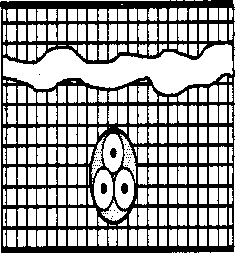 Doğrudan zemindeki kılıflı tek damarlı veya çok damarlı kabloD2Sütün 8Sütün 8Sütün 8Sütün 8Sütün 8Sütün 8Sütün 8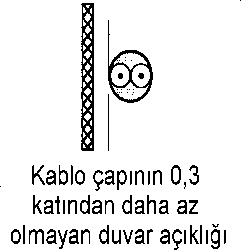 Havada çok70 0Cdamarlı kabloBakırBakırBakırBakırKılıfEB.52.10B.52.10B.52.12B.52.12B.52.8B.52.14B.52.20AlüminyumAlüminyumAlüminyumAlüminyumB.52.11B.52.11B.52.13B.52.13105 0CKılıfB.52.9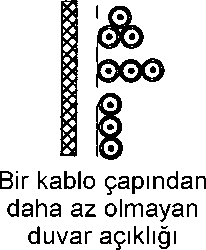 Havada temas70 0Chalindeki tekBakırBakırBakırBakırKılıfdamarlı kablolarFB.52.10AlüminyumB.52.10AlüminyumB.52.12AlüminyumB.52.12AlüminyumB.52.8105 0CB.52.14B.52.21B.52.11B.52.11B.52.13B.52.13KılıfB.52.9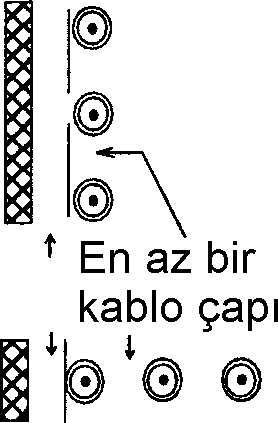 Havada aralıklı70 0Ctek damarlıBakırBakırBakırBakırKılıfkablolarGB.52.10B.52.10B.52.12B.52.12B.52.8B.52.14-AlüminyumAlüminyumAlüminyumAlüminyumB.52.11B.52.11B.52.13B.52.13105 0CKılıfB.52.9İletkeninanma kesitalanımm2Çizelge B.52.1’deki tesis metotlarıÇizelge B.52.1’deki tesis metotlarıÇizelge B.52.1’deki tesis metotlarıÇizelge B.52.1’deki tesis metotlarıÇizelge B.52.1’deki tesis metotlarıÇizelge B.52.1’deki tesis metotlarıÇizelge B.52.1’deki tesis metotlarıİletkeninanma kesitalanımm2A1A2B1B2CD1D2İletkeninanma kesitalanımm2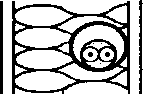 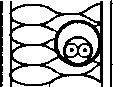 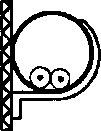 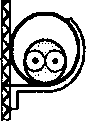 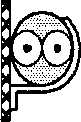 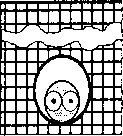 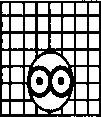 12345678Bakır1,514,51417,516,519,522222,519,518,52423272928426253230363738634324138464648104643575263606416615776698578832580751019011299110359992125111138119132501191101511331681401567015113919216821317319295182167232201258204230120210192269232299231261150240219300258344261293185273248341294392292331240321291400344461336382300367334458394530379427Alüminyum2,51514,518,517,5212242019,52524282962625323036361036334441494716484460546661632563587971837782357771978610393985093861181041251091177011810815013116013514595142130181157195159173120164150210181226180200150189172234201261204224185215195266230298228255240252229312269352262298300289263358308406296336Not - 3, 5, 6, 7 ve 8’inci sütunlarda dairesel iletkenler 16 mm2 ye kadar (16 mm2 dahil) olan boyutlarda kabuledilir. Daha büyük boyutlar için değerler biçimlendirilmiş iletkenler ile ilgilidir ve güvenli olarak dairesel iletkenlere uygulanabilir.Not - 3, 5, 6, 7 ve 8’inci sütunlarda dairesel iletkenler 16 mm2 ye kadar (16 mm2 dahil) olan boyutlarda kabuledilir. Daha büyük boyutlar için değerler biçimlendirilmiş iletkenler ile ilgilidir ve güvenli olarak dairesel iletkenlere uygulanabilir.Not - 3, 5, 6, 7 ve 8’inci sütunlarda dairesel iletkenler 16 mm2 ye kadar (16 mm2 dahil) olan boyutlarda kabuledilir. Daha büyük boyutlar için değerler biçimlendirilmiş iletkenler ile ilgilidir ve güvenli olarak dairesel iletkenlere uygulanabilir.Not - 3, 5, 6, 7 ve 8’inci sütunlarda dairesel iletkenler 16 mm2 ye kadar (16 mm2 dahil) olan boyutlarda kabuledilir. Daha büyük boyutlar için değerler biçimlendirilmiş iletkenler ile ilgilidir ve güvenli olarak dairesel iletkenlere uygulanabilir.Not - 3, 5, 6, 7 ve 8’inci sütunlarda dairesel iletkenler 16 mm2 ye kadar (16 mm2 dahil) olan boyutlarda kabuledilir. Daha büyük boyutlar için değerler biçimlendirilmiş iletkenler ile ilgilidir ve güvenli olarak dairesel iletkenlere uygulanabilir.Not - 3, 5, 6, 7 ve 8’inci sütunlarda dairesel iletkenler 16 mm2 ye kadar (16 mm2 dahil) olan boyutlarda kabuledilir. Daha büyük boyutlar için değerler biçimlendirilmiş iletkenler ile ilgilidir ve güvenli olarak dairesel iletkenlere uygulanabilir.Not - 3, 5, 6, 7 ve 8’inci sütunlarda dairesel iletkenler 16 mm2 ye kadar (16 mm2 dahil) olan boyutlarda kabuledilir. Daha büyük boyutlar için değerler biçimlendirilmiş iletkenler ile ilgilidir ve güvenli olarak dairesel iletkenlere uygulanabilir.Not - 3, 5, 6, 7 ve 8’inci sütunlarda dairesel iletkenler 16 mm2 ye kadar (16 mm2 dahil) olan boyutlarda kabuledilir. Daha büyük boyutlar için değerler biçimlendirilmiş iletkenler ile ilgilidir ve güvenli olarak dairesel iletkenlere uygulanabilir.İletkeninanma kesit alanımm2ÇizelgeB.52.1’deki tesis metotlarıÇizelgeB.52.1’deki tesis metotlarıÇizelgeB.52.1’deki tesis metotlarıÇizelgeB.52.1’deki tesis metotlarıÇizelgeB.52.1’deki tesis metotlarıÇizelgeB.52.1’deki tesis metotlarıÇizelgeB.52.1’deki tesis metotlarıİletkeninanma kesit alanımm2A1A2B1B2CD1D2İletkeninanma kesit alanımm2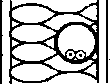 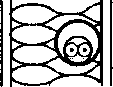 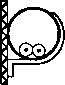 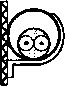 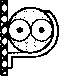 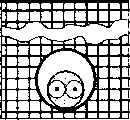 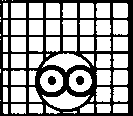 12345678Bakır1,51918,523222425272,52625313033333543533424045434664542545158535810615775698071771681761009110791100251069913311913811612935131121164146171139155501581451981752091641837020018325322126920322595241220306265328239270120278253354305382271306150318290393334441306343185362329449384506343387240424386528459599395448300486442603532693446502Alüminyum2,52019,525232626427263331353363533434045421048455954625516646079728471762584781059410190983510396130115126108117501251151571381541281397015814520017519815817095191175242210241186204120220201281242280211233150253230307261324238261185288262351300371267296240338307412358439307343300387352471415508346386Not – 3, 5, 6, 7 ve 8’inci sütunlarda dairesel iletkenler 16 mm2 ye kadar (16 mm2 dahil) olan boyutlardakabul edilir. Daha büyük boyutlar için değerler biçimlendirilmiş iletkenler ile ilgilidir ve güvenli olarak dairesel iletkenlere uygulanabilir.Not – 3, 5, 6, 7 ve 8’inci sütunlarda dairesel iletkenler 16 mm2 ye kadar (16 mm2 dahil) olan boyutlardakabul edilir. Daha büyük boyutlar için değerler biçimlendirilmiş iletkenler ile ilgilidir ve güvenli olarak dairesel iletkenlere uygulanabilir.Not – 3, 5, 6, 7 ve 8’inci sütunlarda dairesel iletkenler 16 mm2 ye kadar (16 mm2 dahil) olan boyutlardakabul edilir. Daha büyük boyutlar için değerler biçimlendirilmiş iletkenler ile ilgilidir ve güvenli olarak dairesel iletkenlere uygulanabilir.Not – 3, 5, 6, 7 ve 8’inci sütunlarda dairesel iletkenler 16 mm2 ye kadar (16 mm2 dahil) olan boyutlardakabul edilir. Daha büyük boyutlar için değerler biçimlendirilmiş iletkenler ile ilgilidir ve güvenli olarak dairesel iletkenlere uygulanabilir.Not – 3, 5, 6, 7 ve 8’inci sütunlarda dairesel iletkenler 16 mm2 ye kadar (16 mm2 dahil) olan boyutlardakabul edilir. Daha büyük boyutlar için değerler biçimlendirilmiş iletkenler ile ilgilidir ve güvenli olarak dairesel iletkenlere uygulanabilir.Not – 3, 5, 6, 7 ve 8’inci sütunlarda dairesel iletkenler 16 mm2 ye kadar (16 mm2 dahil) olan boyutlardakabul edilir. Daha büyük boyutlar için değerler biçimlendirilmiş iletkenler ile ilgilidir ve güvenli olarak dairesel iletkenlere uygulanabilir.Not – 3, 5, 6, 7 ve 8’inci sütunlarda dairesel iletkenler 16 mm2 ye kadar (16 mm2 dahil) olan boyutlardakabul edilir. Daha büyük boyutlar için değerler biçimlendirilmiş iletkenler ile ilgilidir ve güvenli olarak dairesel iletkenlere uygulanabilir.Not – 3, 5, 6, 7 ve 8’inci sütunlarda dairesel iletkenler 16 mm2 ye kadar (16 mm2 dahil) olan boyutlardakabul edilir. Daha büyük boyutlar için değerler biçimlendirilmiş iletkenler ile ilgilidir ve güvenli olarak dairesel iletkenlere uygulanabilir.İletkeninanma kesit alanımm2ÇizelgeB.52.1’deki tesis metotlarıÇizelgeB.52.1’deki tesis metotlarıÇizelgeB.52.1’deki tesis metotlarıÇizelgeB.52.1’deki tesis metotlarıÇizelgeB.52.1’deki tesis metotlarıÇizelgeB.52.1’deki tesis metotlarıÇizelgeB.52.1’deki tesis metotlarıİletkeninanma kesit alanımm2A1A2B1B2CD1D2İletkeninanma kesit alanımm2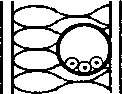 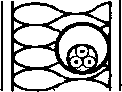 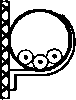 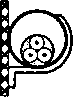 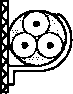 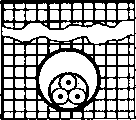 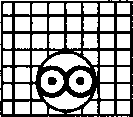 12345678Bakır1,513,51315,51517,518192,51817,52120242424424232827323033631293634413841104239504657505416565268627664702573688980968292358983110991199811050108991341181441161307013612517114918414316295164150207179223169193120188172239206259192220150216196262225299217246185245223296255341243278240286261346297403280320300328298394339464316359Alüminyum2,51413,516,515,518,518,5418,517,522212524624232827323010323139364439164341534859505325575370627364693570658677907783508478104921109199701079813311614011212295129118161139170132148120149135186160197150169150170155204176227169189185194176230199259190214240227207269232305218250300261237306265351247282Not – 3, 5, 6, 7 ve 8’inci sütunlarda dairesel iletkenler 16 mm2 ye kadar (16 mm2 dahil) olan boyutlardakabul edilir. Daha büyük boyutlar için değerler biçimlendirilmiş iletkenler ile ilgilidir ve güvenli olarak dairesel iletkenlere uygulanabilir.Not – 3, 5, 6, 7 ve 8’inci sütunlarda dairesel iletkenler 16 mm2 ye kadar (16 mm2 dahil) olan boyutlardakabul edilir. Daha büyük boyutlar için değerler biçimlendirilmiş iletkenler ile ilgilidir ve güvenli olarak dairesel iletkenlere uygulanabilir.Not – 3, 5, 6, 7 ve 8’inci sütunlarda dairesel iletkenler 16 mm2 ye kadar (16 mm2 dahil) olan boyutlardakabul edilir. Daha büyük boyutlar için değerler biçimlendirilmiş iletkenler ile ilgilidir ve güvenli olarak dairesel iletkenlere uygulanabilir.Not – 3, 5, 6, 7 ve 8’inci sütunlarda dairesel iletkenler 16 mm2 ye kadar (16 mm2 dahil) olan boyutlardakabul edilir. Daha büyük boyutlar için değerler biçimlendirilmiş iletkenler ile ilgilidir ve güvenli olarak dairesel iletkenlere uygulanabilir.Not – 3, 5, 6, 7 ve 8’inci sütunlarda dairesel iletkenler 16 mm2 ye kadar (16 mm2 dahil) olan boyutlardakabul edilir. Daha büyük boyutlar için değerler biçimlendirilmiş iletkenler ile ilgilidir ve güvenli olarak dairesel iletkenlere uygulanabilir.Not – 3, 5, 6, 7 ve 8’inci sütunlarda dairesel iletkenler 16 mm2 ye kadar (16 mm2 dahil) olan boyutlardakabul edilir. Daha büyük boyutlar için değerler biçimlendirilmiş iletkenler ile ilgilidir ve güvenli olarak dairesel iletkenlere uygulanabilir.Not – 3, 5, 6, 7 ve 8’inci sütunlarda dairesel iletkenler 16 mm2 ye kadar (16 mm2 dahil) olan boyutlardakabul edilir. Daha büyük boyutlar için değerler biçimlendirilmiş iletkenler ile ilgilidir ve güvenli olarak dairesel iletkenlere uygulanabilir.Not – 3, 5, 6, 7 ve 8’inci sütunlarda dairesel iletkenler 16 mm2 ye kadar (16 mm2 dahil) olan boyutlardakabul edilir. Daha büyük boyutlar için değerler biçimlendirilmiş iletkenler ile ilgilidir ve güvenli olarak dairesel iletkenlere uygulanabilir.İletkeninanma kesit alanımm2ÇizelgeB.52.1’deki tesis metotlarıÇizelgeB.52.1’deki tesis metotlarıÇizelgeB.52.1’deki tesis metotlarıÇizelgeB.52.1’deki tesis metotlarıÇizelgeB.52.1’deki tesis metotlarıÇizelgeB.52.1’deki tesis metotlarıÇizelgeB.52.1’deki tesis metotlarıİletkeninanma kesit alanımm2A1A2B1B2CD1D2İletkeninanma kesit alanımm2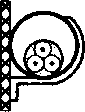 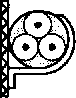 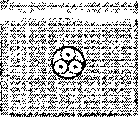 12345678Bakır1,51716,52019,52221232,523222826302830431303735403639640384844524449105451666071586516736888809675842595891171051199610735117109144128147115129501411301751541791351537017916422219422916718895216197269233278197226120249227312268322223257150285259342300371251287185324295384340424281324240380346450398500324375300435396514455576365419Alüminyum2,51918222124224252429283228632313835413510444152485746165855716476596425767193849075823594871161031129098501131041401241361061177014213117915617413014495171157217188211154172120197180251216245174197150226206267240283197220185256233300272323220250240300273351318382253290300340313402364440286326Not– 3, 5, 6, 7 ve 8’inci sütunlarda dairesel iletkenler 16 mm2 ye kadar (16 mm2 dahil) olan boyutlarda kabuledilir. Daha büyük boyutlar için değerler biçimlendirilmiş iletkenler ile ilgilidir ve güvenli olarak daireseliletkenlere uygulanabilir..Not– 3, 5, 6, 7 ve 8’inci sütunlarda dairesel iletkenler 16 mm2 ye kadar (16 mm2 dahil) olan boyutlarda kabuledilir. Daha büyük boyutlar için değerler biçimlendirilmiş iletkenler ile ilgilidir ve güvenli olarak daireseliletkenlere uygulanabilir..Not– 3, 5, 6, 7 ve 8’inci sütunlarda dairesel iletkenler 16 mm2 ye kadar (16 mm2 dahil) olan boyutlarda kabuledilir. Daha büyük boyutlar için değerler biçimlendirilmiş iletkenler ile ilgilidir ve güvenli olarak daireseliletkenlere uygulanabilir..Not– 3, 5, 6, 7 ve 8’inci sütunlarda dairesel iletkenler 16 mm2 ye kadar (16 mm2 dahil) olan boyutlarda kabuledilir. Daha büyük boyutlar için değerler biçimlendirilmiş iletkenler ile ilgilidir ve güvenli olarak daireseliletkenlere uygulanabilir..Not– 3, 5, 6, 7 ve 8’inci sütunlarda dairesel iletkenler 16 mm2 ye kadar (16 mm2 dahil) olan boyutlarda kabuledilir. Daha büyük boyutlar için değerler biçimlendirilmiş iletkenler ile ilgilidir ve güvenli olarak daireseliletkenlere uygulanabilir..Not– 3, 5, 6, 7 ve 8’inci sütunlarda dairesel iletkenler 16 mm2 ye kadar (16 mm2 dahil) olan boyutlarda kabuledilir. Daha büyük boyutlar için değerler biçimlendirilmiş iletkenler ile ilgilidir ve güvenli olarak daireseliletkenlere uygulanabilir..Not– 3, 5, 6, 7 ve 8’inci sütunlarda dairesel iletkenler 16 mm2 ye kadar (16 mm2 dahil) olan boyutlarda kabuledilir. Daha büyük boyutlar için değerler biçimlendirilmiş iletkenler ile ilgilidir ve güvenli olarak daireseliletkenlere uygulanabilir..Not– 3, 5, 6, 7 ve 8’inci sütunlarda dairesel iletkenler 16 mm2 ye kadar (16 mm2 dahil) olan boyutlarda kabuledilir. Daha büyük boyutlar için değerler biçimlendirilmiş iletkenler ile ilgilidir ve güvenli olarak daireseliletkenlere uygulanabilir..İletkenin anma kesitalanımm2ÇizelgeB.52.1metotC için iletkenlerin sayısı ve düzenlenmesiÇizelgeB.52.1metotC için iletkenlerin sayısı ve düzenlenmesiÇizelgeB.52.1metotC için iletkenlerin sayısı ve düzenlenmesiİletkenin anma kesitalanımm2İki yüklü iletkenli çiftli veya tek damarlıÜçyüklüiletkenÜçyüklüiletkenİletkenin anma kesitalanımm2İki yüklü iletkenli çiftli veya tek damarlıYonca yaprağı biçiminde çok damarlı veya tek damarlıYassı biçimde tek damarlıİletkenin anma kesitalanımm2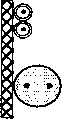 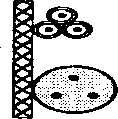 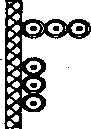 1234500V1,52,54233140192635212938750V1,52,546101625355070951201501852402534455777102133163202247296340388440514212837486586112137169207249286327371434233141527092120147181221264303346392457Not 1 – Tek damarlı kablolar için devrenin kablolarının kılıfları her iki uçta birbirlerine bağlanır.Not 2 – Temasa maruz çıplak kablolar için değerler 0,9 ile çarpılmalıdır.Not 3 – 500 V ve 750 V değerleri kablonun beyan gerilimidir.Not 1 – Tek damarlı kablolar için devrenin kablolarının kılıfları her iki uçta birbirlerine bağlanır.Not 2 – Temasa maruz çıplak kablolar için değerler 0,9 ile çarpılmalıdır.Not 3 – 500 V ve 750 V değerleri kablonun beyan gerilimidir.Not 1 – Tek damarlı kablolar için devrenin kablolarının kılıfları her iki uçta birbirlerine bağlanır.Not 2 – Temasa maruz çıplak kablolar için değerler 0,9 ile çarpılmalıdır.Not 3 – 500 V ve 750 V değerleri kablonun beyan gerilimidir.Not 1 – Tek damarlı kablolar için devrenin kablolarının kılıfları her iki uçta birbirlerine bağlanır.Not 2 – Temasa maruz çıplak kablolar için değerler 0,9 ile çarpılmalıdır.Not 3 – 500 V ve 750 V değerleri kablonun beyan gerilimidir.İletkenin anma kesit alanımm2ÇizelgeB.52.1metotC için iletkenlerin sayısı ve düzenlenmesiÇizelgeB.52.1metotC için iletkenlerin sayısı ve düzenlenmesiÇizelgeB.52.1metotC için iletkenlerin sayısı ve düzenlenmesiİletkenin anma kesit alanımm2İki yüklü iletkenli çiftli veya tek damarlıÜç yüklü iletkenÜç yüklü iletkenİletkenin anma kesit alanımm2İki yüklü iletkenli çiftli veya tek damarlıYonca yaprağı biçiminde çok damarlı veya tekdamarlıYassı biçimde tek damarlıİletkenin anma kesit alanımm2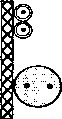 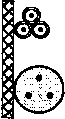 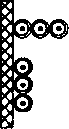 1234500V1,52,54283851243344273647750V1,52,54610162535507095120150185240314255709612716620325130736942448555064326354759811071401712122603123594104655443041536791119154187230280334383435492572Not 1 – Tek damarlı kablolar için devrenin kablolarının kılıfları her iki uçta birbirlerine bağlanır.Not 2 – Grup için hiçbir düzeltme uygulanması gerekli değildir.Not 3 – Bu çizelge için referans metot C, ahşap duvar için yüksek kılıf sıcaklığı normal olarak kabul edilebilirolmadığından kâgir duvara atıf yapar.Not 4 – 500 V ve 750 V değerleri kablonun beyan gerilimidir.Not 1 – Tek damarlı kablolar için devrenin kablolarının kılıfları her iki uçta birbirlerine bağlanır.Not 2 – Grup için hiçbir düzeltme uygulanması gerekli değildir.Not 3 – Bu çizelge için referans metot C, ahşap duvar için yüksek kılıf sıcaklığı normal olarak kabul edilebilirolmadığından kâgir duvara atıf yapar.Not 4 – 500 V ve 750 V değerleri kablonun beyan gerilimidir.Not 1 – Tek damarlı kablolar için devrenin kablolarının kılıfları her iki uçta birbirlerine bağlanır.Not 2 – Grup için hiçbir düzeltme uygulanması gerekli değildir.Not 3 – Bu çizelge için referans metot C, ahşap duvar için yüksek kılıf sıcaklığı normal olarak kabul edilebilirolmadığından kâgir duvara atıf yapar.Not 4 – 500 V ve 750 V değerleri kablonun beyan gerilimidir.Not 1 – Tek damarlı kablolar için devrenin kablolarının kılıfları her iki uçta birbirlerine bağlanır.Not 2 – Grup için hiçbir düzeltme uygulanması gerekli değildir.Not 3 – Bu çizelge için referans metot C, ahşap duvar için yüksek kılıf sıcaklığı normal olarak kabul edilebilirolmadığından kâgir duvara atıf yapar.Not 4 – 500 V ve 750 V değerleri kablonun beyan gerilimidir.Çizelge B.52.1 metot E, F ve G için kabloların sayısı ve düzenlenmesiÇizelge B.52.1 metot E, F ve G için kabloların sayısı ve düzenlenmesiÇizelge B.52.1 metot E, F ve G için kabloların sayısı ve düzenlenmesiÇizelge B.52.1 metot E, F ve G için kabloların sayısı ve düzenlenmesiÇizelge B.52.1 metot E, F ve G için kabloların sayısı ve düzenlenmesiİletkenin anmakesit alanımm2İletkenin anmakesit alanımm2Üç yüklü iletkenÜç yüklü iletkenÜç yüklü iletkenÜç yüklü iletkenİki yüklü iletkenliçiftli veya tekdamarlıMetot E veya FÜç yüklü iletkenÜç yüklü iletkenÜç yüklü iletkenÜç yüklü iletkenİki yüklü iletkenliçiftli veya tekdamarlıMetot E veya FYonca yaprağıbiçiminde çokdamarlı veya tekdamarlıMetot E veya FTemas halinde tekDamarlıMetot FYassı biçimdedüşey aralıklıtek damarlıMetot GYatay aralıklıtek damarlıMetot G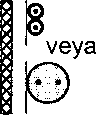 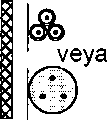 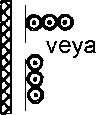 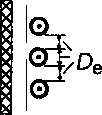 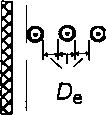 123456500V1,525212326292,5332831343944437414551750V1,526222628322,53630343743447404549566605157627110826977849516109921021101252514212013214216235174147161173197502151821982132427026422324125929495317267289309351120364308331353402150416352377400454185472399426446507240552466496497565Not 1 – Tek damarlı kablolar için devrenin kablolarının kılıfları her iki uçta birbirlerine bağlanır.Not 2 – Dokunmaya maruz çıplak kablolar için değerler 0,9 ile çarpılmalıdır.Not 3 – De kablonun dış çapıdır.Not 4 – 500 V ve 750 V değerleri kablonun beyan gerilimidirNot 1 – Tek damarlı kablolar için devrenin kablolarının kılıfları her iki uçta birbirlerine bağlanır.Not 2 – Dokunmaya maruz çıplak kablolar için değerler 0,9 ile çarpılmalıdır.Not 3 – De kablonun dış çapıdır.Not 4 – 500 V ve 750 V değerleri kablonun beyan gerilimidirNot 1 – Tek damarlı kablolar için devrenin kablolarının kılıfları her iki uçta birbirlerine bağlanır.Not 2 – Dokunmaya maruz çıplak kablolar için değerler 0,9 ile çarpılmalıdır.Not 3 – De kablonun dış çapıdır.Not 4 – 500 V ve 750 V değerleri kablonun beyan gerilimidirNot 1 – Tek damarlı kablolar için devrenin kablolarının kılıfları her iki uçta birbirlerine bağlanır.Not 2 – Dokunmaya maruz çıplak kablolar için değerler 0,9 ile çarpılmalıdır.Not 3 – De kablonun dış çapıdır.Not 4 – 500 V ve 750 V değerleri kablonun beyan gerilimidirNot 1 – Tek damarlı kablolar için devrenin kablolarının kılıfları her iki uçta birbirlerine bağlanır.Not 2 – Dokunmaya maruz çıplak kablolar için değerler 0,9 ile çarpılmalıdır.Not 3 – De kablonun dış çapıdır.Not 4 – 500 V ve 750 V değerleri kablonun beyan gerilimidirNot 1 – Tek damarlı kablolar için devrenin kablolarının kılıfları her iki uçta birbirlerine bağlanır.Not 2 – Dokunmaya maruz çıplak kablolar için değerler 0,9 ile çarpılmalıdır.Not 3 – De kablonun dış çapıdır.Not 4 – 500 V ve 750 V değerleri kablonun beyan gerilimidirÇizelge B.52.1 metot E, F ve G için kabloların sayısı ve düzenlenmesiÇizelge B.52.1 metot E, F ve G için kabloların sayısı ve düzenlenmesiÇizelge B.52.1 metot E, F ve G için kabloların sayısı ve düzenlenmesiÇizelge B.52.1 metot E, F ve G için kabloların sayısı ve düzenlenmesiÇizelge B.52.1 metot E, F ve G için kabloların sayısı ve düzenlenmesiİletkenin anma kesit alanımm2Çizelge B.52.1 metot E, F ve G için kabloların sayısı ve düzenlenmesiÇizelge B.52.1 metot E, F ve G için kabloların sayısı ve düzenlenmesiÇizelge B.52.1 metot E, F ve G için kabloların sayısı ve düzenlenmesiÇizelge B.52.1 metot E, F ve G için kabloların sayısı ve düzenlenmesiÇizelge B.52.1 metot E, F ve G için kabloların sayısı ve düzenlenmesiİletkenin anma kesit alanımm2Üç yüklü iletkenÜç yüklü iletkenÜç yüklü iletkenÜç yüklü iletkenİletkenin anma kesit alanımm2İki yüklü iletkenli çiftli veya tek damarlıMetot E veya FÜç yüklü iletkenÜç yüklü iletkenÜç yüklü iletkenÜç yüklü iletkenİletkenin anma kesit alanımm2İki yüklü iletkenli çiftli veya tek damarlıMetot E veya FYonca yaprağı biçiminde çok damarlı veya tek damarlıMetot E veya FTemas halinde tek damarlıMetot FYassı biçimde düşey aralıklı tek damarlıMetot GYatay aralıklı tek damarlıMetot Gİletkenin anma kesit alanımm2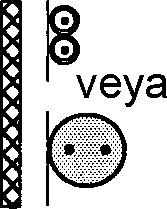 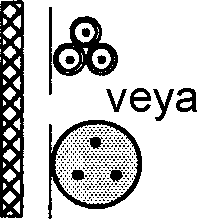 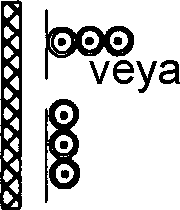 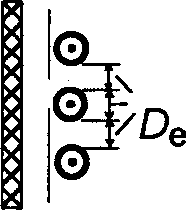 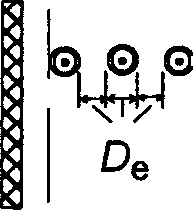 123456500 V1,531262933372,5413539434945446415664750 V1,533283235402,545384347544605056617067664717889101048796105120161371151271371572517915016417820435220184200216248502722282472663047033327930032337095400335359385441120460385411441505150526441469498565185596500530557629240697584617624704Not 1 – Tek damarlı kablolar için devrenin kablolarının kılıfları her iki uçta birbirlerine bağlanır.Not 2 – Grup için hiçbir düzeltme uygulanması gerekli değildir.Not 3 – De kablonun dış çapıdır.Not 4 – 500 V ve 750 V değerleri kablonun beyan gerilimidir.Not 1 – Tek damarlı kablolar için devrenin kablolarının kılıfları her iki uçta birbirlerine bağlanır.Not 2 – Grup için hiçbir düzeltme uygulanması gerekli değildir.Not 3 – De kablonun dış çapıdır.Not 4 – 500 V ve 750 V değerleri kablonun beyan gerilimidir.Not 1 – Tek damarlı kablolar için devrenin kablolarının kılıfları her iki uçta birbirlerine bağlanır.Not 2 – Grup için hiçbir düzeltme uygulanması gerekli değildir.Not 3 – De kablonun dış çapıdır.Not 4 – 500 V ve 750 V değerleri kablonun beyan gerilimidir.Not 1 – Tek damarlı kablolar için devrenin kablolarının kılıfları her iki uçta birbirlerine bağlanır.Not 2 – Grup için hiçbir düzeltme uygulanması gerekli değildir.Not 3 – De kablonun dış çapıdır.Not 4 – 500 V ve 750 V değerleri kablonun beyan gerilimidir.Not 1 – Tek damarlı kablolar için devrenin kablolarının kılıfları her iki uçta birbirlerine bağlanır.Not 2 – Grup için hiçbir düzeltme uygulanması gerekli değildir.Not 3 – De kablonun dış çapıdır.Not 4 – 500 V ve 750 V değerleri kablonun beyan gerilimidir.Not 1 – Tek damarlı kablolar için devrenin kablolarının kılıfları her iki uçta birbirlerine bağlanır.Not 2 – Grup için hiçbir düzeltme uygulanması gerekli değildir.Not 3 – De kablonun dış çapıdır.Not 4 – 500 V ve 750 V değerleri kablonun beyan gerilimidir.ÇizelgeB.52.1’dekitesismetotlarıÇizelgeB.52.1’dekitesismetotlarıÇizelgeB.52.1’dekitesismetotlarıÇizelgeB.52.1’dekitesismetotlarıÇizelgeB.52.1’dekitesismetotlarıÇizelgeB.52.1’dekitesismetotlarıÇizelgeB.52.1’dekitesismetotlarıİletkeninanmakesitalanımm2İletkeninanmakesitalanımm2ÇokdamarlıkablolarÇokdamarlıkablolarTekdamarlıkablolarTekdamarlıkablolarTekdamarlıkablolarTekdamarlıkablolarTekdamarlıkablolarİletkeninanmakesitalanımm2İkiYüklüiletkenÜç yüklüiletkenİki yüklüIletkeTemashalindeÜç yüklü iletkenYonca yaprağı biçimindeÜç yüklü iletken, yassı biçimdeÜç yüklü iletken, yassı biçimdeÜç yüklü iletken, yassı biçimdeİletkeninanmakesitalanımm2İkiYüklüiletkenÜç yüklüiletkenİki yüklüIletkeTemashalindeÜç yüklü iletkenYonca yaprağı biçimindeTemas halindeAralıklıAralıklıİletkeninanmakesitalanımm2İkiYüklüiletkenÜç yüklüiletkenİki yüklüIletkeTemashalindeÜç yüklü iletkenYonca yaprağı biçimindeTemas halindeYatayDüşey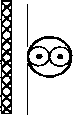 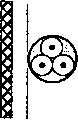 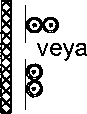 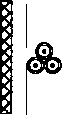 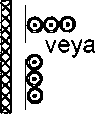 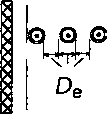 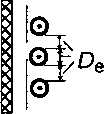 MetotEMetotEMetotFMetotFMetotFMetotGMetotG123456781,52218,5-----2,53025-----44034-----65143-----107060-----169480-----2511910113111011414613035148126162137143181162501801531961671742191977023219625121622528125495282238304264275341311120328276352308321396362150379319406356372456419185434364463409427521480240514430546485507615569300593497629561587709659400--754656689852795500--868749789982920630--100585590511381070Not 1–Dairesel iletkenler 16 mm2 ye kadar (16 mm2 dahil) olan boyutlarda kabul edilir. Daha büyük boyutlar için değerler biçimlendirilmiş iletkenler ile ilgilidir ve güvenli olarak dairesel iletkenlere uygulanabilir.Not2–Dekablonun dış çapıdır.Not 1–Dairesel iletkenler 16 mm2 ye kadar (16 mm2 dahil) olan boyutlarda kabul edilir. Daha büyük boyutlar için değerler biçimlendirilmiş iletkenler ile ilgilidir ve güvenli olarak dairesel iletkenlere uygulanabilir.Not2–Dekablonun dış çapıdır.Not 1–Dairesel iletkenler 16 mm2 ye kadar (16 mm2 dahil) olan boyutlarda kabul edilir. Daha büyük boyutlar için değerler biçimlendirilmiş iletkenler ile ilgilidir ve güvenli olarak dairesel iletkenlere uygulanabilir.Not2–Dekablonun dış çapıdır.Not 1–Dairesel iletkenler 16 mm2 ye kadar (16 mm2 dahil) olan boyutlarda kabul edilir. Daha büyük boyutlar için değerler biçimlendirilmiş iletkenler ile ilgilidir ve güvenli olarak dairesel iletkenlere uygulanabilir.Not2–Dekablonun dış çapıdır.Not 1–Dairesel iletkenler 16 mm2 ye kadar (16 mm2 dahil) olan boyutlarda kabul edilir. Daha büyük boyutlar için değerler biçimlendirilmiş iletkenler ile ilgilidir ve güvenli olarak dairesel iletkenlere uygulanabilir.Not2–Dekablonun dış çapıdır.Not 1–Dairesel iletkenler 16 mm2 ye kadar (16 mm2 dahil) olan boyutlarda kabul edilir. Daha büyük boyutlar için değerler biçimlendirilmiş iletkenler ile ilgilidir ve güvenli olarak dairesel iletkenlere uygulanabilir.Not2–Dekablonun dış çapıdır.Not 1–Dairesel iletkenler 16 mm2 ye kadar (16 mm2 dahil) olan boyutlarda kabul edilir. Daha büyük boyutlar için değerler biçimlendirilmiş iletkenler ile ilgilidir ve güvenli olarak dairesel iletkenlere uygulanabilir.Not2–Dekablonun dış çapıdır.Not 1–Dairesel iletkenler 16 mm2 ye kadar (16 mm2 dahil) olan boyutlarda kabul edilir. Daha büyük boyutlar için değerler biçimlendirilmiş iletkenler ile ilgilidir ve güvenli olarak dairesel iletkenlere uygulanabilir.Not2–Dekablonun dış çapıdır.ÇizelgeB.52.1’dekitesismetotlarıÇizelgeB.52.1’dekitesismetotlarıÇizelgeB.52.1’dekitesismetotlarıÇizelgeB.52.1’dekitesismetotlarıÇizelgeB.52.1’dekitesismetotlarıÇizelgeB.52.1’dekitesismetotlarıÇizelgeB.52.1’dekitesismetotlarıİletkeninanma kesitalanımm2İletkeninanma kesitalanımm2ÇokdamarlıkablolarÇokdamarlıkablolarTekdamarlıkablolarTekdamarlıkablolarTekdamarlıkablolarTekdamarlıkablolarTekdamarlıkablolarİletkeninanma kesitalanımm2İki yüklü iletkenÜç yüklü iletkenİki yüklü iletkenTemas halindeÜç yüklü iletkenYonca yaprağı biçimindeÜç yüklü iletken,yassı biçimdeÜç yüklü iletken,yassı biçimdeÜç yüklü iletken,yassı biçimdeİletkeninanma kesitalanımm2İki yüklü iletkenÜç yüklü iletkenİki yüklü iletkenTemas halindeÜç yüklü iletkenYonca yaprağı biçimindeTemas halindeAralıklıAralıklıİletkeninanma kesitalanımm2İki yüklü iletkenÜç yüklü iletkenİki yüklü iletkenTemas halindeÜç yüklü iletkenYonca yaprağı biçimindeTemas halindeYatayDüşey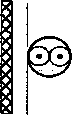 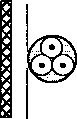 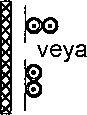 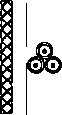 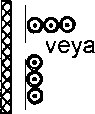 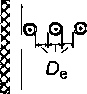 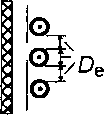 MetotEMetotEMetotFMetotFMetotFMetotGMetotG123456782,52319,5-----43126-----63933----105446-----167361-----258978988487112993511196122105109139124501351171491281331691527017315019216617321719695210183235203212265241120244212273237247308282150282245316274287356327185322280363315330407376240380330430375392482447300439381497434455557519400--600526552671629500--694610640775730630--808711746900852Not1–Daireseliletkenler16mm2yekadar(16mm2dahil)olanboyutlardakabuledilir.Dahabüyükboyutlariçindeğerlerbiçimlendirilmişiletkenlerileilgilidirvegüvenliolarakdaireseliletkenlereuygulanabilir.Not2–Dekablonundışçapıdır.Not1–Daireseliletkenler16mm2yekadar(16mm2dahil)olanboyutlardakabuledilir.Dahabüyükboyutlariçindeğerlerbiçimlendirilmişiletkenlerileilgilidirvegüvenliolarakdaireseliletkenlereuygulanabilir.Not2–Dekablonundışçapıdır.Not1–Daireseliletkenler16mm2yekadar(16mm2dahil)olanboyutlardakabuledilir.Dahabüyükboyutlariçindeğerlerbiçimlendirilmişiletkenlerileilgilidirvegüvenliolarakdaireseliletkenlereuygulanabilir.Not2–Dekablonundışçapıdır.Not1–Daireseliletkenler16mm2yekadar(16mm2dahil)olanboyutlardakabuledilir.Dahabüyükboyutlariçindeğerlerbiçimlendirilmişiletkenlerileilgilidirvegüvenliolarakdaireseliletkenlereuygulanabilir.Not2–Dekablonundışçapıdır.Not1–Daireseliletkenler16mm2yekadar(16mm2dahil)olanboyutlardakabuledilir.Dahabüyükboyutlariçindeğerlerbiçimlendirilmişiletkenlerileilgilidirvegüvenliolarakdaireseliletkenlereuygulanabilir.Not2–Dekablonundışçapıdır.Not1–Daireseliletkenler16mm2yekadar(16mm2dahil)olanboyutlardakabuledilir.Dahabüyükboyutlariçindeğerlerbiçimlendirilmişiletkenlerileilgilidirvegüvenliolarakdaireseliletkenlereuygulanabilir.Not2–Dekablonundışçapıdır.Not1–Daireseliletkenler16mm2yekadar(16mm2dahil)olanboyutlardakabuledilir.Dahabüyükboyutlariçindeğerlerbiçimlendirilmişiletkenlerileilgilidirvegüvenliolarakdaireseliletkenlereuygulanabilir.Not2–Dekablonundışçapıdır.Not1–Daireseliletkenler16mm2yekadar(16mm2dahil)olanboyutlardakabuledilir.Dahabüyükboyutlariçindeğerlerbiçimlendirilmişiletkenlerileilgilidirvegüvenliolarakdaireseliletkenlereuygulanabilir.Not2–Dekablonundışçapıdır.Çizelge B.52.1’deki tesis metotlarıÇizelge B.52.1’deki tesis metotlarıÇizelge B.52.1’deki tesis metotlarıÇizelge B.52.1’deki tesis metotlarıÇizelge B.52.1’deki tesis metotlarıÇizelge B.52.1’deki tesis metotlarıÇizelge B.52.1’deki tesis metotlarıİletkeninanma kesitalanımm2İletkeninanma kesitalanımm2Çok damarlı kablolarÇok damarlı kablolarTek damarlıkablolarTek damarlıkablolarTek damarlıkablolarTek damarlıkablolarTek damarlıkablolarİletkeninanma kesitalanımm2İki yüklü iletkenÜç yüklü iletkenİki yüklü iletkenTemas halindeÜç yüklü  iletkenYonca yaprağı biçimindeÜç yüklü iletken, yassı biçimdeÜç yüklü iletken, yassı biçimdeÜç yüklü iletken, yassı biçimdeİletkeninanma kesitalanımm2İki yüklü iletkenÜç yüklü iletkenİki yüklü iletkenTemas halindeÜç yüklü  iletkenYonca yaprağı biçimindeTemas halindeAralıklıAralıklıİletkeninanma kesitalanımm2İki yüklü iletkenÜç yüklü iletkenİki yüklü iletkenTemas halindeÜç yüklü  iletkenYonca yaprağı biçimindeTemas halindeYatayDüşey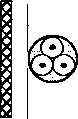 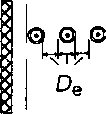 Metot EMetot EMetot FMetot FMetot FMetot GMetot G123456781,52623-----2,53632-----44942-----66354-----108675-----16115100-----2514912716113514118216235185158200169176226201502251922422072162752467028924631026827935331895352298377328342430389120410346437383400500454150473399504444464577527185542456575510533661605240641538679607634781719300741621783703736902833400--94082386810851008500--108394699812531169630--12541088115114541362Not1-Dairesel iletkenler16mm2ye kadar(16mm2dahil)olan boyutlarda kabul edilir.Daha büyük boyutlar için değerler biçimlendirilmiş iletkenler ile ilgilidir ve güvenli olarak dairesel iletkenlere uygulanabilir.Not2-De kablonun dış çapıdır.Not1-Dairesel iletkenler16mm2ye kadar(16mm2dahil)olan boyutlarda kabul edilir.Daha büyük boyutlar için değerler biçimlendirilmiş iletkenler ile ilgilidir ve güvenli olarak dairesel iletkenlere uygulanabilir.Not2-De kablonun dış çapıdır.Not1-Dairesel iletkenler16mm2ye kadar(16mm2dahil)olan boyutlarda kabul edilir.Daha büyük boyutlar için değerler biçimlendirilmiş iletkenler ile ilgilidir ve güvenli olarak dairesel iletkenlere uygulanabilir.Not2-De kablonun dış çapıdır.Not1-Dairesel iletkenler16mm2ye kadar(16mm2dahil)olan boyutlarda kabul edilir.Daha büyük boyutlar için değerler biçimlendirilmiş iletkenler ile ilgilidir ve güvenli olarak dairesel iletkenlere uygulanabilir.Not2-De kablonun dış çapıdır.Not1-Dairesel iletkenler16mm2ye kadar(16mm2dahil)olan boyutlarda kabul edilir.Daha büyük boyutlar için değerler biçimlendirilmiş iletkenler ile ilgilidir ve güvenli olarak dairesel iletkenlere uygulanabilir.Not2-De kablonun dış çapıdır.Not1-Dairesel iletkenler16mm2ye kadar(16mm2dahil)olan boyutlarda kabul edilir.Daha büyük boyutlar için değerler biçimlendirilmiş iletkenler ile ilgilidir ve güvenli olarak dairesel iletkenlere uygulanabilir.Not2-De kablonun dış çapıdır.Not1-Dairesel iletkenler16mm2ye kadar(16mm2dahil)olan boyutlarda kabul edilir.Daha büyük boyutlar için değerler biçimlendirilmiş iletkenler ile ilgilidir ve güvenli olarak dairesel iletkenlere uygulanabilir.Not2-De kablonun dış çapıdır.Not1-Dairesel iletkenler16mm2ye kadar(16mm2dahil)olan boyutlarda kabul edilir.Daha büyük boyutlar için değerler biçimlendirilmiş iletkenler ile ilgilidir ve güvenli olarak dairesel iletkenlere uygulanabilir.Not2-De kablonun dış çapıdır.ÇizelgeB.52.1’deki tesis metotlarıÇizelgeB.52.1’deki tesis metotlarıÇizelgeB.52.1’deki tesis metotlarıÇizelgeB.52.1’deki tesis metotlarıÇizelgeB.52.1’deki tesis metotlarıÇizelgeB.52.1’deki tesis metotlarıÇizelgeB.52.1’deki tesis metotlarıİletkenin anma kesit alanımm2İletkenin anma kesit alanımm2Çok damarlı kablolarÇok damarlı kablolarTek damarlı kablolarTek damarlı kablolarTek damarlı kablolarTek damarlı kablolarTek damarlı kablolarİletkenin anma kesit alanımm2İki yüklü iletkenÜç yüklü iletkenİki yüklü iletkenTemas halindeÜç yüklü iletkenYonca yaprağı biçimindeÜç yüklü iletken, yassı biçimdeÜç yüklü iletken, yassı biçimdeÜç yüklü iletken, yassı biçimdeİletkenin anma kesit alanımm2İki yüklü iletkenÜç yüklü iletkenİki yüklü iletkenTemas halindeÜç yüklü iletkenYonca yaprağı biçimindeTemas halindeAralıklıAralıklıİletkenin anma kesit alanımm2İki yüklü iletkenÜç yüklü iletkenİki yüklü iletkenTemas halindeÜç yüklü iletkenYonca yaprağı biçimindeTemas halindeYatayDüşeyMetotEMetotEMetotFMetotFMetotFMetotGMetotG123456782,52824-----43832-----64942-----106758-----169177-----251089712110310713812235135120150129135172153501641461841591652101887021118723720621527124495257227289253264332300120300263337296308387351150346304389343358448408185397347447395413515470240470409530471492611561300543471613547571708652400--740663694856792500--856770806991921630--99689994211541077Not1–Dairesel iletkenler 16mm2ye kadar(16mm2dahil) olan boyutlarda kabul edilir.Daha büyük boyutlar için değerler biçimlendirilmiş iletkenler ile ilgilidir ve güvenl iolarak dairesel iletkenlere uygulanabilir.Not2–De kablonun dış çapıdır.Not1–Dairesel iletkenler 16mm2ye kadar(16mm2dahil) olan boyutlarda kabul edilir.Daha büyük boyutlar için değerler biçimlendirilmiş iletkenler ile ilgilidir ve güvenl iolarak dairesel iletkenlere uygulanabilir.Not2–De kablonun dış çapıdır.Not1–Dairesel iletkenler 16mm2ye kadar(16mm2dahil) olan boyutlarda kabul edilir.Daha büyük boyutlar için değerler biçimlendirilmiş iletkenler ile ilgilidir ve güvenl iolarak dairesel iletkenlere uygulanabilir.Not2–De kablonun dış çapıdır.Not1–Dairesel iletkenler 16mm2ye kadar(16mm2dahil) olan boyutlarda kabul edilir.Daha büyük boyutlar için değerler biçimlendirilmiş iletkenler ile ilgilidir ve güvenl iolarak dairesel iletkenlere uygulanabilir.Not2–De kablonun dış çapıdır.Not1–Dairesel iletkenler 16mm2ye kadar(16mm2dahil) olan boyutlarda kabul edilir.Daha büyük boyutlar için değerler biçimlendirilmiş iletkenler ile ilgilidir ve güvenl iolarak dairesel iletkenlere uygulanabilir.Not2–De kablonun dış çapıdır.Not1–Dairesel iletkenler 16mm2ye kadar(16mm2dahil) olan boyutlarda kabul edilir.Daha büyük boyutlar için değerler biçimlendirilmiş iletkenler ile ilgilidir ve güvenl iolarak dairesel iletkenlere uygulanabilir.Not2–De kablonun dış çapıdır.Not1–Dairesel iletkenler 16mm2ye kadar(16mm2dahil) olan boyutlarda kabul edilir.Daha büyük boyutlar için değerler biçimlendirilmiş iletkenler ile ilgilidir ve güvenl iolarak dairesel iletkenlere uygulanabilir.Not2–De kablonun dış çapıdır.Not1–Dairesel iletkenler 16mm2ye kadar(16mm2dahil) olan boyutlarda kabul edilir.Daha büyük boyutlar için değerler biçimlendirilmiş iletkenler ile ilgilidir ve güvenl iolarak dairesel iletkenlere uygulanabilir.Not2–De kablonun dış çapıdır.Ortam sıcaklığı a  0CYalıtımYalıtımYalıtımYalıtımOrtam sıcaklığı a  0CPVCXLPEveEPRMineralaOrtam sıcaklığı a  0CPVCXLPEveEPRPVC kaplı veya çıplak ve dokunmaya maruz700CDokunmaya maruz olmayan1050C101,221,151,261,14151,771,121,201,11201,121,081,141,07251,061,041,071,04301,001,001,001,00350,940,960,930,96400,870,910,850,92450,790,870,780,88500,710,820,670,84550,610,760,570,80600,500,710,450,7565-0,65-0,7070-0,58-0,6575-0,50-0,6080-0,41-0,5485---0,4790---0,4095---0,32aDaha yüksek ortam sıcaklıkları için imalatçıya danışılmalıdır.aDaha yüksek ortam sıcaklıkları için imalatçıya danışılmalıdır.aDaha yüksek ortam sıcaklıkları için imalatçıya danışılmalıdır.aDaha yüksek ortam sıcaklıkları için imalatçıya danışılmalıdır.aDaha yüksek ortam sıcaklıkları için imalatçıya danışılmalıdır.Zeminsıcaklığı0CYalıtımYalıtımZeminsıcaklığı0CPVCXLPEveEPR101,101,07151,051,04201,001,00250,950,96300,890,93350,840,89400,770,85450,710,80500,630,76550,550,71600,450,6565-0,6070-0,5375-0,4680-0,38Isılözdirenç,K.m/W0,50,711,522,53Kanallara gömülü kablolar için düzeltme faktörü1,281,201,181,11,0510,96Doğrudan gömülü kablolar için düzeltme faktörü1,881,621,51,281,1210,90Not 1 – Verilen düzeltme faktörlerinin Çizelge B.52.2 ilâ Çizelge B.52.5’de bulunan tesis tipleri ve iletken boyutları aralığı boyunca ortalama değerleri alınmıştır. Düzeltme faktörlerinin bütün doğruluğu± %5içindedir.Not 2 – Düzeltme faktörleri gömülü kanallara çekilmiş olan kablolar için uygulanabilir: zemin içine doğrudan serilmiş kablolar için 2,5 K.m/W değerinden daha az ısıl özdirençler için düzeltme faktörleri daha yüksek olacaktır. Daha hassas değerlerin gerekli olduğu durumda bunlar IEC 60287 serisinden verilen metotlar ile hesaplanabilir.Not 3 – Düzeltme faktörleri 0,8 m’ye kadar olan derinliklerde gömülü kanallara uygulanabilirNot 4 – Toprak özelliklerinin üniform olduğu kabul edilir. Kablonun etrafındaki yüksek ısıl özdirencin olduğu bölgeye yönlenebilen nemin yayılma olasılığı için hiçbir tolerans verilmemiştir. Toprağın kısmi kuruması önceden tahmin edilirse izin verilebilir beyan akım değerleri IEC 60287 serisinde belirtilen metotlar ile türetilmelidir.Not 1 – Verilen düzeltme faktörlerinin Çizelge B.52.2 ilâ Çizelge B.52.5’de bulunan tesis tipleri ve iletken boyutları aralığı boyunca ortalama değerleri alınmıştır. Düzeltme faktörlerinin bütün doğruluğu± %5içindedir.Not 2 – Düzeltme faktörleri gömülü kanallara çekilmiş olan kablolar için uygulanabilir: zemin içine doğrudan serilmiş kablolar için 2,5 K.m/W değerinden daha az ısıl özdirençler için düzeltme faktörleri daha yüksek olacaktır. Daha hassas değerlerin gerekli olduğu durumda bunlar IEC 60287 serisinden verilen metotlar ile hesaplanabilir.Not 3 – Düzeltme faktörleri 0,8 m’ye kadar olan derinliklerde gömülü kanallara uygulanabilirNot 4 – Toprak özelliklerinin üniform olduğu kabul edilir. Kablonun etrafındaki yüksek ısıl özdirencin olduğu bölgeye yönlenebilen nemin yayılma olasılığı için hiçbir tolerans verilmemiştir. Toprağın kısmi kuruması önceden tahmin edilirse izin verilebilir beyan akım değerleri IEC 60287 serisinde belirtilen metotlar ile türetilmelidir.Not 1 – Verilen düzeltme faktörlerinin Çizelge B.52.2 ilâ Çizelge B.52.5’de bulunan tesis tipleri ve iletken boyutları aralığı boyunca ortalama değerleri alınmıştır. Düzeltme faktörlerinin bütün doğruluğu± %5içindedir.Not 2 – Düzeltme faktörleri gömülü kanallara çekilmiş olan kablolar için uygulanabilir: zemin içine doğrudan serilmiş kablolar için 2,5 K.m/W değerinden daha az ısıl özdirençler için düzeltme faktörleri daha yüksek olacaktır. Daha hassas değerlerin gerekli olduğu durumda bunlar IEC 60287 serisinden verilen metotlar ile hesaplanabilir.Not 3 – Düzeltme faktörleri 0,8 m’ye kadar olan derinliklerde gömülü kanallara uygulanabilirNot 4 – Toprak özelliklerinin üniform olduğu kabul edilir. Kablonun etrafındaki yüksek ısıl özdirencin olduğu bölgeye yönlenebilen nemin yayılma olasılığı için hiçbir tolerans verilmemiştir. Toprağın kısmi kuruması önceden tahmin edilirse izin verilebilir beyan akım değerleri IEC 60287 serisinde belirtilen metotlar ile türetilmelidir.Not 1 – Verilen düzeltme faktörlerinin Çizelge B.52.2 ilâ Çizelge B.52.5’de bulunan tesis tipleri ve iletken boyutları aralığı boyunca ortalama değerleri alınmıştır. Düzeltme faktörlerinin bütün doğruluğu± %5içindedir.Not 2 – Düzeltme faktörleri gömülü kanallara çekilmiş olan kablolar için uygulanabilir: zemin içine doğrudan serilmiş kablolar için 2,5 K.m/W değerinden daha az ısıl özdirençler için düzeltme faktörleri daha yüksek olacaktır. Daha hassas değerlerin gerekli olduğu durumda bunlar IEC 60287 serisinden verilen metotlar ile hesaplanabilir.Not 3 – Düzeltme faktörleri 0,8 m’ye kadar olan derinliklerde gömülü kanallara uygulanabilirNot 4 – Toprak özelliklerinin üniform olduğu kabul edilir. Kablonun etrafındaki yüksek ısıl özdirencin olduğu bölgeye yönlenebilen nemin yayılma olasılığı için hiçbir tolerans verilmemiştir. Toprağın kısmi kuruması önceden tahmin edilirse izin verilebilir beyan akım değerleri IEC 60287 serisinde belirtilen metotlar ile türetilmelidir.Not 1 – Verilen düzeltme faktörlerinin Çizelge B.52.2 ilâ Çizelge B.52.5’de bulunan tesis tipleri ve iletken boyutları aralığı boyunca ortalama değerleri alınmıştır. Düzeltme faktörlerinin bütün doğruluğu± %5içindedir.Not 2 – Düzeltme faktörleri gömülü kanallara çekilmiş olan kablolar için uygulanabilir: zemin içine doğrudan serilmiş kablolar için 2,5 K.m/W değerinden daha az ısıl özdirençler için düzeltme faktörleri daha yüksek olacaktır. Daha hassas değerlerin gerekli olduğu durumda bunlar IEC 60287 serisinden verilen metotlar ile hesaplanabilir.Not 3 – Düzeltme faktörleri 0,8 m’ye kadar olan derinliklerde gömülü kanallara uygulanabilirNot 4 – Toprak özelliklerinin üniform olduğu kabul edilir. Kablonun etrafındaki yüksek ısıl özdirencin olduğu bölgeye yönlenebilen nemin yayılma olasılığı için hiçbir tolerans verilmemiştir. Toprağın kısmi kuruması önceden tahmin edilirse izin verilebilir beyan akım değerleri IEC 60287 serisinde belirtilen metotlar ile türetilmelidir.Not 1 – Verilen düzeltme faktörlerinin Çizelge B.52.2 ilâ Çizelge B.52.5’de bulunan tesis tipleri ve iletken boyutları aralığı boyunca ortalama değerleri alınmıştır. Düzeltme faktörlerinin bütün doğruluğu± %5içindedir.Not 2 – Düzeltme faktörleri gömülü kanallara çekilmiş olan kablolar için uygulanabilir: zemin içine doğrudan serilmiş kablolar için 2,5 K.m/W değerinden daha az ısıl özdirençler için düzeltme faktörleri daha yüksek olacaktır. Daha hassas değerlerin gerekli olduğu durumda bunlar IEC 60287 serisinden verilen metotlar ile hesaplanabilir.Not 3 – Düzeltme faktörleri 0,8 m’ye kadar olan derinliklerde gömülü kanallara uygulanabilirNot 4 – Toprak özelliklerinin üniform olduğu kabul edilir. Kablonun etrafındaki yüksek ısıl özdirencin olduğu bölgeye yönlenebilen nemin yayılma olasılığı için hiçbir tolerans verilmemiştir. Toprağın kısmi kuruması önceden tahmin edilirse izin verilebilir beyan akım değerleri IEC 60287 serisinde belirtilen metotlar ile türetilmelidir.Not 1 – Verilen düzeltme faktörlerinin Çizelge B.52.2 ilâ Çizelge B.52.5’de bulunan tesis tipleri ve iletken boyutları aralığı boyunca ortalama değerleri alınmıştır. Düzeltme faktörlerinin bütün doğruluğu± %5içindedir.Not 2 – Düzeltme faktörleri gömülü kanallara çekilmiş olan kablolar için uygulanabilir: zemin içine doğrudan serilmiş kablolar için 2,5 K.m/W değerinden daha az ısıl özdirençler için düzeltme faktörleri daha yüksek olacaktır. Daha hassas değerlerin gerekli olduğu durumda bunlar IEC 60287 serisinden verilen metotlar ile hesaplanabilir.Not 3 – Düzeltme faktörleri 0,8 m’ye kadar olan derinliklerde gömülü kanallara uygulanabilirNot 4 – Toprak özelliklerinin üniform olduğu kabul edilir. Kablonun etrafındaki yüksek ısıl özdirencin olduğu bölgeye yönlenebilen nemin yayılma olasılığı için hiçbir tolerans verilmemiştir. Toprağın kısmi kuruması önceden tahmin edilirse izin verilebilir beyan akım değerleri IEC 60287 serisinde belirtilen metotlar ile türetilmelidir.Not 1 – Verilen düzeltme faktörlerinin Çizelge B.52.2 ilâ Çizelge B.52.5’de bulunan tesis tipleri ve iletken boyutları aralığı boyunca ortalama değerleri alınmıştır. Düzeltme faktörlerinin bütün doğruluğu± %5içindedir.Not 2 – Düzeltme faktörleri gömülü kanallara çekilmiş olan kablolar için uygulanabilir: zemin içine doğrudan serilmiş kablolar için 2,5 K.m/W değerinden daha az ısıl özdirençler için düzeltme faktörleri daha yüksek olacaktır. Daha hassas değerlerin gerekli olduğu durumda bunlar IEC 60287 serisinden verilen metotlar ile hesaplanabilir.Not 3 – Düzeltme faktörleri 0,8 m’ye kadar olan derinliklerde gömülü kanallara uygulanabilirNot 4 – Toprak özelliklerinin üniform olduğu kabul edilir. Kablonun etrafındaki yüksek ısıl özdirencin olduğu bölgeye yönlenebilen nemin yayılma olasılığı için hiçbir tolerans verilmemiştir. Toprağın kısmi kuruması önceden tahmin edilirse izin verilebilir beyan akım değerleri IEC 60287 serisinde belirtilen metotlar ile türetilmelidir.MaddenoDüzenleme (kablolar temas halinde)Devrelerin  veya çok damarlı kabloların sayısıDevrelerin  veya çok damarlı kabloların sayısıDevrelerin  veya çok damarlı kabloların sayısıDevrelerin  veya çok damarlı kabloların sayısıDevrelerin  veya çok damarlı kabloların sayısıDevrelerin  veya çok damarlı kabloların sayısıDevrelerin  veya çok damarlı kabloların sayısıDevrelerin  veya çok damarlı kabloların sayısıDevrelerin  veya çok damarlı kabloların sayısıDevrelerin  veya çok damarlı kabloların sayısıDevrelerin  veya çok damarlı kabloların sayısıDevrelerin  veya çok damarlı kabloların sayısıAkım taşıma kapasiteleri ile kullanılacak,referansMaddenoDüzenleme (kablolar temas halinde)123456789121620Akım taşıma kapasiteleri ile kullanılacak,referans1Havada,yüzeyde,gömülü veya mahfazada demetlenmiş1,000,800,700,650,600,570,540,520,500,450,410,38B.52.2 ilâ B.52.13MetotA ilâ F2Duvarda,döşemede veya deliksiz kablo tava sistemlerinde tek tabaka1,000,850,790,750,730,720,720,710,70Dokuz devreden veya çok damarlı kabloda daha fazlası için hiçbir ilave  azaltma faktörümevcut değildir.Dokuz devreden veya çok damarlı kabloda daha fazlası için hiçbir ilave  azaltma faktörümevcut değildir.Dokuz devreden veya çok damarlı kabloda daha fazlası için hiçbir ilave  azaltma faktörümevcut değildir.B.52.2 ilâ B.52.7MetotC3Ahşap tavan altına doğrudan tespit edilmiş tek tabaka0,950,810,720,680,660,640,630,620,61Dokuz devreden veya çok damarlı kabloda daha fazlası için hiçbir ilave  azaltma faktörümevcut değildir.Dokuz devreden veya çok damarlı kabloda daha fazlası için hiçbir ilave  azaltma faktörümevcut değildir.Dokuz devreden veya çok damarlı kabloda daha fazlası için hiçbir ilave  azaltma faktörümevcut değildir.B.52.2 ilâ B.52.7MetotC4Delikli yatay veya düşey kablo tavaSistemlerinde tek tabaka1,000,880,820,770,750,730,730,720,72Dokuz devreden veya çok damarlı kabloda daha fazlası için hiçbir ilave  azaltma faktörümevcut değildir.Dokuz devreden veya çok damarlı kabloda daha fazlası için hiçbir ilave  azaltma faktörümevcut değildir.Dokuz devreden veya çok damarlı kabloda daha fazlası için hiçbir ilave  azaltma faktörümevcut değildir.B.52.8 ilâ B.52.13MetotE ve F5Kablo merdivensistemlerinde veyakelepçelerde, vb.tektabaka1,000,870,820,800,800,790,790,780,78Dokuz devreden veya çok damarlı kabloda daha fazlası için hiçbir ilave  azaltma faktörümevcut değildir.Dokuz devreden veya çok damarlı kabloda daha fazlası için hiçbir ilave  azaltma faktörümevcut değildir.Dokuz devreden veya çok damarlı kabloda daha fazlası için hiçbir ilave  azaltma faktörümevcut değildir.B.52.8 ilâ B.52.13MetotE ve FNot1– Bu faktörler, eşit olarak yüklenmiş üniform kablo gruplarına uygulanabilir.Not2– Bitişik kablolar arasındaki yatay açıklığın bunların dış çapını iki katını geçtiği durumda hiçbir azaltma faktörünün uygulanmasına ihtiyaç yoktur.Not3– Aynı faktörler;-	İki veya üç tek damarlı kabloların gruplarına-	Çok damarlıkablolara uygulanır.Not 4 – Sistem hem iki hem de üç damarlı kablolardan meydana gelirse kabloların toplam sayısı devrelerintoplam sayısı olarak alınır ve karşılık gelen faktör iki damarlı kabloda, iki yüklü iletken için ve üç damarlı kabloda üç yüklü iletkeni çin olan çizelgelere uygulanır.Not5– Grup n tek damarlı kablolardan meydana gelirse bu iki yüklü iletkenli n/2 devresi veya üç yüklü iletkenli n/3 devresi olarak alınabilir.Not6– Verilen değerler Çizelge B.52.2 ilâ Çizelge B.52.13’te bulunan tesis tipleri ve iletken boyutları aralığı üzerinde alınan ortalamalardır. Çizelge haline getirilmiş değerlerin bütün doğruluğu % 5 içindedir.Not 7- Bazı tesisler ve yukarıdaki çizelgede verilmeyen diğer metotlarda özel durumlar için hesaplanmış olan faktörlerin kullanılması uygun olabilir. Örnek olarak Çizelge B.52.20 ve Çizelge B.52.21’e bakılmalıdır.Not1– Bu faktörler, eşit olarak yüklenmiş üniform kablo gruplarına uygulanabilir.Not2– Bitişik kablolar arasındaki yatay açıklığın bunların dış çapını iki katını geçtiği durumda hiçbir azaltma faktörünün uygulanmasına ihtiyaç yoktur.Not3– Aynı faktörler;-	İki veya üç tek damarlı kabloların gruplarına-	Çok damarlıkablolara uygulanır.Not 4 – Sistem hem iki hem de üç damarlı kablolardan meydana gelirse kabloların toplam sayısı devrelerintoplam sayısı olarak alınır ve karşılık gelen faktör iki damarlı kabloda, iki yüklü iletken için ve üç damarlı kabloda üç yüklü iletkeni çin olan çizelgelere uygulanır.Not5– Grup n tek damarlı kablolardan meydana gelirse bu iki yüklü iletkenli n/2 devresi veya üç yüklü iletkenli n/3 devresi olarak alınabilir.Not6– Verilen değerler Çizelge B.52.2 ilâ Çizelge B.52.13’te bulunan tesis tipleri ve iletken boyutları aralığı üzerinde alınan ortalamalardır. Çizelge haline getirilmiş değerlerin bütün doğruluğu % 5 içindedir.Not 7- Bazı tesisler ve yukarıdaki çizelgede verilmeyen diğer metotlarda özel durumlar için hesaplanmış olan faktörlerin kullanılması uygun olabilir. Örnek olarak Çizelge B.52.20 ve Çizelge B.52.21’e bakılmalıdır.Not1– Bu faktörler, eşit olarak yüklenmiş üniform kablo gruplarına uygulanabilir.Not2– Bitişik kablolar arasındaki yatay açıklığın bunların dış çapını iki katını geçtiği durumda hiçbir azaltma faktörünün uygulanmasına ihtiyaç yoktur.Not3– Aynı faktörler;-	İki veya üç tek damarlı kabloların gruplarına-	Çok damarlıkablolara uygulanır.Not 4 – Sistem hem iki hem de üç damarlı kablolardan meydana gelirse kabloların toplam sayısı devrelerintoplam sayısı olarak alınır ve karşılık gelen faktör iki damarlı kabloda, iki yüklü iletken için ve üç damarlı kabloda üç yüklü iletkeni çin olan çizelgelere uygulanır.Not5– Grup n tek damarlı kablolardan meydana gelirse bu iki yüklü iletkenli n/2 devresi veya üç yüklü iletkenli n/3 devresi olarak alınabilir.Not6– Verilen değerler Çizelge B.52.2 ilâ Çizelge B.52.13’te bulunan tesis tipleri ve iletken boyutları aralığı üzerinde alınan ortalamalardır. Çizelge haline getirilmiş değerlerin bütün doğruluğu % 5 içindedir.Not 7- Bazı tesisler ve yukarıdaki çizelgede verilmeyen diğer metotlarda özel durumlar için hesaplanmış olan faktörlerin kullanılması uygun olabilir. Örnek olarak Çizelge B.52.20 ve Çizelge B.52.21’e bakılmalıdır.Not1– Bu faktörler, eşit olarak yüklenmiş üniform kablo gruplarına uygulanabilir.Not2– Bitişik kablolar arasındaki yatay açıklığın bunların dış çapını iki katını geçtiği durumda hiçbir azaltma faktörünün uygulanmasına ihtiyaç yoktur.Not3– Aynı faktörler;-	İki veya üç tek damarlı kabloların gruplarına-	Çok damarlıkablolara uygulanır.Not 4 – Sistem hem iki hem de üç damarlı kablolardan meydana gelirse kabloların toplam sayısı devrelerintoplam sayısı olarak alınır ve karşılık gelen faktör iki damarlı kabloda, iki yüklü iletken için ve üç damarlı kabloda üç yüklü iletkeni çin olan çizelgelere uygulanır.Not5– Grup n tek damarlı kablolardan meydana gelirse bu iki yüklü iletkenli n/2 devresi veya üç yüklü iletkenli n/3 devresi olarak alınabilir.Not6– Verilen değerler Çizelge B.52.2 ilâ Çizelge B.52.13’te bulunan tesis tipleri ve iletken boyutları aralığı üzerinde alınan ortalamalardır. Çizelge haline getirilmiş değerlerin bütün doğruluğu % 5 içindedir.Not 7- Bazı tesisler ve yukarıdaki çizelgede verilmeyen diğer metotlarda özel durumlar için hesaplanmış olan faktörlerin kullanılması uygun olabilir. Örnek olarak Çizelge B.52.20 ve Çizelge B.52.21’e bakılmalıdır.Not1– Bu faktörler, eşit olarak yüklenmiş üniform kablo gruplarına uygulanabilir.Not2– Bitişik kablolar arasındaki yatay açıklığın bunların dış çapını iki katını geçtiği durumda hiçbir azaltma faktörünün uygulanmasına ihtiyaç yoktur.Not3– Aynı faktörler;-	İki veya üç tek damarlı kabloların gruplarına-	Çok damarlıkablolara uygulanır.Not 4 – Sistem hem iki hem de üç damarlı kablolardan meydana gelirse kabloların toplam sayısı devrelerintoplam sayısı olarak alınır ve karşılık gelen faktör iki damarlı kabloda, iki yüklü iletken için ve üç damarlı kabloda üç yüklü iletkeni çin olan çizelgelere uygulanır.Not5– Grup n tek damarlı kablolardan meydana gelirse bu iki yüklü iletkenli n/2 devresi veya üç yüklü iletkenli n/3 devresi olarak alınabilir.Not6– Verilen değerler Çizelge B.52.2 ilâ Çizelge B.52.13’te bulunan tesis tipleri ve iletken boyutları aralığı üzerinde alınan ortalamalardır. Çizelge haline getirilmiş değerlerin bütün doğruluğu % 5 içindedir.Not 7- Bazı tesisler ve yukarıdaki çizelgede verilmeyen diğer metotlarda özel durumlar için hesaplanmış olan faktörlerin kullanılması uygun olabilir. Örnek olarak Çizelge B.52.20 ve Çizelge B.52.21’e bakılmalıdır.Not1– Bu faktörler, eşit olarak yüklenmiş üniform kablo gruplarına uygulanabilir.Not2– Bitişik kablolar arasındaki yatay açıklığın bunların dış çapını iki katını geçtiği durumda hiçbir azaltma faktörünün uygulanmasına ihtiyaç yoktur.Not3– Aynı faktörler;-	İki veya üç tek damarlı kabloların gruplarına-	Çok damarlıkablolara uygulanır.Not 4 – Sistem hem iki hem de üç damarlı kablolardan meydana gelirse kabloların toplam sayısı devrelerintoplam sayısı olarak alınır ve karşılık gelen faktör iki damarlı kabloda, iki yüklü iletken için ve üç damarlı kabloda üç yüklü iletkeni çin olan çizelgelere uygulanır.Not5– Grup n tek damarlı kablolardan meydana gelirse bu iki yüklü iletkenli n/2 devresi veya üç yüklü iletkenli n/3 devresi olarak alınabilir.Not6– Verilen değerler Çizelge B.52.2 ilâ Çizelge B.52.13’te bulunan tesis tipleri ve iletken boyutları aralığı üzerinde alınan ortalamalardır. Çizelge haline getirilmiş değerlerin bütün doğruluğu % 5 içindedir.Not 7- Bazı tesisler ve yukarıdaki çizelgede verilmeyen diğer metotlarda özel durumlar için hesaplanmış olan faktörlerin kullanılması uygun olabilir. Örnek olarak Çizelge B.52.20 ve Çizelge B.52.21’e bakılmalıdır.Not1– Bu faktörler, eşit olarak yüklenmiş üniform kablo gruplarına uygulanabilir.Not2– Bitişik kablolar arasındaki yatay açıklığın bunların dış çapını iki katını geçtiği durumda hiçbir azaltma faktörünün uygulanmasına ihtiyaç yoktur.Not3– Aynı faktörler;-	İki veya üç tek damarlı kabloların gruplarına-	Çok damarlıkablolara uygulanır.Not 4 – Sistem hem iki hem de üç damarlı kablolardan meydana gelirse kabloların toplam sayısı devrelerintoplam sayısı olarak alınır ve karşılık gelen faktör iki damarlı kabloda, iki yüklü iletken için ve üç damarlı kabloda üç yüklü iletkeni çin olan çizelgelere uygulanır.Not5– Grup n tek damarlı kablolardan meydana gelirse bu iki yüklü iletkenli n/2 devresi veya üç yüklü iletkenli n/3 devresi olarak alınabilir.Not6– Verilen değerler Çizelge B.52.2 ilâ Çizelge B.52.13’te bulunan tesis tipleri ve iletken boyutları aralığı üzerinde alınan ortalamalardır. Çizelge haline getirilmiş değerlerin bütün doğruluğu % 5 içindedir.Not 7- Bazı tesisler ve yukarıdaki çizelgede verilmeyen diğer metotlarda özel durumlar için hesaplanmış olan faktörlerin kullanılması uygun olabilir. Örnek olarak Çizelge B.52.20 ve Çizelge B.52.21’e bakılmalıdır.Not1– Bu faktörler, eşit olarak yüklenmiş üniform kablo gruplarına uygulanabilir.Not2– Bitişik kablolar arasındaki yatay açıklığın bunların dış çapını iki katını geçtiği durumda hiçbir azaltma faktörünün uygulanmasına ihtiyaç yoktur.Not3– Aynı faktörler;-	İki veya üç tek damarlı kabloların gruplarına-	Çok damarlıkablolara uygulanır.Not 4 – Sistem hem iki hem de üç damarlı kablolardan meydana gelirse kabloların toplam sayısı devrelerintoplam sayısı olarak alınır ve karşılık gelen faktör iki damarlı kabloda, iki yüklü iletken için ve üç damarlı kabloda üç yüklü iletkeni çin olan çizelgelere uygulanır.Not5– Grup n tek damarlı kablolardan meydana gelirse bu iki yüklü iletkenli n/2 devresi veya üç yüklü iletkenli n/3 devresi olarak alınabilir.Not6– Verilen değerler Çizelge B.52.2 ilâ Çizelge B.52.13’te bulunan tesis tipleri ve iletken boyutları aralığı üzerinde alınan ortalamalardır. Çizelge haline getirilmiş değerlerin bütün doğruluğu % 5 içindedir.Not 7- Bazı tesisler ve yukarıdaki çizelgede verilmeyen diğer metotlarda özel durumlar için hesaplanmış olan faktörlerin kullanılması uygun olabilir. Örnek olarak Çizelge B.52.20 ve Çizelge B.52.21’e bakılmalıdır.Not1– Bu faktörler, eşit olarak yüklenmiş üniform kablo gruplarına uygulanabilir.Not2– Bitişik kablolar arasındaki yatay açıklığın bunların dış çapını iki katını geçtiği durumda hiçbir azaltma faktörünün uygulanmasına ihtiyaç yoktur.Not3– Aynı faktörler;-	İki veya üç tek damarlı kabloların gruplarına-	Çok damarlıkablolara uygulanır.Not 4 – Sistem hem iki hem de üç damarlı kablolardan meydana gelirse kabloların toplam sayısı devrelerintoplam sayısı olarak alınır ve karşılık gelen faktör iki damarlı kabloda, iki yüklü iletken için ve üç damarlı kabloda üç yüklü iletkeni çin olan çizelgelere uygulanır.Not5– Grup n tek damarlı kablolardan meydana gelirse bu iki yüklü iletkenli n/2 devresi veya üç yüklü iletkenli n/3 devresi olarak alınabilir.Not6– Verilen değerler Çizelge B.52.2 ilâ Çizelge B.52.13’te bulunan tesis tipleri ve iletken boyutları aralığı üzerinde alınan ortalamalardır. Çizelge haline getirilmiş değerlerin bütün doğruluğu % 5 içindedir.Not 7- Bazı tesisler ve yukarıdaki çizelgede verilmeyen diğer metotlarda özel durumlar için hesaplanmış olan faktörlerin kullanılması uygun olabilir. Örnek olarak Çizelge B.52.20 ve Çizelge B.52.21’e bakılmalıdır.Not1– Bu faktörler, eşit olarak yüklenmiş üniform kablo gruplarına uygulanabilir.Not2– Bitişik kablolar arasındaki yatay açıklığın bunların dış çapını iki katını geçtiği durumda hiçbir azaltma faktörünün uygulanmasına ihtiyaç yoktur.Not3– Aynı faktörler;-	İki veya üç tek damarlı kabloların gruplarına-	Çok damarlıkablolara uygulanır.Not 4 – Sistem hem iki hem de üç damarlı kablolardan meydana gelirse kabloların toplam sayısı devrelerintoplam sayısı olarak alınır ve karşılık gelen faktör iki damarlı kabloda, iki yüklü iletken için ve üç damarlı kabloda üç yüklü iletkeni çin olan çizelgelere uygulanır.Not5– Grup n tek damarlı kablolardan meydana gelirse bu iki yüklü iletkenli n/2 devresi veya üç yüklü iletkenli n/3 devresi olarak alınabilir.Not6– Verilen değerler Çizelge B.52.2 ilâ Çizelge B.52.13’te bulunan tesis tipleri ve iletken boyutları aralığı üzerinde alınan ortalamalardır. Çizelge haline getirilmiş değerlerin bütün doğruluğu % 5 içindedir.Not 7- Bazı tesisler ve yukarıdaki çizelgede verilmeyen diğer metotlarda özel durumlar için hesaplanmış olan faktörlerin kullanılması uygun olabilir. Örnek olarak Çizelge B.52.20 ve Çizelge B.52.21’e bakılmalıdır.Not1– Bu faktörler, eşit olarak yüklenmiş üniform kablo gruplarına uygulanabilir.Not2– Bitişik kablolar arasındaki yatay açıklığın bunların dış çapını iki katını geçtiği durumda hiçbir azaltma faktörünün uygulanmasına ihtiyaç yoktur.Not3– Aynı faktörler;-	İki veya üç tek damarlı kabloların gruplarına-	Çok damarlıkablolara uygulanır.Not 4 – Sistem hem iki hem de üç damarlı kablolardan meydana gelirse kabloların toplam sayısı devrelerintoplam sayısı olarak alınır ve karşılık gelen faktör iki damarlı kabloda, iki yüklü iletken için ve üç damarlı kabloda üç yüklü iletkeni çin olan çizelgelere uygulanır.Not5– Grup n tek damarlı kablolardan meydana gelirse bu iki yüklü iletkenli n/2 devresi veya üç yüklü iletkenli n/3 devresi olarak alınabilir.Not6– Verilen değerler Çizelge B.52.2 ilâ Çizelge B.52.13’te bulunan tesis tipleri ve iletken boyutları aralığı üzerinde alınan ortalamalardır. Çizelge haline getirilmiş değerlerin bütün doğruluğu % 5 içindedir.Not 7- Bazı tesisler ve yukarıdaki çizelgede verilmeyen diğer metotlarda özel durumlar için hesaplanmış olan faktörlerin kullanılması uygun olabilir. Örnek olarak Çizelge B.52.20 ve Çizelge B.52.21’e bakılmalıdır.Not1– Bu faktörler, eşit olarak yüklenmiş üniform kablo gruplarına uygulanabilir.Not2– Bitişik kablolar arasındaki yatay açıklığın bunların dış çapını iki katını geçtiği durumda hiçbir azaltma faktörünün uygulanmasına ihtiyaç yoktur.Not3– Aynı faktörler;-	İki veya üç tek damarlı kabloların gruplarına-	Çok damarlıkablolara uygulanır.Not 4 – Sistem hem iki hem de üç damarlı kablolardan meydana gelirse kabloların toplam sayısı devrelerintoplam sayısı olarak alınır ve karşılık gelen faktör iki damarlı kabloda, iki yüklü iletken için ve üç damarlı kabloda üç yüklü iletkeni çin olan çizelgelere uygulanır.Not5– Grup n tek damarlı kablolardan meydana gelirse bu iki yüklü iletkenli n/2 devresi veya üç yüklü iletkenli n/3 devresi olarak alınabilir.Not6– Verilen değerler Çizelge B.52.2 ilâ Çizelge B.52.13’te bulunan tesis tipleri ve iletken boyutları aralığı üzerinde alınan ortalamalardır. Çizelge haline getirilmiş değerlerin bütün doğruluğu % 5 içindedir.Not 7- Bazı tesisler ve yukarıdaki çizelgede verilmeyen diğer metotlarda özel durumlar için hesaplanmış olan faktörlerin kullanılması uygun olabilir. Örnek olarak Çizelge B.52.20 ve Çizelge B.52.21’e bakılmalıdır.Not1– Bu faktörler, eşit olarak yüklenmiş üniform kablo gruplarına uygulanabilir.Not2– Bitişik kablolar arasındaki yatay açıklığın bunların dış çapını iki katını geçtiği durumda hiçbir azaltma faktörünün uygulanmasına ihtiyaç yoktur.Not3– Aynı faktörler;-	İki veya üç tek damarlı kabloların gruplarına-	Çok damarlıkablolara uygulanır.Not 4 – Sistem hem iki hem de üç damarlı kablolardan meydana gelirse kabloların toplam sayısı devrelerintoplam sayısı olarak alınır ve karşılık gelen faktör iki damarlı kabloda, iki yüklü iletken için ve üç damarlı kabloda üç yüklü iletkeni çin olan çizelgelere uygulanır.Not5– Grup n tek damarlı kablolardan meydana gelirse bu iki yüklü iletkenli n/2 devresi veya üç yüklü iletkenli n/3 devresi olarak alınabilir.Not6– Verilen değerler Çizelge B.52.2 ilâ Çizelge B.52.13’te bulunan tesis tipleri ve iletken boyutları aralığı üzerinde alınan ortalamalardır. Çizelge haline getirilmiş değerlerin bütün doğruluğu % 5 içindedir.Not 7- Bazı tesisler ve yukarıdaki çizelgede verilmeyen diğer metotlarda özel durumlar için hesaplanmış olan faktörlerin kullanılması uygun olabilir. Örnek olarak Çizelge B.52.20 ve Çizelge B.52.21’e bakılmalıdır.Not1– Bu faktörler, eşit olarak yüklenmiş üniform kablo gruplarına uygulanabilir.Not2– Bitişik kablolar arasındaki yatay açıklığın bunların dış çapını iki katını geçtiği durumda hiçbir azaltma faktörünün uygulanmasına ihtiyaç yoktur.Not3– Aynı faktörler;-	İki veya üç tek damarlı kabloların gruplarına-	Çok damarlıkablolara uygulanır.Not 4 – Sistem hem iki hem de üç damarlı kablolardan meydana gelirse kabloların toplam sayısı devrelerintoplam sayısı olarak alınır ve karşılık gelen faktör iki damarlı kabloda, iki yüklü iletken için ve üç damarlı kabloda üç yüklü iletkeni çin olan çizelgelere uygulanır.Not5– Grup n tek damarlı kablolardan meydana gelirse bu iki yüklü iletkenli n/2 devresi veya üç yüklü iletkenli n/3 devresi olarak alınabilir.Not6– Verilen değerler Çizelge B.52.2 ilâ Çizelge B.52.13’te bulunan tesis tipleri ve iletken boyutları aralığı üzerinde alınan ortalamalardır. Çizelge haline getirilmiş değerlerin bütün doğruluğu % 5 içindedir.Not 7- Bazı tesisler ve yukarıdaki çizelgede verilmeyen diğer metotlarda özel durumlar için hesaplanmış olan faktörlerin kullanılması uygun olabilir. Örnek olarak Çizelge B.52.20 ve Çizelge B.52.21’e bakılmalıdır.Not1– Bu faktörler, eşit olarak yüklenmiş üniform kablo gruplarına uygulanabilir.Not2– Bitişik kablolar arasındaki yatay açıklığın bunların dış çapını iki katını geçtiği durumda hiçbir azaltma faktörünün uygulanmasına ihtiyaç yoktur.Not3– Aynı faktörler;-	İki veya üç tek damarlı kabloların gruplarına-	Çok damarlıkablolara uygulanır.Not 4 – Sistem hem iki hem de üç damarlı kablolardan meydana gelirse kabloların toplam sayısı devrelerintoplam sayısı olarak alınır ve karşılık gelen faktör iki damarlı kabloda, iki yüklü iletken için ve üç damarlı kabloda üç yüklü iletkeni çin olan çizelgelere uygulanır.Not5– Grup n tek damarlı kablolardan meydana gelirse bu iki yüklü iletkenli n/2 devresi veya üç yüklü iletkenli n/3 devresi olarak alınabilir.Not6– Verilen değerler Çizelge B.52.2 ilâ Çizelge B.52.13’te bulunan tesis tipleri ve iletken boyutları aralığı üzerinde alınan ortalamalardır. Çizelge haline getirilmiş değerlerin bütün doğruluğu % 5 içindedir.Not 7- Bazı tesisler ve yukarıdaki çizelgede verilmeyen diğer metotlarda özel durumlar için hesaplanmış olan faktörlerin kullanılması uygun olabilir. Örnek olarak Çizelge B.52.20 ve Çizelge B.52.21’e bakılmalıdır.Devrelerin sayısıKablodan kabloya açıklıkaKablodan kabloya açıklıkaKablodan kabloya açıklıkaKablodan kabloya açıklıkaKablodan kabloya açıklıkaDevrelerin sayısıSıfır(kablolar temas halinde)Bir kablo çapı0,125m0,25m0,5m20,750,800,850,900,9030,650,700,750,800,8540,600,600,700,750,8050,550,550,650,700,8060,500,550,600,700,8070,450,510,590,670,7680,430,480,570,650,7590,410,460,550,630,74120,360,420,510,590,71160,320,680,470,560,68200,290,350,440,530,66aÇokdamarlıkablolar   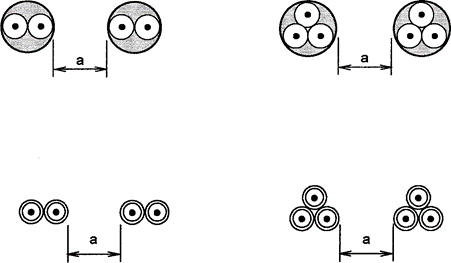 aTekdamarlıkablolar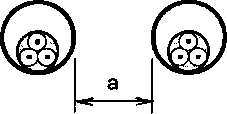 aÇokdamarlıkablolar   aTekdamarlıkablolaraÇokdamarlıkablolar   aTekdamarlıkablolaraÇokdamarlıkablolar   aTekdamarlıkablolaraÇokdamarlıkablolar   aTekdamarlıkablolaraÇokdamarlıkablolar   aTekdamarlıkablolarNot 1 – Verilen değerler 0,7 m derinliğindeki tesise ve 2,5 K.m/W ısıl özdirençli toprağa uygulanır. Budeğerler Çizelge B.52.2 ilâ Çizelge B.52.5’te verilen tipler ve kablo boyutları aralığı için ortalama değerlerdir. Yuvarlatma ile birlikte ortalama alma işlemi bazı durumlarda ±% 10’a kadar hatalara yol açabilir(daha hassas değerlerin gerekli olduğu durumda bunlar IEC 60287-2-1’de verilen metotlar ile hesaplanabilir).Not 2 – 2,5 K.m/W değerinden daha az ısıl özdirenç olması durumunda genel olarak düzeltme faktörleri artırabilir ve IEC60287-2-1’de  verilenmetotlar ile hesaplanabilir.Not 3 – Bir devre her bir faz için m paralel iletkenlerden meydana gelirse bu durumda azaltma faktörünü belirlemek için bu devre m devre olarak dikkate alınmalıdır.Not 1 – Verilen değerler 0,7 m derinliğindeki tesise ve 2,5 K.m/W ısıl özdirençli toprağa uygulanır. Budeğerler Çizelge B.52.2 ilâ Çizelge B.52.5’te verilen tipler ve kablo boyutları aralığı için ortalama değerlerdir. Yuvarlatma ile birlikte ortalama alma işlemi bazı durumlarda ±% 10’a kadar hatalara yol açabilir(daha hassas değerlerin gerekli olduğu durumda bunlar IEC 60287-2-1’de verilen metotlar ile hesaplanabilir).Not 2 – 2,5 K.m/W değerinden daha az ısıl özdirenç olması durumunda genel olarak düzeltme faktörleri artırabilir ve IEC60287-2-1’de  verilenmetotlar ile hesaplanabilir.Not 3 – Bir devre her bir faz için m paralel iletkenlerden meydana gelirse bu durumda azaltma faktörünü belirlemek için bu devre m devre olarak dikkate alınmalıdır.Not 1 – Verilen değerler 0,7 m derinliğindeki tesise ve 2,5 K.m/W ısıl özdirençli toprağa uygulanır. Budeğerler Çizelge B.52.2 ilâ Çizelge B.52.5’te verilen tipler ve kablo boyutları aralığı için ortalama değerlerdir. Yuvarlatma ile birlikte ortalama alma işlemi bazı durumlarda ±% 10’a kadar hatalara yol açabilir(daha hassas değerlerin gerekli olduğu durumda bunlar IEC 60287-2-1’de verilen metotlar ile hesaplanabilir).Not 2 – 2,5 K.m/W değerinden daha az ısıl özdirenç olması durumunda genel olarak düzeltme faktörleri artırabilir ve IEC60287-2-1’de  verilenmetotlar ile hesaplanabilir.Not 3 – Bir devre her bir faz için m paralel iletkenlerden meydana gelirse bu durumda azaltma faktörünü belirlemek için bu devre m devre olarak dikkate alınmalıdır.Not 1 – Verilen değerler 0,7 m derinliğindeki tesise ve 2,5 K.m/W ısıl özdirençli toprağa uygulanır. Budeğerler Çizelge B.52.2 ilâ Çizelge B.52.5’te verilen tipler ve kablo boyutları aralığı için ortalama değerlerdir. Yuvarlatma ile birlikte ortalama alma işlemi bazı durumlarda ±% 10’a kadar hatalara yol açabilir(daha hassas değerlerin gerekli olduğu durumda bunlar IEC 60287-2-1’de verilen metotlar ile hesaplanabilir).Not 2 – 2,5 K.m/W değerinden daha az ısıl özdirenç olması durumunda genel olarak düzeltme faktörleri artırabilir ve IEC60287-2-1’de  verilenmetotlar ile hesaplanabilir.Not 3 – Bir devre her bir faz için m paralel iletkenlerden meydana gelirse bu durumda azaltma faktörünü belirlemek için bu devre m devre olarak dikkate alınmalıdır.Not 1 – Verilen değerler 0,7 m derinliğindeki tesise ve 2,5 K.m/W ısıl özdirençli toprağa uygulanır. Budeğerler Çizelge B.52.2 ilâ Çizelge B.52.5’te verilen tipler ve kablo boyutları aralığı için ortalama değerlerdir. Yuvarlatma ile birlikte ortalama alma işlemi bazı durumlarda ±% 10’a kadar hatalara yol açabilir(daha hassas değerlerin gerekli olduğu durumda bunlar IEC 60287-2-1’de verilen metotlar ile hesaplanabilir).Not 2 – 2,5 K.m/W değerinden daha az ısıl özdirenç olması durumunda genel olarak düzeltme faktörleri artırabilir ve IEC60287-2-1’de  verilenmetotlar ile hesaplanabilir.Not 3 – Bir devre her bir faz için m paralel iletkenlerden meydana gelirse bu durumda azaltma faktörünü belirlemek için bu devre m devre olarak dikkate alınmalıdır.Not 1 – Verilen değerler 0,7 m derinliğindeki tesise ve 2,5 K.m/W ısıl özdirençli toprağa uygulanır. Budeğerler Çizelge B.52.2 ilâ Çizelge B.52.5’te verilen tipler ve kablo boyutları aralığı için ortalama değerlerdir. Yuvarlatma ile birlikte ortalama alma işlemi bazı durumlarda ±% 10’a kadar hatalara yol açabilir(daha hassas değerlerin gerekli olduğu durumda bunlar IEC 60287-2-1’de verilen metotlar ile hesaplanabilir).Not 2 – 2,5 K.m/W değerinden daha az ısıl özdirenç olması durumunda genel olarak düzeltme faktörleri artırabilir ve IEC60287-2-1’de  verilenmetotlar ile hesaplanabilir.Not 3 – Bir devre her bir faz için m paralel iletkenlerden meydana gelirse bu durumda azaltma faktörünü belirlemek için bu devre m devre olarak dikkate alınmalıdır.A)Tek yollu kanallarda çok damarlı kablolarA)Tek yollu kanallarda çok damarlı kablolarA)Tek yollu kanallarda çok damarlı kablolarA)Tek yollu kanallarda çok damarlı kablolarA)Tek yollu kanallarda çok damarlı kablolarKabloların sayısıKanaldan kanala açıklıkaKanaldan kanala açıklıkaKanaldan kanala açıklıkaKanaldan kanala açıklıkaKabloların sayısıSıfır(kanallar temashalinde)0,25m0,5m1,0m20,850,900,950,9530,750,850,900,9540,700,800,850,9050,650,800,850,9060,600,800,800,9070,570,760,800,8880,540,740,780,8890,520,730,770,87100,490,720,760,86110,470,700,750,86120,450,690,740,85130,440,680,730,85140,420,680,720,84150,410,670,720,84160,390,660,710,83170,380,650,700,83180,370,650,700,83190,350,640,690,82200,340,630,680,82B) Manyetik olmayan tek yollu kanallarda tek damarlı kablolarB) Manyetik olmayan tek yollu kanallarda tek damarlı kablolarB) Manyetik olmayan tek yollu kanallarda tek damarlı kablolarB) Manyetik olmayan tek yollu kanallarda tek damarlı kablolarB) Manyetik olmayan tek yollu kanallarda tek damarlı kablolarKabloların sayısıKanaldan kanala açıklıkbKanaldan kanala açıklıkbKanaldan kanala açıklıkbKanaldan kanala açıklıkbKabloların sayısıSıfır (kanallar temashalinde)0,25m0,5m1,0m20,800,900,900,9530,700,800,850,9040,650,750,800,9050,600,700,800,9060,600,700,800,9070,530,660,760,8780,500,630,740,8790,470,610,730,86100,450,590,720,85110,430,570,700,85120,410,560,690,84130,390,540,680,84140,370,530,680,83150,350,520,670,83160,340,510,660,83170,330,500,650,82180,310,490,650,82190,300,480,640,82200,290,470,630,81aÇokdamarlıkablolaraÇokdamarlıkablolaraÇokdamarlıkablolaraÇokdamarlıkablolaraÇokdamarlıkablolarbTekdamarlıkablolar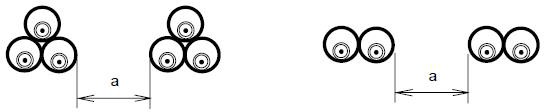 bTekdamarlıkablolarbTekdamarlıkablolarbTekdamarlıkablolarbTekdamarlıkablolarNot 1 –Verilen değerler 0,7 m derinliğindeki tesise ve 2,5 K.m/W ısıl özdirençli toprağa uygulanır. Bu değerler Çizelge B.52.2 ilâ Çizelge B.52.5’te verilen tipler ve kablo boyutları aralığı için ortalama değerlerdir. Yuvarlatma ile birlikte ortalama alma işlemi bazı durumlarda ±% 10’a kadar hatalara yol açabilir. Daha hassas değerlerin gerekli olduğu durumda bunlar IEC 60287 serisinde verilen metotlar ile hesaplanabilir.Not 2 - 2,5 K.m/W değerinden daha az ısıl özdirenç olması durumunda genel olarak düzeltme faktörleri artırabilir ve IEC 60287-2-1’de verilen metotlar ile hesaplanabilir.Not3 –Bir devre her bir faz için n paralel iletkenlerden meydana gelirse bu durumda azaltma faktörünü belirlemek için bu devre n devre olarak dikkate alınmalıdırNot 1 –Verilen değerler 0,7 m derinliğindeki tesise ve 2,5 K.m/W ısıl özdirençli toprağa uygulanır. Bu değerler Çizelge B.52.2 ilâ Çizelge B.52.5’te verilen tipler ve kablo boyutları aralığı için ortalama değerlerdir. Yuvarlatma ile birlikte ortalama alma işlemi bazı durumlarda ±% 10’a kadar hatalara yol açabilir. Daha hassas değerlerin gerekli olduğu durumda bunlar IEC 60287 serisinde verilen metotlar ile hesaplanabilir.Not 2 - 2,5 K.m/W değerinden daha az ısıl özdirenç olması durumunda genel olarak düzeltme faktörleri artırabilir ve IEC 60287-2-1’de verilen metotlar ile hesaplanabilir.Not3 –Bir devre her bir faz için n paralel iletkenlerden meydana gelirse bu durumda azaltma faktörünü belirlemek için bu devre n devre olarak dikkate alınmalıdırNot 1 –Verilen değerler 0,7 m derinliğindeki tesise ve 2,5 K.m/W ısıl özdirençli toprağa uygulanır. Bu değerler Çizelge B.52.2 ilâ Çizelge B.52.5’te verilen tipler ve kablo boyutları aralığı için ortalama değerlerdir. Yuvarlatma ile birlikte ortalama alma işlemi bazı durumlarda ±% 10’a kadar hatalara yol açabilir. Daha hassas değerlerin gerekli olduğu durumda bunlar IEC 60287 serisinde verilen metotlar ile hesaplanabilir.Not 2 - 2,5 K.m/W değerinden daha az ısıl özdirenç olması durumunda genel olarak düzeltme faktörleri artırabilir ve IEC 60287-2-1’de verilen metotlar ile hesaplanabilir.Not3 –Bir devre her bir faz için n paralel iletkenlerden meydana gelirse bu durumda azaltma faktörünü belirlemek için bu devre n devre olarak dikkate alınmalıdırNot 1 –Verilen değerler 0,7 m derinliğindeki tesise ve 2,5 K.m/W ısıl özdirençli toprağa uygulanır. Bu değerler Çizelge B.52.2 ilâ Çizelge B.52.5’te verilen tipler ve kablo boyutları aralığı için ortalama değerlerdir. Yuvarlatma ile birlikte ortalama alma işlemi bazı durumlarda ±% 10’a kadar hatalara yol açabilir. Daha hassas değerlerin gerekli olduğu durumda bunlar IEC 60287 serisinde verilen metotlar ile hesaplanabilir.Not 2 - 2,5 K.m/W değerinden daha az ısıl özdirenç olması durumunda genel olarak düzeltme faktörleri artırabilir ve IEC 60287-2-1’de verilen metotlar ile hesaplanabilir.Not3 –Bir devre her bir faz için n paralel iletkenlerden meydana gelirse bu durumda azaltma faktörünü belirlemek için bu devre n devre olarak dikkate alınmalıdırNot 1 –Verilen değerler 0,7 m derinliğindeki tesise ve 2,5 K.m/W ısıl özdirençli toprağa uygulanır. Bu değerler Çizelge B.52.2 ilâ Çizelge B.52.5’te verilen tipler ve kablo boyutları aralığı için ortalama değerlerdir. Yuvarlatma ile birlikte ortalama alma işlemi bazı durumlarda ±% 10’a kadar hatalara yol açabilir. Daha hassas değerlerin gerekli olduğu durumda bunlar IEC 60287 serisinde verilen metotlar ile hesaplanabilir.Not 2 - 2,5 K.m/W değerinden daha az ısıl özdirenç olması durumunda genel olarak düzeltme faktörleri artırabilir ve IEC 60287-2-1’de verilen metotlar ile hesaplanabilir.Not3 –Bir devre her bir faz için n paralel iletkenlerden meydana gelirse bu durumda azaltma faktörünü belirlemek için bu devre n devre olarak dikkate alınmalıdırÇizelge A.52.3’teki tesis metoduÇizelge A.52.3’teki tesis metoduÇizelge A.52.3’teki tesis metoduTavaların veya merdivenlerin sayısıHer bir tava ve merdiven için kabloların sayısıHer bir tava ve merdiven için kabloların sayısıHer bir tava ve merdiven için kabloların sayısıHer bir tava ve merdiven için kabloların sayısıHer bir tava ve merdiven için kabloların sayısıHer bir tava ve merdiven için kabloların sayısıÇizelge A.52.3’teki tesis metoduÇizelge A.52.3’teki tesis metoduÇizelge A.52.3’teki tesis metoduTavaların veya merdivenlerin sayısı123469Delikli	kablo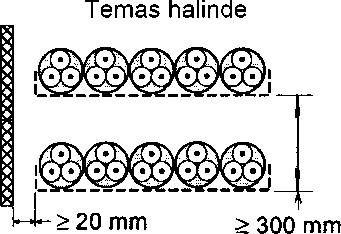 11,000,880,820,790,760,73tava21,000,870,800,770,730,68sistemleri31,000,860,790,760,710,6661,000,840,770,730,680,64(Not3)31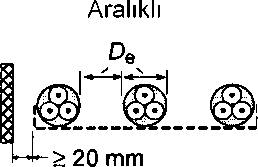 11,001,000,980,950,91-21,000,990,960,920,87-31,000,980,950,910,85-Düşey delikli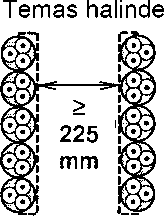 Kablo tava11,000,880,820,780,730,72sistemleri3121,000,880,810,760,710,70(Not 4)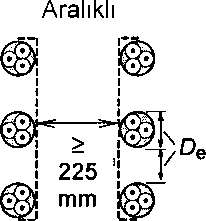 11,000,910,890,880,87-21,000,910,880,870,85-Deliksiz kablo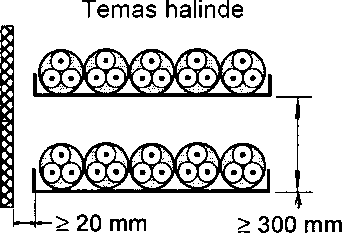 10,970,840,780,750,710,68tava20,970,830,760,720,680,63sistemleri3130,970,820,750,710,660,6160,970,810,730,690,630,58Kablo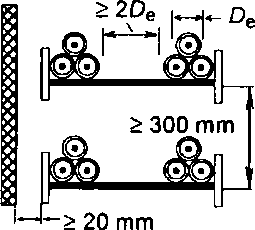 merdiven3211,000,870,820,800,790,78sistemleri,21,000,860,800,780,760,73kelepçeler,3331,000,850,790,760,730,70vb.61,000,840,770,730,680,6434(Not3)11,001,001,001,001,00-21,000,990,980,970,96-31,000,980,970,960,93-Not 1 – Verilen değerler Çizelge A.52.8 ilâ Çizelge A.52.13’te bulunan tesis tipleri ve iletken boyutları aralığı üzerinde alınan ortalamalardır. Değerlerin farkı genellikle % 5’ten daha azdır.Not 2 – Faktörler, yukarıda gösterildiği gibi kabloların tek tabakalı gruplarına uygulanır ve kablolar birbirine temas edecek şekilde birden daha fazla tabaka halinde tesis edildiklerinde uygulanmaz. Böyle tesisler için değerler önemli derecede düşük olabilir ve uygun bir metot ile belirlenmelidirler.Not 3 – Değerler, kablo tavaları arasında 300 mm düşey aralık ve kablo tavaları ile duvar arasında ise en az 20 mm mesafe için verilmiştir. Daha yakın aralık için faktörler azaltılmalıdır.Not 4 – Değerler, kablo tavaları arka arkaya monte edilmiş şekilde kablo tavaları arasında 225 mm yatay aralık için verilmiştir. Daha yakın aralık için faktörler azaltılmalıdır.Not 1 – Verilen değerler Çizelge A.52.8 ilâ Çizelge A.52.13’te bulunan tesis tipleri ve iletken boyutları aralığı üzerinde alınan ortalamalardır. Değerlerin farkı genellikle % 5’ten daha azdır.Not 2 – Faktörler, yukarıda gösterildiği gibi kabloların tek tabakalı gruplarına uygulanır ve kablolar birbirine temas edecek şekilde birden daha fazla tabaka halinde tesis edildiklerinde uygulanmaz. Böyle tesisler için değerler önemli derecede düşük olabilir ve uygun bir metot ile belirlenmelidirler.Not 3 – Değerler, kablo tavaları arasında 300 mm düşey aralık ve kablo tavaları ile duvar arasında ise en az 20 mm mesafe için verilmiştir. Daha yakın aralık için faktörler azaltılmalıdır.Not 4 – Değerler, kablo tavaları arka arkaya monte edilmiş şekilde kablo tavaları arasında 225 mm yatay aralık için verilmiştir. Daha yakın aralık için faktörler azaltılmalıdır.Not 1 – Verilen değerler Çizelge A.52.8 ilâ Çizelge A.52.13’te bulunan tesis tipleri ve iletken boyutları aralığı üzerinde alınan ortalamalardır. Değerlerin farkı genellikle % 5’ten daha azdır.Not 2 – Faktörler, yukarıda gösterildiği gibi kabloların tek tabakalı gruplarına uygulanır ve kablolar birbirine temas edecek şekilde birden daha fazla tabaka halinde tesis edildiklerinde uygulanmaz. Böyle tesisler için değerler önemli derecede düşük olabilir ve uygun bir metot ile belirlenmelidirler.Not 3 – Değerler, kablo tavaları arasında 300 mm düşey aralık ve kablo tavaları ile duvar arasında ise en az 20 mm mesafe için verilmiştir. Daha yakın aralık için faktörler azaltılmalıdır.Not 4 – Değerler, kablo tavaları arka arkaya monte edilmiş şekilde kablo tavaları arasında 225 mm yatay aralık için verilmiştir. Daha yakın aralık için faktörler azaltılmalıdır.Not 1 – Verilen değerler Çizelge A.52.8 ilâ Çizelge A.52.13’te bulunan tesis tipleri ve iletken boyutları aralığı üzerinde alınan ortalamalardır. Değerlerin farkı genellikle % 5’ten daha azdır.Not 2 – Faktörler, yukarıda gösterildiği gibi kabloların tek tabakalı gruplarına uygulanır ve kablolar birbirine temas edecek şekilde birden daha fazla tabaka halinde tesis edildiklerinde uygulanmaz. Böyle tesisler için değerler önemli derecede düşük olabilir ve uygun bir metot ile belirlenmelidirler.Not 3 – Değerler, kablo tavaları arasında 300 mm düşey aralık ve kablo tavaları ile duvar arasında ise en az 20 mm mesafe için verilmiştir. Daha yakın aralık için faktörler azaltılmalıdır.Not 4 – Değerler, kablo tavaları arka arkaya monte edilmiş şekilde kablo tavaları arasında 225 mm yatay aralık için verilmiştir. Daha yakın aralık için faktörler azaltılmalıdır.Not 1 – Verilen değerler Çizelge A.52.8 ilâ Çizelge A.52.13’te bulunan tesis tipleri ve iletken boyutları aralığı üzerinde alınan ortalamalardır. Değerlerin farkı genellikle % 5’ten daha azdır.Not 2 – Faktörler, yukarıda gösterildiği gibi kabloların tek tabakalı gruplarına uygulanır ve kablolar birbirine temas edecek şekilde birden daha fazla tabaka halinde tesis edildiklerinde uygulanmaz. Böyle tesisler için değerler önemli derecede düşük olabilir ve uygun bir metot ile belirlenmelidirler.Not 3 – Değerler, kablo tavaları arasında 300 mm düşey aralık ve kablo tavaları ile duvar arasında ise en az 20 mm mesafe için verilmiştir. Daha yakın aralık için faktörler azaltılmalıdır.Not 4 – Değerler, kablo tavaları arka arkaya monte edilmiş şekilde kablo tavaları arasında 225 mm yatay aralık için verilmiştir. Daha yakın aralık için faktörler azaltılmalıdır.Not 1 – Verilen değerler Çizelge A.52.8 ilâ Çizelge A.52.13’te bulunan tesis tipleri ve iletken boyutları aralığı üzerinde alınan ortalamalardır. Değerlerin farkı genellikle % 5’ten daha azdır.Not 2 – Faktörler, yukarıda gösterildiği gibi kabloların tek tabakalı gruplarına uygulanır ve kablolar birbirine temas edecek şekilde birden daha fazla tabaka halinde tesis edildiklerinde uygulanmaz. Böyle tesisler için değerler önemli derecede düşük olabilir ve uygun bir metot ile belirlenmelidirler.Not 3 – Değerler, kablo tavaları arasında 300 mm düşey aralık ve kablo tavaları ile duvar arasında ise en az 20 mm mesafe için verilmiştir. Daha yakın aralık için faktörler azaltılmalıdır.Not 4 – Değerler, kablo tavaları arka arkaya monte edilmiş şekilde kablo tavaları arasında 225 mm yatay aralık için verilmiştir. Daha yakın aralık için faktörler azaltılmalıdır.Not 1 – Verilen değerler Çizelge A.52.8 ilâ Çizelge A.52.13’te bulunan tesis tipleri ve iletken boyutları aralığı üzerinde alınan ortalamalardır. Değerlerin farkı genellikle % 5’ten daha azdır.Not 2 – Faktörler, yukarıda gösterildiği gibi kabloların tek tabakalı gruplarına uygulanır ve kablolar birbirine temas edecek şekilde birden daha fazla tabaka halinde tesis edildiklerinde uygulanmaz. Böyle tesisler için değerler önemli derecede düşük olabilir ve uygun bir metot ile belirlenmelidirler.Not 3 – Değerler, kablo tavaları arasında 300 mm düşey aralık ve kablo tavaları ile duvar arasında ise en az 20 mm mesafe için verilmiştir. Daha yakın aralık için faktörler azaltılmalıdır.Not 4 – Değerler, kablo tavaları arka arkaya monte edilmiş şekilde kablo tavaları arasında 225 mm yatay aralık için verilmiştir. Daha yakın aralık için faktörler azaltılmalıdır.Not 1 – Verilen değerler Çizelge A.52.8 ilâ Çizelge A.52.13’te bulunan tesis tipleri ve iletken boyutları aralığı üzerinde alınan ortalamalardır. Değerlerin farkı genellikle % 5’ten daha azdır.Not 2 – Faktörler, yukarıda gösterildiği gibi kabloların tek tabakalı gruplarına uygulanır ve kablolar birbirine temas edecek şekilde birden daha fazla tabaka halinde tesis edildiklerinde uygulanmaz. Böyle tesisler için değerler önemli derecede düşük olabilir ve uygun bir metot ile belirlenmelidirler.Not 3 – Değerler, kablo tavaları arasında 300 mm düşey aralık ve kablo tavaları ile duvar arasında ise en az 20 mm mesafe için verilmiştir. Daha yakın aralık için faktörler azaltılmalıdır.Not 4 – Değerler, kablo tavaları arka arkaya monte edilmiş şekilde kablo tavaları arasında 225 mm yatay aralık için verilmiştir. Daha yakın aralık için faktörler azaltılmalıdır.Not 1 – Verilen değerler Çizelge A.52.8 ilâ Çizelge A.52.13’te bulunan tesis tipleri ve iletken boyutları aralığı üzerinde alınan ortalamalardır. Değerlerin farkı genellikle % 5’ten daha azdır.Not 2 – Faktörler, yukarıda gösterildiği gibi kabloların tek tabakalı gruplarına uygulanır ve kablolar birbirine temas edecek şekilde birden daha fazla tabaka halinde tesis edildiklerinde uygulanmaz. Böyle tesisler için değerler önemli derecede düşük olabilir ve uygun bir metot ile belirlenmelidirler.Not 3 – Değerler, kablo tavaları arasında 300 mm düşey aralık ve kablo tavaları ile duvar arasında ise en az 20 mm mesafe için verilmiştir. Daha yakın aralık için faktörler azaltılmalıdır.Not 4 – Değerler, kablo tavaları arka arkaya monte edilmiş şekilde kablo tavaları arasında 225 mm yatay aralık için verilmiştir. Daha yakın aralık için faktörler azaltılmalıdır.Not 1 – Verilen değerler Çizelge A.52.8 ilâ Çizelge A.52.13’te bulunan tesis tipleri ve iletken boyutları aralığı üzerinde alınan ortalamalardır. Değerlerin farkı genellikle % 5’ten daha azdır.Not 2 – Faktörler, yukarıda gösterildiği gibi kabloların tek tabakalı gruplarına uygulanır ve kablolar birbirine temas edecek şekilde birden daha fazla tabaka halinde tesis edildiklerinde uygulanmaz. Böyle tesisler için değerler önemli derecede düşük olabilir ve uygun bir metot ile belirlenmelidirler.Not 3 – Değerler, kablo tavaları arasında 300 mm düşey aralık ve kablo tavaları ile duvar arasında ise en az 20 mm mesafe için verilmiştir. Daha yakın aralık için faktörler azaltılmalıdır.Not 4 – Değerler, kablo tavaları arka arkaya monte edilmiş şekilde kablo tavaları arasında 225 mm yatay aralık için verilmiştir. Daha yakın aralık için faktörler azaltılmalıdır.Çizelge A.52.3’teki tesis metoduÇizelge A.52.3’teki tesis metoduÇizelge A.52.3’teki tesis metoduTavaların veyamerdivenlerinsayısıHer bir tava ve merdiven içinüç fazlı devrelerin sayısıHer bir tava ve merdiven içinüç fazlı devrelerin sayısıHer bir tava ve merdiven içinüç fazlı devrelerin sayısıAşağıda verilendurumlar için akımtaşımakapasitesineçarpan olarakkullanımÇizelge A.52.3’teki tesis metoduÇizelge A.52.3’teki tesis metoduÇizelge A.52.3’teki tesis metoduTavaların veyamerdivenlerinsayısı123Aşağıda verilendurumlar için akımtaşımakapasitesineçarpan olarakkullanımDelikli kablotavasistemleri(Not 3)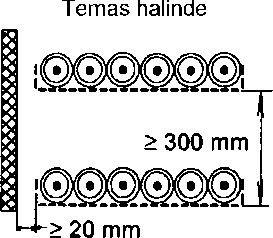 10,980,910,87Yatay biçimde üçkablo20,960,870,813130,950,850,78Düşey deliklikablo tavasistemleri(Not 4)31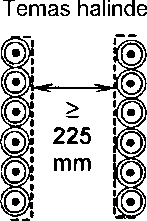 120,960,950,860,84--Düşey biçimde üçkabloKablo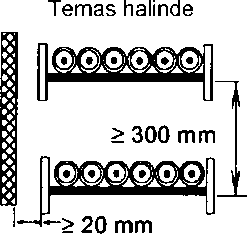 merdiven3211,000,970,96Yatay biçimde üçsistemleri,3320,980,930,89kablokelepçeler,3430,970,900,86vb.(Not3)Deliklikablo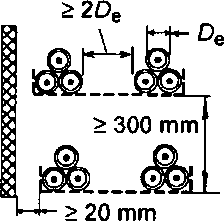 tava11,000,980,96sistemleri3120,970,930,8930,960,920,86(Not3)Düşey delikli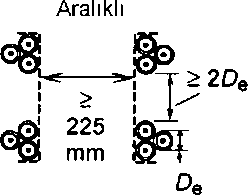 Yonca yaprağıbiçiminde üç kablokablotava11,000,910,89sistemleri3121,000,900,86(Not4)Kablomerdivensistemleri,kelepçeler,vb.(Not 3)3233341231,000,970,961,000,950,941,000,930,90Not1–Verilen değerler Çizelge B.52.8 ilâ Çizelge B.52.13’te bulunan tesis tipleri ve iletken boyutları aralığı üzerinde alınan ortalamalardır. Değerlerin farkı genellikle % 5’ten daha azdır.Not 2 – Faktörler çizelgede gösterildiği gibi kabloların tek tabakaları (veya yonca yaprağı biçimindeki gruplar) için verilmiştir ve kablolar birbirine temas edecek şekilde birden daha fazla tabaka halinde tesis edildiklerinde uygulanmaz. Böyle tesisler için değerler önemli derecede düşük olabilir ve uygun bir metot ile belirlenmelidirler..Not 3 – Değerler, kablo tavaları arasında 300 mm düşey aralık ve kablo tavaları ile duvar arasında ise en az 20 mm mesafe için verilmiştir. Daha yakın aralık için faktörler azaltılmalıdır.Not 4 – Değerler, kablo tavaları arka arkaya monte edilmiş şekilde kablo tavaları arasında 225 mm yatay aralık için verilmiştir. Daha yakın aralık için faktörler azaltılmalıdır.Not 5 –Her bir faz için paralel olarak birden daha fazla kabloya sahip devreler için iletkenlerin her bir üç fazlı takımı bu çizelgenin amacı için bir devre olarak kabul edilmelidir.Not 6 – Bir devre her bir faz için m paralel iletkenlerden meydana gelirse bu durumda azaltma faktörünü belirlemek için b0u devre m devre olarak dikkate alınmalıdırELEKTRİK TESİSİ DOĞRULAMA RAPORU (Yeni veya tadil edilmiş tesisatlar için)(IEC 60364 Alçak gerilim elektrik tesisatları)ELEKTRİK TESİSİ DOĞRULAMA RAPORU (Yeni veya tadil edilmiş tesisatlar için)(IEC 60364 Alçak gerilim elektrik tesisatları)MÜŞTERİ BİLGİLERİMÜŞTERİ BİLGİLERİTESİSAT ADRESİTESİSAT ADRESİTESİSATIN AÇIKLAMASI VE KAPSAMITesisatın açıklaması:Tesisatın rapora konu olan kapsamı:(Gerekli olursa devam sayfası kullanınız.)              Devam sayfa no:Yeni tesisatTESİSATIN AÇIKLAMASI VE KAPSAMITesisatın açıklaması:Tesisatın rapora konu olan kapsamı:(Gerekli olursa devam sayfası kullanınız.)              Devam sayfa no:Mevcut bir tesisata                                   eklentiTESİSATIN AÇIKLAMASI VE KAPSAMITesisatın açıklaması:Tesisatın rapora konu olan kapsamı:(Gerekli olursa devam sayfası kullanınız.)              Devam sayfa no:Mevcut bir tesisattatadilatTASARIM İÇİNYukarıda özellikleri açıklanan elektrik tesisatının tasarımından sorumlu olarak ben (aşağıda imza altına alındığı gibi), bir alt bölümde belirtilen sapmalar hariç, TS HD 60364 serisi standartlarına uyumluluğundan sorumlu olduğum tasarım çalışmalarından, tasarımı boyunca makul ölçüde dikkat ve beceri gösterdiğimi beyan ederim. Varsa, sapmalar aşağıda verilmiştir.TASARIM İÇİNYukarıda özellikleri açıklanan elektrik tesisatının tasarımından sorumlu olarak ben (aşağıda imza altına alındığı gibi), bir alt bölümde belirtilen sapmalar hariç, TS HD 60364 serisi standartlarına uyumluluğundan sorumlu olduğum tasarım çalışmalarından, tasarımı boyunca makul ölçüde dikkat ve beceri gösterdiğimi beyan ederim. Varsa, sapmalar aşağıda verilmiştir.TS HD 60364 standart serisinden sapmalar:TS HD 60364 standart serisinden sapmalar:İmza sahiplerinin sorumluluk kapsamı bu raporun konuları olan yukarıda açıklanan işlerle sınırlandırılmıştır.Tesisatın tasarımı için: (tasarım için ortak sorumluluk olduğu durumda)İmza …………………….                Tarih ……………………..        İsim …………………………………………………. Tasarımcı-1İmza …………………….                Tarih ……………………..        İsim …………………………………………………. Tasarımcı-2İmza sahiplerinin sorumluluk kapsamı bu raporun konuları olan yukarıda açıklanan işlerle sınırlandırılmıştır.Tesisatın tasarımı için: (tasarım için ortak sorumluluk olduğu durumda)İmza …………………….                Tarih ……………………..        İsim …………………………………………………. Tasarımcı-1İmza …………………….                Tarih ……………………..        İsim …………………………………………………. Tasarımcı-2KURULUM İÇİNYukarıda özellikleri açıklanan elektrik tesisatının kurulumundan sorumlu olarak ben (aşağıda imza altına alındığı gibi), bir alt bölümde belirtilen sapmalar hariç, TS HD 60364 serisi standartlarına uyumluluğundan sorumlu olduğum kurulum çalışmalarından, kurulum boyunca makul ölçüde dikkat ve beceri gösterdiğimi beyan ederim. Varsa, sapmalar aşağıda verilmiştir.KURULUM İÇİNYukarıda özellikleri açıklanan elektrik tesisatının kurulumundan sorumlu olarak ben (aşağıda imza altına alındığı gibi), bir alt bölümde belirtilen sapmalar hariç, TS HD 60364 serisi standartlarına uyumluluğundan sorumlu olduğum kurulum çalışmalarından, kurulum boyunca makul ölçüde dikkat ve beceri gösterdiğimi beyan ederim. Varsa, sapmalar aşağıda verilmiştir.TS HD 60364 standart serisinden sapmalar:TS HD 60364 standart serisinden sapmalar:İmza sahiplerinin sorumluluk kapsamı bu raporun konuları olan yukarıda açıklanan işlerle sınırlandırılmıştır.Tesisin kurulumu için: İmza …………………….                Tarih ……………………..        İsim ………………………………………………….  Müteahhitİmza sahiplerinin sorumluluk kapsamı bu raporun konuları olan yukarıda açıklanan işlerle sınırlandırılmıştır.Tesisin kurulumu için: İmza …………………….                Tarih ……………………..        İsim ………………………………………………….  MüteahhitMUAYENE VE TEST ETME İÇİNYukarıda özellikleri açıklanan elektrik tesisatının muayene ve test edilmesinden sorumlu olarak ben (aşağıda imza altına alındığı gibi), bir alt bölümde belirtilen sapmalar hariç, TS HD 60364 serisi standartlarına uyumluluğundan sorumlu olduğum muayene ve test çalışmalarından, muayene ve test çalışmaları boyunca makul ölçüde dikkat ve beceri gösterdiğimi beyan ederim. Varsa, sapmalar aşağıda verilmiştir.MUAYENE VE TEST ETME İÇİNYukarıda özellikleri açıklanan elektrik tesisatının muayene ve test edilmesinden sorumlu olarak ben (aşağıda imza altına alındığı gibi), bir alt bölümde belirtilen sapmalar hariç, TS HD 60364 serisi standartlarına uyumluluğundan sorumlu olduğum muayene ve test çalışmalarından, muayene ve test çalışmaları boyunca makul ölçüde dikkat ve beceri gösterdiğimi beyan ederim. Varsa, sapmalar aşağıda verilmiştir.TS HD 60364 standart serisinden sapmalar:TS HD 60364 standart serisinden sapmalar:İmza sahiplerinin sorumluluk kapsamı bu raporun konuları olan yukarıda açıklanan işlerle sınırlandırılmıştır.Tesisin kurulumu için: İmza …………………….                Tarih ……………………..        İsim …………………………………………………. Muayene edenİmza sahiplerinin sorumluluk kapsamı bu raporun konuları olan yukarıda açıklanan işlerle sınırlandırılmıştır.Tesisin kurulumu için: İmza …………………….                Tarih ……………………..        İsim …………………………………………………. Muayene edenSONRAKİ MUAYENETasarımcı olarak, bir sonraki test ve muayene işlemlerinin ……… yılı/ayı aşmayacak bir zaman aralığında yapılmasını tavsiye ederim.SONRAKİ MUAYENETasarımcı olarak, bir sonraki test ve muayene işlemlerinin ……… yılı/ayı aşmayacak bir zaman aralığında yapılmasını tavsiye ederim.ELEKTRİK TESİSATI DOĞRULAMA RAPORUNDA İMZASI BULUNANLARIN AYRINTILARIELEKTRİK TESİSATI DOĞRULAMA RAPORUNDA İMZASI BULUNANLARIN AYRINTILARIELEKTRİK TESİSATI DOĞRULAMA RAPORUNDA İMZASI BULUNANLARIN AYRINTILARIELEKTRİK TESİSATI DOĞRULAMA RAPORUNDA İMZASI BULUNANLARIN AYRINTILARITasarımcı-1İsim:........................................................................	Firma:..................................................................Adres:	.............................................................................	Posta kodu:........................	Tlf:......................Tasarımcı-1İsim:........................................................................	Firma:..................................................................Adres:	.............................................................................	Posta kodu:........................	Tlf:......................Tasarımcı-1İsim:........................................................................	Firma:..................................................................Adres:	.............................................................................	Posta kodu:........................	Tlf:......................Tasarımcı-1İsim:........................................................................	Firma:..................................................................Adres:	.............................................................................	Posta kodu:........................	Tlf:......................Tasarımcı-2İsim:.........................................................................	Firma:	..............................................................Adres:	.............................................................................	Posta kodu:....................	Tlf:......................Tasarımcı-2İsim:.........................................................................	Firma:	..............................................................Adres:	.............................................................................	Posta kodu:....................	Tlf:......................Tasarımcı-2İsim:.........................................................................	Firma:	..............................................................Adres:	.............................................................................	Posta kodu:....................	Tlf:......................Tasarımcı-2İsim:.........................................................................	Firma:	..............................................................Adres:	.............................................................................	Posta kodu:....................	Tlf:......................Yüklenici:.........................................................................	Firma:…...............................................................Address:	.............................................................................	Posta kodu:......................	  Tlf:......................Yüklenici:.........................................................................	Firma:…...............................................................Address:	.............................................................................	Posta kodu:......................	  Tlf:......................Yüklenici:.........................................................................	Firma:…...............................................................Address:	.............................................................................	Posta kodu:......................	  Tlf:......................Yüklenici:.........................................................................	Firma:…...............................................................Address:	.............................................................................	Posta kodu:......................	  Tlf:......................Muayene edenİsim:.........................................................................	Firma:……...........................…………………………Adres:	..............................................................................	Posta kodu:................	Tlf:……….………Muayene edenİsim:.........................................................................	Firma:……...........................…………………………Adres:	..............................................................................	Posta kodu:................	Tlf:……….………Muayene edenİsim:.........................................................................	Firma:……...........................…………………………Adres:	..............................................................................	Posta kodu:................	Tlf:……….………Muayene edenİsim:.........................................................................	Firma:……...........................…………………………Adres:	..............................................................................	Posta kodu:................	Tlf:……….………BESLEME KARAKTERİSTİĞİ VE TOPRAKLAMA DÜZENLERİBESLEME KARAKTERİSTİĞİ VE TOPRAKLAMA DÜZENLERİBESLEME KARAKTERİSTİĞİ VE TOPRAKLAMA DÜZENLERİBESLEME KARAKTERİSTİĞİ VE TOPRAKLAMA DÜZENLERİTopraklama düzenleriCanlı iletkenlerin sayısı ve tipiBesleme kaynağı karakteristikleriAna koruma cihazı karakteristikleriTN-CTN-STN-C-STTITa.a.           □	d.a.          □1-faz,        □	2 kutup   □2-kablofaz,           □	3 kutup     □3-kablo3-faz,        □	diğer            □3-wire3-faz,      □4-kabloAnma gerilimi,U/U0(1)...................VAnma frekansı,f(1)......HzBeklenen hata akımı,Ipf(2)................................kADışçevrim empedansı,Ze(2)..................................(Not:(1)sorgu yoluyla, (2)hesaplama veya ölçüm yoluyla)Tip:Beyan akımı: AAlternatif          □besleme kaynağı(ekli çizelgelerde ayrıntıları verilecektir)a.a.           □	d.a.          □1-faz,        □	2 kutup   □2-kablofaz,           □	3 kutup     □3-kablo3-faz,        □	diğer            □3-wire3-faz,      □4-kabloAnma gerilimi,U/U0(1)...................VAnma frekansı,f(1)......HzBeklenen hata akımı,Ipf(2)................................kADışçevrim empedansı,Ze(2)..................................(Not:(1)sorgu yoluyla, (2)hesaplama veya ölçüm yoluyla)Tip:Beyan akımı: ARAPORA KONU OLAN TESİSATIN AYRINTILARIRAPORA KONU OLAN TESİSATIN AYRINTILARIRAPORA KONU OLAN TESİSATIN AYRINTILARIRAPORA KONU OLAN TESİSATIN AYRINTILARITopraklamaTedarikci       □     tarafından sağlanıyorTesisin           □  toprak elektroduEn yüksek talepEn yüksek talep yük...............................kVA/AEn yüksek talepEn yüksek talep yük...............................kVA/AEn yüksek talepEn yüksek talep yük...............................kVA/ATopraklamaTedarikci       □     tarafından sağlanıyorTesisin           □  toprak elektroduToprak elektrodu tesisinin ayrıntılarıElektrot tipi……………………Toprağa göre elektrot direnci………… Mahal………………………………………………………………………………………..Mahal……………………………………………………………………………………………Toprak elektrodu tesisinin ayrıntılarıElektrot tipi……………………Toprağa göre elektrot direnci………… Mahal………………………………………………………………………………………..Mahal……………………………………………………………………………………………Toprak elektrodu tesisinin ayrıntılarıElektrot tipi……………………Toprağa göre elektrot direnci………… Mahal………………………………………………………………………………………..Mahal……………………………………………………………………………………………Ana koruma iletkenleriTopraklama iletkeni:                                    materyal ……………      Kesit alanı ……   mm²             sürekliliği ve bağlantısı             □                                                                                                                                                                doğrullanmışAna koruma potansiyel dengeleme:             materyal ……………       Kesit alanı ……   mm²             sürekliliği ve bağlantısı            □ iletkenleri                                                                                                                                                  doğrulanmışAna anahtar veya devre kesiciTipi ve kutup sayısı …………………………………… Akım değeri …………………………………A   Gerilim değeri …………… VMahal ……………………………………………………………………………………………… Sigorta değeri veya ayarı ………… ABeyan artık akım değeri IΔn = …………….. mA,  açma zamanı ……………………… ms (IΔn ‘de)(yalnızca artık akım koruma cihazının uygun ve ana devre kesini olarak kullanıldığı durumlarda)MEVCUT TESİSATA GÖRE TAVSİYELER (tesise eklenti veya tadilat yapılması durumunda)ÇİZELGELEREkli çizelgeler bu belgenin bir parçasıdır ve bu rapor, bahsi geçen çizelgeler ekli olduğu sürece geçerlidir.……….. adet muayene çizelgesi ve …………… adet test sonucu çizelgesi eklidir.ELEKTRİK TESİSATI  DURUM RAPORU (mevcut tesisler)ELEKTRİK TESİSATI  DURUM RAPORU (mevcut tesisler)Kısım A. Raporu talep eden kişi / kuruluşİsim:Adres:Kısım A. Raporu talep eden kişi / kuruluşİsim:Adres:Kısım B. Raporun hazırlanma sebebiÖlçüm ve testlerin yapılma tarihi:Kısım B. Raporun hazırlanma sebebiÖlçüm ve testlerin yapılma tarihi:Kısım C. Rapora konu olan tesisatın ayrıntılarıTesisi kullanan:Adres:Tesis açıklamasıKonut            □                            Ticari        □                             Sanaayi    □                                       Diğer  □  ………………..Kablolama sisteminin tahmini yaşı: ………….. yılEklenti veya tadilat bulgusu               Var                Yok                Bariz değil                var ise, tahmini yaşı: ………… yılTesis kayıtları erişilebilir mi?               Evet              Hayır                    Son muayenenin tarihi: ……………….Kısım C. Rapora konu olan tesisatın ayrıntılarıTesisi kullanan:Adres:Tesis açıklamasıKonut            □                            Ticari        □                             Sanaayi    □                                       Diğer  □  ………………..Kablolama sisteminin tahmini yaşı: ………….. yılEklenti veya tadilat bulgusu               Var                Yok                Bariz değil                var ise, tahmini yaşı: ………… yılTesis kayıtları erişilebilir mi?               Evet              Hayır                    Son muayenenin tarihi: ……………….Kısım D. Test ve muayenelerin kapsamı ve sınırlamalarıBu raporun kapsadığı elektrik tesisiSebepleriyle beraber mutabık kalınan sınırlamalar:Mutabık kalınan kişi:Sebepleriyle beraber işletme sınırlamaları:Bu rapor ve ona eşlik eden eklerce ayrıntıları verilen test ve muayene işlemleri ve eşlik eden çizelgeler, IEC 60364 standart serilerine uygun olarak gerçekleştirilmiştir.Kablo kanalları veya tesisat borularının içerisinde, genellikle binanın inşası içinde döşeme altında veya yer altında bulunan kabloların, muayeneden önce müşteri ve muayeneyi yapan kişi arasında özellikle bu konu ile ilgili bir  mutabakat olmaksızın muayene edilmediğinin not edilmesi tavsiye edilir. Kısım D. Test ve muayenelerin kapsamı ve sınırlamalarıBu raporun kapsadığı elektrik tesisiSebepleriyle beraber mutabık kalınan sınırlamalar:Mutabık kalınan kişi:Sebepleriyle beraber işletme sınırlamaları:Bu rapor ve ona eşlik eden eklerce ayrıntıları verilen test ve muayene işlemleri ve eşlik eden çizelgeler, IEC 60364 standart serilerine uygun olarak gerçekleştirilmiştir.Kablo kanalları veya tesisat borularının içerisinde, genellikle binanın inşası içinde döşeme altında veya yer altında bulunan kabloların, muayeneden önce müşteri ve muayeneyi yapan kişi arasında özellikle bu konu ile ilgili bir  mutabakat olmaksızın muayene edilmediğinin not edilmesi tavsiye edilir. Kısım E. Tesisin durumunun özetiTesisatın genel durumu (elektriksel emniyet açısından)Sürekli kullanımın uygunluğu açısından tesisatın genel değerlendirmesi:                                                                          YETERLİ  /  YETERLİ DEĞİL*         *”Yeterli değil” değerlendirmesi, tesisatta bir tehlikeli durumun ya da tehlike riski oluşturabilecek durumların varlığı anlamına gelir.Kısım E. Tesisin durumunun özetiTesisatın genel durumu (elektriksel emniyet açısından)Sürekli kullanımın uygunluğu açısından tesisatın genel değerlendirmesi:                                                                          YETERLİ  /  YETERLİ DEĞİL*         *”Yeterli değil” değerlendirmesi, tesisatta bir tehlikeli durumun ya da tehlike riski oluşturabilecek durumların varlığı anlamına gelir.Kısım F. TavsiyelerYukarıda, tesisin sürekli kullanımının uygun olmadığının değerlendirildiği yerlerde, “Mevcut tehlike” (C1) veya “Potansiyel tehlike” (C2) olarak sınıflandırılan durumların düzeltilmesi için acil olarak harekete geçilmesini tavsiye ederim.“İleri inceleme gerekliliği” olarak tanımlanan durumların zaman kaybetmeden incelenmesi tavsiye edilir.“İyileştirme önerilen” olarak sınıflandırılan durumlar için gerekli değerlendirmenin yapılması tavsiye edilir.İlgili iyileştirmelerin yapılması durumunda, …………….. tarihinde, tesisin ayrıca muayene ve test edilmesini tavsiye ederim.Kısım F. TavsiyelerYukarıda, tesisin sürekli kullanımının uygun olmadığının değerlendirildiği yerlerde, “Mevcut tehlike” (C1) veya “Potansiyel tehlike” (C2) olarak sınıflandırılan durumların düzeltilmesi için acil olarak harekete geçilmesini tavsiye ederim.“İleri inceleme gerekliliği” olarak tanımlanan durumların zaman kaybetmeden incelenmesi tavsiye edilir.“İyileştirme önerilen” olarak sınıflandırılan durumlar için gerekli değerlendirmenin yapılması tavsiye edilir.İlgili iyileştirmelerin yapılması durumunda, …………….. tarihinde, tesisin ayrıca muayene ve test edilmesini tavsiye ederim.Kısım G. BeyanlarKısım G. BeyanlarTEST VE MUAYENE EDENİN;Adı:İmzasıAdına:Unvan:Adres:Tarih:RAPORU DÜZENLEYENİN;Adı:İmzasıAdına:Unvan:Adres:Tarih:Kısım H. ÇizelgelerTestler sonuçları için ………. Adet çizelge, muayeneler için ……….. adet çizelge eklidir.Bu çizelgeler, bu raporun bir parçasıdır ve bu rapor, bu listeler ekli olduğu sürece geçerlidir.Kısım H. ÇizelgelerTestler sonuçları için ………. Adet çizelge, muayeneler için ……….. adet çizelge eklidir.Bu çizelgeler, bu raporun bir parçasıdır ve bu rapor, bu listeler ekli olduğu sürece geçerlidir.Kısım I. Kaynak karakteristikleri ve topraklama düzenleriKısım I. Kaynak karakteristikleri ve topraklama düzenleriTopraklama düzenleriCanlı iletkenlerin tipi ve sayısıKaynağın doğal parametreleriKaynak koruma cihazının karakteristikleriTN-CTN-STN-C-STTITa.a.                                d.a.1-faz                    2 kutuplu2-kablo2-faz                    3 kutuplu3 kablo3-faz                           diğer3 kablo3-faz                           4 kabloAnma gerilimi, U/U0(1)…………….. VAnma frekansı, f(1)   ………… HzBeklenen hata akımı,Ipf(2)  ……………………….kADış çevrim empedansı,Ze(2)  …………………………(Not: (1) sorgu yoluyla, (2) hesaplama veya ölçüm yoluyla) Tipi : Beyan akımı ATN-CTN-STN-C-STTITKaynak kutuplarının doğruluğuAnma gerilimi, U/U0(1)…………….. VAnma frekansı, f(1)   ………… HzBeklenen hata akımı,Ipf(2)  ……………………….kADış çevrim empedansı,Ze(2)  …………………………(Not: (1) sorgu yoluyla, (2) hesaplama veya ölçüm yoluyla) Tipi : Beyan akımı AAlternatif besleme kaynağı (ekli çizelgelerde ayrıntıları verilecektir).Alternatif besleme kaynağı (ekli çizelgelerde ayrıntıları verilecektir).Alternatif besleme kaynağı (ekli çizelgelerde ayrıntıları verilecektir).Alternatif besleme kaynağı (ekli çizelgelerde ayrıntıları verilecektir).Kısım J. Raporda atıfta bulunulan tesis ayrıntılarıKısım J. Raporda atıfta bulunulan tesis ayrıntılarıKısım J. Raporda atıfta bulunulan tesis ayrıntılarıKısım J. Raporda atıfta bulunulan tesis ayrıntılarıTopraklama;Tedarikçi tarafındansağlanıyorTesisatın toprakelektrotuTesisatın topraklama elektrotunun ayrıntılarıTipi ……………………………………………………………………………………….Mahal ……………………………………………………………………………………Toprağa göre direnci ……………. ΩTesisatın topraklama elektrotunun ayrıntılarıTipi ……………………………………………………………………………………….Mahal ……………………………………………………………………………………Toprağa göre direnci ……………. ΩTesisatın topraklama elektrotunun ayrıntılarıTipi ……………………………………………………………………………………….Mahal ……………………………………………………………………………………Toprağa göre direnci ……………. ΩTesisatın topraklama elektrotunun ayrıntılarıTipi ……………………………………………………………………………………….Mahal ……………………………………………………………………………………Toprağa göre direnci ……………. ΩTesisatın topraklama elektrotunun ayrıntılarıTipi ……………………………………………………………………………………….Mahal ……………………………………………………………………………………Toprağa göre direnci ……………. ΩTesisatın topraklama elektrotunun ayrıntılarıTipi ……………………………………………………………………………………….Mahal ……………………………………………………………………………………Toprağa göre direnci ……………. ΩKısım K. Ana koruma iletkenleriKısım K. Ana koruma iletkenleriKısım K. Ana koruma iletkenleriKısım K. Ana koruma iletkenleriKısım K. Ana koruma iletkenleriKısım K. Ana koruma iletkenleriKısım K. Ana koruma iletkenleriTopraklama iletkeniMateryaliKesit alanı …………. mm²Kesit alanı …………. mm²Kesit alanı …………. mm²Bağlantı/süreklilik onayıBağlantı/süreklilik onayıAna koruma potansiyel dengeleme iletkeniMateryaliKesit alanı …………. mm²Kesit alanı …………. mm²Kesit alanı …………. mm²Bağlantı/süreklilik onayıBağlantı/süreklilik onayıGelen su borusunaGenel gaz borusunaGelen yakıt borusunaGelen yakıt borusunaGelen yakıt borusunaYapı çeliğineYapı çeliğineYıldırımdan korunma sistemineGelen başka metal bölüm varsa; Gelen başka metal bölüm varsa; Gelen başka metal bölüm varsa; Gelen başka metal bölüm varsa; Gelen başka metal bölüm varsa; Gelen başka metal bölüm varsa; Kısım L. Ana anahtarlama cihazı / sigortalı anahtarlama cihazı / devre kesici / artık akım cihazıKısım L. Ana anahtarlama cihazı / sigortalı anahtarlama cihazı / devre kesici / artık akım cihazıKısım L. Ana anahtarlama cihazı / sigortalı anahtarlama cihazı / devre kesici / artık akım cihazıKısım L. Ana anahtarlama cihazı / sigortalı anahtarlama cihazı / devre kesici / artık akım cihazıKısım L. Ana anahtarlama cihazı / sigortalı anahtarlama cihazı / devre kesici / artık akım cihazıKısım L. Ana anahtarlama cihazı / sigortalı anahtarlama cihazı / devre kesici / artık akım cihazıKısım L. Ana anahtarlama cihazı / sigortalı anahtarlama cihazı / devre kesici / artık akım cihazıMahal:Tip:Kutup sayısı:Beyan akımı ……………. ABeyan gerilimi …………. VBeyan akımı ……………. ABeyan gerilimi …………. VArtık akım anahtarı ana anahtarlama cihazı ise:Beyan artık anma akımı IΔn  ……….…….…. mABeyan zaman gecikmesi ……………………. msÖlçülen çalışma zamanı (IΔn’de) ……………. MsArtık akım anahtarı ana anahtarlama cihazı ise:Beyan artık anma akımı IΔn  ……….…….…. mABeyan zaman gecikmesi ……………………. msÖlçülen çalışma zamanı (IΔn’de) ……………. MsArtık akım anahtarı ana anahtarlama cihazı ise:Beyan artık anma akımı IΔn  ……….…….…. mABeyan zaman gecikmesi ……………………. msÖlçülen çalışma zamanı (IΔn’de) ……………. MsArtık akım anahtarı ana anahtarlama cihazı ise:Beyan artık anma akımı IΔn  ……….…….…. mABeyan zaman gecikmesi ……………………. msÖlçülen çalışma zamanı (IΔn’de) ……………. MsKısım M. GözlemlerEkli muayene çizelgeleri ve test sonuçlarına atıfla ve test ve muayenelerin kapsamı ve sınırlamaları ve kapsam kısımlarına tabi olarak,İyileştirme gerekmez                                          Aşağıdaki gözlemler yapılır          Kısım M. GözlemlerEkli muayene çizelgeleri ve test sonuçlarına atıfla ve test ve muayenelerin kapsamı ve sınırlamaları ve kapsam kısımlarına tabi olarak,İyileştirme gerekmez                                          Aşağıdaki gözlemler yapılır          Kısım M. GözlemlerEkli muayene çizelgeleri ve test sonuçlarına atıfla ve test ve muayenelerin kapsamı ve sınırlamaları ve kapsam kısımlarına tabi olarak,İyileştirme gerekmez                                          Aşağıdaki gözlemler yapılır          Kısım M. GözlemlerEkli muayene çizelgeleri ve test sonuçlarına atıfla ve test ve muayenelerin kapsamı ve sınırlamaları ve kapsam kısımlarına tabi olarak,İyileştirme gerekmez                                          Aşağıdaki gözlemler yapılır          Kısım M. GözlemlerEkli muayene çizelgeleri ve test sonuçlarına atıfla ve test ve muayenelerin kapsamı ve sınırlamaları ve kapsam kısımlarına tabi olarak,İyileştirme gerekmez                                          Aşağıdaki gözlemler yapılır          Kısım M. GözlemlerEkli muayene çizelgeleri ve test sonuçlarına atıfla ve test ve muayenelerin kapsamı ve sınırlamaları ve kapsam kısımlarına tabi olarak,İyileştirme gerekmez                                          Aşağıdaki gözlemler yapılır          Kısım M. GözlemlerEkli muayene çizelgeleri ve test sonuçlarına atıfla ve test ve muayenelerin kapsamı ve sınırlamaları ve kapsam kısımlarına tabi olarak,İyileştirme gerekmez                                          Aşağıdaki gözlemler yapılır          GözlemlerGözlemlerGözlemlerGözlemlerSınıflandırma koduSınıflandırma koduDetaylı inceleme gerekliliğiAşağıdaki kodların yukarıdaki sınıflandırma koduna uygun şekilde yazılmasıyla, tesisten sorumlu kişilere iyileştirmenin aciliyeti konusunda bilgi verir.C1- Mevcut tehlike. Yaralanma riski. Derhal iyileştirme önlemleri alınmalı.C2- Potansiyel tehlike. Acilen iyileştirme önlemleri alınmalı.C3- Geliştirme tavsiye edilir.